Муниципальное дошкольное образовательное учреждение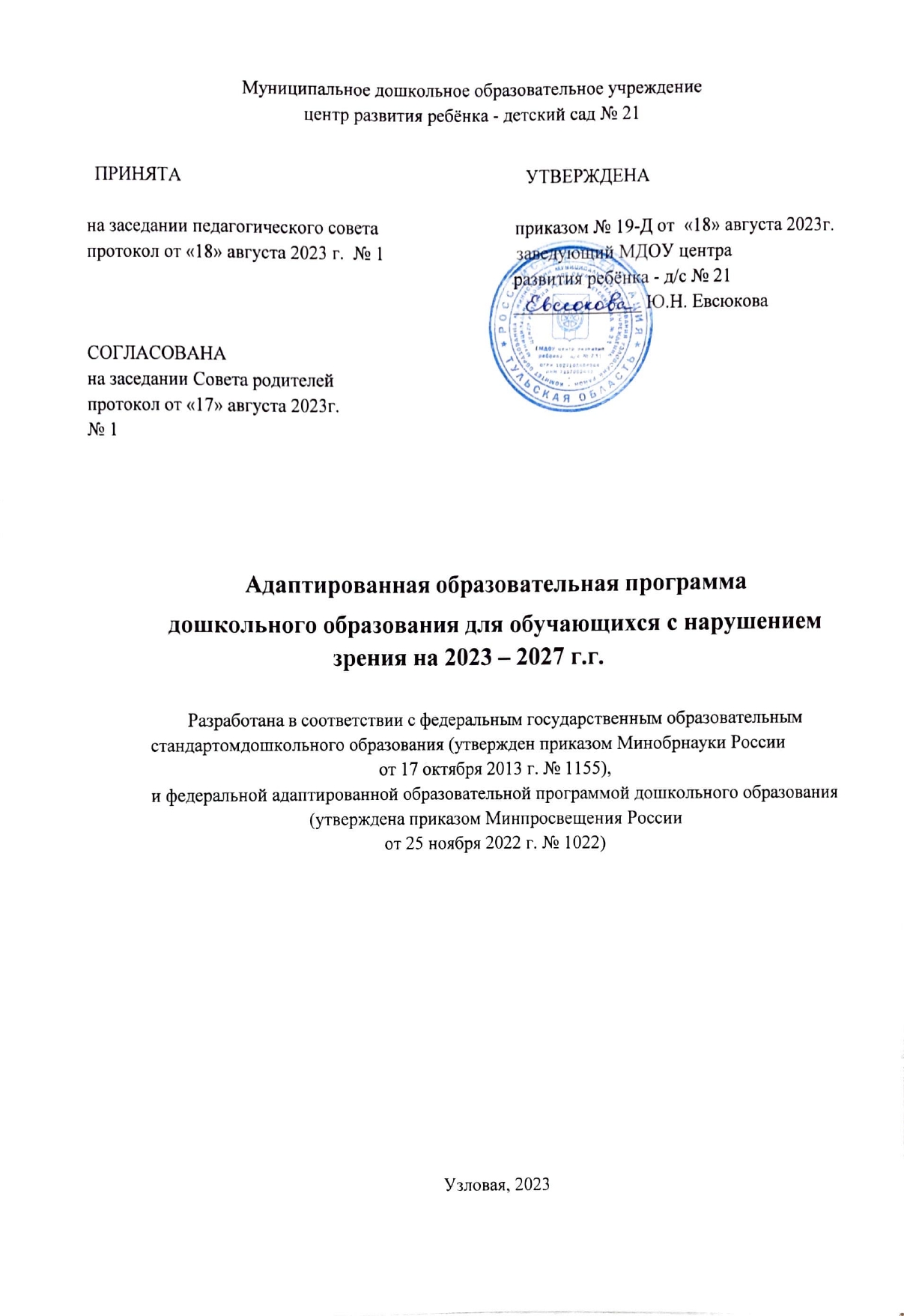 центр развития ребёнка - детский сад № 21на заседании педагогического совета                              приказом № 19-Д от  «25» августа 2023г.протокол от «25» августа 2023 г.  № 1                             заведующий МДОУ центра                                                                                             развития ребёнка - д/с № 21                                                                                             ______________ Ю.Н. ЕвсюковаСОГЛАСОВАНАна заседании Совета родителейпротокол от «24» августа 2023г.№ 1Адаптированная образовательная программадошкольного образования для обучающихся с нарушениями зрения (слабовидящих)на 2023 – 2027 г.г.Разработана в соответствии с федеральным государственным образовательным стандартом дошкольного образования (утвержден приказом Минобрнауки Россииот 17 октября 2013 г. № 1155),и федеральной адаптированной образовательной программой дошкольного образования(утверждена приказом Минпросвещения Россииот 25 ноября 2022 г. № 1022)Узловая, 2023I. Общие положенияИнформация о документах, на основе которых разработана ПрограммаАдаптированная общеобразовательная программа дошкольного образования для детей с нарушениями зрения (слабовидящие) Муниципального дошкольного образовательного учреждения центра развития ребёнка - детского сада № 21 (далее – Программа) разработана в соответствии с федеральным государственным образовательным стандартом дошкольного образования (утвержден приказом Минобрнауки России от 17 октября 2013 г. № 1155, зарегистрировано в Минюсте России 14 ноября 2013 г., регистрационный № 30384; в редакции приказа Минпросвещения России от 8 ноября 2022 г. № 955, зарегистрировано в Минюсте России 6 февраля 2023 г., регистрационный № 72264) (далее –ФГОС ДО) и федеральная адаптированная образовательная программа дошкольного образования (утверждена приказом Минпросвещения России от 24 ноября 2022 г. № 1022, зарегистрировано в Минюсте России 27 января 2023 г., регистрационный № 72149 (далее – ФАОП ДО).Нормативно-правовой основой для разработки Программы являются следующие нормативно- правовые документы:‒ Указ Президента Российской Федерации от 7 мая 2018 г. № 204 «О национальных целях и стратегических задачах развития Российской Федерации на период до 2024 года»;‒ Указ Президента Российской Федерации от 21 июля 2020 г. № 474 «О национальных целях развития Российской Федерации на период до 2030 года»;‒   Указ Президента Российской Федерации от 9 ноября 2022 г. № 809 «Об утверждении основ государственной политики по сохранению и укреплению традиционных российских духовно- нравственных ценностей»‒ Федеральный закон от 29декабря2012г.№273-ФЗ «Об образовании в Российской Федерации»;‒ Федеральный закон от 31 июля 2020 г. № 304-ФЗ «О внесении изменений в Федеральный закон «Об образовании в Российской Федерации» по вопросам воспитания обучающихся»‒ Федеральный   закон   от   24   сентября   2022   г.   №   371-ФЗ   «О внесении   изменений в Федеральный закон «Об образовании в Российской Федерации» и статью 1 Федерального закона«Об обязательных требованиях в Российской Федерации»‒ распоряжение Правительства Российской Федерации от 29 мая 2015 г. № 999-р «Об утверждении Стратегии развития воспитания в Российской Федерации на период до 2025 года»;‒   федеральный государственный образовательный стандарт   дошкольного образования (утвержден приказом Минобрнауки России от 17 октября 2013 г. № 1155, зарегистрировано в Минюсте России 14 ноября 2013 г., регистрационный № 30384; в редакции приказа Минпросвещения России от 8 ноября 2022 г. № 955, зарегистрировано в Минюсте России 6 февраля 2023 г., регистрационный № 72264);‒ федеральная адаптированная образовательная программа дошкольного образования (утверждена приказом Минпросвещения России от 24 ноября 2022 г. № 1022, зарегистрировано в Минюсте России 27 января 2023 г., регистрационный № 72149);‒ Порядок организации и осуществления образовательной деятельности по основным общеобразовательным программам – образовательным программам дошкольного образования (утверждена приказом Минпросвещения России от 31 июля 2020 года № 373, зарегистрировано в Минюсте России 31 августа 2020 г., регистрационный № 59599);‒ Санитарные правила СП 2.4.3648-20 «Санитарно-эпидемиологические требования к организациям воспитания и обучения, отдыха и оздоровления детей и молодѐжи (утверждены постановлением Главного государственного санитарного врача Российской Федерации от 28 сентября 2020 г. № 28, зарегистрировано в Минюсте России 18 декабря 2020 г., регистрационный № 61573);‒ Устав ОО;‒ Программа развития детского сада.Информация о структуре и содержании основных разделов ПрограммыПрограмма отвечает образовательному запросу социума, обеспечивает развитие личности детей дошкольного возраста в различных видах общения и деятельности с учетом их возрастных, индивидуальных, психологических и физиологических особенностей, в том числе достижение детьми дошкольного возраста уровня развития, необходимого и достаточного для успешного освоения ими образовательных программ начального общего образования, на основе индивидуального подхода к детям дошкольного возраста и специфичных для детей дошкольного возраста видов деятельности.Программа состоит из обязательной части и части, формируемой участниками образовательных отношений. Обе части являются взаимодополняющими и необходимыми с точки зрения реализации требований ФГОС ДО.Обязательная часть Программы соответствует ФОП ДО и обеспечивает:воспитание и развитие ребенка дошкольного возраста как гражданина Российской Федерации, формирование основ его гражданской и культурной идентичности на доступном его возрасту содержании доступными средствами;создание единого ядра содержания дошкольного образования (далее – ДО), ориентированного на приобщение детей к духовно-нравственным и социокультурным ценностям российского народа, воспитание подрастающего поколения как знающего и уважающего историю и культуру своей семьи, большой и малой Родины;создание единого федерального образовательного пространства воспитания и обучения детей от рождения до поступления в начальную школу, обеспечивающего ребенку и его родителям (законным представителям) равные, качественные условия ДО, вне зависимости от места и региона проживания.В части, формируемой участниками образовательных отношений, представлены выбранные участниками образовательных отношений программы, направленные на развитие детей в образовательных областях, видах деятельности и культурных практиках (парциальные образовательные программы), отобранные с учетом приоритетных направлений, климатических особенностей, а также для обеспечения коррекции нарушений развития и ориентированные на потребность детей и их родителей:Программа представляет собой учебно-методическую документацию, в составе которой:рабочая программа воспитания,режим и распорядок дня для всех возрастных групп ДО,учебный план,календарный учебный график,календарный план воспитательной работы.В соответствии с требованиями	ФГОС ДО в Программе	содержится целевой, содержательный и организационный разделы.В целевом разделе Программы представлены цели, задачи, принципы и подходы к ее формированию; планируемые результаты освоения Программы в младенческом, раннем, дошкольном возрастах, а также на этапе завершения освоения Программы; характеристики особенностей развития детей младенческого, раннего и дошкольного возрастов, подходы к педагогической диагностике планируемых результатов.Содержательный раздел Программы включает описание:задач и содержания образовательной деятельности по каждой из образовательных областей для всех возрастных групп обучающихся (социально-коммуникативное, познавательное, речевое, художественно-эстетическое, физическое развитие) в соответствии с федеральной программой и с учетом используемых методических пособий, обеспечивающих реализацию данного содержания;вариативных форм, способов, методов и средств реализации Федеральной программы с учетом возрастных и индивидуальных особенностей воспитанников, специфики их образовательных потребностей и интересов;особенностей взаимодействия педагогического коллектива с семьями обучающихся;образовательной деятельности по профессиональной коррекции нарушений развитиядетей.Содержательный раздел включает рабочую программу воспитания, которая раскрывает задачи и направления воспитательной работы, предусматривает приобщение детей к российским традиционным духовным ценностям, включая культурные ценности своей этнической группы, правилам и нормам поведения в российском обществе.Организационный раздел Программы включает описание:психолого-педагогических и кадровых условий реализации Программы;организации развивающей предметно-пространственной среды (далее – РППС);материально-техническое обеспечение Программы;обеспеченность методическими материалами и средствами обучения и воспитания.В разделе представлены режим и распорядок дня во всех возрастных группах, календарный план воспитательной работы.По вопросам преемственности ДОУ активно взаимодействует с МБОУ гимназия. В рамках реализации социально - личностного направления  осуществляется работа по патриотическому воспитанию дошкольников,  дети так же знакомятся с нашими земляками – героями Тульского Края.С целью расширения условий оказания образовательных услуг учреждение  продолжает взаимодействовать на договорной основе с учреждениями дополнительного образования, культуры и спорта:Социальные партнеры детского сада это:Художественно-краеведческий музей: посещение выставок и интерактивных занятий музея, организация передвижных выставок на базе детского сада.Узловская городская централизованная библиотечная система;Межрегиональная общественная организация ветеранов «Союз десантников»: проведение военно-спортивной игры «Зарница», посвященного Дню Защитника отечества, а также Дню Победы;МБУК Молодёжный Театр;ГОУ ДПО ТО ИПК и ППРО ТО;МБОУ ДО Дворец детского (юношеского) творчества.Участниками реализации Программы являются: дети раннего и дошкольного возраста, родители (законные представители), педагоги, социальные партнёры. Взаимодействие между родителями (законными представителями) детей раннего и дошкольного возраста регулируются договором.II. Целевой раздел ПрограммыОбязательная часть         2.1.1.   Цели и задачи Программы:  Учитывая содержание пункта 1 статьи 64 Федерального закона «Об образовании в Российской Федерации» и пункта 1 раздела 1 ФОП ДО, целями Программы являются                                          разностороннее развитие детей дошкольного возраста с учетом их возрастных и индивидуальных                                      особенностей, в том числе достижение детьми дошкольного   возраста уровня развития, необходимого и достаточного для успешного освоения ими образовательных программ начального общего образования, на основе индивидуального подхода к детям дошкольного возраста и специфичных для детей дошкольного возраста видов деятельности на основе духовно- нравственных ценностей российского народа, исторических и национально-культурных традиций. К традиционным российским духовно-нравственным ценностям относятся, прежде всего, жизнь, достоинство, права и свободы человека, патриотизм, гражданственность, служение Отечеству и ответственность за его судьбу, высокие нравственные идеалы, крепкая семья, созидательный труд, приоритет духовного над материальным, гуманизм, милосердие, справедливость, коллективизм, взаимопомощь и взаимоуважение, историческая память и преемственность поколений, единство народов России.Программа, в соответствии с Федеральным законом «Об образовании в Российской Федерации», направлена на формирование общей культуры, развитие физических, интеллектуальных, нравственных, эстетических и личностных качеств, формирование предпосылок учебной деятельности, сохранение и укрепление здоровья детей дошкольного возраста.В соответствии со Стандартом Программа построена на следующих принципах:Поддержка разнообразия детства.Сохранение уникальности и самоценности детства как важного этапа в общем развитииПозитивная социализация ребенка.Личностно-развивающий и гуманистический характер взаимодействия педагогических работников и родителей (законных представителей), педагогических и иных работников (Организации) и обучающихся.Содействие и сотрудничество обучающихся и педагогических работников, признание ребенка полноценным участником (субъектом) образовательных отношений.Сотрудничество Организации с семьей.Возрастная адекватность образования. Данный принцип предполагает подбор образовательными организациями содержания и методов дошкольного образования в соответствии с возрастными особенностями обучающихся.Специфические принципы и подходы к формированию АОП ДО для обучающихся с нарушением зрения:Сетевое взаимодействие с организациями социализации, образования, охраны здоровья и другими партнерами, которые могут внести вклад в развитие и образование обучающихся с нарушениями зрения: Организация устанавливает партнерские отношения не только с семьями обучающихся, но и с другими организациями и лицами, которые могут способствовать удовлетворению особых образовательных потребностей обучающихся с нарушениями зрения, оказанию психолого-педагогической, тифлопедагогической и медицинской поддержки в случае необходимости (Центр психолого-педагогической, медицинской и социальной помощи).Индивидуализация образовательных программ дошкольного образования слепых, слабовидящих, обучающихся с пониженным зрением (амблиопией и косоглазием, функциональными расстройствами и нарушениями зрения): открывает возможности для индивидуализации образовательного процесса, появления индивидуальной траектории развития каждого ребенка с характерными спецификой и скоростью, учитывающей его интересы, мотивы, способности и психофизические особенности.Развивающее вариативное образование: содержание образования предлагается ребенку через разные виды деятельности с учетом зон актуального и ближайшего развития ребенка, что способствует развитию, расширению как явных, так и потенциальных зрительных возможностей ребенка.Полнота содержания и интеграция отдельных образовательных областей: всестороннее социально-коммуникативное, познавательное, речевое, художественно-эстетическое и физическое развитие обучающихся с нарушениями зрения посредством различных видов детской деятельности. Между отдельными разделами Программы существуют многообразные взаимосвязи: познавательное развитие слепых, слабовидящих, обучающихся с пониженным зрением (амблиопией и косоглазием, функциональными расстройствами и нарушениями зрения) тесно связано с речевым, социально-коммуникативным, художественно-эстетическим, физическим, предметно-пространственной ориентировкой, зрительным восприятием. Содержание образовательной деятельности в каждой области тесно связано с другими областями.Инвариантность ценностей и целей при вариативности средств реализации и достижения целей Программы: Организация должна разработать свою адаптированную образовательную программу, за ней остаётся право выбора способов их достижения, выбора образовательных программ, учитывающих разнородность состава групп обучающихся, их психофизических особенностей, запросов родителей (законных представителей).Принцип научной обоснованности и практического применения тифлопсихологических и тифлопедагогических изысканий в области особенностей развития обучающихся с нарушениями зрения, коррекционной, компенсаторно-развивающей, коррекционно-развивающей работы с данной категорией обучающихся: адаптированная программа определяет и раскрывает специфику образовательной среды во всех ее составляющих в соответствии с индивидуально- типологическими особенностями обучающихся с нарушениями зрения и их особыми образовательными потребностями: развивающее предметное содержание образовательных областей, введение в содержание образовательной деятельности специфических разделов педагогической деятельности; создание востребованной детьми с нарушениями зрения развивающей предметно-пространственной среды; обеспечение адекватного взаимодействия зрячих педагогических работников с ребенком с нарушениями зрения; коррекционно-развивающую работу.2.1.2. Характеристика особенностей развития ребёнкаОсобенности развития и особые образовательные потребности слабовидящих детейСлабовидение - разные степени нарушения центрального, периферического, цветового зрения, других функций зрительной системы в отдельности или в совокупности, осложняющие стабильное качественное получение и обработку информации с ограничением зрительного восприятия окружающего, вследствие чего человек испытывает трудности в ориентировочно- поисковых, познавательных действиях регуляции и контроля.Среди причин слабовидения у детей доминируют врожденные, часто наследственного характера, аметропии (разные виды нарушений рефракций), врожденные, перинатальные патологии: пороки и аномалия развития органа зрения в результате нарушения эмбриогенеза, а также патологические состояния глаз, являющиеся следствиями эмбриопатий или перенесенных внутриутробно воспалительных процессов (микрофтальм, врожденные деформации глаза и отдельных его структур, катаракта и глаукома, дистрофические изменения сетчатки и недоразвитие или атрофия зрительных нервов).В настоящее время большой процент слабовидящих дошкольников – это дети с ретинопатией недоношенных.Все слабовидящие дошкольники относятся к детям с ОВЗ. Для части слабовидящих детей определяется инвалидность по зрению (в зависимости от степени снижения функций – 2-я или 3-я группа инвалидности). Основанием для определения инвалидности является сочетание трех факторов: нарушение функций организма, стойкое ограничение жизнедеятельности,со- циальная недостаточность.В группу слабовидящих дошкольников входят дети с разной степенью слабовидения, а, следовательно, разнородность этой группы воспитанников характеризуется разной степенью ограничения в самообслуживании, в спо собности к самостоятельному передвижению, к деятельности (ее организа ции и осуществлению). По показателям остроты зрения на лучше видящем глазу в условиях оптической коррекции определяются три степени слабови дения. Cлабовидение высокой степени: острота зрения – 0,05–0,09. Слабовидение средней степени: острота зрения – 0,1–0,2. Слабовидение слабой степени: острота зрения – 0,3–0,4. Степень слабовидения усиливается, если наряду со снижением остроты зрения имеет место быть значительное наруше ние другой(их) базовой(ых) зрительной(ых) функци(й) – поля зрения (варианты ограничения или скотомы), цветоразличения (полная или частичная цветовая слепота), глазодвигательных функций (нистагм, паралич глазных мышц), светоощущения (повышение или понижение светочувствительности). На фоне первичной зрительной патологии у значительной части слабовидящих детей возникают и развиваются осложнения в виде:снижения функционального состояния сенсорного и/или моторного аппаратов зрительной системы;отягощения патологического процесса в виде органических изменений структур глаза или в виде обострения заболевания.Первая группа осложнений включает амблиопию (рефракционную, анизометропическую, обскурационную) разных степеней, косоглазие. Осложнения этой группы, с одной стороны, ухудшают, затрудняют процесс зрительного восприятия слабовидящих детей окружающего мира, с другой стороны, их степень посредством мероприятий медицинской реабилитации возможно ослабить, что повысит зрительные возможности этой группы детей.К осложнениям второй группы относятся изменения на глазном дне, в стекловидном теле в виде кровоизлияний, отслойки сетчатки при высокой миопии; смещение хрусталика, повышение внутриглазного давления и др.У слабовидящих дошкольников этой группы крайне важны знание и учет осложнений, т.к. к ним может привести игнорирование в жизнедеятельности детей с определенными клинико-патофизиологическими характеристиками зрения факторов риска, и, как следствие, к значительному ухудшению зрения – вплоть до слепоты.Характерным для части слабовидящих детей, прежде всего, со слабовидением высокой степени, в младенческом и раннем возрастах выступают трудности проявления врожденных зрительных реакций: поворот глаз или поворот глаз и головы к источнику света, зажмуривание, кратковременное слежение за движущимся в поле взора объектом, предпочтительное смотрение на лицо, сужение или расширение зрачка на световой стимул, что затрудняет становление акта видения (в норме – первый год жизни), включение сохранных и нарушенных зрительных функций в отражение окружающего, и, тем самым, значительно осложняет развитие в этот период жизни ребенка зрительных ощущений и восприятия, зрения в целом.Для успешного развития зрения и, следовательно, значительного повышения уровня чувственного отражения окружающего слабовидящим с раннего детства важна ранняя офтальмологическая реабилитация, достигаемая разными средствами, в т.ч. посредством ношения ребенком очков (по назначению врача).Нарушение зрения в детстве вне зависимости от его степени выступает аномальным фактором, негативно влияющим на развитие ребенка дошкольного возраста. Связано это с ролью зрения «как зонда пространства» (И.М. Сеченов) в чувственном познании ребенком окружающей действительности с формированием целостного образа отражения и с обеспечением ориентировочно-поисковой, информационно-познавательной, регулирующей и контролирующей его функций в разных сферах жизнедеятельности человека. Тифлопсихологией обосновано и доказано, что дети с нарушением зрения развиваются по общим законам с нормально видящими. В то же время для слабовидящих дошкольников характерен ряд особенностей психофизического и личностного развития, обусловленных прямым или косвенным негативным влиянием нарушенного зрения, которые определяют их психолого- педагогическую характеристику. Общей типологической особенностью развития детей с нарушением зрения вне зависимости от степени и характера зрительного дефекта выступает то, что связь с окружающим миром, его познание, личностные проявления, самопознание, освоение и участие в любом виде деятельности и др. происходят на суженной сенсорной основе. Слабовидящие дошкольники наряду с общими типологическими особенностями развития имеют выраженные индивидуальные достижения в общем развитии и в развитии отдельных личностных сфер.Психолого-педагогическая характеристика слабовидящих дошкольниковПсихолого-педагогической характеристикой слабовидящих дошкольников выступает степень соответствия темпа развития слабовидящего ребенка темпу развития нормально видящих сверстников.Слабовидящим детям свойственно в большей или меньшей степени выраженности отставание по темпу развития от нормально видящих сверстников, что может проявиться в несовпадении периодов освоения этими группами дошкольников ведущих видов деятельности. Так, близкое эмоциональное общение со взрослым, характерное для нормально видящего младенца, часто остается  для слабовидящего ребенка актуальным и в период раннего детства; предметная деятельность с предметной игрой могут быть востребованы слабовидящим ребенком на протяжении младшего дошкольного возраста, слабовидящий ребенок длительнее осваивает способности к сюжетно-ролевой игре, поэтому временные характеристики ее развития у слабовидящих и нормально видящих дошкольников могут не совпадать;В сенсорно-перцептивной сфере проявляется отставание в развитии свойств восприятия: скорости, константности, обобщенности, осмысленности, симультантности. В двигательной сфере – отставание в освоении двигательных умений и навыков, их объема и качества. В познавательной сфере – недостаточный темп и объем формирования зрительных представлений как образов памяти об окружающем, отставание в освоении способов познавательной деятельности с точки зрения их интериоризации. Освоение видов игр слабовидящими дошкольниками происходит замедленными темпами, что связано      с недостаточным и бедным запасом знаний и представлений об окружающем, определенными трудностями взаимодействия с предметно-объектным миром, снижением общей и двигательной активности.По темпу развития слабовидящие дошкольники могут быть максимально приближены к развитию нормально видящих сверстников или отставать от него.Для слабовидящих детей характерен ряд особенностей личностного развития.Возможность появления и развития вторичных отклонений (нарушений) в структурных компонентах (интегративные психические и психологические образования) личности. По степени риска развития вторичных нарушений в дошкольном возрасте выделяются три группы психических и психологических образований.Личностные образования с высокой степенью риска появления и развития вторичных отклонений даже в условиях достаточно сильной, т. е. адекватной потребностям и возможностям слабовидящего ребенка социальной среды: психомоторные, сенсорно-перцептивные, мнемические (представления как образы памяти), коммуникативные.Слабовидение обуславливает возможность развития у дошкольников вторичных нарушений:бедность чувственного опыта;малый запас и низкое качество зрительных образов-памятей (образов предметов и явлений окружающего мира, экспрессивных образов эмоций, образов сенсорных эталонов, движений и действий), вербализм представлений;недостаточность осмысленности чувственного отражения;отставание в моторных умениях, недостаточная развитость физических качеств, координации, недостаточное развитие психической структуры «схема тела»;пассивность во взаимодействии с физической средой, малый запас предметно-практических умений;недостаточный уровень владения неречевыми средствами общения.Неадекватная позиция взрослых к личностным потребностям слабовидящего ребенка способствует появлению таких вторичных нарушений, как:пассивность к новому, нерешительность, недостаточность познавательных интересов и активности, отсутствие или слабое проявление любознательности;недостаточная сформированность социальных эталонов, пантомимическая пассивность, неточность движений;некоторая стереотипность поведения и речи, слабое проявление реакции на что-либо новое, слабость дифференцированного торможения и реактивной впечатлительности;недостаточная развитость внимания;недостаточное развитие наглядно-действенной и наглядно-образной форм мышления, трудности овладения умственными действиями и операциями обобщения, сравнения, группировки, классификации, абстрагирования и др.Личностные образования, для которых риск развития вторичных нарушений вследствие слабовидения практически отсутствует (креативные и нравственные интегративные психические образования), становление и развитие которых определяется социальными факторами и не находится в действии прямого негативного влияния на нарушения зрения.К развитию пассивной личности, личности с нереализованным эмоционально-волевым потенциалом (бедный опыт волевого поведения) приводит неадекватная позиция взрослого социума к возможностям и потребностям ребенка, проявляющаяся в негативных стилях воспитания и, прежде всего, по        данным тифлологии относительно слабовидящих, – гиперопека.Для слабовидящих детей характерны особенности социально- коммуникативного, познавательного, речевого, физического и художественно-эстетического развития.Особенностями социально-коммуникативного развития слабовидящих дошкольников выступают: трудности установления и недостаточный опыт социальных контактов с окружающими, определенная зависимость проявления коммуникативных умений и навыков от активности, адекватности, компетентности окружающего социума, трудности эмоциональной отзывчивости в общении, трудности освоения двигательного компонента умений и навыков общения, взаимодействия, игровой деятельности, пространственной организации для его поддержания. Особенности социально-коммуникативного развития слабовидящих детей обусловлены и недостаточным запасом представлений и знаний об окружающей действительности, недостаточной социализацией как механизма формирования и функционирования личности. Слабовидящим детям свойственна общая пассивность и сниженный психоэмоциональный тонус.Особенностями познавательного развития слабовидящих дошкольников выступают: суженый кругозор представлений, их низкое качество с позиции оценивания полноты, дифференцированности, осмысленности, обобщенности образов; малая познавательная активность; речь и уровень речевого развития (его достаточность или недостаточность) оказывают выраженное влияние на познавательную деятельность, ее осмысленность, целостность, последовательность, логичность выбора и осуществления познавательных дейст- вий; чувственный этап познания, его компоненты имеют своеобразие в развитии и требуют специального (прямого и опосредованного) педагогического сопровождения – развитие зрительных умений и навыков, зрительного восприятия и представлений, активизация и совершенствование способов осязания, обогащение слухового восприятия, создание востребованной слабовидящим ребенком особой предметной среды, побуждающей его к зрительной сенсорно-перцептивной, познавательной активности; практические умения и способы познавательной деятельности формируются как способом подражания, так и посредством прямого обучения; трудности целостного и полного отражения предметного мира в его организации осложняют развитие познавательных интересов, чувства нового, освоение предметных (причинных, пространственных, логических) связей, что требует от взрослых умелого использования словесных методов обучения и воспитания слабовидящих до- школьников; компенсация трудностей познавательной деятельности обеспечивается и требует целенаправленного развития у слабовидящих дошкольников процессов памяти, мышления, воображения, речи.Особенностями речевого развития слабовидящих дошкольников выступают: своеобразие и трудности развития чувственно-моторного компонента речи; недостаточная выразительность речи; бедность лексического запаса и трудности освоения обобщающего значения слов; трудности чувственного отражения, малая познавательная активность к окружающей действительности осложняют развитие познавательной функции речи – расширение представлений об окружающем мире, о предметах и явлениях действительности и их отношениях; речи слабовидящего ребенка присуща компенсаторная функция, требующая целенаправленного развития.Особенностями физического развития слабовидящих детей выступают: недостаточный уровень физического развития (в узком значении) – несоответствие антропометрических показателей (рост, масса тела, окружность грудной клетки) средневозрастным показателям, ослабленное здоровье и недостаточная функциональная деятельность дыхательной, сердечно- сосудистой, опорно-двигательной систем организма, нарушение осанки, недостаточное развитие мышечной системы, низкий уровень физических качеств: ловкости, координации, быстроты реакции, выносливости и др.; бедный двигательный опыт, малый запас двигательных умений и навыков, своеобразие формирования двигательных умений (прямое подражание невозможно), трудности и длительность формирования двигательных навыков (особенно двигательного динамического стереотипа), неточность, недостаточная дифференцированность чувственных образов движений, малый запас двигательных умений, трудности освоения игр большой подвижности; трудности формирования навыков правильной ходьбы; выраженное снижение двигательной активности, недостаточность умений и навыков пространственной ориентировки.Особенностями художественно-эстетического развития выступают: бедность эстетических переживаний и чувств, своеобразие и трудности созерцания явлений природы, ее предметов и объектов, малый запас и бедный опыт познания с эмоциональным переживанием совершенства, красоты, выразительности и особенностей форм, облика и др. предметов и объектов действительности, трудности формирования представлений о созидательной, художественной деятельности человека, трудности формирования понятий «красивый», «безобразный».Слабовидящие дошкольники, осваивая и развивая зрительный тип восприятия, характерный для зрячих, имеют как особенности развития процесса зрительного восприятия, так и особенности его протекания в психической деятельности.К особенностям развития зрительного восприятия при нарушениях зрения следует отнести:медленный темп (в сравнении с нормально видящими сверстниками) развития процесса зрительного восприятия;зависимость темпа развития от степени зрительной депривации;трудности развития механизмов зрительного восприятия: 2-го уровня функционального механизма (функциональная деятельность высших отделов) вследствие слабости 1-го уровня (зрительные функции); операционного и мотивационного механизмов восприятия;объем и качество овладения сенсорными эталонами и их системами, период становления перцептивных действий у детей с нарушением зрения не совпадают с таковыми у нормально видящих. Степень и характер нарушения зрения, выступая негативным фактором, обуславливают разную временную характеристику длительности (растянутость), малый объем и низкое качество составляющих операционный механизм восприятия;отставание и специфичность формирования представлений как образов памяти: сенсорных, предметных, пространственных, социальных;неравномерность развития разных сторон зрительного восприятия, обеспечивающих ориентировочно-поисковую, информационно- познавательную, регулирующую и контролирующую деятельность, обусловленная характером нарушения зрения;бедность чувственного опыта;возникновение особых сенсорно-перцептивных потребностей;трудности и длительность развития свойств восприятия, их низкий уровень и качество;несовершенство зрительных образов в условиях их спонтанного формирования;выраженная зависимость развития (успешность, отставание) зрительного восприятия от социальных факторов, прежде всего, от коррекционно- педагогического сопровождения и его соответствия особым сенсорным и образовательным потребностям ребенка с нарушением зрения.Особенностями процесса зрительного восприятия у детей с нарушением зрения выступают:низкие скорость и объем зрительного восприятия, их определенная зависимость от степени слабовидения и/или структурной сложности объекта восприятия;трудности формирования полного, точного, детализированного образа восприятия, его осмысления и категоризации, особенно сложного по структуре и пространственной ориентации;низкий уровень всех типов сенсорно-перцептивных действий (действий идентификации, приравнивания к эталону, перцептивного моделирования), что снижает способность к тонкой и точной дифференциации воспринимаемого;преобладание сукцессивности над симультантностью построения зрительного образа;потребность в актуализации кратковременной памяти при воссоздании и оперировании зрительным образом;потребность в дополнительной мотивации к зрительной перцептивной деятельности;успешность процесса восприятия (точность и быстрота опознания) от оптико-физических характеристик объекта восприятия, условий, в которых решается задача на зрительное восприятие;успешность процесса зрительного восприятия от психоэмоционального состояния ребенка, обусловленного ситуацией решения задачи на зрительное восприятие или сочетанными зрительной депривации нарушениями психической деятельности.Социализация слабовидящего ребенка зависит от ряда факторов:особенностей социальной среды и условий жизнедеятельности в семье, ее воспитательного потенциала;адекватности отношения взрослого социума ребенка к нарушению зрения, возможностям (реальным и потенциальным) и потребностям (настоящим и будущим) слабовидящего дошкольника, той ролью, которая ему отводится во взаимодействии, в познании;профессиональной поддержки семьи по вопросам развития и воспитания слабовидящих детей;соответствия образовательной среды в ДОО особым образовательным потребностям слабовидящего дошкольника в ее составляющих: сфера общения (область межличностных отношений) в системе координат «взрослый – слабовидящий ребенок», «слабовидящий ребенок – взрослый», сфера организации и обеспечения освоения слабовидящим дошкольником различных видов деятельности, сфера создания развивающей предметно-практической среды;уровня и направленности коррекционно-компенсаторного сопровождения развития слабовидящего дошкольника.            Особые образовательные потребности слабовидящих дошкольниковК особым образовательным потребностям слабовидящих дошкольников  относятся:в системном повышении функциональных возможностей детского организма в условиях ОВЗ, целенаправленном поддержании его здоровья, охране и развитии органов чувственного отражения в условиях слабовидения, поддержании и повышении психоэмоционального тонуса, бодрости, эмоционального благополучия;организованном сенсорном развитии, обогащении чувственного опыта мировосприятия, целенаправленном развитии умений и навыков зрительной сенсорно-перцептивной деятельности с освоением умений формирования полимодальных и осмысленных зрительных образов картины мира;использовании в жизнедеятельности оптической коррекции, максимально повышающей функциональные возможности нарушенного зрения, а в познавательной деятельности – и современных тифлотехнических средств, улучшающих качество оптофизических характеристик визуально воспринимаемого материала;целенаправленной активизации и развитии ориентировочно-поисковой, информационно-познавательной, регулирующей и контролирующей роли зрения в жизнедеятельности, актуализации деятельности сохранных сенсорных систем и развитии компенсаторной функции речи, повышении роли памяти, мышления, воображения в формировании и осмыслении картины мира;накапливании позитивного опыта, умений и навыков общения (субъект-субъектные отношения) с взрослыми и сверстниками с преодолением трудностей социальной перцепции и практического взаимодействия с партнером по общению в совместной деятельности, обусловленных недостаточной ролью зрения в оценке происходящего, с развитием коммуникативных умений и навыков;владении взрослым социумом средствами общения, учитывающими трудности визуального отражения окружающего слабовидящими детьми;развитии умений и навыков взаимодействия со сверстниками в разных видах деятельности;расширении опыта, освоении умений и навыков взаимодействия с предметным миром, его познание c формированием адекватных образов, развитием картины мира, освоением предметных связей (родовых, причинных, структурных, пространственных, логических) в условиях суженой сенсорной сферы;развитии объема движений с повышением двигательной активности, освоением опыта уверенного, безбоязненного передвижения в пространстве, опыта ходьбы с преодолением препятствий; развитии и при необходимости коррекции двигательного умения и навыка правильной ходьбы с формированием двигательного динамического стереотипа; формировании двигательных умений и навыков методами и приемами, учитывающими особенности освоения движений в условиях трудностей дистантного отражения движений окружающих; развитии точности воспроизведения, ритмичности, скоординированности, плавности освоенных движений; развитии зрительно-моторной координации в системах «глаз-рука», «глаз-нога»;целенаправленном развитии предметно-практических умений и навыков осуществления разных видов деятельностей (игровой, продуктивной, познавательной, трудовой, двигательной с предметами) с обучением отдельным действиям, способам захвата орудий действия, развитием зрительно- моторной координации, регулирующей и контролирующей роли зрения в выполнении практических действий, с актуализацией и развитием осязания как средства компенсации трудностей зрительной ориентировки на микро- плоскости в условиях слабовидения;особой предметно-пространственной организации образовательного пространства с обеспечением доступности (безбарьерная среда) слабовидящим дошкольникам (с учетом степени слабовидения) самостоятельного и успешного осваивания разных его сред;поддержании и развитии активности, самостоятельности в образовательном пространстве в соответствии с возрастными и типологическими особенностями, обусловленными нарушением зрения, степенью слабовидения, с освоением опыта инициативности; развитии чувства нового, познавательных интересов и любознательности;коррекционно-педагогическом сопровождении специалистом становления зрительного восприятия с развитием зрительных адекватных точных, полных, дифференцированных, целостных, обобщенных и осмысленных образов восприятия окружающего, формирования представлений как образов памяти (предметных, пространственных, сенсорных, социальных), освоении умений и компенсаторных способов чувственного познания и взаимодействия с окружающим миром, умений и навыков пространственной и социально-бытовой ориентировки;расширении знаний, представлений, опыта практического освоения социальных и предметно-пространственных сред жизнедеятельности человека.2.1.3. Планируемые результаты освоения ПрограммыСодержание и планируемые результаты Программы не ниже соответствующих содержания и планируемых результатов Федеральной программы.В соответствии с ФГОС ДО специфика дошкольного детства и системные особенности дошкольного образования делают неправомерными требования от ребенка дошкольного возраста конкретных образовательных достижений. Поэтому результаты освоения Программы представлены в виде целевых ориентиров дошкольного образования и представляют собой возрастные характеристики возможных достижений ребенка с нарушением зрения к концу дошкольного образования.Реализация образовательных целей и задач Программы направлена на достижение целевых ориентиров дошкольного образования, которые описаны как основные характеристики развития ребенка с нарушением зрения. Они представлены в виде изложения возможных достижений воспитанников на разных возрастных этапах дошкольного детства.В соответствии с особенностями психофизического развития ребенка с нарушениями зрения, планируемые результаты освоения Программы предусмотрены в ряде целевых ориентиров.Планируемые результаты (целевые ориентиры) реализации АОП ДО для слабовидящих и обучающихся с пониженным зрением Планируемые результаты (целевые ориентиры) в раннем возрастеК 3 годам на основании адаптационно-компенсаторных механизмов у ребенка появляется способность использовать зрение в отражении окружающего с опорой на ориентировочно-поисковую, информационно- познавательную, регулирующую и контролирующую функции зрительной деятельности:интересуется окружающими предметами, активно их рассматривает; проявляет интерес к полимодальным впечатлениям: зрение в сочетании со слуховыми и осязательными впечатлениями. Использует специфические, культурно фиксированные предметные действия с помощью педагогического работника, проявляет знания назначений бытовых предметов, игрушек ближайшего окружения. Демонстрирует умения в действиях с игрушками. Проявляет избирательное отношение к предметам;стремится к общению и воспринимает смыслы в знакомых ситуациях общения с педагогическим работником, активно подражает им в речи и звукопроизношениях. Зрительно узнает близких окружающих. Положительно относится к совместным с педагогическим работником или родителями (законными представителями) действиям, проявляет интерес к его действиям, способен к зрительному подражанию, опираясь на зрительное восприятие, ищет поддержки и оценки со стороны педагогического работника, родителей (законных представителей), принимающих участие в совместной деятельности;владеет активной и пассивной речью: понимает речь педагогических работников, родителей (законных представителей), может обращаться с вопросами и просьбами, знает названия окружающих предметов и игрушек, способен узнавать их по слову, проявляет понимание связи слов с воспринимаемым им зрительно предметов и объектов, использует вербальные и невербальные средства общения;проявляет интерес к другим детям, к их проявлениям и действиям;любит слушать стихи, песни, короткие сказки, рассматривать книгу, двигаться в пространстве под музыку, проявляет живой эмоциональный отклик на эстетические впечатления от зрительного, слухового восприятия, на результат игровых действий с игрушками;владеет свободной ходьбой с перемещением под контролем зрения в знакомом и в малознакомом пространствах, использует зрение при преодолении препятствий, активен в ходьбе для удовлетворения своих жизненных потребностей. При ходьбе на основе контроля зрения способен: сохранять, изменять направление движения и достигать цель. Крупная и мелкая моторика рук, зрительно-моторная координация обеспечивают формирование двигательного компонента различных видов деятельности.Планируемые результаты (целевые ориентиры) на этапе завершения освоения адаптированной образовательной программы дошкольного образованияК концу обучения по образовательным программам дошкольного образования на основании адаптационно-компенсаторных механизмов у слабовидящего ребенка появляется:умение использовать самостоятельно или с помощью педагогического работника культурные способы деятельности, проявляет известную инициативность и самостоятельность в игре, общении, познании, самообслуживании, конструировании и других видах детской активности, осваиваемых в условиях нарушенного зрения. Способен выбирать себе род занятий, зрительно и осмысленно ориентируясь в предметно-пространственной организации мест активного бодрствования. Обладает опытом выбора участников для совместной деятельности и установления с ними позитивных деловых отношений;положительное отношение к миру, другим людям и самому себе, обладает чувством собственного достоинства. Проявляет интерес и обладает опытом участия в совместных играх со детьми. Проявляет положительное отношение к практическому взаимодействию с другими детьми и педагогическим работником в познавательной, трудовой и других видах деятельности. Способен активно и результативно взаимодействовать с участниками по совместной деятельности, освоенной на уровне практических умений и навыков, с осуществлением регуляции и контроля действий собственных и партнеров, с использованием вербальных и невербальных средств общения. Способен сопереживать неудачам и радоваться успехам других, адекватно проявляет свои чувства, в том числе чувство веры в себя;способность к воображению, которое реализуется в разных видах деятельности: познавательной, продуктивной, двигательной, в игре. Ребенок владеет разными формами и видами игры, различает условную и реальную ситуации, следует игровым правилам, использует компенсаторные возможности для организации и поддержания игровой ситуации, умеет регулировать и контролировать игровые действия. Обладает опытом инициатора в организации игр с другими детьми;владение устной речью, использование ее как компенсаторной роли в жизнедеятельности, высказывание своих мыслей и желаний, использование речи для выражения чувств, алгоритмизации деятельности, описания движений и действий, построения речевого высказывания в ситуации общения, владение лексическим значением слов, правильное обозначение предметов и явлении, действий признаков предметов, признаков действий; выделение звуков в словах, у ребенка складываются предпосылки грамотности;у ребенка развита крупная и мелкая моторика. Он владеет навыками свободной, уверенной ходьбы, мобилен в знакомых предметно- пространственных зонах. Владеет основными произвольными движениями, умениями и навыками выполнения физических упражнений (доступных по медицинским показаниям). Владеет схемой тела с формированием умений и навыков ориентировки «от себя». Проявляет развитые физические качества, координационные способности. Владеет умениями и навыками пространственной ориентировки на основе и под контролем зрения. Развита моторика рук, их мышечная сила;может следовать социальным нормам поведения и правилам в разных видах деятельности, во взаимоотношениях с педагогическим работником и другими детьми, может соблюдать правила безопасного поведения и личной гигиены. Ребенок проявляет настойчивость в выполнении освоенных предметно-практических действий по самообслуживанию;проявляет познавательный интерес и любознательность, задает вопросы педагогическим работником и обучающимся, интересуется причинно- следственными связями. Владеет компенсаторными способами познавательной и других видов деятельности. У ребенка развито зрительное восприятие как познавательный процесс, он проявляет способность к осмысленности и обобщенности восприятия, построению смысловой картины окружающей реальности. Обладает начальными знаниями о себе, о природном и социальном мире, в котором он живет. Знаком с произведениями детской литературы, проявляет интерес и умения слушать литературные произведения (чтение педагогическим работником, аудиозаписи), интерес к рассматриванию иллюстраций, их понимание, обладает элементарными представлениями о предметно-объектной картине мира, природных и социальных явлениях.Степень реального развития этих характеристик и способности слабовидящего ребенка их проявлять к моменту перехода на следующий уровень образования могут существенно варьироваться у разных обучающихся в силу разной степени и характера нарушения зрения, различий в условиях жизни и индивидуально-типологических особенностей развития конкретного слабовидящего ребенка.Слабовидящие обучающиеся могут иметь качественно неоднородные уровни речевого, двигательного, познавательного и социального развития личности, разный уровень компенсации трудностей чувственного развития.Поэтому целевые ориентиры адаптированной основной образовательной программы ДОО конкретизированы с учетом оценки реальных возможностей  обучающихся этой группы.Необходимыми условиями реализации Программы являются: соблюдение преемственности между всеми возрастными дошкольными группами, а также единство требований к воспитанию ребенка в дошкольной образовательной организации и в условиях семьи.Педагогическая диагностика достижения планируемых результатовПедагогическая диагностика достижений планируемых результатов направлена на изучение деятельностных умений ребѐнка, его интересов, предпочтений, склонностей, личностных особенностей, способов взаимодействия со взрослыми и сверстниками. Она позволяет выявлять особенности и динамику развития ребѐнка, составлять на основе полученных данных индивидуальные образовательные маршруты освоения образовательной программы, своевременно вносить изменения в планирование, содержание и организацию образовательной деятельности.Педагогическая диагностика является основой для целенаправленной деятельности педагога, начальным и завершающим этапом проектирования образовательного процесса в дошкольной группе. Ее функция заключается в обеспечении эффективной обратной связи, позволяющей осуществлять управление образовательным процессом.Цели педагогической диагностики, а также особенности еѐ проведения определяются требованиями ФГОС ДО. При реализации Программы может проводиться оценка индивидуального развития детей, которая осуществляется педагогом в рамках педагогической диагностики. Вопрос о еѐ проведении для получения информации о динамике возрастного развития ребѐнка и успешности освоения им Программы, формах организации и методах решается непосредственно ДОО.Специфика педагогической диагностики достижения планируемых образовательных результатов обусловлена следующими требованиями ФГОС ДО:планируемые результаты освоения Программы заданы как целевые ориентиры дошкольного образования и представляют собой социально-нормативные возрастные характеристики возможных достижений ребенка на разных этапах дошкольного детства;целевые ориентиры не подлежат непосредственной оценке, в том числе и в виде педагогической диагностики (мониторинга), и не являются основанием для их формального сравнения с реальными достижениями детей и основой объективной оценки соответствия установленным требованиям образовательной деятельности и подготовки детей;освоение Программы не сопровождается проведением промежуточных аттестаций и итоговой аттестации обучающихся.Педагогическая диагностика направлена на оценку индивидуального развития детей дошкольного возраста, на основе которой определяется эффективность педагогических действий и осуществляется их дальнейшее планирование. Результаты педагогической диагностики (мониторинга) используются исключительно для решения следующих образовательных задач:индивидуализации образования (в том числе поддержки ребенка, построения его образовательной траектории или профессиональной коррекции особенностей его развития);оптимизации работы с группой детей.Основная задача диагностики – получение информации об индивидуальных особенностях развития ребенка. На основании этой информации разрабатываются рекомендации для воспитателей и родителей (законных представителей) по организации образовательной деятельности, планированию индивидуальной образовательной деятельности. Педагогическая диагностика проводится в начале и в конце учебного года. Сравнение результатов стартовой и финальной диагностики позволяет выявить индивидуальную динамику развития ребенка.Педагогическая диагностика индивидуального развития детей проводится в произвольной форме на основе малоформализованных диагностических методов: наблюдения, свободных бесед   с детьми, анализа продуктов детской деятельности (рисунков, работ по лепке, аппликации, построек, поделок и др.), специальных диагностических ситуаций. При необходимости используются специальные методики диагностики физического, коммуникативного, познавательного, речевого, художественно-эстетического развития.Ведущим методом педагогической диагностики является наблюдение. Осуществляя педагогическую диагностику, педагог наблюдает за поведением ребенка в естественных условиях, в разных видах деятельности, специфичных для детей раннего и дошкольного возраста. Ориентирами для наблюдения являются возрастные характеристики развития ребенка. Они выступают как обобщенные показатели возможных достижений детей на разных этапах дошкольного детства в соответствующих образовательных областях. Педагог может установить соответствие общих планируемых результатов с результатами достижений ребенка в каждой образовательной области.В процессе наблюдения педагог обращает внимание на частоту проявления каждого показателя, самостоятельность и инициативность ребенка в деятельности. Частота проявления указывает на периодичность и степень устойчивости показателя. Самостоятельность выполнения действия позволяет определить зону актуального и ближайшего развития ребенка. Инициативность свидетельствует о проявлении субъектности ребенка в деятельности и взаимодействии.Результаты наблюдения фиксируются, способ и форму их регистрации педагог выбирает самостоятельно. Оптимальной формой фиксации результатов наблюдения является карта развития ребенка. Педагог может составить ее самостоятельно, отразив показатели возрастного развития ребенка, критерии их оценки. Фиксация данных наблюдения позволят педагогу отследить, выявить и проанализировать динамику в развитии ребенка на определенном возрастном этапе, а также скорректировать образовательную деятельность с учетом индивидуальных особенностей развития ребенка и его потребностей.Результаты наблюдения могут быть дополнены беседами с детьми в свободной форме, которые позволяют выявить причины поступков, наличие интереса к определенному виду деятельности, уточнить знания о предметах и явлениях окружающей действительности и др.Анализ продуктов детской деятельности может осуществляться на основе изучения материалов портфолио ребенка (рисунков, работ по аппликации, фотографий работ по лепке, построек, поделок и др.). Полученные в процессе анализа качественные характеристики существенно дополнят результаты наблюдения за продуктивной деятельностью детей (изобразительной, конструктивной, музыкальной и др.).Педагогическая диагностика завершается анализом полученных данных, на основе которых педагог выстраивает взаимодействие с детьми, организует предметно-развивающую среду, мотивирующую активную творческую деятельность воспитанников, составляет индивидуальные образовательные маршруты освоения образовательной Программы, осознанно и целенаправленно проектирует образовательный процесс.При необходимости используется психологическая диагностика развития детей (выявление и изучение индивидуально-психологических особенностей детей, причин возникновения трудностей в освоении образовательной программы), которую проводят квалифицированные специалисты (педагоги-психологи). Участие ребенка в психологической диагностике допускается только с согласия его родителей (законных представителей). Результаты психологической диагностики могут использоваться для решения задач психологического сопровождения и оказания адресной психологической помощи.Система мониторинга динамики развития обучающихся с ОВЗ.Формы, периодичность, решаемые задачи и способы фиксации результатов педагогической диагностики:Методическое   пособие,используемое   при   проведении   педагогической     диагностики: Н.Г. Лаврова, И.В. Чеботарева «Педагогическая диагностика в детском саду в условиях реализации ФГОС ДО». Цели психологической диагностики: своевременное определение проблем в развитии детей, определение необходимости и направлений нндивидуально -дифференцированного психологического сопровождения семей и детей.Педагогическая диагностика завершается анализом полученных данных, на основе которых педагоги выстраивают взаимодействие с детьми, организует предметно-развивающую среду, мотивирующую активную творческую деятельность воспитанников, составляет индивидуальные образовательные маршруты освоения образовательной Программы, осознанно и целенаправленно проектирует образовательный процесс.Логопедическое обследование - диагностика проводится в периодичность 2 раза в год (в начале учебного года и в конце).Развивающее оценивание качества.Программой не предусматривается оценивание качества образовательной деятельности Организации на основе достижения детьми с ОВЗ планируемых результатов освоения Программы. Программа строится на основе общих закономерностей развития личности обучающихся дошкольного возраста, с ОВЗ с учетом сензитивных периодов в развитии. Обучающиеся с различными недостатками в физическом и (или) психическом развитии могут иметь качественно неоднородные уровни двигательного, речевого, познавательного и социального развития личности, поэтому целевые ориентиры Программы Организации должны учитывать не только возраст ребенка, но и уровень развития его личности, степень выраженности различных нарушений, а также индивидуально-типологические особенности развития ребенка.Программой предусмотрена система мониторинга динамики развития обучающихся, динамики их образовательных достижений, основанная на методе наблюдения и включающая:педагогические	наблюдения,	педагогическую	диагностику,	связанную с	оценкой  эффективности педагогических действий с целью их дальнейшей оптимизации;детские портфолио, фиксирующие достижения ребенка в ходе образовательной деятельности;карты развития ребенка с ОВЗ;различные шкалы индивидуального развития ребенка с ОВЗ.Программа предоставляет право самостоятельного выбора инструментов педагогической и психологической диагностики развития обучающихся, в том числе, его динамики.В соответствии со Стандартом дошкольного образования и принципами Программы оценка качества образовательной деятельности по Программе:поддерживает ценности развития и позитивной социализации ребенка раннего и дошкольного возраста с ОВЗ;учитывает факт разнообразия путей развития ребенка с ОВЗ в условиях современного общества;ориентирует систему дошкольного образования на поддержку вариативных организационных форм дошкольного образования для обучающихся с ОВЗ;обеспечивает выбор методов и инструментов оценивания для семьи, образовательной организации и для педагогических работников Организации в соответствии:разнообразия вариантов развития обучающихся с ОВЗ в дошкольном детстве; разнообразия вариантов образовательной и коррекционно-реабилитационной среды;разнообразия местных условий в разных регионах и муниципальных образованиях Российской Федерации;представляет собой основу для развивающего управления программами дошкольного образования для обучающихся с ОВЗ на уровне Организации, учредителя, региона, страны, обеспечивая тем самым качество основных образовательных программ дошкольного образования в разных условиях их реализации в масштабах всей страны.Система оценки качества реализации Программы дошкольного образования обучающихся с ОВЗ на уровне Организации должна обеспечивать участие всех участников образовательных отношений и в то же время выполнять свою основную задачу - обеспечивать развитие системы дошкольного образования в соответствии с принципами и требованиями Стандарта.Программой предусмотрены следующие уровни системы оценки качества:диагностика развития ребенка раннего и дошкольного возраста с ОВЗ, используемая как профессиональный инструмент педагогического работника с целью получения обратной связи от собственных педагогических действий и планирования дальнейшей индивидуальной работы с детьми с ОВЗ по Программе; внутренняя оценка, самооценка Организации; внешняя оценка Организации, в том числе независимая профессиональная и общественная оценка.На уровне образовательной организации система оценки качества реализации Программы решает задачи:повышения качества реализации программы дошкольного образования;реализации требований Стандарта к структуре, условиям и целевым ориентирам основной образовательной программы дошкольной организации;обеспечения объективной экспертизы деятельности Организации в процессе оценки качества адаптированной программы дошкольного образования обучающихся с ОВЗ;задания ориентиров педагогическим работникам в их профессиональной деятельности и перспектив развития самой Организации;создания оснований преемственности между дошкольным и начальным общим образованием обучающихся с ОВЗ.Важнейшим элементом системы обеспечения качества дошкольного образования в Организации является оценка качества психолого-педагогических условий реализации, адаптированной основной образовательной программы, и именно психолого-педагогические условия являются основным предметом оценки в предлагаемой системе оценки качества образования на уровне Организации, что позволяет выстроить систему оценки и повышения качества вариативного, развивающего дошкольного образования в соответствии со Стандартом посредством экспертизы условий реализации Программы. Ключевым уровнем оценки является уровень образовательного процесса, в котором непосредственно участвует ребенок с ОВЗ, его семья и педагогический коллектив Организации.Система оценки качества дошкольного образования:должна быть сфокусирована на оценивании психолого-педагогических и других условий реализации Программы в Организации в пяти образовательных областях, определенных Стандартом; учитывает образовательные предпочтения и удовлетворенность дошкольным образованием со стороны семьи ребенка; исключает использование оценки индивидуального развития ребенка в контексте оценки работы Организации; исключает унификацию и поддерживает вариативность форм и методов дошкольного образования; способствует открытости по отношению к ожиданиям ребенка с ОВЗ, семьи, педагогических работников, общества и государства; включает как оценку педагогическими работниками Организации собственной работы, так и независимую профессиональную и общественную оценку условий образовательной деятельности в дошкольной образовательной организации; использует единые инструменты, оценивающие условия реализации программы в Организации, как для самоанализа, так и для внешнего оценивания.Часть образовательной Программы, формируемая участниками образовательных отношенийЗначимые для разработки и реализации Программы характеристикиОсновные участники реализации Программы: педагоги, обучающиеся, родители (законные представители). Социальными заказчиками реализации Программы как комплекса образовательных услуг выступают, в первую очередь, родители (законные представители) обучающихся, как гаранты реализации прав ребенка на уход, присмотр и оздоровление, воспитание и обучение.Особенности разработки Программы.При разработке Программы учитывались следующие значимые характеристики: географическое месторасположение, климатические, национально-культурные особенности и социальная среда, контингент детей, инновационная деятельность ОО.При выборе парциальных программ коллектив МДОУ учитывал образовательные потребности, интересы и мотивы детей, членов их семей и педагогов и ориентировался на направленность групп.В целях реализации приоритетного художественно-эстетического направления введена дисциплина «Театральное» по рабочей программе художественно-эстетического развития детей в процессе театрализованной деятельности «Жила была сказка…», разработанной творческой группой педагогов.В целях реализации приоритетного социально-личностного направления реализуется рабочая программа психологического сопровождения дошкольников «Развивай – ка!», «В мире эмоций», разработанные педагогом-психологом.В соответствии с Государственной программой «Патриотическое воспитание граждан Российской Федерации» и Федеральным законом «Об образовании в РФ», «Национальной Доктриной образования» разработана программа «Кадеты земли Тульской»На основании Концепции экологического образования в системе общего образования, разработанной с учетом положений Стратегии национальной безопасности Российской Федерации, утвержденной Указом Президента Российской Федерации от 2 июля 2021 года № 400, Федерального закона от 10 января 2002 года № 7-ФЗ «Об охране окружающей среды», Федерального закона от 29 декабря 2012 г. №273-ФЗ «Об образовании в Российской Федерации разработана авторская программа экологического воспитания дошкольников «Эколята - Дошколята».Цели и задачи реализации части Программы, формируемой участниками образовательных отношенийЦели и задачи рабочей программы «Жила была сказка…»Цель - развитие творческих способностей детей средствами театрального искусства.Основные задачи:Создать условия для развития творческой активности детей, участвующих в театрализованной деятельности, а также поэтапного освоения детьми различных видов творчества по возрастным группам.Создать условия для совместной театрализованной деятельности детей и взрослых (постановка совместных спектаклей с участием детей, родителей, сотрудников ДОУ, организация выступлений детей старших групп перед младшими и пр.).Познакомить детей с различными видами театров (кукольный, драматический, музыкальный, детский, театр зверей и др.).Совершенствовать артистические навыки детей в плане переживания и воплощения образа, а также их исполнительские умения.Приобщить детей к театральной культуре, обогатить их театральный опыт. 6.Развить у детей интерес к театрально-игровой деятельности.Цели и задачи рабочей программы психологического сопровождения дошкольников «Развивай-ка!» Цель - эмоциональное, интеллектуальное и личностное развитие ребенка посредством расширения его сенсорного опыта.Основные задачи:Обеспечить успешную адаптацию ребенка к детскому саду через получение положительных сенсорных впечатлений.С учетом имеющегося у ребенка сенсорного опыта, создать условия для развития его коммуникативной сферы.Развить восприятие, внимание, память, мышление, речь, воображение, сформировать навык произвольности посредством расширения сенсорного опыта ребенка.Способствовать принятию ребенком себя, осознанию себя как личности, своего места в окружающей действительности.Цели и задачи рабочей программы психологического сопровождения дошкольников «В мире эмоций» Цель программы: развитие	эмоциональной сферы детей дошкольного возраста.Задачи:научить детей понимать эмоциональные состояния свои и окружающих людей;дать	представление	о	способах	выражения	собственных	эмоций (мимика, жесты, поза, слова);совершенствовать	способность	управлять	своими	чувствами	и эмоциями.Цели и задачи рабочей программы экологического воспитания дошкольников «Эколята-Дошколята»Цель: прививать основы экологической культуры дошкольникам, показать взаимосвязь живых организмов и неживой природы, влияние человека на окружающий мир.Достижение поставленной цели предусматривает решение следующих задач:Образовательныеформирование  основ экологической культуры в процессе ознакомления с дошкольниками миром через практическую деятельность с живыми объектами, наблюдения, опыты, работу с дидактическим материалом, формирование адекватных экологических представлений, т.е. представления о взаимосвязях в системе «Человек – природа» и в самой природе;осознание детьми знаний о том, что растения и животные это живые организмы; о наличии в природе живых тел, об их взаимосвязи;зависимость строения организма от условий среды обитания, на примере конкретных растений и животных раскрытие связи строения и их функционирование, зависимость строения.формирование знаний о значении живой и неживой природы в жизни и хозяйственной деятельности человека;показ положительного и отрицательного влияния человека на окружающий мир.Воспитательныепривлечение внимания к окружающим природным объектам, развитие умений видеть красоту окружающего природного мира, разнообразия его красок и форм;воспитание желания и умений сохранять окружающий мир природы.воспитание чувства ответственности за состояние окружающей среды, эмоционального отношения к природным объектам.Развивающиеразвитие системы умений и навыков и стратегий взаимодействия с природой;развитие умений наблюдать за живыми объектами и явлениями неживой природы;привлечение внимания к окружающим природным объектам, развитие умения видеть красоту окружающего природного мира, разнообразия его красок и форм;формирование навыков рационального природоиспользования;развитие навыков здорового образа жизни, охрана и укрепление здоровья детей.Цели и задачи рабочей программы патриотического воспитания дошкольников «Кадеты земли Узловской»Цель программы: развитие и совершенствование системы патриотического воспитания детей старшего возраста.Главными задачами является:совершенствование патриотического воспитания в МДОУ центре развития ребёнка - д/с № 21 и повышение уровня и эффективности проведения фестивалей художественного творчества, конкурсов, выставок, состязаний;использование потенциала театров, библиотек и музеев;проведение военно-спортивных игр и других мероприятий, направленных на военно-патриотическое воспитание дошкольников;развитие материально-технической базы патриотического воспитания в ДОУ;формирование личности старшего дошкольника через усвоение этических и нравственных норм;знакомство с историей, традициями, заповедями кадетского братства;формирование готовности служению Отечеству, способности защитить и отстоять интересы Родины;воспитание доброты, милосердия, взаимоуважения, бережного отношения к окружающему миру;развитие	инициативы,	самостоятельности,	коллективизма,	смелости	в принятии решений и настойчивости в их выполнении.Принципы и подходы к формированию части Программы, формируемой участниками образовательных отношенийПринципы и подходы к формированию рабочей программы «Жила была сказка…»Полноценное проживание ребенком всех этапов детства (младенческого, раннего и дошкольного возраста), обогащение (амплификация) детского развития;Построение образовательной деятельности на основе индивидуальных особенностей каждого ребенка, при котором сам ребенок становится активным в выборе содержания своего образования, становится субъектом образования (далее - индивидуализация дошкольного образования);Содействие и сотрудничество детей и взрослых, признание ребенка полноценным участником (субъектом) образовательных отношений;Поддержка инициативы детей в различных видах деятельности;Сотрудничество ДОУ с семьей;Приобщение детей к социокультурным нормам, традициям семьи, общества и государства;Формирование	познавательных	интересов	и	познавательных	действий	ребенка	в художественно-эстетической деятельности;Возрастная адекватность дошкольного образования (соответствие условий, требований, методов возрасту и особенностям развития);Учет этнокультурной ситуации развития детей.Принципы и подходы к формированию программы социально-личностного развития дошкольников «Развивай-ка!»:Доступность:учет возрастных особенностей детей;адаптированность материала к возрасту.Систематичность и последовательность:постепенная подача материала от простого к сложному;частое повторение усвоенных норм.Наглядность:учет особенностей мышления.Динамичность:интеграция программы в разные виды деятельностиДифференциация:учет возрастных особенностей;учет индивидуальных особенностей детейПринципы и подходы к формированию программы социально-личностного развития дошкольников «В мире эмоций»Построение	программы	и	проведение	занятий	основывается	на следующих принципах:информационной достаточности, подразумевающей обогащение детей знаниями, конкретными приемами и методами, которые могут быть применены в процессе работы;взаимодействия;поэтапности, системного подхода — поэтапная организациядеятельности участников с реализацией на каждом этапе конкретных задач;деятельностного подхода, подразумевающего приобретение ребенком знаний и навыков при подготовке к школьному обучению, чтоосуществляется через ведущий вид деятельности — игру;личностно ориентированного подхода при взаимодействии с участниками процесса;открытости — для инициативы и творчества каждого участника;гибкости, свободы выбора — деятельность участников не ограничивается заданными рамками;природосообразности, т. е. ориентирование на внутренний мир ребенка, создание условий для самовыражения, реализации личностных качеств, развитие творческих способностей.Принципы и подходы к формированию программы социально-личностного развития дошкольников «Эколята-Дошколята»Достижение цели возможно при использовании основных принципов экологического образования:Принцип целостности окружающей среды, формирующий у дошкольников понимание единства окружающего мира;Принцип межпредметных связей, раскрывающий единство и взаимосвязь  окружающего мира;Принцип непрерывности, дающий возможность использовать каждый возрастной период;Принцип взаимосвязи регионального и глобального подходов, способствующий вовлечению дошкольников в практическую деятельность;Принцип направленности, способствующий развитию гармоничных отношений с окружающей средой.Принципы и подходы к формированию программы социально-личностного развития дошкольников «Кадеты земли Узловской»Содержание программы строится на основе педагогических принципов:Регионализация нравственно-патриотического воспитания.Данный принцип способствует формированию у детей комплексного взгляда на проблему взаимодействия человека с окружающей средой. Применение регионального подхода к обучению позволяет основательно усвоить детям основные цели нравственно-патриотического воспитания, вовлечь их в практическую деятельность.Личностно-ориентированное общение.Индивидуально-личностное формирование и развитие морального облика человека. В процессе обучения дети выступают как активные исследователи, вместе с педагогом, а не просто пассивно перенимают его опыт. Партнерство, соучастие и взаимодействие – приоритетные формы общения педагога с детьми.Доступность.Принцип доступности предполагает соотнесение содержания, характера и объема учебного материала с уровнем развития, подготовленности детей.Системность.Принцип системного подхода, который предполагает анализ взаимодействия различных направлений нравственно-патриотического воспитания. Этот принцип реализуется в процессе взаимосвязанного формирования представлений ребенка о нравственно-патриотических чувствах в различных видах деятельности и действенного отношения к окружающему миру.Преемственность.Нравственно-патриотическое воспитание дошкольников продолжается в начальной школе.Национально-культурные особенности:Представление о малой родине является содержательной основой для осуществления разнообразной детской деятельности.Интеграция краеведческого содержания в разных формах детско-родительской совместной  и самостоятельной деятельности заключаются в следующем:-участие детей в целевых прогулках, экскурсиях, мини-походах по родному городу Узловая;-знакомство с селами и городами Тульской области, которые славятся народными художественными промыслами и производством декоративных изделий (организация виртуальных экскурсий, просмотров медиафайлов) Использование элементов музейной педагогики посредством организации деятельности мини- музеев в ОО: «Русская изба», «История России».Таблица 8. Планируемые результаты реализации части образовательной Программы, формируемой участниками образовательных отношенийIII .СОДЕРЖАТЕЛЬНЫЙ РАЗДЕЛ ПРОГРАММЫ      3.1. ОПИСАНИЕ ОБРАЗОВАТЕЛЬНОЙ ДЕЯТЕЛЬНОСТИ ОБУЧАЮЩИХСЯ С НАРУШЕНИЕМ ЗРЕНИЯ В СООТВЕТСТВИИ С НАПРАВЛЕНИЯМИ РАЗВИТИЯ РЕБЕНКА, ПРЕДСТАВЛЕННЫМИ В ПЯТИ ОБРАЗОВАТЕЛЬНЫХ ОБЛАСТЯХ      Содержание по образовательным областям определяется конкретной ситуацией в группе: возрастными особенностями и индивидуальными склонностями детей, их интересами, особенностями развития. Педагоги формируют содержание по ходу образовательной деятельности, решая задачи развития детей, в зависимости от сложившейся образовательной ситуации, опираясь на интересы отдельного ребенка или группы детей. Содержание образовательной деятельности выстроено с учетом особенностей развития детей с нарушением зрения и обеспечивает развитие детей одновременно в разных образовательных областях. При реализации Программы в группах компенсирующей направленности педагоги ориентируются на те же требования к освоению образовательных областей, что и при работе с нормотипичными детьми.        3.1.1.Образовательная деятельность со слепыми детьми младенческого и раннего возраста    3.1.1.1.Cоциально-коммуникативного развитиеОсновные задачи образовательной деятельности: создание условий развития у слепого ребенка потребности в общении, освоении им социальных средств и накопления опыта социального взаимодействия, развитии коммуникативной способности (на дословесном и словесном уровнях), обеспечение его психического развития с формированием картины мира, пониманием себя через восприятие окружающих, развитие готовности к общению на следующем возрастном этапе:В сфере развития речи ребенка особое внимание обращается на развитие и удовлетворение потребности слепого ребенка в общении и социальном взаимодействии с помощью социальных жестов, отдельных слов, предложений.С этой целью важно создавать социальную среду, побуждающую ребенка реагировать, воспринимать и усваивать взаимоотношения с педагогическим работником на основе тактильных, слуховых, проприоцептивных, осязательных систем, их комплекса.При этом педагогический работник:стремится в непосредственно-эмоциональном общении с ребенком ак- туализировать, расширять его тактильные впечатления от нежного прикосновения к частям тела, поглаживанию, через вкладывание и совместное ощупывание того, что попадает ребенку в руки;стремится развивать слух и слуховое восприятие ребенка как основу вербальной коммуникации посредством собственной речевой активности. Воспринимаемая ребенком речь педагогического работника - путь познания себя, осмысленное восприятие собственного имени, различение и узнавание других. Являясь средством получения информации, педагогический работник комментирует (вербализирует), описывает, сообщает о происходящем, вовлекает в обсуждение настоящих, прошедших и предстоящих событий. Педагогические работники должны проявлять максимальную активность в организации речевых игр, совместных подвижных играх (игры-забавы, игры- упражнения), ориентированных на познание (дифференциацию) ребенком своего тела, на развитие объединенного внимания, на развитие чувства взаимного доверия, положительные эмоции;        - стремится побуждать ребенка к ранним проявлениям общения (дословесный уровень), к своевременному освоению ребенком общения с помощью слов, учитывая его компенсаторное значение для социально-коммуникативного развития ребенка, находящегося в условиях ограничений зрительной информации и сенсорных впечатлений. Он играет с ребенком, используя игрушки и предметы (объективные свойства которых активизируют и формируют сохранные сенсорные функции), речевые игры; при этом активные действия ребенка и педагогического работника чередуются; учит действиям с предметами; создает предметно-развивающую среду для самостоятельных предметных действий, предметных игр; поддерживает инициативу ребенка в общении, помогает организовать предметно- манипулятивную активность, поощряет его движения и действия;         -  стимулирует развитие у ребенка позитивного представления о себе и положительного самоощущения, поощряет его достижения, инициативность в разных видах детской деятельности. Особое внимание уделяет освоению слепым ребенком культурно-гигиенических навыков, овладению им первичными навыками самообслуживания;      - создает ситуации освоения слепым ребенком опыта общения, коммуникативного и прямого взаимодействия с другими детьми, поощряет проявление интереса к ним.1.В сфере развития игры педагогический работник выступает организатором игрового поля, игровой среды слепого ребенка в соответствии с его индивидуально-типологическими особенностями развития, занимает активную позицию в вовлечении ребенка в соответствующую игровую среду, обучает простым игровым действиям, помогает брать на себя роли педагогических работников.В сфере социального и эмоционального развития педагогические работники (специалисты) корректно и грамотно проводят адаптацию слепого ребенка к Организации, учитывая не только его привязанность к близким, но и трудности и особенности формирования картины мира в условиях чрезвычайно суженной сенсорной сферы, привлекают родителей (законных представителей) для участия и содействия в период адаптации. Педагогический работник, первоначально в присутствии родителей (законных представителей), знакомится с ребенком и налаживает с ним эмоциональный контакт, да- ет возможность запомнить свой голос, имя, приобрести опыт их узнавания.В период адаптации педагогический работник следит за эмоциональным состоянием ребенка, поддерживает постоянный тесный контакт с ним, деловое общение с родителями (законными представителями); предоставляет возможность ребенку постепенно, в собственном темпе осваивать простраство и режим Организации, не предъявляя к нему излишних требований.Важно помочь слепому ребенку освоить дифференциацию домашней социально-предметной среды и пространственной организации с постепенным и последовательным расширением умений ее познания.        3.1.1.2.  Познавательное развитиеОсновные задачи образовательной деятельности: создание условий для развития у слепого ребенка потребности во взаимодействии с предметным миром через тактильную сферу, ознакомления с явлениями и предметами окружающего мира, освоения ощупывания и действий с предметами (манипуляциями, по назначению, игровыми), познавательно-исследовательской активности и познавательных способностей:В сфере ознакомления с окружающим миром педагогический работник организует практическое взаимодействие ребенка с предметами быта и игрушками, учит узнавать их на основе тактильных и слуховых впечатлений, обоняния, на основе ощупывания и осязания.Педагогический работник методом пассивных движений и сопряженных действий в сочетании со словесным инструктированием знакомит ребенка со способами использования окружающих предметов, с их назначением и свойствами. Он стремится повысить активность и самостоятельность ребенка в освоении предметной окружающей действительности, опознании со знанием точного словесного обозначения предметов окружения в группе, на прогулке, в ходе игр и занятий. Педагогический работник учит ребенка и помогает ему освоить действия с бытовыми предметами-орудиями и игрушками с формированием компенсаторных способов деятельности. Особое внимание он уделяет освоению ребенком ориентировочно-поисковых действий и умений, повышает его способность в собственной организации взаимодействия с предметным миром. Педагогический работник владеет и умело пользуется сигнификативной функцией речи, выступая для ребенка образцом точного обозначения предметов, их частей, деталей, свойств, признаков, действий с предметами.В сфере развития ощущений и восприятия педагогический работник создает предметно-развивающую среду, обеспечивающую активность сенсорных функций и обогащение у слепого ребенка чувственного опыта: развитие слуха и слухового восприятия, тактильных, зрительных (слепой ребенок с остаточным зрением) и вкусовых ощущений, обоняния. Педагогический работник стремится знакомить ребенка с предметами и объектами с формированием у него полимодальных образов, помогает их осмысливать, запоминать, припоминать, вспоминать. Педагогический работник с особым вниманием относится к проявлению интереса ребенка к свойствам предметов, комментирует соответствующие ощущения и восприятия, помогает соотнести их с целостным представлением о предмете.В сфере развития познавательно-исследовательской активности и познавательных способностей педагогический работник поощряет любознательность и исследовательскую деятельность обучающихся, создавая для этого адекватно насыщенную предметно-развивающую среду, наполняя ее предметами, соответствующими сенсорным возможностям и особым потребностям слепого ребенка. Для этого можно использовать бытовые предметы и орудия, природные материалы, музыкальные, звуковые, интерактивные игрушки, сенсорные предметы-активаторы, тактильные книжки и картинки. Педагогические работники с особым вниманием относятся к проявлению интереса обучающихся к окружающему предметному, природному миру, к детским вопросам, стремятся занимать позицию «ребенок - первооткрыватель мира», не спешат давать готовые ответы, разделяя удивление и детский инте рес, занимают позицию «не делаю за ребенка то, что ему доступно сделать самому». Особое внимание педагогические работники уделяют развитию способностей выпускать предмет из рук, поиска и подбирания предметов, ос воению им умений действовать руками.        3.1.1.3.Речевое развитиеОсновные задачи образовательной деятельности: создание условий для развития речи, ее коммуникативной, познавательной и компенсаторной функций у слепого ребенка в повседневной жизни, развития разных сторон речи в специально организованных ситуациях вербального общения, играх и занятиях:В сфере развития речи в повседневной жизни педагогические работники стремятся комментировать ребенку происходящее, побуждая его к речеслуховому восприятию и пониманию ситуации. Педагогический работник посредством «наговаривания» ребенку потешек, стихов, напевания песенок, обогащает опыт и повышает речеслуховую активность ребенка, задает простые по конструкции вопросы, побуждающие ребенка к активной речи; говорит о его опыте, событиях из жизни, интересах.Педагогические работники внимательно относятся к вербальному выражению детьми своих желаний, чувств, интересов, вопросов, терпеливо выслушивают обучающихся, стремятся понять, что ребенок хочет сказать, поддерживая тем самым активную речь обучающихся. При этом педагогический работник не указывает на речевые ошибки ребенка, но повторяет за ним слова правильно.Педагогический работник использует различные ситуации для диалога с ребенком, а также создает условия для освоения им опыта общения с другими детьми.В сфере развития разных сторон речи педагогические работники читают детям книги, организуют речевые игры, разучивают с ребенком детские стихи и побуждают к их воспроизведению, стимулируют словотворчество; проводят специальные игры и занятия, направленные на обогащение словарного запаса, развитие грамматического, интонационного строя речи, на развитие планирующей и регулирующей функций речи.3.1.1.4.Художественно-эстетическое развитие  Основные задачами образовательной деятельности: создание условий для развития у обучающихся эстетического отношения к окружающему миру; приобщение к музыкальной культуре:В сфере развития у обучающихся эстетического отношения к окружающему миру педагогические работники вовлекают ребенка в процесс эмоционального сопереживания состоянию партнёра по общению, поддерживают выражение эстетических переживаний, обращают внимание ребенка с привлечением ощупывания руками и позитивным реагированием на опрятность одежды, чистоты и упорядоченности окружающего.В сфере приобщения к музыкальной культуре педагогические работники создают в Организации и в групповых помещениях музыкальную среду, органично включая музыку в повседневную жизнь. Предоставляют детям возможность прослушивать фрагменты музыкальных произведений, звучание различных, в том числе детских, музыкальных инструментов, экспериментировать с инструментами и звучащими предметами. Педагогические работники вовлекают и поддерживают пение ребенка; поощряют проявления эмоционального отклика ребенка на музыку, организуют, вовлекают, поощряют ребенка к выполнению музыкально-ритмических движений и упражнений.В сфере приобщения к восприятию выразительности речи педагогические работники создают условия в Организации и в групповых помещениях среду, обогащающую опыт восприятия ребенком различных качеств звучащей речи (силы, высоты, темпа и тембра), ее интонационной окрашенности речи и художественной выразительности.3.1.1.5.Физическое развитиеОсновные задачи образовательной деятельности: создание условий для повышения двигательной активности ребенка, укрепления здоровья, охраны и повышения функциональной деятельности сохранных анализаторов; развитие различных видов двигательных умений, ходьбы как естественного способа передвижения в пространстве, освоения основ безопасного поведения:В сфере повышения двигательной активности педагогические работники организуют и проводят различные виды массажа, гимнастические упражнения, поддерживают инициативность ребенка в движениях. Они организуют предметно-пространственную среду таким образом, чтобы побуждать и обеспечивать ребенку безбоязненное, уверенное самостоятельное перемещение в ней доступным способом как утри помещений ДОУ, так и на внешней ее территории для удовлетворения естественной потребности обучающихся в движении. Педагогические работники создают музыкальную среду, повышающую инициативность ребенка в музыкально-ритмических движениях и упражнениях. Обращаясь к ребенку, они побуждают и способствуют освоению им опыта перемещения в пространстве на голос человека. Особое внимание уделяется профилактике или преодолению ребенком стереотипных движений.Педагогические работники вовлекают ребенка в игры со звучащими мячами, с предметами, стимулирующими развитие моторики, в том числе мелкой моторики рук.                2. В сфере укрепления здоровья обучающихся, охраны и повышения функциональной деятельности сохранных анализаторов педагогические работники организуют правильный режим дня, приучают обучающихся к соблюдению правил личной гигиены, создают предметную, предметно- пространственную среду, безопасную для рук (пальцев, кожных покровов) как органов осязания. Педагогические работники внимательно относятся к охране (предупреждение воспаления, травм) и развитию функций органов слуха, обоняния, осязания и остаточного зрения (ребенок с практической слепотой): следят, чтобы ребенок бодрствовал в очках (назначение врача), чтобы очки не вызывали болевых ощущений, следят за чистотой оптики, предупреждают воздействие на ребенка ярким светом.               3. В сфере развития различных видов двигательных умений, ходьбы как естественного способа передвижения в пространстве особое внимание уделяется освоению ребенком «схемы тела», развитию способности дифференцировать части тела, выполнять ими группового помещения, участка с опытом движения в знакомом пространстве, с преодолением препятствий (искусственных, естественных). Педагогические работники создают условия, проявляя терпение, для освоения ребенком способности к свободной (без опоры, посторонней помощи) ходьбе с пересечением знакомого пространства, стремятся к развитию интереса к ходьбе, к обогащению положительных переживаний, связанных с достижением цели посредством ходьбы.               4. В сфере формирования навыков безопасного поведения педагогические работники создают в ДОУ безопасную безбарьерную среду, а также предостерегают обучающихся от поступков, угрожающих их жизни и здоровью. Вместе с тем требования безопасности не должны реализовываться за счет подавления детской активности и препятствования деятельному исследованию мира движения и двигательные действия; способности действовать двумя руками с освоением умений хлопать в ладоши, брать предмет двумя руками, держать по одному предмету в каждой руке, одной рукой удерживать, другой действовать. Педагогические работники стремятся к тому, чтобы ребенок без зрительного контроля осваивал двигательные умения в соответствии с возрастом.             Особое внимание уделяется освоению ребенком различных пространств организации,      Адаптивные компенсаторно-развивающие программы для слепых обучающихся младенческого и раннего возрастаОбразовательная деятельность со слабовидящими обучающимися и обучающимися с пониженным зрением (амблиопией и косоглазием, функциональными расстройствами и нарушениями зрения) младенческого и раннего возрастаСоциально-коммуникативное развитиеОсновная задача образовательной деятельности: создание условий для развития у слабовидящего ребенка и обучающихся с пониженным зрени- ем (амблиопией и косоглазием, функциональными расстройствами и нару- шениями зрения) потребности в общении, освоения им опыта социального взаимодействия, развития коммуникативной способности, способности к не- вербальному общению, обеспечения его психического развития с формиро- ванием картины мира, понимания себя за счет восприятия окружающих, раз- вития готовности к общению на следующем возрастном этапе.В сфере развития речевого общения ребенка особое внимание обра- щается на развитие и удовлетворение потребности слабовидящего и с пони- женным зрением ребенка в общении и социальном взаимодействии.С этой целью важно создавать социальную, коммуникативную среду с педагогическим работником, родителями (законными представителями), по- буждающую ребенка реагировать, воспринимать и усваивать взаимоотноше- ния с ними на основе зрения, тактильных, слуховых, проприоцептивных, ося- зательных систем, их комплекса. Педагогический работник стремится разви- вать зрение и зрительное восприятие как способ освоения невербальных средств общения, в непосредственно-эмоциональном общении с ребенком актуализировать восприятие слабовидящим ребенком лица партнера по об- щению с установлением контакта «глаза в глаза», развивать зрительный опыт отражения мимических, жестовых проявлений педагогического работника (в том числе и искусственно воспроизводимых), повышает способность к ми- мическим подражаниям. Педагогический работник при этом:стремится развивать слух и слуховое восприятие ребенка как основу вербальной коммуникации посредством собственной речевой активности: стремится комментировать, описывать, сообщать о происходящем, вовлекать ребенка в обсуждение настоящих, прошедших и предстоящих событий путем расширения опыта восприятия и действий с различными предметами и иг- рушками. Педагогические работники должны проявлять максимальную ак- тивность в организации речевых игр, совместных подвижных играх (игры- забавы, игры-упражнения), ориентированных на познание (дифференциация) ребенком своего тела, на развитие объединенного внимания, на развитие чувства взаимного доверия, стимулирующих положительные эмоции;стремится побуждать ребенка к ранним проявлениям общения (досло- весный уровень), к своевременному освоению ребенком общения с помощью слов, понимая его компенсаторное значение для социально- коммуникативного развития ребенка, воспринимающего окружающее в ус- ловиях суженной сенсорной сферы. Он играет с ребенком, используя игруш- ки и предметы, объективные свойства которых активизируют и формируют сохранные сенсорные функции, при этом активные действия ребенка и педа- гогического работника чередуются, учит действиям с предметами, создает предметно-развивающую среду для самостоятельных предметных действий, предметных игр, поддерживает инициативу ребенка в общении, помогает ор- ганизовать предметно-манипулятивную активность, поддерживает и развива- ет способность к подражанию (разные виды), поощряет его движения и дей- ствия, побуждает к передвижению в пространстве к педагогическому работ- нику, инициирующему ситуацию общения. Педагогический работник стре- мится вовлекать и расширять опыт слабовидящего ребенка в речевых играх.стимулирует у ребенка развитие позитивного представления о себе и положительного самоощущения, поощряет его достижения, инициативность в разных видах детской деятельности, поддерживает зрительный способ кон- троля и регуляции действий и движений. Особое внимание педагогический работник уделяет освоению слабовидящим и с пониженным зрением ребен- ком культурно-гигиенических навыков, овладению им умений и навыков са- мообслуживания.Особое значение придается вовлечению слабовидящего и с пониженным зрением ребенка в социальные ситуации, побуждающие его к восприятию, проявлению различных чувств (радости, интереса, удивления, огорчения).В сфере развития социальных отношений и общения ребенка с други- ми обучающими педагогический работник постоянно обращает зрительное внимание слабовидящего и с пониженным зрением ребенка на игры и дейст- вия других обучающихся, называя их по именам и комментируя их занятия, вовлекая ребенка в игру, беседу.Педагогический работник создает ситуации освоения слабовидящим и с пониженным зрением ребенком опыта общения, коммуникативного и прямо- го взаимодействия с другим ребенком, организуя их общее игровое поле, комментируя их действия, умения и достижения; способствует развитию у ребенка доброжелательного отношения к другим детям: создает безопасное пространство для деятельности ребенка в группе обучающихся, поощряет проявление интереса к другим детям, комментирует происходящее.В сфере развития игры педагогический работник выступает организа- тором игрового поля, игровой среды ребенка в соответствии с его индивиду- ально-типологическими особенностями развития, занимает активную пози- цию вовлечения ребенка в соответствующую игровую среду, побуждает про- являть интерес к сюжетным игрушкам и обучает игровым действиям, помо- гает и поддерживает стремление брать на себя роли близких знакомых педа- гогических работников.В сфере социального и эмоционального развития педагогический ра- ботник корректно и грамотно проводит адаптацию слабовидящего и с пони- женным зрением ребенка к Организации, учитывая не только привязанность ребенка к близким, но и трудности и особенности формирования картины мира в условиях суженной сенсорной сферы, привлекает родителей (закон- ных представителей) или родных для участия и содействия в период адапта- ции к новой среде. Педагогический работник, первоначально в присутствии родителей (законных представителей) или близких, знакомится с ребенком и налаживает с ним эмоциональный контакт, дает возможность ребенку запом- нить свой голос, имя, приобрести опыт их узнавания. В период адаптации педагогический работник следит за эмоциональным состоянием ребенка и поддерживает постоянный тесный контакт с ребенком, деловое общение с родителями (законными представителями); предоставляет возможность ре- бенку постепенно, в собственном темпе осваивать пространство и режим ДОО, не предъявляя к нему излишних требований.Важно помочь слабовидящему ребенку освоить дифференциацию до- машней социально-предметной среды и ДОО с постепенным и последова- тельным расширением умений ее познания и самостоятельной, свободной ориентировки в ней.   Познавательное развитиеОсновные задачи образовательной деятельности со слабовидящими обучающимися и обучающиеся с пониженным зрением (амблиопией и ко- соглазием, функциональными расстройствами и нарушениями зрения):В сфере познавательного развития основными задачами образова- тельной деятельности являются: создание условий для развития у ребенка потребности и интереса во взаимодействии с миром предметов с помощью анализа информации, поступающей со зрительного анализатор, ознакомле- ния с явлениями и предметами окружающего мира, овладения действиями с предметами (манипуляциями, по назначению, игровыми), развитие познава- тельно-исследовательской активности и познавательных способностей, по- вышение роли зрения в познавательной деятельности, развитие зрительного восприятия как познавательного процесса.В сфере ознакомления с окружающим миром педагогический работ- ник знакомит слабовидящего и с пониженным зрением ребенка с предметами быта и игрушками, учит узнавать их на расстоянии и контактно. Педагогиче- ский работник, актуализируя прием подражания, стремится знакомить ре- бенка со способами использования окружающих предметов, с их назначени- ем и свойствами. Педагогический работник стремится повысить активность и самостоятельность ребенка в освоении предметной окружающей действи- тельности в группе, на прогулке, в ходе игр и занятий. Особое внимание пе- дагогический работник уделяет освоению ребенком зрительных ориентиро- вочно-поисковых действий и умений, зрительную регуляцию и контроль, по- вышая способность в собственной организации взаимодействия с предмет- ным миром. Педагогический работник владеет и умело пользуется сигнифи- кативной функцией речи, выступая для ребенка образцом точного обозначе- ния предметов, их частей, деталей, свойств, признаков, действий с предмета- ми.В сфере развития ощущений и восприятия педагогический работник создает предметно-развивающую среду, обеспечивающую активность сен- сорных функций и обогащение у ребенка чувственного опыта: развитие зре- ния и зрительного восприятия, слуха и слухового восприятия, тактильных ощущений и осязания, обоняния, вкусовых впечатлений. Педагогический ра- ботник стремится знакомить ребенка с предметами и объектами, с формиро- ванием им полимодальных образов, помогает ему их осмысливать, запоми- нать, припоминать, вспоминать.Педагогический работник с особым вниманием относится к проявлению интереса ребенка к свойствам предметов, комментирует соответствующие ощущения и восприятия, помогает соотнести их с целостным представлени- ем о предмете. Особое внимание уделяет развитию предметности, констант- ности, осмысленности и обобщенности зрительного восприятия ребенка, соз- дает ситуации совместного со слабовидящим и с пониженным зрением ре- бенком целостного и детального рассматривания предметов и игрушек.В сфере развития познавательно-исследовательской активности и познавательных способностей педагогический работник поощряет любозна- тельность, исследовательскую деятельность обучающихся, создавая для это- го адекватно насыщенную предметно-развивающую среду, наполняя ее предметами, соответствующими сенсорным возможностям и особым потреб- ностям ребенка. Для этого можно использовать яркие по цвету, привлека- тельные бытовые предметы и орудия, природные материалы, музыкальные, звуковые, светящиеся, интерактивные игрушки, сенсорные предметы- активаторы, яркие визуальные и тактильные книжки и картинки. Педагогические работники с особым вниманием относятся к проявлению интереса слабовидящего ребенка к окружающему предметному, природному миру, стремятся занимать позицию - «ребенок первооткрыватель мира», к детским вопросам не спешат давать готовые ответы, разделяя удивление и детский интерес, занимают позицию - «не делаю за ребенка то, что ему доступно сде- лать самому», развивают у обучающихся чувство нового, способность выра- жать удивление, удовольствие, интерес, сомнение в познании малоизвестно- го.  Речевое развитиеОсновные задачи образовательной деятельности являются: создание условий для развития речи, ее коммуникативной, познавательной и компен- саторной функций у слабовидящего и с пониженным зрением ребенка в по- вседневной жизни; развитие разных сторон речи в специально организован- ных ситуациях вербального общения, играх и занятиях:В сфере развития речи в повседневной жизни педагогический работ- ник стремится развивать речеслуховое восприятие слабовидящего и с пони- женным зрением ребенка, посредством «наговаривания» ребенку потешек, стишков, напевания песенок, обогащает опыт и повышает речеслуховую его активность. Педагогический работник задает простые по конструкции вопро- сы, побуждающие ребенка к активной речи; говорит с ребенком об его опы- те, событиях из жизни, его интересах. Педагогический работник помогает слабовидящему ребенку соотносить чувственное отражение со словом.Педагогические работники внимательно относятся к вербальному выра- жению детьми своих желаний, чувств, интересов, вопросов, терпеливо вы- слушивают обучающихся, стремятся понять, что ребенок хочет сказать, под- держивая тем самым активную речь обучающихся. При этом не указывает на речевые ошибки ребенка, но повторяет за ним слова правильно.Педагогический работник использует различные ситуации для диалога с ребенком, а также создает условия для освоения им опыта общения с други- ми детьми.В сфере развития разных сторон речи педагогические работники чи- тают детям книги, организуют речевые игры, разучивают с ребенком детские стихи и побуждают к их воспроизведению, стимулируют словотворчество, проводят специальные игры и занятия, направленные на обогащение словар- ного запаса, развитие лексической стороны речи, развитие грамматического, интонационного строя речи, на развитие планирующей и регулирующей функций речи.  Художественно-эстетическое развитиеСлабовидящие и обучающиеся с пониженным зрением (амблиопией и косоглазием, функциональными расстройствами и нарушениями зрения). Основными задачами образовательной деятельности являются: создание ус- ловий для развития у обучающихся эстетического отношения к окружающе- му миру; приобщение к музыкальной культуре:В сфере развития у обучающихся эстетического отношения к окружающему миру педагогические работники вовлекают ребенка в процесс со- переживания по поводу воспринятого, поддерживают выражение эстетиче- ских переживаний. Педагогические работники обращают внимание ребенка с позитивным реагированием на опрятность одежды, чистоты и упорядоченно- сти окружающего.В сфере приобщения к музыкальной культуре педагогические работ- ники создают в Организации и в групповых помещениях музыкальную среду, органично включая музыку в повседневную жизнь. Предоставляют детям возможность прослушивать фрагменты музыкальных произведений, звуча- ние различных, в том числе детских, музыкальных инструментов, экспери- ментировать с инструментами и звучащими предметами. Педагогические ра- ботники вовлекают и поддерживают пение ребенка; поощряют проявления эмоционального отклика ребенка на музыку, организуют, вовлекают ребенка в выполнение музыкально-ритмических движений и упражнений.В сфере приобщения к восприятию выразительности речи педагоги- ческие работники создают условия в ДОО и в групповых помещениях среду, обогащающую опыт восприятия ребенком различных качеств звучащей речи (силы, высоты, темпа и тембра), интонационной окрашенности речи, художе- ственной выразительности.Физическое развитиеОсновные задачи образовательной деятельности: создание условий для повышения двигательной активности ребенка, укрепления здоровья, ох- раны и повышения функциональной деятельности сохранных анализаторов, развитие различных видов двигательных умений, ходьбы как естественного способа передвижения в пространстве, освоение основ безопасного поведе- ния:В сфере повышения двигательной активности педагогические работ- ники организуют и проводят различные виды массажа частей тела ребенка, гимнастические упражнения, поддерживают инициативность ребенка в дви- жениях. Педагогические работники организуют предметно- пространственную среду таким образом, чтобы она побуждала и обеспечива- ла ребенку безбоязненное, уверенное, самостоятельное перемещение в ней доступным способом, как внутри помещений ДОО, так и на внешней ее тер- ритории, для удовлетворения естественной потребности в движении. Педаго- гические работники создают музыкальную среду, повышающую инициатив- ность ребенка в музыкально-ритмических движениях и упражнениях. Обра- щаясь к ребенку, они побуждают и способствуют освоению им опыта пере- мещения в пространстве на голос человека. Особое внимание педагогические работники уделяют профилактике или преодолению ребенком стереотипных движений.Педагогические работники вовлекают ребенка в игры с обычными и звучащими мячами, с яркими цветными лентами, предметами, стимулирую- щими развитие моторики, в том числе и мелкой, рук, зрения в целом и от- дельных зрительных функций.В сфере укрепления здоровья обучающихся, охраны и повышения функциональной деятельности сохранных анализаторов педагогические ра- ботники организуют правильный режим дня, приучают обучающихся к со- блюдению правил личной гигиены, создают предметную, предметно- пространственную среду, предупреждающую ослепление, зрительное напря- жение, среду, безопасную для рук (пальцев, кожных покровов) как органов осязания. Педагогические работники внимательно относятся к охране (пре- дупреждение воспаления, травм) и развитию функций зрения, органов слуха, обоняния, осязания: контролируют, чтобы ребенок бодрствовал в очках (на- значение врача), чтобы очки не вызывали болевых ощущений, следят за чис- тотой оптики.В сфере развития различных видов двигательных умений, ходьбы как естественного способа передвижения в пространстве педагогический ра- ботник особое внимание уделяет освоению ребенком «схемы тела», развитию способности дифференцировать части тела, выполнять ими движения и дви- гательные действия; способности действовать двумя руками с освоением умений хлопать в ладоши, брать предмет двумя руками, держать по одному предмету в каждой руке, одной рукой удерживать, другой - действовать. Пе- дагогические работники стремятся к тому, чтобы слабовидящий и с пони- женным зрением ребенок осваивал двигательные умения в соответствии с возрастом (поднимать и удерживать голову, поворачивать ее, переворачи- ваться со спины на живот и наоборот, ползать на четвереньках, садиться, стоять с поддержкой и без нее, ходить).Особое внимание педагогические работники уделяют освоению ребен- ком различных пространств Организации, группового помещения, участка с опытом движения в знакомом пространстве, с преодолением препятствий (искусственных, естественных).Важное место уделяется освоению ребенком умений правильной ходь- бы. Педагогические работники стремятся к развитию интереса к ходьбе, к обогащению положительных переживаний, связанных с достижением цели посредством ходьбы.В сфере формирования навыков безопасного поведения педагогиче- ские работники создают в Организации безопасную, безбарьерную среду, а также предостерегают обучающихся от поступков, угрожающих их жизни и здоровью. Требования безопасности не должны реализовываться за счет по- давления детской активности и препятствования деятельному исследованию мира.Адаптивные компенсаторно-развивающие программы для слабовидящих обучающихся и обучающихся с пониженным зрением младенческого и раннего возрастаАдаптивная коррекционно-развивающая программа для слабовидящих и с пониженным зрением (амблиопией и косоглазием, функциональными расстройствами и нарушениями зрения) обучающихся младенческого и раннего возраста: коррекционно-развивающая программа для слабовидящих «Развитие зрительного восприятия» (уровневая)Цель педагогической деятельностиЦель программы: актуализация у слабовидящего ребенка зрительного потенциала, совершенствование акта видения с повышением различительной способности, освоения зрительного поведения, развитие зрительного воспри- ятия как познавательного процесса.Основой организации и выбора методов педагогического воздейст- вия на зрение в условиях его нарушения и трудностей развития вследст- вие влияния патогенного фактора в период раннего детства могут вы- ступать:ориентация на этапы онтогенетического развития зрительных функций в период младенчества и раннего детства;знание закономерностей сенсорного развития обучающихся в ранние годы жизни;понимание сущностной характеристики нарушенного зрения;знание особенностей развития и протекания зрительного восприятия при нарушениях зрения.Организационное обеспечение развития зрения и нарушенных зри- тельных функций в детстве:Целенаправленный подбор светооптических, оптофизических стиму- лов, обладающих характеристиками, соотносимыми с возможностями нару- шенного зрения с позиции их различимости и предпочитаемости ребенком.Обеспечение аморлярности и частотности попадания визуального стимула в поле зрения ребенка со зрительной депривацией для привыкания к реагированию на повторяющийся стимул и выработки реакции на новизну.Саморегуляция действий педагогического работника со стимулом и движением, активность педагогического работника, стимулирующего зрение ребенка, обеспечивающая попадание оптотипа в «рабочую зону» (в зону ви- дения) с ответной зрительной реакцией и побуждающей движения глаз (гла- за) ребенка.Поиск и выбор оптимального положения, позы ребенка с целью про- филактики наступления быстрого зрительного утомления на фоне значитель- ного общего мышечного напряжения.Выбор, освоение и поэтапное введение методик и коррекционно- педагогических приемов с целью становления акта видения, психофизиоло- гического процесса (выработки условно-рефлекторных связей), развития у слабовидящего ребенка потребности использовать нарушенное зрение в жиз- недеятельности, возникновение и становление элементарных свойств вос- приятия: предметности и константности.Стратегии работы с ребенком:Речь педагогического работника, обращенная к ребенку, должна быть четкой, ясной для слухового восприятия ребенка. Педагогический работник должен владеть точным лексическим значением слов, с помощью которых он комментирует зрительную деятельность ребенка (познавательную, ориенти- ровочную, коммуникативную, двигательную);Педагогический работник с помощью макияжа подчеркивает черты своего лица;Педагогический работник предъявляет особые требования к своему облику: украшения, детали одежды, ее цветность не должны привлекать зри- тельное внимание ребенка, снижая познавательную активность, деятель- ность;Зрительные стимулы по компоненту сложности для зрительного вос- приятия вводятся постепенно, с учетом повышения зрительных возможно- стей способностей;Следует предупреждать ослепление ребенка;Во время занятия следует принимать и проявлять положительные ре- акции на прикосновения ребенка, ищущего поддержку;Педагогическому работнику следует проявлять терпение и уважи- тельно относиться к медленному темпу решения ребенком задач на зритель- ное восприятие;В процессе занятия по развитию зрительного восприятия слабовидя- щего ребенка педагогическому работнику важно поддерживать его бодрое психоэмоциональное состояние, побуждать его к проявлению положитель- ных эмоций и чувств;Перед занятием на развитие зрительного восприятия у ребенка дол- жен быть период свободного состояния с актуализацией отражения окру- жающего с опорой на другие органы чувств;В момент активизации зрительных ощущений, зрительного воспри- ятия ребенка следует снизить активность других сенсорных систем;Педагогический работник особое внимание уделяет организации развивающей предметно-пространственной среды, в которой слабовидящий ребенок активно решает задачи на зрительное восприятие - следует усилить контрастность и предупредить зашумленность визуального пространства;Педагогический работник должен быть способен к регуляции своих движений и действий в ситуациях привнесения объекта восприятия в поле зрения ребенка, организации рассматривания ребенком объекта восприятия;Педагогический работник должен умело располагаться рядом с ре- бенком: обеспечить ему доступность восприятия лица и (или) тонко коорди- нированных выполняемых действий (для подражания ребенком), следить за тем, чтобы не перекрывать частями своего тела объект восприятия, не высту- пать фоном для объекта восприятия.Программные задачиПервый уровеньЦели: актуализация врожденных зрительных реакций и их автоматиза- ция. Обогащение опыта реагирования на зрительный стимул, находящееся в поле зрения. Обеспечение формирования различительной способности и ста- новления акта видения в условиях патологического состояния зрительной системы и трудностей развития зрительных функций.Субъекты освоения 1-го уровня программы: младенцы группы риска по нарушению зрения в степени слабовидения, обучающиеся раннего возраста со слабовидением высокой степени.Объективные показатели к освоению 1-го уровня программы:Проявление врожденных зрительных реакций, даже в неполном объеме.Офтальмологические данные о сохранности зрения: врожденные зрительные реакции:поворот глаз и головы в направлении к источнику света;зрачковая реакция - сужение зрачка при усилении света, и наоборот; защитная реакция - зажмуривание глаз;особое предпочтительное внимание к лицам: живое и схема; реакция на движущийся (в поле взора) объект по горизонтали.Параметры оценки достижений уровня:поворот глаз в сторону стимула;поворот глаз и головы в сторону стимула; фиксации и увеличение их количества;эмоциональные реакции ребенка на зрительное отражение действительности;особое внимание к лицу и имитации лицевых жестов партнера по обще- нию;различия в предпочтении изображений схемы лица: правильного и ис- каженного изображения;узнавание лица матери (или лица человека, ухаживающего за ребенком).Программные задачи 1-го уровня:Актуализация врожденных зрительных реакций и их автоматизация. Активизация мигательного рефлекса и зрительных реакций: зрачковой, за- щитной, поворот глаз и головы к источнику света.Обогащение опыта реагирования на визуальные стимулы разной мо- дальности, попадающие и фиксированные в поле зрения. Развитие подвиж- ности глаз. Развитие контрастной чувствительности в реагировании на ме- няющиеся контрасты: обогащение опыта фиксации светлого пятна на темном фоне и темного пятна на светлом фоне.Обеспечение возникновения зрительно-моторной координации в сис- теме «глаз - рука»: способствовать зрительной фиксации объекта, захвачен- ного рукой (руками). Обогащение опыта: реагирования на изменение место- положения стимула в микропространстве - чуть шире поля взора; зрительных ориентировочных действий при отражении двух стимулов, расположенных в поле взора на расстоянии друг от друга, фиксации и слежения за световым стимулом, движущимся в глубину: приближение, отдаление.Развитие способности к цветоразличению, форморазличению, контра- стной чувствительности. Развитие способности к реагированию и проявле- нию интереса к изменению цвета стимула, его величины. Развивать умения и обогащать опыт фиксации предметов из разного положения: в положении лежа на спине, животе, боку; сидя, стоя. Развитие потребности и обогащение опыта восприятия лица человека, опыта имитации мимических движений.Развивать способность слежения за перемещением объекта. Способст- вовать выработке содружественных движений глаз и головы при реакции на зрительный стимул, находящийся на границе поля взора и за его пределами: движения стимула по горизонтали, вертикали, позднее - диагонали, по кругу. Развивать подвижность глаз, обогащая опыт реагирования на перемещение стимула в поле взора и опыта поиска зрительного стимула, изменяющего свое местоположение в микропространстве. Способствовать выработке по- стоянной фиксации с прослеживанием медленно перемещающегося в про- странстве объекта. Обогащение опыта ребенка прослеживать предметы из разного положения: в положении лежа, сидя, стоя. Обогащение опыта слеже- ния за движением собственных рук. Развитие способности прогнозирования движения цели (объекта) и обогащение опыта в организации движений глаз так, чтобы объект постоянно оставался в зоне фиксации. Упражнять в зри- тельном поиске спрятанной на глазах игрушки.Способствовать развитию аккомодации. Расширять поле обзора при выполнении поисковых действий. Обогащать опыт эмоциональной отзывчи- вости на приближающийся стимул, значимый для ребенка. Обогащать опыт локализации контрастных общему фону объекта его деталей (глаза у куклы). Развивать ориентировочные действия при отражении 2-х стимулов, находя- щихся на расстоянии друг от друга и расположенных в поле зрения, на его границе или за его пределами. Обогащать опыт реагирования на переме- щающийся по горизонтали в поле взора объект. Обогащать опыт обнаруже- ния и локализации знакомого объекта (погремушки), попадающего в поле взора с разных сторон, побуждение к эмоциональному реагированию: инте- рес, удивление на ситуацию.Обогащать опыт фиксации и отражения объектов, имеющих в своей структуре две составляющие части, заметно отличающиеся друг от друга. Продолжать обогащать опыт слежения за перемещающимся объектом. Раз- вивать способность прогнозирования появления стимула в определенной об- ласти поля зрения. Обогащать опыт слежения за перемещением объекта в поле взора, не заходя за его границы, следовательно, без поворота головы в сторону стимула. Развивать конвергентно-дивергентные движения глаз, обо- гащая опыт попеременного перевода взора с объекта на объект и располо- женных друг за другом в глубине пространства на расстоянии от глаз и друг от друга, обеспечивающий возможность зрительного отражения, своими раз- личительными признаками привлекающие зрительное внимание ребенка.Обогащать опыт цветоразличения, способствовать развитию цвето- восприятия. Привлекать внимание ребенка к детской книжке, выступающей для него ярким цветовым стимулом, наполненной простыми для различения формами.Второй уровень.Цели. Выработка устойчивости зрительных функций и развитие зрения как интегрального свойства нарушенной зрительной системы. Уровень освоения ребенком зрительных задач на обнаружение, на разрешение, на локализацию.Субъекты освоения уровня: младенцы со средней и слабой степенью слабовидения и обучающиеся раннего возраста со слабовидением высокой степени.Объективные показатели к освоению уровня:Офтальмологические данные о сохранности центрального зрения с показателями остроты зрения.Способность фиксации (разной продолжительности) зрительных сти- мулов.Способность к непродолжительному прослеживанию перемещающих- ся объектов.Эмоциональная реакция в ситуации установления контакта «глаза в глаза», проявление зрительного интереса к ярким объектам действительности.Параметры оценки достижений уровня:подвижность глаз, поисковое поведение;устойчивость зрительной фиксации статичного и перемещающегося объекта в поле зрения;выраженные эмоциональные реакции на яркие, контрастные зрительные стимулы;потребность в эмоциональном контакте «глаза в глаза», зрительный ин- терес к рассматриванию лица, его мимике;проявление способности к поисковому поведению, передвижению в пространстве под контролем зрения;проявление константности и предметности зрительного восприятия.Программные задачи 2-го уровня:Продолжать развивать фиксацию взора, увеличивая ее длительность; подвижность глаз; способность прослеживать перемещающийся на близком расстоянии от глаз в пространстве взора объект (расстояние от глаз - 40-50 см).Развивать зрительную реакцию на световые и цветовые стимулы: на- сыщенные желтый, оранжевый, красный, зеленый цвета, обогащать опыт цветоразличения: обогащать опыт реагирования на двухцветные (части и по- лярные по тону или светлоте) протяженные в пространстве, но не выходящие за границы поля зрения предметы.Побуждать к зрительным поисковым действиям и способствовать эмоциональному реагированию на стимулы (бывшие в опыте зрительного различения ребенка) в виде их схватывания и захвата. Обогащать опыт поис- кового поведения: дотягивание до предметов и схватывание.Развивать непрерывное взаимодействие зрительно-моторной системы, добиваясь достаточно точного движения руки к предмету.Развивать функциональные механизмы предметности и константности восприятия игрушек и простых по форме предметов ближайшего окружения. Обогащать опыт восприятия игрушек, действуя с ними в разных предметно- пространственных условиях. Учить узнавать предметы: развивать умение пе- реводить взор с целого на часть, с части на часть по показу и называнию пе- дагогическим работником. Обогащать опыт узнавания предметов независимо от их расстояния до глаз, ориентации, месторасположения, статико- динамического состояния. Развивать ориентировочную реакцию на обраще- ния типа: «Где мяч?», «Где мишка?». Учить переводить взор с одного объек- та на другой с целью сравнения его по внешним признакам. Обогащать дви- гательный опыт освоения пространства на основе и под контролем зрения. Развивать действия по перемещению предметов в разных направлениях по горизонтали, вертикали и разных глубинных зонах: близко - далеко. Обога- щать опыт перемещения руки вперед-назад между двумя предметами, имеющими протяженность, для достижения цели: схватить предмет. Разви- вать ориентировочную реакцию на обращение типа: «Протяни руку и возь- ми...».Развивать праксис: способствовать накоплению опыта практической и познавательной деятельности с предметами на основе зрительно- осязательного способа восприятия. Развивать умения и обогащать опыт: ма- нипуляций с предметами, игрушками, имеющими четкую простую форму контура и размер, доступный для захвата двумя руками со зрительным кон- тролем, схватывания, захвата-отпускания, перекладывания из руки в руку, перешагивания препятствия, отбивания мяча рукой (руками), ногой, зритель- ного поиска и нахождения полузнакомого предмета, находящегося в поле видимого обзора, для освоения функциональных действий с ним. Поощрять и обогащать опыт эмоционального реагирования на яркий, активизирующий и удерживающий взор предмет, проявление интереса к манипулированию, предметному действию.Способствовать познанию через крупную моторику, зрительный кон- троль и регуляцию движений ближайшего предметно-пространственного ок- ружения: геометрических, кинетических и динамических свойств объектов.Обогащать опыт успешной регуляции хватательных и локомоторных актов с ориентацией и выделением пространственных свойств предметов: формы, величины, ориентации в пространстве.Развивать механизмы планирования действий в зрительно обозревае- мом пространстве и прогнозирования зрительных событий: продолжать раз- вивать способность прогнозирования направления движения цели и обога- щать опыт в организации движений глаз так, чтобы объект постоянно оста- вался в зоне фиксации. Обогащать опыт: зрительного поиска спрятанного «на глазах» предмета, переключения внимания с одного объекта на другой, нахо- дящийся поблизости, переключения внимания с одного объекта на другой при их расположении в разных плоскостях по глубине (ближе, дальше).Развивать способность следить за движением рук(и) педагогического работника, действующего рядом с ребенком. Расширять опыт связи «рука- предмет», развитие умений устанавливать связи предмет-предмет.Развивать умения и обогащать опыт узнавания: лиц близких и зна- комых людей; предметов быта и окружения (чашка, бутылочка, ложка, окно, дверь); часто используемых игрушек (пирамидка, куклы, мячи, машинки). Развивать умения в узнавании предметов с фиксацией и ориентированием на их признаки - цвет, величину, форму.Развивать потребность в установлении контакта «глаза в глаза», обогащать опыт эмоционального реагирования.Обогащать опыт восприятия плоскостных предметов, изображений. Обогащать опыт решения задач: на обнаружение - развивать способность реагировать и обнаруживать объект среди других минимального размера в соответствии со степенью нарушения зрения, на разрешение - развивать спо- собность видеть расстояние между объектами, на локализацию - обогащать опыт реагирования, проявление интереса на смещение одной части объекта относительно другой.Третий уровень.Цели. Актуализация форменного, предметного зрения, зрительного по- ведения на основе ориентировочной и поисковой деятельности, обогащение опыта визуального исследования окружающего. Развитие форменного зренияспособности различать форму и величину предмета, способности узнавать и показывать части и детали объектов восприятия.Субъекты освоения уровня: слабовидящие раннего возраста.Объективные показатели к освоению уровня:Наличие офтальмологической оценки показаний остроты зрения.Проявления предпочтений в зрительном выборе: переключение вни- мания с одного объекта на другой, предпочтение в схватывании и манипули- ровании цветными предметами.Способность к цветовосприятию.Непостоянная или постоянная фиксация примитивных манипуляций с предметами, действий руками.Попытки или рассматривание предметов и лиц, установления контак- та «глаза в глаза».Активность в схватывании объектов при виде их.Параметры оценки достижений уровня:активное использование зрения в разных жизненных ситуациях; способность к дифференциации зрительных образов и способность зри-тельного узнавания предметов и объектов ближайшего окружения;развитие зрительно-моторной координации (далее - ЗМК) как основы практических действий;познавательная активность на основе зрения; эмоциональная отзывчивость на видимое окружение; развитие невербальных средств общения.Программные задачи 3-го уровня:Способствовать постепенной приспосабливаемости следящих движе- ний глаз к скорости движения стимула, увеличение длительности и угловой величины перемещения стимула, на протяжении которого возможно просле- живание. Развивать инициативность движений глаз, обогащая опыт, менять объекты фиксации и прослеживания, сосредотачивая взор то на одном, то на другом предмете.Обогащать опыт локализации и хватания предметов как основы овла- дения пространством; отображения в действии местонахождения предмета, направлений и расстояний, формы и величины предмета, его веса, плотности. Развивать ориентировочно-исследовательские реакции на предмет и поисковое поведение - дотягивание до предмета и схватывание, захват при выпаде- нии предмета из рук.Обогащать опыт размещения (заполнения) мелких предметов в очер- ченную объемным по фактуре контуром круг, квадрат, треугольник. Учить выделять двигательно-зрительным способом в пространстве очерченную (контурную) фигуру. Обогащать опыт локализации границы (края) поверхно- сти, в условиях ее полного заполнения без пересечения контура. Обогащать опыт сосредоточения взора на объекте и выбор направления движения руки и тела для схватывания объекта с разных сторон, справа - слева, впереди - вверху.Развивать дифференцировку по контрасту (темное - светлое) двух по- верхностей одной формы, и по форме - двух поверхностей одного цвета. Учить умению последовательно заполнять две контрастные по цвету поверх- ности, две поверхности разных форм мелкими предметами.Формировать умения в раскладывании по горизонтали (позднее по вертикали) объекты (предметы) с чередованием двух по цвету, форме, вели- чине с постепенным увеличением протяженности ряда.Развивать способность выбирать и показывать объект, предмет по об- разцу во множестве других: расположен по краю множества, в центре мно- жества, затем свободное расположение. Развивать умения соотносить и опус- кать в прорезь кубик в квадрат, шарик в круг (величины практически соот- ветствуют друг другу).Развивать способность составлять целое из двух частей (объекты про- стейшей формы).Обогащать опыт в узнавании предметных изображений (картинок, иг- рушек и предметов (объектов) ближайшего окружения). Формировать пер- вичные обобщения и представления: обобщенные образы, шарики - кубики, предмет - его изображение (картинка), кошка - собака, обобщающие сенсор- ные понятия: красный - зеленый, синий - желтый, черный - белый, большой - маленький, вверху - внизу, близко - далеко.Формировать первичные представления о схеме собственного тела: уметь показывать руки вместе и по отдельности, каждую ногу, делать движе- ния головой вверх-вниз, в сторону, двигаться с изменением направления, обогащать двигательный опыт кистей, пальцев, глаз, стоп. Учить выделять (показывать) части тела на куклах, в изображениях людей и кукол.Способствовать развитию функциональных систем «глаз - рука»,«глаз -нога». Развивать моторику рук, дифференцированные движения боль- шого и указательного пальцев обеих рук. Развивать двигательное взаимодей- ствие глаза и руки: обогащать опыт действий, когда рука ведет глаз, когда рука обеспечивает точное глазное слежение. Обогащать опыт координиро- ванных движений и действий, точности и результативности предметно- практической деятельности.Обеспечить выработку условно-рефлекторных связей зрительного слежения за движением руки (рук). Способствовать овладению относительно тонкими действиями рук, обогащению кинестетического чувства (положения и перемещения тела (частей тела) в пространстве). Формировать зрительно-тактильно-двигательные связи в манипулятивной деятельности. Обогащать опыт точного схватывания, захвата, перемещения предметов разной формы, структуры, величины одной и (или) одновременно двумя руками, опыт захва- та предмета из любого положения на основе пространственной ориентации в местоположении предмета и (или) на основе пространственной ориентации в структуре предмета. Развивать элементарные умения выделять пространст- венные свойства предметов (форма, величина, положение) для успешной ре- гуляции хватательных и локомоторных актов.Обогащать опыт манипулирования двумя руками, выполнения под- ражательных предметных действий. Способствовать пониманию речевых конструкций: «положи перед собой, около», действий «положи на..., в..., за...». Развивать способность к деятельности с несколькими предметами:«посади куклу на стул», подражание действиям педагогических работников, прослеживание движущихся объектов.Формировать умения и навыки проведения горизонтальных и верти- кальных линий. Развивать способность раскрашивать поверхность, ограни- ченную контуром. Развивать моторную память в сопряженных действиях рук и глаз. Развивать мышечную выносливость и ритмичность в выполнении разных видов предметно-практической и ориентировочно-исследовательской деятельности.Детально знакомить с личными предметами быта, одеждой, индиви- дуальными предметами мебели, обогащая опыт их узнавания (по цвету, ри- сунку, зрительному ориентиру, величине, особенностям деталей) в меняю- щихся для ребенка условиях восприятия (опознания). Побуждать инициатив- ность в поиске, выборе личных вещей. Обогащать опыт в показывании пред- мета в соответствии с его называнием.Обогащать опыт целенаправленного передвижения в пространстве (ползание, ходьба) к привлекательному объекту на основе сосредоточения и удерживания взора на нем. Обогащать опыт самостоятельного, свободного преодоления (пересечения) знакомого пространства на основе и под контро- лем зрения. Привлекать внимание к движущимся и перемещающимся в про- странстве объектам и предметам. Развивать способность прослеживания на- правления движения объекта с переключением внимания на новое направле- ние перемещения (при его изменении).Вырабатывать потребность в выполнении практического действия, достижении цели: прокатывание мяча в воротики, катание мяча в руки парт- нера, отбивание руками (рукой) подвешенного мяча. Обогащать опыт выпол- нения реального действия с предметом без практического «нащупывания». Знакомить с предметами и действиям с ними, восприятие которых затрудне- но из-за нарушения зрения в естественном опыте ребенка. Обогащать опыт восприятия и узнавания движущихся (перемещающихся в пространстве) объ- ектов.Развивать умения действовать по подражанию действиям педагоги- ческого работника: предметные игровые действия на основе регулирующей и контролирующей функции, действия с объектами на основе ЗМК (построим башенку, наматывание, перемещение объекта с помощью натяжения тесемки, ленточки, действия с различными застежками). Обогащать словарь за счет слов, обозначающих освоенные действия.Развивать интерес, зрительное внимание к предметам и объектам ок- ружения, интерес или удивление при виде незнакомой игрушки, при исчез- новении знакомой. Повышать интерес к своему отражению в зеркале. Про- должать обогащать эмоциональный опыт общения «глаза в глаза». Расши- рять восприятие экспрессии человеческих эмоций. Обогащать эмоциональ- ные реакции на происходящее: улыбаться на улыбку педагогических работ- ников, огорчаться на отрицательную экспрессию окружающих; радоваться, удивляться, проявлять интерес к игрушкам, предметам быта, личного поль- зования.Развивать интерес к рассматриванию книг, картинок, объектов по- знания. Развивать умение подбирать парные картинки. Вызывать и поддер- живать интерес к книжным иллюстрациям.Развивать умения зрительного выделения и показа частей, деталей объектов восприятия (игрушки, предметы окружения), их точного обозначе- ния с осмыслением целостности образов восприятия. Развивать свойства восприятия: повышать его скорость и объем, обогащать предметность и кон- стантность.Побуждать обучающихся в предметно-практической деятельности, процессе игровых действий с предметами обращать внимание и называть опознавательный признак, например, «У куклы Маши в косичках красная ленточка».Абилитационная программа для слабовидящих обучающих- ся и обучающихся с пониженным зрением (амблиопией и косоглазием, функциональными расстройствами и нарушениями зрения)Цель абилитационной программы: обеспечить слабовидящему ребен- ку равных со зрячими детьми возможностей проживания периода раннего детства как ценности с присвоением человеческих способностей, доступных возрасту, в семейной социальной среде.Задачи реализации абилитационной программыДостижение цели требует решения ряда задач:Способствовать развитию у ребенка раннего возраста адаптивно- компенсаторных механизмов, позволяющих в условиях суженной чувствен- ной сферы познания и взаимодействия с окружающим преодолевать извест- ные трудности психомоторного, физического, сенсорного, коммуникативно- го развития с достижением индивидуального, но достаточного уровня готов- ности к самодеятельности, самореализации в среде обучающихся;Способствовать созданию в микросоциуме ребенка раннего возраста психологического климата, обеспечивающего ему психоэмоциональное бла- гополучие;Способствовать повышению воспитательного потенциала семьи; раз- витие родителями (законными представителями) педагогических компетенций, востребованных в воспитании ребенка, освоение ими умений взаимо- действовать с ребенком в системе координат «зрячий - слабовидящий»;Обеспечить совершенствование профессиональных компетенций пе- дагогических работников Организации по вопросам взаимодействия, под- держки, сопровождения семьи ребенка с нарушением зрения раннего возрас- та в условиях абилитации.Принципы и подходы к формированию абилитационной програм- мы соответствуют методологии и требованиям ФГОС ДО и содержательно соотносятся с принципами и подходами, обозначенными в целевом разделе настоящей Программы слабовидящих обучающихся и с пониженным зрени- ем (амблиопией и косоглазием, функциональными расстройствами и нару- шениями зрения).В то же время формирование абилитационной программы имеет ряд дополнительных принципов и подходов, что обусловлено пониманием связей между субъектами, ее реализующими:принцип самоценности семейного воспитания слабовидящего и с по- ниженным зрением младенца: семья рассматривается как важный, первый социальный институт воспитания ребенка. Воспитательный потенциал се- мьи, семейная социокультурная среда взросления ребенка выступают важ- нейшими факторами его физического, социально-коммуникативного, речево- го, познавательного, нравственного, творческого развития;принцип развития: сущностная черта программы - развитие субъек- тов, ее реализующих. Каждый субъект программы в рамках ее реализации имеет свою линию развития, но общим эффектом выступает проживание ре- бенком этого периода детства с присвоением опыта детской инициативности и самостоятельности в разных сферах жизнедеятельности в естественных для него условиях - в домашней среде, в среде любящего социума.принцип сотрудничества реализуется в трех аспектах:личностно-ориентированным подходом специалистов к взаимодейст- вию со слабовидящим и с пониженным зрением ребенком в рамках его пси- холого-педагогического сопровождения;гуманно-личностным взаимодействием специалистов с родителям (за- конным представителям) и слабовидящего ребенка с актуализацией позиции партнерства;достижение цели программы требует партнерства с тесным сотрудни- чеством специалистов, ее реализующих.принцип поддержки инициатив семьи предполагает предоставление семье права на выбор абилитационных мероприятий. Родительская инициа- тивность и активность в развитии воспитательной функции семьи с придани- ем ей коррекционно-педагогической направленности, в практическом реше- нии вопросов личностного продвижения их слабовидящего ребенка, в само- совершенствовании и самореализации в родительской роли задает направ- ленность их поведению и деятельности как воспитателей. Команда, сопрово- ждающая семью и ребенка, разрабатывая и реализуя стратегию и тактику этого сопровождения, должна быть в курсе и ориентироваться на основные потребности, установки, интересы родителей (законных представителей) в вопросах воспитания их ребенка. В соответствии с этим деятельность спе- циалистов с семьей включает в себя диагностический компонент, а практиче- ской основой реализации программы в части сопровождения семьи выступа- ют данные диагностического изучения родительских представлений, знаний, вопросов;принцип образовательной направленности программы предполагает актуализацию социально-средовых условий жизнедеятельности ребенка в семье с учетом его особых образовательных потребностей;принцип системного компенсаторно-развивающего воздействия на развитие ребенка предполагает обеспечение преодоления им трудностей раз- вития, обусловленных негативным влиянием нарушенного зрения, формиро- ванием компенсаторно-адаптивных механизмов, повышающих возрастные возможности социально-коммуникативного, познавательного, речевого, фи- зического развития.Разделы программы:Раздел 1. Квалифицированная поддержка семьи слабовидящего ребенка с повышением ею воспитательного потенциала, в котором определяется со- держание деятельности Организации по видам оказания квалифицированной поддержки семьи ребенка раннего возраста в рамках программы с целью по- вышения ею воспитательного потенциала как условия развития ребенка в со- ответствии с его возрастными особенностями.Раздел 2. Квалифицированное психолого-педагогическое сопровожде- ние слабовидящего обучающегося и с пониженным зрением (ранний воз- раст):психолого-педагогическое сопровождение обучающегося с целью пре- одоления им трудностей и специфических особенностей развития;компенсаторно-развивающее сопровождение ребенка с целью своевре- менного развития у него компенсаторно-адаптивных механизмов.Характеристика планируемых результатовОжидаемые результаты повышения воспитательного потенциала семьи слабовидящего и с пониженным зрением ребенка:Развитие аксиологического компонента (нравственно-ценностного, мотивационно-ценностного) воспитательного потенциала семьи в виде фор- мирования родителям (законным представителям) определенных ценностно- смысловых установок на воспитание ребенка от рождения до семи лет с ос- воением системы родительских ценностей и формированием родительских позиций, следование которым обеспечивает ребенку становление и развитие интегративных психических и психологических личностных образований, ассимилирующихся прижизненно в определенные личностные качества, с преодолением трудностей в развития, обусловленных «слабостью» социаль- ной среды, не учитывающей особые образовательные потребности слабови- дящих обучающихся.Развитие психоэмоционального компонента воспитательного потенциала семьи слабовидящего и с пониженным зрением ребенка с достижением гармонизации внутрисемейных отношений как между родителями (законны- ми представителями), так и в детско-родительских отношениях. Родители (законные представители) стремятся уделять ребенку достаточно внимания, времени; проводить совместный досуг; организовать деятельность в детском обществе. В общении, во взаимодействии дают понять ребенку, что его при- нимают таким, какой он есть. Родители (законные представители) стараются употреблять такие выражения: «Ты самый любимый», «Мы любим, понима- ем, надеемся на тебя», «Я тебя люблю любого», «Какое счастье, что ты у нас есть».Поведение родителей (законных представителей) строится на:проявлении заботы о развитии ребенка с позитивной установкой на его настоящие и будущие возможности; стремлении строить взаимоотношения с ним на взаимопонимании и доверии;стремлении создать у ребенка высокую самооценку, подкрепляя это словами: «Ты молодец», «Я радуюсь твоим успехам», «Ты очень многое мо- жешь»;рефлексии в предъявлении ребенку требований с предупреждением, с одной стороны, чрезмерной мягкости, а с другой - завышенных требований;адаптации родителей (законных представителей) к «своеобразному, не- адекватному» проявлению постороннего социума к слабовидящему и с по- ниженным зрением ребенку с выработкой устойчивой защитной реакции на подобные ситуации.Развитие когнитивно-деятельностного компонента воспитательно- го потенциала семьи.Создание для ребенка домашних социально-средовых условий, имею- щих компенсаторно-развивающую составляющую в соответствии с его осо- быми образовательными потребностями. К ним относится:освоение зрячими родителям (законным представителям) умений взаи- модействовать с ребенком в системе координат «слабовидящий - зрячий»,«зрячий - слабовидящий»;умение родителей (законных представителей) наполнять предметное пространство ребенка с нарушением зрения: игрушками, предметами быта, книгами, познавательными объектами;умение родителей (законных представителей) особым образом органи- зовывать предметно-пространственную среду ребенка с целью повышения его мобильности, общей и познавательной активности.Родители (законные представители) ориентируются в особенностях раз- вития обучающихся с нарушениями зрения, имеют общие представления об их особых образовательных потребностях в данный и последующие возрас- тные жизненные периоды, в необходимых социально-педагогических усло- виях их удовлетворения.Родители (законные представители) ориентируются в возрастных осо- бенностях ребенка.Ожидаемые результаты психолого-педагогического сопровождения специалистами слабовидящего и с пониженным зрением ребенка:развитие у ребенка механизмов, обеспечивающих компенсацию труд- ностей чувственного отражения действительности в условиях зрительной де- привации: развитие зрительно-моторной координации; сенсорное развитие с актуализацией осязательно-зрительного и осязательно-зрительного способов отражения; моторное развитие с освоением психического образования «схе- ма тела»; развитие функций речи (коммуникативной, познавательной, регу- ляторной) и освоением начал компенсаторной роли в жизнедеятельности;удовлетворение ребенком в повседневной жизни особых образователь- ных, в том числе сенсорных, потребностей, с проявлением способностей и умений ориентироваться в ближайшей социально-предметной среде, инициа- тивности и доступной самостоятельности во взаимодействии с предметно- объектным миром в соответствии с возрастом и индивидуальными возмож- ностями, повышением двигательной активности с развитием мобильности, освоением ряда предметно-практических умений;продвижение ребенка в развитии в соответствии с возрастными зако- номерностями становления психомоторных образований, сенсорно- перцептивных (развитие восприятия, его предметности), мотивационно- потребностных (потребностей в действиях с предметами (в условиях их дос- тупности для контактного восприятия), в общении с педагогическим работ- ником, аффективных образований (устойчивость эмоции интереса, развитие чувства нового).Содержание абилитационной программыКвалифицированная поддержка семьи ребенка с нарушениями зрения.Направлениями и содержанием деятельности Организации в соответст- вии с видом по оказанию квалифицированной поддержки семьи слабовидя- щего и с пониженным зрением ребенка младенческого и раннего возраста в рамках Абилитационной программы выступают:Социально-педагогическое сопровождение семьи.Реализуется деятельностью социального педагога в сотрудничестве с тифлопедагогом.Информационно-просветительское направление: правовое просвеще- ние родителей (законных представителей) ребенка по вопросам законода- тельных прав обучающихся с ОВЗ, обучающихся с инвалидностью. Одна из центральных задач нормативно-правового просвещения родителей (законных представителей) - помощь родителям (законным представителям) в принятии грамотного и адекватного особым потребностям ребенка с нарушениями зре- ния решения о важности оформления инвалидности (если она определяется).Методы: консультации (очная, дистанционная формы), привлечение ро- дителей (законных представителей) к публичному обсуждению проблемы (общая направленность) в малых группах заинтересованных лиц, беседы.Диагностическое направление: изучение социального статуса семьи с целью выявления ее особенностей с характеристикой воспитательного по- тенциала семьи по данному параметру для уточнения стратегии и (или) так- тики взаимодействия с семьей, реализации абилитационной программы.Изучение запросов семьи, касающихся разных сторон жизнедеятельно- сти ребенка с нарушениями зрения, с целью корректирования содержания профессиональной поддержки семьи и профессионального сопровождения ребенка.Методы: анкетирование родителей (законных представителей), беседы.Организационно-педагогическое направление: расширение социальных контактов семьи. Оказание родителям (законным представителям) помощи в установлении контактов с семьями, также воспитывающими ребенка с нару- шениями зрения, имеющих опыт воспитания ребенка с инвалидностью, с ОВЗ. Организация досуговых мероприятий (детских, детско-родительских) с вовлечением и участием в них сопровождаемой семьи. Знакомство (практи- ческое, виртуальное) родителей (законных представителей) с Организацией, изучением в них условий для получения образования детьми с нарушением зрения.Методы: практическое участие в разработке досуговых мероприятий; беседы с родителями (законными представителями); консультации.Психологическое сопровождение семьи слабовидящего и с пони- женным зрением ребенка (реализуется педагогом-психологом)Психотерапевтическое направлениеПсихотерапия родителей (законных представителей) и других близких ребенку с нарушениями зрения членов семьи (по их запросу). Деятельность педагога-психолога направлена на преодоление родителями (законными представителями) состояния эмоционально-личностного неблагополучия как ответной реакции на факт зрительной депривации ребенка, на переживания о его настоящей и будущей жизни в обществе зрячих.Методы: родительский тренинг, консультирования, просветительская работа.Деятельностно-профилактическое направлениеПрофилактика негативных межличностных отношений, выступающих неблагоприятным эмоциональным фоном личностного развития ребенка.Методы: «Детско-родительский» тренинг, тренинг «Активного слуша- ния», тренинг «Эмоционального реагирования», просветительская работа (мини-лекции и тематические сообщения).Консультативно-диагностическое направлениеИзучение, выявление стиля семейного воспитания ребенка с наруше- ниями зрения для корректировки стратегии и тактики сопровождения семьи в повышении ею аксиологического и когнитивно-деятельностного компонен- тов воспитательного потенциала семьи.Методы: анкетирование, тестирование, наблюдение. Разработка пове- денческой Программы «Корректировка детско-родительских отношений и стиля семейного воспитания».Педагогическая деятельность. Педагогическое сопровождение се- мьи специалистами по вопросам развития и воспитания слабовидящих и с пониженным зрением обучающихся.Информационно-просветительское направление:информирование родителей (законных представителей) об особенностях развития обучающихся с нарушениями зрения, о возможных и допустимых сроках их возрастных достижений: затягивается развитие зрительного пове- дения, зрительно-моторной координации в системах координат «глаз - рука»,«глаз - нога», освоение невербальных средств общения, развитие познава- тельной и двигательной активности и умений, развитие образа «Я», саморе- гуляции, волевых проявлений.Ориентирование родителей (законных представителей) в информацион- ных источниках (сайты, литературные источники) по вопросам развития и воспитания обучающихся разных возрастных групп, особых образователь- ных потребностях этой категории и условий их удовлетворения.Методы: организация участия родителей (законных представителей) в педагогических семинарах, в тематических родительских собраниях в Орга- низации, подготовка и предоставление родителям (законным представите- лям) информационных листов, тематические беседы-консультации родителей (законных представителей), беседы-обсуждения данных специальной литера- туры, совместный с родителями (законными представителями) просмотр ви- деоматериалов о развитии обучающихся с их последующим обсуждением, организация в социальных сетях обмена информацией.Консультативно-диагностическое  направлениеИнформирование и консультирование родителей (законных представи- телей) по вопросам индивидуальных особенностей развития ребенка на ос- нове данных, полученных специалистами путем анализа и обобщения диаг- ностических результатов. Консультирование семьи по вопросам родитель- ской деятельности, подходов к воспитанию ребенка с учетом его индивиду- ально-типологических особенностей развития.Методы: индивидуальные консультации семьи.Направление: практико-ориентированное консультирование семьи (по запросу семьи).Консультирование семьи по вопросам:роли родителей (законных представителей) в ранней социализации ре- бенка с нарушениями зрения: развитие привязанностей, эмоциональных свя- зей с близкими, опыта общения с окружающими людьми;самовоспитания родителей (законных представителей) в преодолении ими трудностей эмоционального общения с ребенком;особых образовательных потребностей обучающихся с нарушениями зрения, педагогических условий и средств их удовлетворения;организации предметной, предметно-пространственной среды жизне- деятельности ребенка с обеспечением ему доступности для:а) контактно-зрительного познания предметного мира в его разнообра- зии, освоения действий с предметами;б) самоорганизации, самореализации, проявлении инициативности в предметной деятельности;в) безбоязненного, безопасного передвижения в пространстве; освоения навыков предметно-пространственной ориентировки в местах жизнедеятельности, свободного и самостоятельного передвижения в знакомом простран- стве;г) развития зрительного поведения, восприятия;д) актуализации и обогащения слуховых, тактильных, обонятельных, проприоцептивных, зрительных ощущений и восприятий;е) требований к бытовой среде: мебель, одежда, предметы быта, их дос- тупность для освоения им первичных навыков социально-бытовой ориенти- ровки;ж) выбора игрушек для ребенка с нарушениями зрения; рекомендаций предметно-пространственной организации игровой зоны ребенка;организации режима дня ребенка и специфика отдельных компонентов: а) кормление ребенка, привитие навыков приема твердой пищи;б) бодрствование, игры и занятия; в) проведение прогулок;г) семейный досуг;д) особенностей физического развития:е) физическое здоровье и физическое развитие;ж) охрана и поддержание здоровья и органов чувств (органы слуха, ося- зания, обоняния, вкуса, зрения), тактильных ощущений;з) охрана и развитие зрения;и) повышение двигательной активности, развитие мобильности; к) освоение ребенком способов передвижения: ползанье, ходьба; л) развитие осанки, моторики рук;м) подвижные игры для слабовидящих обучающихся; особенностей речевого развития:а) необходимые условия доречевого и речевого развития; б) речедвигательные умения ребенка и как их развивать; в) речевой слух ребенка;г) чувственная основа речи ребенка;д) речевая среда ребенка: требования к речи педагогического работника, социума;е) словарь ребенка и педагогические условия и средства его обогащения; ж) условия развития потребности в вербальном общении с окружающи-ми, потребности слушать речь окружающих;з) речевая активность ребенка и как ее поддерживать;и) книги для слабовидящих обучающихся и развитие речи ребенка; обеспечения познавательного развития ребенка: организация познава-тельной деятельности ребенка с нарушениями зрения, развитие им познава- тельных интересов:а) зрительное восприятие как познавательная деятельность ребенка;б) роль слуха и слухового восприятия для познания действительности; в) познание действительности с опорой на осязание;г) роль педагогического работника в познавательном развитии ребенка; требования к речи педагогического работника как условие и средствоосвоения ребенком знаний и первичных представлений об устройстве мира, жизненных	проявлений	человека	(ближайший	социум),	объектнопредметного наполнения окружающей действительности;д) роль книги в познавательном развитии ребенка и требования к их графике;обеспечение социально-предметного развития:условия и средства знакомства ребенка с предметами окружающей дей- ствительности;формирование предметных представлений (единичных и общих) у сла- бовидящего и с пониженным зрением ребенка;педагогические подходы и приемы к расширению знаний об окружаю- щем мире;музыка в жизни ребенка с нарушениями зрения.Методы: тематические консультации, тематические информационные листы, моделирование педагогических ситуаций, просмотр видеоматериалов с обсуждением.Интерактивное дидактико-ориентированное направлениеПомощь и поддержка родителей (законных представителей) в освоении умений практического взаимодействия с ребенком с нарушениями зрения. В сфере практического взаимодействия со слабовидящим и с пониженным зре- нием ребенком педагогическому работнику следует придерживаться пози- ций:Нарушения зрения затрудняют, осложняют самостоятельное овла- дение и выполнение практических действий разных видов деятельности (бытовой, игровой, учебной).Детям с нарушениями зрения часто требуется разумная, своевре- менная практическая помощь окружающих.Во взаимодействии приоритетным должно быть накопление у ре- бенка опыта самостоятельности и инициативности в том, чем владеет и чем хочет овладеть.Педагогическим работником следует знать:приемы обучения ребенка движениям и действиям: прием прямого обучения - «мои руки учат руки ребенка»,прием опосредованного обучения - «мои руки направляют движения рук ребенка, но действует он сам»;двуручный способ обследования предмета с ориентацией в его структуре;требования к организации «рабочей зоны» предметной деятельности (игровой, бытовой, познавательной), орудийных действий с обеспечением ее стабильности.Требования к педагогическому работнику:рефлексия и поведение (поведенческие реакции) педагогического работ- ника в общении с ребенком с обеспечением «субъект-субъектной» модели;освоение педагогическим работником (ближайший социум ребенка) с нормальным зрением определенного опыта зрительного восприятия окру- жающего в условиях моделирования (специальные очки) зрительных нару- шений, соотносимых со зрительными возможностями ребенка;практическое освоение родителями (законными представителями) умений стимуляции и развития у ребенка зрительного восприятия;в условиях взаимодействия педагогического работника и родителей (за- конных представителей) путем практического проигрывания (моделирование ситуации или реальная ситуация) родители (законные представители) осваи- вают игры с ребенком с осознанием их разной направленности для развития и укрепления эмоциональной близости.Игры, способствующие развитию чувства взаимного доверия. Родители (законные представители), осваивая игры этой направленности, осознают свою особую роль в поддержании эмоционального благополучия слабовидя- щего и с пониженным зрением ребенка, как правило, испытывающего чувст- ва страха в условиях изменения привычных форм жизни. Эмоциональное благополучие ребенка (законные представители) должно быть связано с ощущением им защищенности и чувства близости и доверия к педагогиче- скому работнику в ситуациях подобного рода.Игры, привносящие в общение новизну и остроту ощущений.Родители (законные представители), играми данной направленности, способствуют развитию у ребенка чувства нового, восприятию и положи- тельному принятию новых, неожиданных, более сложных и насыщенных впечатлений извне.Игры, ориентированные на развитие объединенного внимания ребенка и родителя.Игры этой направленности помогают участникам осваивать опыт совме- стного сосредоточения на объектах окружения, совместного наблюдения, ко- торый, в свою очередь, подготавливает основу для актуализации у ребенка потребности в партнерстве познания предметов действительности.Игры, стимулирующие речевое развитие ребенка.Игры этой направленности обеспечивают своевременное развитие ком- пенсаторных механизмов, связанных с речевым развитием ребенка.Игры, стимулирующие и побуждающие ребенка к подражанию.В ходе этих игр ребенок осваивает опыт активных и разнообразных дей- ствий руками. Учится подражанию.Игры, активизирующие слух, обогащающие слуховые впечатления, спо- собствующие развитию у слабовидящего ребенка слуходвигательной коор- динации.Игры на обогащения тактильных ощущений.Психолого-педагогическое сопровождение слабовидящего и с по- ниженным зрением ребенкаПсихокоррекционное сопровождение.Направленность деятельности психолога-педагога:коррекция поведенческих реакций слабовидящего и с пониженным зрением ребенка с аутичными чертами с развитием возрастных коммуника- тивных функций, произвольной организации, преодоление ребенком преоб- ладания стереотипной аутостимуляционной активности над реально адап- тивной;коррекция базовых психических функций, развитие которых осложнено поражением ЦНС (сочетанность нарушений).Компенсаторно-развивающее сопровождение учителем-логопедом (тифлопедагогом) слабовидящего и с пониженным зрением обучающегося.Компенсаторно-адаптивные программы разрабатываются с учетом ре- зультатов тифлопедагогической диагностики ребенка. Организация реализу- ет коррекционно-развивающую программу «Развитие зрительного воспри- ятия» и частично компенсаторно-адаптивные программы.Рекомендации родителям (законным представителям):в течение дня следует разговаривать с ребенком о его ощущениях, кото- рые вызывают цветовые стимулы, различные звуки и шумы, называть и опи- сывать различные предметы, с которыми он соприкасается или действует, которые видит, слышит;познакомиться с основным содержанием коррекционно-развивающей программы;в занятиях с ребенком использовать игры, игровые задания, проводить занятия, аналогичные наблюдаемым занятиям специалиста по развитию зре- ния и зрительного восприятия;важно создать предметную среду, стимулирующую зрение ребенка и повышающую его познавательную, ориентировочную, предметную деятель- ность на основе и под контролем зрения.Образовательная деятельность со слабовидящими обучающи- мися и обучающимися с пониженным зрением (амблиопией и косоглази- ем, функциональными расстройствами и нарушениями зрения) младен- ческого и раннего возрастаСоциально-коммуникативное развитиеОсновные задачи образовательной деятельности: создание условий:- для развития положительного отношения ребенка к себе и другим людям;развития коммуникативной и социальной компетентности;развития игровой деятельности;обеспечения	развития	у	слабовидящего	ребенка	адаптационно-компенсаторных механизмов освоения социальных сред в их многообразии.Для социально-коммуникативного развития слабовидящих обучающихся важны следующие знания:имена, фамилии обучающихся группы, собственное имя, отчество, фа-милия, имена, отчества, фамилии родителей (законных представителей); элементарные знания о своем имени (как и в каких ситуациях оно может звучать);элементарные правила вербального общения;названия базовых эмоций;точные правила игр и требования к безопасному передвижению и действиям в совместных играх;детские стихи, другие художественные произведения, в которых описываются эмоциональные состояния героев, эмоциональное отношение кпроисходящему;возможные опасные ситуации в быту, в разных видах деятельности, на улице, связанные с наличием препятствий в предметно-пространственной среде;препятствия, встречающиеся в предметно-пространственной организации помещений, на улице, способы их преодоления;возможное поведение педагогического работника, родителей (законных представителей), предупреждающих об опасности;названия цветов, имеющих в жизнедеятельности сигнальное значение;ориентиры (зрительные, тактильные, слуховые, предметные) и их ме- сторасположение, обеспечивающие регуляцию и контроль движений, действий, ориентировку в помещении Организации, на участке;источники и характер звуков, имеющих сигнальное значение;предметы одежды, их назначение, возможную принадлежность, детали, застежки;предметы мебели, их назначение, части и детали, способы их безопас ного использования;предметы посуды, их назначение, части и детали, способы их безопас- ного использования;компенсаторные способы расстановки, раскладывания предметов быта, игр, занятий на ограниченной площади для безопасного и успешного их ис- пользования (одна рука ощущает край, другой ставлю предмет на удаленном расстоянии от края, от другого предмета);на элементарном уровне - о роли зрения, значении очков в процессе общения с другими людьми, для безопасного передвижения в пространстве, выполнения практических действий;простейшие правила бережного отношения к очкам.Для социально-коммуникативного развития слабовидящих обучающихся важны следующие умения:обращаться по имени, имени-отчеству; уметь изменять знакомые имена для обращения в определенной ситуации: приветствие, поздравление, сопе- реживание, деловое общение; уметь читать и писать (печатать) свое имя, имена родителей (законных представителей);придерживаться последовательности правил организации вербального общения;рассматривать сюжетные, сюжетно-иллюстративные картинки, придер- живаясь алгоритма:а) Кто изображен? Как узнал (по одежде, по росту, прическе, по предме- там)?б) Что делает(ют)? Как определил (поза, выражающая действие, мимика, орудия действия, обстановка, состояние одежды)?в) Как относятся к тому, что происходит? Как узнал? (выражение лица, жесты, поза);по установке (вербальной, визуальной) показывать, менять мимику, по- зу, жесты; выражать (показывать) базовые эмоции;обращаться к педагогическому работнику за помощью в ситуации чувства опасности, боязни;следовать правилам игры, вести роль, уметь быть ведущим колонны, ор- ганизатором простой игры;расставлять мелкие предметы быта для занятий, игры на ограниченной площади, используя компенсаторные способы выполнения действия;рассказывать о способах безопасного преодоления препятствий, безо- пасного использования орудий труда, предметов быта, рассказывать об ори- ентире (что он обозначает, из чего сделан, способ использования).Для социально-коммуникативного развития слабовидящим детям важ- но овладеть следующим:пониманием на элементарном уровне того, для чего человеку даетсяимя;опытом обращения по имени к другим в соответствии с обстановкой,опытом восприятия собственного имени в разных формах и ситуациях обще- ния с педагогическим работником и другими детьми;первичными представлениями о социальных эталонах, информационно- опознавательных признаках;опытом восприятия разнообразных сюжетных, иллюстративных изо- бражений с установлением причинно-следственных связей о событиях с ори- ентацией на внешний облик, мимику, жесты, позу изображенных действую- щих лиц, опытом восприятия лиц людей с разной мимикой;опытом коммуникативного общения с использованием культурно- фиксированных жестов;опытом быть ведущим колонны, организатором игр;опытом совместного выполнения трудовых операций, конструирования, рассматривания объектов, опытом делового общения с педагогическим ра- ботником;опытом прямого взаимодействия с другими детьми;опытом участия в театрализованных играх, играх-драматизациях; способностью к самовыражению в группе других;умениями соблюдать дистанции при передвижении в колонне, преодо- левать известные препятствия, делать остановки по слову педагогического работника, родителей (законных представителей), использовать ориентиры в передвижении;опытом оценки и ориентации в пространстве до начала передвижения или действия в нем;опытом уверенного свободного передвижения в знакомом пространстве с ориентацией в его предметно-пространственной организации;опытом ходьбы по пересеченной местности с преодолением препятст- вий, умением сохранять равновесие, устойчивость позы;пониманием обращения педагогического работника, родителей (закон- ных представителей), предупреждающих об опасности.Программные коррекционно-компенсаторные задачи образователь- ной области «Социально-коммуникативное развитие» с развитием у сла- бовидящего и с пониженным зрением (амблиопией и косоглазием, функциональными расстройствами и нарушениями зрения) ребенка адапта- ционно-компенсаторных механизмов освоения новых социальных и пред- метных сред и удовлетворением особых образовательных потребностей по направлениям педагогической деятельности.Развитие социальных представлений, коммуникативно-языкового и моторно-поведенческого потенциала общения слабовидящего и с пони- женным зрением ребенка:Развитие невербальных средств общения через организацию и вовле- чение слепого ребенка в эмоционально насыщенные ситуации общения, взаимодействия, совместной деятельности с педагогическим работником, другими детьми, побуждающие ребенка проявлять чувства и эмоции и, тем самым, присваивать опыт их выражения. Обогащение опыта восприятия сле- пым ребенком экспрессии (их способов) партнеров по общению (ближайше- го окружения) в ситуациях различных видов деятельности.Педагогические работники стремятся в общении с ребенком предельно четко, но насыщенно и эмоционально выразительно проявлять свое отноше- ние к происходящему, используя просодическую сторону речи, моторно- экспрессивные, в сочетании с вербальными, выражения положительных эмо- ций (смех, междометия, восклицания соответствующего порядка) и отрица- тельных эмоций (хныканье, имитация плача, междометия, восклицания соот- ветствующего порядка).Развитие социальных эталонов (представлений о мимике, пантомими- ке, позах): знакомить с базовыми эмоциями (интерес, горе, радость, удивле- ние, страх), развивать элементарные умения, обогащать опыт их произволь- ного воспроизведения (по просьбе педагогического работника) с помощью мимики, позы, жестов. Знакомство и разучивание ребенком детских стихов, других художественных произведений, в которых ярко описываются эмо- циональные состояния героев, эмоциональное отношение к происходящему, эмоционально-моторное поведение. Развитие умений и обогащение опыта рассматривания сюжетных, сюжетно-иллюстративных рельефных рисунков, изображающих человека с формированием элементарных представлений об информационно-опознавательных признаках эмоций (настроение), социаль- ной принадлежности человека. Развитие интереса к рассматриванию так- тильных книг, к обсуждению воспринятого.Расширение опыта эмоциональных переживаний, эмоционально- моторного поведения посредством создания в Организации музыкальной среды, аудио среды, актуальной и востребованной слепым ребенком.Развитие вербальных средств общения посредством формирования звуковой культуры речи, языковой компетентности общения как средства компенсации сенсорной недостаточности в восприятии партнера по обще- нию, развитие грамматической, просодической сторон речи, обеспечение коммуникативной адаптации, развитие навыков взаимодействия.Формирование навыков придерживаться правил общения, востребован- ных в ситуации трудности или невозможности зрительного отражения:обратиться по имени к предполагаемому партнеру общения и по локализации голоса уточнить его местоположение относительно себя;развернуться и (или) повернуть лицо в его сторону, стараться держать- ся прямо (если человек находится на расстоянии, подойти к нему);громким голосом и внятно обратиться к партнеру: сказать (изложить) суть сообщения;обратить внимание на голосовые, речевые проявления партнера, отра- жающие его отношение к ситуации общения;дождаться вербального ответа партнера, продолжить общение.Формирование знаний точных правил подвижных игр и требований к безопасному передвижению и действиям в совместных играх и опыта их вы- полнения.Расширение и уточнение представлений о социуме Организации, обо- гащение опыта установления отношений с окружающими, расширение соци- альных контактов (организация общения с детьми других возрастных групп, знакомство с трудом педагогических работников).Формирование умений и навыков выполнения практических дейст- вий, операций разных видов детской совместной деятельности, формирова- ние представлений о совместном характере действий, обогащение опыта их выполнения представлений; опыта обращения по имени к другим в соответ- ствии с обстановкой, опытом восприятия собственного имени в разных фор- мах и ситуациях общения с педагогическим работником и другими детьми.Развитие навыков взаимодействия с каждым членом детской группы.Развитие знаний о социальных сторонах жизнедеятельности человекаУточнение общих представлений о семье и ее членах, обогащение представлений (общих) о внешнем облике родителей (законных представите- лей), братьев и сестер, бабушки, дедушки в соответствии с возрастом.Развитие знаний о возможных местах проживания семьи (человека): город, деревня. Дом, квартира как жилье человека: общие представления о предметных объектах и их пространственном расположении, организации пространства помещений (входная дверь, прихожая, кухня, коридор, комна- ты, окна, ванная и туалетные комнаты). Домашние предметы и вещи, необ- ходимые для жизни членов семьи. Формирование первичных умений моде- лирования пространств.Расширение знаний о деятельности человека с формированием эле- ментарных представлений о внешнем виде, использовании им предметов или орудий, об основных действиях человека, выполняющего ту или иную дея- тельность: труд (работа), учеба, отдых, бытовая деятельность. Развитие пред- ставлений о занятиях обучающихся. Обогащение опыта сюжетных игр с кук- лой, моделирующих деятельность человека.Развитие представлений об объектах живой (животные дома) и не- живой (комнатные растения) природы, наполняющих пространства жизни человека, о роли и деятельности человека для них.Развитие у ребенка образа «Я» как субъекта общенияРазвитие умений рассказать о себе, своем ближайшем окружении. Формирование потребности и умений быть опрятным, аккуратным, правиль- но одетым, выполнять культурно-гигиенические нормы.Развитие интереса к выразительности речи собственной и других. Развитие просодической стороны речи, формирование элементарных пред- ставлений об интонации человеческого голоса. Обогащение опыта слушания аудиозаписей литературных произведений (чтение артистами) с обсуждени- ем интонационной стороны высказываний героев. Развитие опыта участия в театрализованных играх (инсценировках).Развитие первичных представлений о роли слуха, обоняния, осяза- ния, зрения (при наличии остаточного зрения), речи в общении и взаимодей- ствии с другими людьми. Развитие опыта быть ведущим колонны, обогаще- ние опыта участника подвижных игр, совместного выполнения трудовых операций, предметных игр с педагогическим работником, другими детьми.Развитие опыта взаимодействия с окружающими с правильным и точным выполнением действий общения, предметно-практических действий, опыта адекватного моторного поведения в ситуациях общения, умения орга- низовывать свое поведение в соответствии с действиями партнера. Обогаще- ние опыта самовыражения в театрализованных играх, инсценировках.Обогащение опыта восприятия собственного имени в разных формах (ситуациях общения с педагогическим работником и другими детьми), опыта обращения по имени, имени и отчеству к ближайшему окружению.Формирование умения писать и читать свое имя (с использованием колодки шеститочия).Социально-предметное развитие. Обеспечение объектно-предметной, предметно-пространственной адаптации ребенка с нарушениями зрения в об- разовательной среде Организации: помочь приобрести знания, полимодаль- ные представления, освоить опыт практического взаимодействия с предмет- ными объектами образовательного пространства, развивать смысловую и техническую стороны предметной деятельности, развивать умения и навыки их использования:Бытовые объекты мест жизнедеятельности обучающихся: предме- ты мебели групповой, спальни, раздевалки, кабинетов специалистов; предме- ты умывальной и туалетной комнат; предметы посуды (столовые, кухонные), предметы и объекты кухни, моечной.Содержание знаний: предметы частого использования ребенком - знать название целого, частей, деталей, назначение; остальные предметы - назва- ние и назначение; знать название помещений; знать названия одежды и обу- ви.Содержание умений и навыков: сесть, встать с- и рядом с-, отодвинуть, задвинуть, подвинуть стул; выдвинуть и задвинуть ящик стола, поставить (положить) что-либо на столешницу, показать ее края; открывать и плотно закрывать дверцы шкафов, тумбочек с правильным захватом ручки; засте- лить (положить подушку, разложить одеяло, покрывало) постель; повесить на-, снять одежду с крючка, положить, взять с полки; узнавать и называть предметы собственной одежды, различать и узнавать отдельные предметы одежды других; повесить на-, снять с крючка полотенце, вытереть им лицо, руки; открывать и закрывать кран, подставлять руки (для умывания), емкость под струю воды, уметь выливать из емкости набранную воду; брать, правильно захватывать и использовать по назначению (выполнять орудийное действие) предметы посуды (чашку, ложку, вилку), брать двумя руками, удерживать в правильном положении и ставить на поверхность перед собой тарелки разной формы: «глубокая», «мелкая», блюдце; надеть, снять одежду, обуть, снять обувь. Владеть основными культурно-гигиеническими умения- ми и навыками, навыками самообслуживания.Предметные объекты, организующие помещение (замкнутое про- странство): пол, стены, окна, подоконник, дверь и дверные проемы, порог, потолок; напольные покрытия (околодверные коврики, ковровая дорожка, палас); предметные объекты, организующие связь между пространствами - лестничные пролеты: ступени, площадка, ограждение, перила.Содержание знаний: знать названия, представлять, как выглядят, из чего сделаны.Содержание умений: открыть, закрыть дверь; умения и навыки подни- маться и спускаться по лестнице.Предметы и объекты, обеспечивающие индивидуально-личностные проявления слабовидящего и с пониженным зрением ребенка посредством предметно - практических действий в игровой деятельности (игрушки, игровая атрибутика), в познавательной деятельности, в двигательной деятельности, в продуктивной деятельности, трудовой деятельностиСодержание знаний: знать название предмета, его частей и деталей, их назначение для деятельности; способ использования, его название; основные признаки, по которым предмет легко опознаваем. Содержание умений и на- выков: действия с дидактической игрушкой, с сюжетной игрушкой; умения перелистывать страницы книги; орудийные действия.Развитие трудовых действий и деятельности:Формирование точных умений и способов выполнения практических действий - трудовых операций в соответствии с видом труда; развитие зри- тельно-моторной координации в системе «глаз - рука», моторики рук; разви- тие умений и опыта зрительного контроля в практической деятельности. Формирование умений выполнять точные движения и действия руками, кис- тями, пальцами, востребованных в выполнении трудовой операции. Развитие способности к организации собственной практической деятельности по под- ражанию педагогическому работнику.Развитие культурно-гигиенических умений и навыков: формирование знаний и представлений о предметах, необходимых для личной гигиены; формирование точных, дифференцированных умений и навыков выполнения действий; формирование компенсаторных способов (в том числе алгоритми- зация) выполнения утилитарных предметных действий; формирование пред- ставлений о частях тела и их функциональных возможностях; обогащение сенсорного опыта.Развитие знаний и представлений:о собственной трудовой деятельности, видах труда: «Что такое самооб- служивание?», «Что значит труд в природе, труд в быту?»; формирование знаний и умений придерживаться алгоритма трудовых операций для дости- жения результата; развитие опыта зрительных ориентировочно-поисковых, регулирующих и контролирующих движений глаз, востребованных необхо- димостью выполнения цепочки действий (на этапе подготовки к выполнению деятельности, на основном этапе (труд), на этапе оценки результата труда);о труде педагогических работников: знакомить детей с видами труда работников Организации с освоением опыта посильного участия в труде, с их значением для жизни человека; уточнять представления об орудиях труда, основных трудовых операциях, о внешнем облике (специальная одежда) тру- дящегося.Воспитание ценностного отношения к труду: собственному - способст- вовать повышению самооценки, развитию мотива достижения; уважительно- го отношения к труду педагогических работников.Формирование основ безопасности собственной жизнедеятельности в предметно-пространственной среде ДОО:Формирование и развитие предметно-пространственных представ- лений об организации (обустройстве) пространств мест жизнедеятельно- сти в образовательной организации, умений и навыков их осваивать в соот- ветствии с назначением. Расширение и уточнение представлений о некото- рых видах опасных ситуаций, связанных при нарушениях зрения с наличием препятствий в предметно-пространственной среде; развитие знаний о спосо- бах безопасного поведения в различных видах детской деятельности (трудо- вой, продуктивной, двигательной, музыкально-художественной); обогащение опыта преодоления естественных и искусственно созданных препятствий в условиях нарушенного зрения; формирование компенсаторных способов вы- полнения орудийных действий; обучение правилам безопасного передвиже- ния в подвижной игре; формирование умения при движении останавливаться по сигналу педагогического работника; формирование умения и обогащение опыта соблюдения дистанции при движении в колонне; формирование эле- ментарных знаний о противопоказаниях для здоровья (зрения), связанных с состоянием зрительного анализатора; формирование представлений об ори- ентирах, обеспечивающих регуляцию и контроль при выполнении действий и движений, формирование умений их использовать.Формирование вербальных умений и навыков обращения к педагогиче- скому работнику за помощью в ситуации чувства опасности, боязни. Обо- гащение опыта рассказывания о способах безопасного преодоления естест- венных препятствий, безопасного использования предметов быта, об ориен- тире (что он обозначает, из чего сделан, способ использования).Развитие умений ходьбы в колонне, опыта остановки по сигналу пе- дагогического работника, передвижения в пространстве и выполнения дей- ствий с использованием ориентиров; опыта ходьбы по пересеченной мест- ности, с преодолением естественных препятствий, сохранения равновесия, устойчивости позы.Обогащение опыта реагирования на новое (привнесение нового объ- екта, изменение предметно-пространственных отношений) в знакомой си- туации. Формирование первичных представлений о звуках и цвете объектов, имеющих сигнальное значение для поведения в пространстве: сигналы для безопасности пешеходов, сигналы, издаваемые транспортом, для регуляциидвижений.Развитие личностной готовности к обучению в образовательной ор- ганизации:Воспитание положительного отношения к формированию культур- но-гигиенических навыков, потребности в самообслуживании как будущего обучающегося. Формирование первичных представлений об образовательной организации как предметно-пространственной среде обучающихся. Развитие знаний и представлений об учебном классе, его предметно-пространственной организации: парта обучающегося, расстановка парт в классе; стол педагоги- ческого работника, его местоположение относительно входа, парт обучаю- щихся; шкафы, стеллажи для учебников и учебных пособий.Развитие умений и навыков передвижения в пространстве, модели- рующем учебный класс, формирование навыков моторного поведения буду- щего обучающегося за партой: подойти к парте с нужной стороны, отодви- нуть стул от стола так, чтобы удобно было сесть за парту, сесть на стул (ре- гуляция и координация движений в ограниченном предметами пространстве) правильно, без излишнего шума, встать со стула и выйти из-за парты. Разви- тие интереса и обогащение представлений о поведении обучающихся в учеб- ном классе, в образовательной организации: рассматривание картинок, ил- люстраций, слушание литературных произведений. Развитие игровых умений в сюжетной игре «В школу».Формирование общих представлений о школьно-письменных принад- лежностях, предметах, необходимых ученику.Формирование первичных представлений о школьном социуме, внеш- нем облике обучающегося. Расширение опыта слушания тематических лите- ратурных произведений, опыта режиссерских игр. Развитие общих представ- лений и первичных навыков вербальной коммуникации, делового общения в системе координат «учитель - ученик», «ученик - учитель», «ученик - уче- ник».Виды детской деятельности:Виды детской деятельности в условиях непосредственно образова- тельной деятельности с обеспечением социально-коммуникативного разви- тия слабовидящего обучающегося и с пониженным зрением:дидактические игры, игры-занятия на развитие зрительного, слухового восприятия, словесные игры на формирование представлений и развитие знаний о мимике, жестах, позах; представлений о человеке, сферах его дея- тельностей;труд;игры-тренинги на коммуникативную деятельность;игры: сюжетные, театрализованные, драматизации, подвижные;познавательно-занимательная деятельность: рассматривание иллюст- ративных материалов, слушание чтения, беседы, обсуждение, экскурсии в Организации, наблюдения за трудом педагогических работников;физические упражнения: статические; на равновесие с сохранением по- зы; на моторику рук, кистей, пальцев; в ходьбе в группе.Виды детской деятельности в условиях образовательной деятельности, осуществляемой в режимных моментах с актуализацией социально- коммуникативного развития слабовидящего обучающегося и с пониженным зрением:самообслуживание;спонтанные игры: предметные, сюжетно-ролевые;спонтанная двигательная деятельность: игры с другими детьми в мячи, с использованием другой атрибутики;спонтанная познавательная деятельность: рассматривание книг, альбо- мов, иллюстраций;деятельность и взаимодействие обучающихся на прогулке: предметно- практическая, игровая, коммуникативная (свободное общение).Познавательное развитиеОсновные задача образовательной деятельности: создание условий:для развития любознательности, познавательной активности, познава- тельных способностей обучающихся;развития представлений в разных сферах знаний об окружающей дей- ствительности; развития адаптационно-компенсаторных механизмов позна- вательной деятельности, осуществляемой в условиях слабовидения.Программные коррекционно-компенсаторные задачи образовательной области «Познавательное развитие» с развитием у слабовидящего и с по- ниженным зрением ребенка адаптационно-компенсаторных механизмов по- знавательной деятельности, с освоением новых социальных и предметных сред познавательной деятельности в ее компонентах: способы приема, пере- работки и хранения информации, аффективно-мотивационной сферы позна- вательной деятельности: познавательной активности и интересов, чувства нового и удовлетворение особых образовательных потребностей по направ- лениям педагогической деятельности.Обогащение чувственного опыта с повышением способности к тон- кой дифференциации зрительных ощущений, развитием осмысленности зрительного восприятия:Расширение чувственного отражения и практического взаимодейст- вия с предметами и объектами действительности, наполняющими пред- метную среду мест жизнедеятельности и познавательной активности.Способствовать формированию слабовидящими дошкольниками сен- сорных эталонов «форма», «цвет», «величина», «пространство».Развивать зрительно-двигательные обследовательские действия. Развивать умения и обогащать опыт решения перцептивно-познавательных задач, востребованных в продуктивной и исследовательской деятельности. Создавать ситуации и побуждать обучающихся к точному словесному обо- значению зрительных образов восприятий, использованию словесных опре- делений свойств предметов (круглый, синий). Развивать у ребенка умение в ситуациях рассматривания предметов или изображений с подключением ося- зания формировать полные, точные, детализированные и дифференцирован- ные образы восприятия, учить устанавливать связи «целое - часть», развивать способность к аналитико-синтетической деятельности в процессе восприятия, обогащать опыт зрительного опознания.Обогащение слуховых, тактильных ощущений, слухового восприятия и осязания как способов чувственного познания окружающего. Обогащение опыта взаимодействия с предметами из разных материалов, разной фактуры, разных форм, величин.Развитие пространственного восприятия, умений отражения и вос- произведения пространственных отношений, формирование умений и навы- ков пространственной ориентировки как операционального компонента по- знавательной деятельности.Развитие и обогащение игрового опыта: дидактические игры на вос- приятие, речевые игры; игры-упражнения на развитие моторики рук, повы- шение тактильных ощущений, развитие осязания. Стимуляция зрительных функций: повышение способности к форморазличению, цветоразличению, контрастной чувствительности, подвижности глаз, устойчивости взора и фиксации.Предметно-познавательное развитие, повышение перцептивно- интеллектуального и моторно-поведенческого потенциала познания:Развитие широких интересов к предметному миру, формирование по- нимания того, что мир наполнен различными предметами, нужными для жизни человека, важными для человека. Развитие осмысленности воспри- ятия.Развитие умений познавать предмет как объект действительности, ориентироваться в разнообразии предметного мира:а) знать название предмета, его частей и деталей;б) уметь обследовать предмет с построением структурно-целостного об- раза, определением его формы, величины, цвета, материала;в) уметь узнавать предмет по частям и деталям, с изменением простран- ственных характеристик;г) уметь отвечать на вопросы, связанные с предметом.Развитие потребности, интереса к рассматриванию предметных, сю- жетных, иллюстративных изображений. Формирование рациональных и эф- фективных способов зрительного рассматривания изображений: обведение взором контура, организованное скольжение взором по всей плоскости изо- бражения, остановка и фиксация взором деталей, частей, актуализация вос- принимаемых признаков.Формирование представлений о предметах и объектах действительно- сти с формированием целостных, детализированных, осмысленных образов, развитие способности устанавливать родовые, причинно-следственные связи. Развитие опыта актуализации представлений в познавательной деятельности. Совместного с педагогическим работником обогащение опыта обсуждения, какой предмет на ощупь, по форме, звучанию, величине, по твердости, цвету, на что похож.Развитие моторного компонента предметно-познавательной деятель- ности: формирование действий с предметами по их назначению: с игрушка- ми, предметами обихода, объектами познавательной деятельности; развитие орудийных действий; формирование действий предметно-пространственной организации «рабочего поля»: умения взять предмет из определенного места, положить предмет на определенное место, расположить объект перед собой, расположить предметы в ряд (горизонтальный, вертикальный). Развитие мо- торики рук, кистей, пальцев: формы движений и действий, силы, ловкости, выносливости. Развитие зрительно-моторной координации, как операцио- нального компонента познавательной деятельности.Повышение способности действовать по подражанию.Расширение знаний о предметном мире в его многообразии, обогаще- ние опыта предметных игр, знакомство с предметами действительности, ма- лодоступными детям для повседневного использования, слушание и разучи- вание детских стихов о предметах и объектах действительности.Обогащение опыта организации и создания предметных сред: опыт предметно-пространственной организации игрового поля, мест самообслу- живания, рабочего места познавательной деятельности; создания новых предметных сред: конструирование, аппликация.Формирование картины мира с развитием реальных полимодальных образов его объектно-предметного наполнения и освоением опыта уста- новления связей: формирование целостных представлений об объектно- предметных, предметно-пространственных ситуациях быта (умывание, обед), игры (предметная игра, ролевая игра), познавательных занятий, продуктив- ной деятельности с развитием способности к аналитико-синтетической оцен- ке происходящего, его предметной организации, осмысления своего места, своих возможностей.Формирование основ организации собственной познавательной дея- тельности в окружающей действительности: развитие интереса к рас- сматриванию книг и картинок (предметные, сюжетные изображения). Обо- гащение опыта конструирования (разные виды). Расширение опыта дидакти- ческих игр, развивающих предметность восприятия. Развитие умений и обо- гащение опыта создания новых предметных сред типа:действия по назначению с раскрасками, трафаретами;игры и действия с природным материалом (выкладывание, сортировка, заполнение емкостей);создание отпечатков.Развитие и обогащение познавательных чувств и эмоций:Развитие чувства нового, развитие познавательных интересов: побуж- дение к результативному поиску в знакомой среде интересующих предметов, расширение опыта действий с полузнакомыми предметами, поддержание ин- тереса к таким ситуациям.Развитие устойчивого интереса к слушанию литературных произведе- ний, музыки, созданию новых предметных сред, к играм в сенсорной комна- те, выполнению физических упражнений.Повышение осмысленности в отражении окружающего, расширение кругозора, побуждение к проявлению интеллектуальных чувств.Развитие интереса к пространству и движению в нем. Побуждение и поддержание заинтересованности к чему-либо (например, у кого какая чаш- ка?), к кому-либо (например, кто где играет?), к происходящим событиям (например, расскажи, что сейчас происходит в зале). Обогащение опыта про- явления удивления как переживания от чего-либо необычного, неожиданно- го, нового, побуждающего к познанию.Обогащение опыта использования и привитие интереса к игрушкам и действиям с ними, их разнообразию, к книгам, к цветным предметам, объек- там разной фактуры, величины, слушанию аудиоматериалов (музыки, дет- ских литературных произведений и песенок, звуки и шумы мира) с проявле- нием радостного, положительного отношения к воспринимаемому.Формирование предметно-практических умений и навыков (трудовых, познавательных, коммуникативных, двигательных) с развитием практиче- ских чувств: радость от процесса деятельности, от проявления умений; огор- чение от неуспеха и желание повторить попытку, чтобы достичь результата.Развитие интеллектуальных чувств. Развитие желания научиться че- му-либо и потребности лично участвовать в чем-то, обогащение опыта взаи- модействия с окружающими в процессе познания, в совместном решении по- знавательных задач. Расширение опыта познания окружающей действитель- ности: расширение ряда знаний о предметах и объектах окружающего мира, опыта решения проблемных, познавательных и жизненных ситуаций и задач.Развитие регуляторного компонента познавательной деятельно- сти:Совершенствование коммуникативных умений в получении информа- ции о предметах и объектах окружения, происходящих событиях, возникших ситуациях. Обогащение опыта диалогической (разговорной) речи в форме беседы в ситуациях «педагогический работник - ребенок», «ребенок - ребе- нок».Развитие умений и навыков выполнения познавательных действий по инструкции педагогического работника и самоинструкции, придерживаясь освоенного плана-алгоритма (алгоритм обследования, алгоритм действий) деятельности (познавательная, исследовательская, труд, игра). Развитие уме- ний и обогащение опыта рассказывания об освоенных видах деятельности, описания основных правил вида деятельности, требований к ее организации.Формирование навыков зрительного, практического контроля своих действий в процессе деятельности и в оценке их результата. Развитие органи- зованных движений рук с элементами прослеживания поверхности (горизон- тальный и (или) вертикальный компонент) предмета(ов) деятельности, так- тильно-осязательной локализацией деталей с концентрацией зрительного внимания.Совершенствование навыков пространственной ориентировки. Разви- тие точных и полных представлений «схема тела», обогащение двигательно- го опыта выполнения заданий, требующих осознанного понимания простран- ственных понятий при ориентировке «от себя»: впереди, сзади, слева, справа, вверху, внизу, в центре; при ориентировке «от предмета»: на, между, над, под, выше, ниже, в ряд, в один ряд, в два ряда (на слух, по заданию в дея- тельности), развитие навыков ориентировки на плоскости стола, на плоско- сти листа (стороны: левая, правая верхняя, нижняя, центр, углы: верхние ле- вый, правый; нижние левый, правый края). Обогащение опыта предметно-пространственной организации рабочего поля, самостоятельно пространст- венной ориентировки в местах бытовой, игровой, познавательной, продук- тивной деятельности.Повышение общей и зрительной работоспособности, поддержание и воспитание бодрого состояния в режимных моментах, активности в жизне- деятельности, обогащение опыта самовыражения в творческой деятельности. Повышение двигательной активности, развитие способности к тонкой диф- ференциации движений, совершенствование позы, востребованной в позна- вательной деятельности (обследование, рассматривание книг), других видах деятельности. Формирование умений и обогащение опыта выполнения уп- ражнений на согласование слов с движением, на чередование движений пальцев и кистей рук, умение выполнять заданные движения пальцами (пальчиковая гимнастика), развитие общей скоординированности, обогаще- ние опыта одновременного выполнения разноименными руками своей про- граммы действий, развитие чувства ритма.Формирование интеллектуальной и специальной готовности к обу- чению в образовательной организации:Развитие наглядно-действенного мышления, повышение способности к анализу и синтезу, формирование умений детального и последовательного сравнения предметов восприятия. Развитие понимания причинно- следственных связей. Развитие основ словесно-логического мышления.Развитие умений и обогащение опыта описания, пересказывания, рас- сказывания.Развитие конструктивных умений и навыков, способность к модели- рованию, копированию, освоение стратегии движения по пространству лис- та.Развитие умений и обогащение опыта действий с предметами учебной деятельности: действия с книгой, альбомом, тетрадью, орудийные действия.Развитие «схемы тела»: детализация представлений о руке, кисти, пальцах, их предназначении и возможностях с развитием произвольных дви- жений и формированием умений выполнять обследовательские действия ося- зания как способа получения информации. Формирование внутреннего кон- троля над своими действиями.Формирование образов букв, развитие устойчивой способности к про- странственной дифференциации «зеркальных» букв, формирование умений печатания. Развитие умений выполнять графические задания на клеточном и линейных полях.Развитие культуры зрительного труда: уметь соблюдать гигиену оч- ков, использовать подставки под книгу; кратковременно приближать объекта восприятия к глазам для рассматривания мелких деталей без задержки дыха- ния; уметь выполнять упражнения для глаз (на снятие утомления, на рас- слабление), после продолжительной зрительной работы на близком расстоя- нии, произвольно переводить взора вдаль; регулировать осанку в процессе выполнения графических заданий.Виды детской деятельности:Виды детской деятельности в условиях непосредственно образовательной деятельности с обеспечением познавательного развития:познавательно-занимательная деятельность на образовательных и кор- рекционно-развивающих занятиях с развитием восприятия, формированием представлений;занятия в сенсорной комнате;двигательная деятельность с развитием «схемы тела», моторного пове- дения, освоением траекторий, амплитуды, пространственно-временной ха- рактеристики движений рук, кисти, пальцев, их пространственных положе- ний;познавательно-ориентировочная деятельность в пространстве Органи- зации: «предметные экскурсии» в помещениях и на участке;продуктивная деятельность: конструирование, рисование, лепка, ап- пликация;наблюдения в условиях тематических прогулок;слушание чтения детских литературных произведений;труд в быту, ручной труд, труд в природе;игры на развитие зрительного восприятия;физические упражнения на осанку, моторику рук.Виды детской деятельности в условиях образовательной деятельно- сти, осуществляемой в режимных моментах с актуализацией познавательно- го развития:спонтанные игры: предметные; с дидактическими, музыкальными иг- рушками; дидактические, сюжетно-ролевые; в сенсорном уголке;самообслуживание, культурно-гигиеническая деятельность;спонтанная познавательно-исследовательская деятельность;речевая деятельность: участие в беседах, обсуждениях;рассматривание книг, картинок, фотографий;спонтанная продуктивная деятельность;спонтанная двигательная деятельность;деятельность и взаимодействие обучающихся на прогулке: предметно- практическая в соответствии с сезоном и сезонными явлениями, игровая, коммуникативная (свободное общение).Речевое развитиеОсновные задачи образовательной деятельности: создание условий для формирования основы речевой и языковой культуры, совершенствования разных сторон речи ребенка;приобщения обучающихся к культуре чтения художественной литера- туры;обеспечения развития у ребенка с нарушениями зрения адаптационно- компенсаторных механизмов к осмысленности чувственного отражения дей- ствительности.Программные коррекционно-компенсаторные задачи образовательной области «Речевое развитие» с развитием у слабовидящего и с пониженным зрением ребенка речи как адаптационно-компенсаторного механизма, обеспечивающего в условиях суженой чувственной сферы способность к осмысленности чувственного познания и удовлетворение особых образовательных потребностей по специальным направлениям педагогической деятельности.Обогащение речевого опыта. Развитие чувственно-моторной основы речевой деятельности.Расширение и обогащение мышечных ощущений от движений арти- куляционных органов. Повышение подвижности языка, губ, нижней челю- сти, гортани. Развитие навыка надувать щеки, оскаливать зубы, цокать язы- ком, вытянуть губы в трубочку, подудеть, посвистеть, вытянуть язык. Вовле- чение в игры и игровые упражнения по рекомендации специалиста.Разучивание и воспроизведение стихотворений, требующих одно- значных интонаций, - радости, страха, жалобы, сочувствия, торжественности, печали. Обогащение опыта имитации интонаций, выражающих положитель- ные и отрицательные чувства или свойства характера.Совершенствование навыков правильного дыхания в процессе гово- рения с развитием умений и обогащением опыта в воспроизведении в дыха- нии пословиц и поговорок, игр-упражнений. Развитие умений и обогащение опыта выполнения дыхательной гимнастики.Развитие номинативной функции речи:Формирование понимания отношений «целое и его часть (деталь)» - развитие умений и обогащение практического опыта обследования предме- тов (вещей) окружения с усвоением слов называющих предмет (вещь), его части (детали), их пространственные отношения, их постоянные свойства и признаки (опознания).Вовлечение в словесные дидактические игры типа «Назови предмет по перечисленным частям», «Я назову предмет, а ты назови его части», «Рас- скажем о предмете то, что мы о нем знаем». Формирование и расширение объема действий, состоящих из ряда детализирующих действий с предмета- ми окружающей действительности с усвоением слов, называющих их.Обогащение опыта слушания детских литературных произведений, способствующих обогащению словарного запаса, развитию понимания лек- сического значения слов. Вовлечение ребенка в «режиссерские» игры, в иг- ры-драматизации.Развитие коммуникативной функции речи:Развитие умений устанавливать контакт с окружающими с помощью ре- чевых средств (обращение по имени, высказывание желания вступить в кон- такт, постановка вопроса, уточняющего ситуацию); обогащение опыта ис- пользовать вариативные формы (приветствия, прощания, благодарности). Развитие умения понимать и выражать свое настроение при помощи слов. Развитие умения вести себя в общении в соответствии с нормами этикета (достаточная громкость голоса, доброжелательный тон, расположение лицом к партнеру.). Обогащение умения четко, ясно, выразительно высказывать в речи свое коммуникативное намерение.Расширение опыта действовать по инструкции, просьбе, самому обра- щаться с просьбой к другому человеку.Формирование основ речевого познания:Развитие способности к осмыслению чувственного познания предме- тов и явлений действительности, способности к упорядочиванию чувствен- ного опыта, развитие аналитико-синтетической основы восприятия.Формирование, расширение представлений предметных, пространст- венных, социальных в единстве компонентов: чувственного и речемысли- тельного. Развитие речи как средства приобретения знаний: пополнение сло- варя, развитие связи слов с предметами и явлениями, которые они обознача- ют, освоение слов, обозначающих существенные свойства, связи реальных объектов. Развитие способности к обобщению и опосредованному отраже- нию.Развитие умений, обогащение опыта вербальной регуляции действий и деятельности - умений обозначить последовательность действий в их логи- ческом единстве, заданном содержанием и искомым результатом деятельно- сти, умений рассказать о том, как достигнут результат.Формирование образа «Я» как субъекта и объекта общения, развитие понимания себя как собеседника. Развитие способности к интонационной выразительности речи - развивать умения передавать интонацией различные чувства (радость, безразличие, огорчение), вовлечение в словесные игры «Я скажу предложение, а ты произнесешь его весело или грустно. Я отгадаю»; придумывать предложения и произносить их с различной эмоциональной ок- раской, передавая голосом радость, грусть.Развитие готовности к обучению в образовательной организацииРазвитие операциональных и контролирующих органов письменной ре- чи. Развитие моторики рук. Формирование и уточнение первичных представ- лений о строении рук, кисти, пальцев. Обогащение опыта выполнения физи- ческих упражнений (статических, динамических) на развитие подвижности, формирование двигательных умений рук, кисти, пальцев. Обогащение опыта расслабления мышц кисти, пальцев. Развитие мышечной силы кисти. Разви- тие технической стороны орудийных действий. Развитие зрительно- моторной координации. Повышение роли зрения в организации и выполне- нии тонко координированных действий. Развитие орудийных действий.Развитие дифференцированности, точности, осмысленности зрительных образов восприятия печатных букв, элементов прописных букв, развитие умений и обогащение опыта их воспроизведения.Виды детской деятельности:Виды детской деятельности в условиях непосредственно образова- тельной деятельности с обеспечением речевого развития слабовидящего и с пониженным зрением обучающегося:познавательно-речевая деятельность на образовательных, коррекцион- ных занятиях;моторно-познавательная деятельность в подготовке к освоению письма;разучивание и воспроизведение детских литературных произведений;игры: словесные дидактические, драматизации;тематические беседы, обсуждения с педагогическим работником;труд;пение;гимнастика: дыхательная, артикуляционная;подвижные игры с речью.Виды детской деятельности в условиях образовательной деятельно- сти, осуществляемой в режимных моментах с актуализацией речевого разви- тия слабовидящего обучающегося:сюжетно-ролевые игры;самообслуживание с освоением опыта организации и выполнения дей- ствий посредством вопросно-ответной формы;спонтанная орудийная продуктивная деятельность (обводки, штрихов- ки, раскрашивание);спонтанное пение, декламации;досуговая деятельность;рассматривание картинок, иллюстраций, фотографий с обозначением воспринимаемого, комментариями, обсуждением.Художественно-эстетическое развитиеОсновные задачи образовательной деятельности: создание условий:для развития у обучающихся интереса к эстетической стороне действи- тельности, ознакомления с разными видами и жанрами искусства (словесно- го, музыкального, изобразительного), в том числе народного творчества;развития способности к восприятию музыки, художественной литера- туры, фольклора;приобщения к разным видам художественно-эстетической деятельно- сти, развития потребности в творческом самовыражении, инициативности и самостоятельности в воплощении художественного замысла;развития у слабовидящего ребенка компенсаторно-адаптивных меха- низмов самовыражения и самопрезентации, освоения новых социальных и предметных сред.Программные коррекционно-компенсаторные задачи образователь- ной области «Художественно-эстетическое развитие» с развитием у слабовидящего ребенка компенсаторно-адаптивных механизмов самовы- ражения и самопрезентации, освоения новых социальных и предметных сред через приобщение к общечеловеческим ценностям, развитие склон- ности к наблюдению (восприятию) окружающего, формирование поло- жительного отношения к миру, к себе и удовлетворением особых образо- вательных потребностей по направлениям педагогической деятельно- сти:Обогащение чувственного опыта: развитие чувства формы, повыше- ние способности к форморазличению. Расширение опыта восприятия (кон- тактного и дистанционного) объемных форм (геометрических тел) с развити- ем ощущений:круглой формы - шар, цилиндр;бесконечности линии сферы - шар и шаровидные элементы объектов;протяженности круглой объемной формы с прерыванием с двух сторонцилиндр, конус;объемных форм с изменением площади (сужение, расширение) - конус, форма яйца;единства плоскостей объемной фигуры с их разграничениями - куб, па- раллелепипед, призма.Обогащение опыта восприятия разнообразия форм рукотворных предметов (предметов быта): формы чайных чашек, спинок стульев, ручек предметов мебели. Побуждение к эмоциональному переживанию в постиже- нии и оценке выразительности форм предметов: развитие умений зрительно- го прослеживания, обогащение опыта восприятия и воспроизведения линий разной формы, сомкнутых и прерывистых, повышение способности зритель- ного анализа форм узоров, их фигурных элементов. Развитие опыта рассмат- ривания декоративных предметов и (или) их изображений, иллюстративно- графического материала, художественных цветных иллюстраций, репродук- ций.Обогащение опыта восприятия разнообразия цветовых тонов, их ва- риативности, повышение способности к цветоразличению. Развитие опыта рассматривания цветных иллюстраций, репродукций.Обогащение опыта зрительного различения контуров (границ плоско- стей) объектов восприятия, повышение способности к контрастной чувстви- тельности.Обогащение опыта формирования образа предмета с актуализацией эстетических чувств и переживаний - стройность формы, фактурная вырази- тельность, величина, пропорциональность, цветовая яркость. Развитие спо- собности воспринимать ритмичную стройность предметов, ритмичное соче- тание частей посредством выделения свойств (форма, строение, величина, фактура), их ритмического чередования с актуализацией эмоционального от- ношения (радостное волнение от яркости и выразительности отражаемого) и формированием целостности образа предмета с проявлением эстетического чувства к предмету, его облику: расширять опыт наблюдения предметов и явлений окружающей действительности с эмоциональной оценкой конструк- тивной стройности предметов, выразительности и особенностей форм в их разнообразии, сочетаемости, повторяемости элементов, знакомить обучаю- щихся с ритмичной стройностью, ритмичным сочетанием частей объектов живой природы: ветви дерева, листья уличных и комнатных растений, зна- комить с предметами, имеющими обтекаемую форму (глиняные, керамиче- ские, стеклянные, фарфоровые фигурки, вазы), обращая внимание на гармо- ничность и цельность форм предметов.Обогащение слуховых и тактильных ощущений, повышающих эсте- тические чувства.Обогащение опыта созерцания объектов и явлений природы, ярких, актуализирующих созерцание художественно-иллюстративных материалов, восприятие которых основано на дивергенции (площадь объекта и удален- ность от ребенка) с последующим обсуждением возможно переживаемых эмоций и чувств: обогащать опыт восприятия природы, ее явлений и объек- тов, развивать чувствительность к прекрасному в природе.Формирование моторно-поведенческого и речевого потенциала сла- бовидящего ребенка в художественно-эстетической деятельности:Развитие слухо-двигательной координации - обогащение и расшире- ние опыта выполнения движений разной сложности и разными частями тела под музыку и музыкальные ритмы: ходьба, полуприседы и приседы, движе- ния руками, кистями, пальцами, работа артикуляционного и голосового ап- парата, действий - хлопки, постукивания (ладошкой, палкой, в ударные му- зыкальные игрушки), потряхивание (шумовые игрушки); опыта участия в музыкально-дидактических играх, играх с пением, хороводах.Развитие зрительно-моторной координации в системах «глаз - нога»,«глаз - рука»: обогащение опыта выполнения ритмичных, танцевальных движений, действий с музыкальными инструментами на основе зрительного контроля:а) расширение объема и запаса движений: двигательных умений, повы- шение двигательной активности, совершенствование формы движений, ее коррекция, развитие выразительности и пластичности движений. Развитие чувства облика красоты движения, его гармонии и целостности в процессе выполнения музыкально-ритмических упражнений;б) развитие ритмической способности: умение определять и реализовы- вать характерные динамические изменения в процессе движения, способ- ность усваивать заданный извне ритм и воспроизводить его в движении: дви- гаться в соответствии с характером музыки, сохранять темп движения, оста- навливаться по сигналу и сохранять равновесие;в) развитие умений и навыков пространственной ориентировки в орга- низации и осуществлении собственной художественной деятельности: ори- ентировка на микроплоскости; продуктивная творческая деятельность, зна- комство с художественными объектами; ориентировка в пространстве (музы- кальный зал, групповая) - музыкально-ритмические, танцевальные упражне- ния.Развитие мелкой моторики рук, тонко координированных движений пальцев и кисти. Совершенствование представлений о кисти, знание назва- ний пальцев и умение их дифференцировать. Формирование умений пра- вильно захватывать предметы познания, орудия действий, выполнять точные движения и действия.Повышение речевого потенциала: особое внимание к развитию арти- куляции, звукопроизношению. Развитие и обогащение словаря. Развитие связной речи, ее образности, точности с усилением эмоциональной насы- щенности. Вовлечение в словесные игры, в театрализованные игры. Обога- щение опыта проговаривания скороговорок, чтения стихов, пения с измене- нием силы голоса (звучания): обычно-громко, обычно-тихо, тихо-обычно- громко; с изменением темпа речи: умеренно быстро, умеренно-медленно, медленно-умеренно-быстро, быстро-умеренно-медленно; с проявлением ло- гического ударения.Формирование основ организации собственной творческой деятель- ности:а) развитие способности к самоорганизации движений с повышением их слаженности и четкости: обогащение опыта игр с ударными, шумовыми, ду- ховыми игрушками, приобщение к музыкально-ритмической деятельности, к свободной продуктивной деятельности;б) приобщение к изобразительной деятельности с освоением ребенком опыта использования разных орудий изображения (карандаши, мелки, фло- мастеры). Побуждение к воспроизведению образов воображения;в) расширение опыта слушания музыки, песенок, музыкальных спектак- лей, инсценировок;г) упражнения в ритмодекламациях, скороговорках, речевых играх, счи- талках. Приобщение к речевому творческому самовыражению. Вовлечение в музыкально-инструментальную деятельность и певческую деятельность.Расширение знаний о сферах человеческой деятельности, развитие интересов о предметном наполнении разных видов творческой деятель- ности человека:знакомить обучающихся с деятельностью людей творческих профессий: писатель сочиняет сказки, рассказы, записывает их, чтобы люди читали, уз- навали новое, интересное; поэт сочиняет стихи (подбирает слова, рифмы), записывает их, чтобы люди читали, веселились, переживали; художник пи- шет картины, создает рисунки; скульптор ваяет, лепит фигуры людей, жи- вотных, люди их рассматривают, им они нравятся или нет; музыканты сочи- няют музыку, играют на музыкальных инструментах. Люди слушают музы- ку, поют, танцуют под нее. Знакомить обучающихся с литературными произ- ведениями, посвященными творческим профессиям, творчеству человека, переживаниям человека, связанным с восприятием творений;развивать умения и обогащать опыт рассказывания о творческих про- фессиях человека.Развитие образа «Я»: обогащение опыта самовыражения, самореа- лизации, как в процессе творчества, так и в его результатах.Развитие личностной и специальной готовности к обучению в обра- зовательной организации:развитие опыта самовыражения, развитие творческого потенциала;расширение знаний о предметах и объектах живой и неживой природы, художественно-эстетичных рукотворных предметов;формирование основ ручного труда как готовности к освоению области«Технология»;воспитание практических чувств: радость от процесса деятельности, от проявления умений; огорчение от неуспеха и желание повторить попытку с тем, чтобы достичь результата.развитие интеллектуальных чувств: интереса к созданию новых пред- метных сред в предметно-художественной деятельности, любознательности.воспитание начал нравственного отношения к природе, продуктам че- ловеческой деятельности, к себе - ответственность за свое поведение в кол- лективных видах художественно-эстетической деятельности.развитие навыков произвольного поведения, воспитание активности и самостоятельности.Виды детской деятельности:В условиях занятий с обеспечением художественно-эстетического развития слабовидящего дошкольника:художественная продуктивная деятельность: рисование, лепка, аппли- кация, конструирование;музыкально-театральная деятельность;ритмодекламации, чтение рифмованных литературных произведений (стихи, потешки, скороговорки);слушание литературных, музыкальных произведений;двигательная деятельность: ритмические игры и упражнения.В условиях образовательной деятельности, осуществляемой в режим- ных моментах с актуализацией художественно-эстетического развития сла- бовидящего дошкольника:наблюдения в природе;слушание музыкальных (минорных, мажорных), литературных произ- ведений, звуков и шумов природы (аудиозаписи);рисование;игры с использованием музыкальных инструментов, игры- театрализа- ции, игры с переодеваниями, словесные игры;рассматривание красочных книг, художественных изображений, пред- метов декоративно-прикладного искусства;пение, декламации;досуговые мероприятия;труд в быту (уборка игрушек, уход за одеждой, застелить постель).Физическое развитиеОсновные задачи образовательной деятельности: создание условийдля:для становления у обучающихся ценностей здорового образа жизни;развития представлений о своем теле и своих физических возможностях;приобретения двигательного опыта и совершенствования двигательной активности;овладения подвижными играми с правилами;обеспечения развития адаптационно-компенсаторных механизмов.Программные коррекционно-компенсаторные задачи образователь- ной области «Физическое развитие» с развитием у слабовидящего и с по- ниженным зрением ребенка адаптационно-компенсаторных механизмов, обеспечивающих двигательную активность и пространственную ориентацию в повседневной жизни, с формированием положительного отношения к себе, своим двигательным возможностям и удовлетворением особых образова- тельных потребностей по направлениям педагогические работникической деятельности.Повышение двигательного потенциала и мобильности:Развитие потребности обучающихся в движениях, потребности в формировании двигательных умений. Расширение объема движений (с уче- том факторов риска для здоровья, зрения), их разнообразия. Обогащение двигательного опыта; формирование точных, целостных и детализированныхчувственных образов о движениях (крупных и тонко координированных); развитие регулирующей и контролирующей функций зрения при выполне- нии движений; развитие физических качеств. Формирование элементарных представлений о значении физических упражнений и занятиях физкультурой, знаний о спортивном оборудовании и способах его использования.Формирование навыков правильной ходьбы в повседневной жизне- деятельности: постановка стопы с переносом тяжести с пятки на носок, дос- таточный выброс бедра вперед (поднимаем ногу), сохранение позы. Обога- щение опыта пеших прогулок с физическими нагрузками (ходьба как физи- ческое упражнение).Расширение объема движений (с учетом факторов риска), их разнооб- разия. Развитие мелкой моторики рук, подвижности и силы кистей, пальцев.Развитие зрительно-моторной координации, повышение контроли- рующей и регулирующей роли зрения в движении. Развитие и совершенство- вание координации, функций равновесия, чувства ритма, физических ка- честв: силы, ловкости, быстроты реакции; расширение объема двигательных умений (с учетом факторов риска); обогащение опыта выполнения освоен- ных движений в различных предметно-пространственных условиях (средах).Развитие потребности, формирование двигательных умений и игро- вых действий, пространственных представлений, обогащение опыта участия в подвижных играх с различной степенью подвижности: игры низкой, уме- ренной, тонизирующей интенсивности нагрузки тренирующего воздействия (с учетом факторов риска).Способствовать развитию опорно-двигательного аппарата, наращива- нию мышечной массы тела, подвижности суставов. Развитие правильной осанки в ходьбе, в основной стойке для выполнения упражнения, в положе- нии сидя при выполнении познавательных заданий: прямое положение голо- вы, шеи, туловища, правильное положение рук и ног. Укрепление и развитие мышц спины и шеи, формирование двигательных умений и навыков выпол- нения физических упражнений этой направленности.Воспитание положительного отношения, привитие интереса к выпол- нению закаливающих процедур, к физкультурно-оздоровительным занятиям: утренняя гимнастика, гимнастика после дневного сна, физкультминутки, фи- зические упражнения на прогулке.Развитие систем организма с повышением их функциональных воз- можностей: охрана и развитие зрения; развитие дыхательной системы - фор- мирование умений правильного дыхания, развитие объема легких.Поддержание психоэмоционального тонуса (бодрого состояния) ре- бенка с нарушениями зрения.Обеспечение оптимальной двигательной активности в период бодрство- вания; воспитание потребности в самостоятельности и инициативности орга- низации физических упражнений (разных видов). Поддержание бодрого со- стояния, эмоционального благополучия, обогащение (развитие) чувства ра- дости в разных сферах жизнедеятельности, воспитание позитивного отноше- ния к себе и миру. Привитие потребности в подвижных играх.Поддержание и укрепление здоровья (физического, психического и соматического):Формирование культурно-гигиенических навыков:формирование знаний и представлений о предметах быта, необходимых для личной гигиены; формирование точных, дифференцированных умений и навыков выполнения практических действий; формирование компенсатор- ных способов (в том числе алгоритмизации) выполнения утилитарных прак- тических действий; формирование представлений о частях тела и их функ- циональных возможностях; обогащение сенсорного опыта.Формирование первичных ценностных представлений о здоровье: формирование первичных представлений о зрении и его роли в жизни чело- века; формирование умения выражать желания, связанные с особыми зри- тельными сенсорно-перцептивными потребностями; развивать интерес к изучению своих физических, в том числе зрительных, возможностей; способ- ствовать становлению все более устойчивого интереса к выполнению упраж- нений для глаз; расширение элементарных знаний по вопросам охраны зре- ния.Формирование основ безопасности собственной жизнедеятельности: расширение и уточнение представлений о некоторых видах опасных ситуа- ций, связанных при нарушениях зрения с наличием препятствий в предмет- но-пространственной среде; о способах безопасного поведения в различных видах детской деятельности (трудовой, продуктивной, двигательной, музы- кально-художественной); обогащение опыта преодоления естественных и ис- кусственно созданных препятствий в условиях нарушенного зрения; обуче- ние правилам безопасного передвижения в подвижной игре; формирование умения останавливаться при движении по сигналу педагогического работни- ка; формирование умения и обогащение опыта соблюдения дистанции при движении в колонне; формирование элементарных знаний о противопока- занных для здоровья (зрения) факторов, связанных с состоянием зрительного анализатора; формирование представлений об ориентирах, обеспечивающих регуляцию и контроль при выполнении действий и движений, формирование умений их использовать.Развитие физической готовности к обучению в образовательной ор- ганизации:Развитие двигательной активности и мобильности. Развитие общей и зрительно-двигательной координации. Развитие способности к саморегуля- ции, самоконтролю организации и выполнения движений. Обогащение опыта проявления активности, инициативности, самостоятельности в двигательной деятельности.Совершенствование динамической организации действий рук (дина- мический праксис рук). Формирование последовательности действий, разви- тие способности к переключению с одного действия (или элемента) на дру- гое, обогащение опыта упражнений типа «кулак-ладонь», «кулак-ребро»,«кулак-ребро-ладонь», «ладонь-ребро-кулак», «последовательное касание стола пальцами». Упражнения в смене рук с одновременным сжиманием од- ной кисти в кулак и разжиманием кулака другой кисти.Развитие чувства кисти, мышечной силы кисти и пальцев. Обогащение опыта игр-упражнений с использованием утяжеленного мяча, мячей (предметов) разной упругости.Развитие навыков осанки.Виды детской деятельности:Виды детской деятельности в условиях занятий с обеспечением физического развития слабовидящего обучающегося и обучающегося с пониженным зрением:занятия физической культурой (по медицинским показаниям адаптив- ной);физкультурно-оздоровительные занятия в течение дня: утренняя гим- настика, двигательные разминки (динамические паузы) между статическими видами деятельности, подвижные игры на координацию и равновесие, воз- душные ванны и дыхательная гимнастика после дневного сна, подвижные игры и физические упражнения на прогулке;занятия ритмикой;подвижные игры;упражнения на праксис рук, массаж кистей и пальцев;упражнения в ходьбе;труд: ручной труд, труд в природе с использованием орудий;слушание рассказов, детских литературных произведений об основных движениях, о занятиях физическими упражнениями.Виды детской деятельности в условиях образовательной деятельно- сти, осуществляемой в режимных моментах с актуализацией физического дошкольника с нарушениями зрения:самообслуживание с выполнением культурно-гигиенических умений и навыков поддержания чистоты тела и охраны здоровья, зрения;спонтанные игры-упражнения с подручными атрибутами (мячи, ленты, обручи);спонтанные ритмические, танцевальные движения под музыку;досуговая деятельность.ВЗАИМОДЕЙСТВИЕ ПЕДАГОГИЧЕСКИХ РАБОТНИКОВ С ДЕТЬМИ С НАРУШЕНИЯМИ ЗРЕНИЯВариативные формы, способы, методы и средства реализации Про граммы отражают следующие аспекты образовательной среды:Формы, способы, методы и средства реализации программы, которые отражают следующие аспекты образовательной среды:характер взаимодействия с педагогическим работником;характер взаимодействия с другими детьми;систему отношений ребенка к миру, к другим людям, к себе самому.Взаимодействие педагогических работников с детьми является важ- нейшим фактором развития ребенка и пронизывает все направления образо- вательной деятельности.С помощью педагогического работника и в самостоятельной деятель- ности ребенок учится познавать окружающий мир, играть, рисовать, общаться с окружающими. Процесс приобщения к культурным образцам человече- ской деятельности (культуре жизни, познанию мира, речи, коммуникации и прочим), приобретения культурных умений при взаимодействии с педагоги- ческим работником и в самостоятельной деятельности в предметной среде называется процессом овладения культурными практиками.Процесс приобретения общих культурных умений во всей его полноте возможен только в том случае, если педагогический работник выступает в этом процессе в роли партнера, а не руководителя, поддерживая и развивая мотивацию ребенка. Партнерские отношения педагогического работника и ребенка в Организации и в семье являются разумной альтернативой двум диаметрально противоположным подходам: прямому обучению и образова- нию, основанному на идеях «свободного воспитания». Основной функцио- нальной характеристикой партнерских отношений является равноправное относительно ребенка включение педагогического работника в процесс дея- тельности. Педагогический работник участвует в реализации поставленной цели наравне с детьми, как более опытный и компетентный партнер.Для личностно-порождающего взаимодействия характерно принятие ребенка таким, какой он есть, и вера в его способности. Педагогический ра- ботник не подгоняет ребенка под какой-то определенный «ФГОС ДО», а строит общение с ним с ориентацией на достоинства и индивидуальные осо- бенности ребенка, его характер, привычки, интересы, предпочтения. Он со- переживает ребенку в радости и огорчениях, оказывает поддержку при за- труднениях, участвует в его играх и занятиях. Педагогический работник ста- рается избегать запретов и наказаний. Ограничения и порицания использу- ются в случае крайней необходимости, не унижая достоинство ребенка. Та- кой стиль воспитания обеспечивает ребенку чувство психологической защи- щенности, способствует развитию его индивидуальности, положительных взаимоотношений с педагогическим работником и другими детьми.Личностно-порождающее взаимодействие способствует формиро- ванию у ребенка различных позитивных качеств. Ребенок учится уважать се- бя и других, т.к. отношение ребенка к себе и другим людям всегда отражает характер отношения к нему окружающих. Он приобретает чувство уверенно- сти в себе, не боится ошибок. Когда педагогический работник предоставляют ребенку самостоятельность, оказывают поддержку, вселяют веру в его силы, он не пасует перед трудностями, настойчиво ищет пути их преодоления.Ребенок не боится быть самим собой, быть искренним. Когда педаго- гический работник поддерживают индивидуальность ребенка, принимают его таким, каков он есть, избегают неоправданных ограничений и наказа- ний, ребенок не боится быть самим собой, признавать свои ошибки. Взаим- ное доверие между педагогическим работником и детьми способствует ис- тинному принятию ребенком моральных норм.Ребенок учится брать на себя ответственность за свои решения и поступки. Ведь педагогический работник везде, где это возможно, предос- тавляет ребенку право выбора того или действия. Признание за ребенком права иметь свое мнение, выбирать занятия по душе, партнеров по игре спо- собствует формированию у него личностной зрелости и, как следствие, чувства ответственности за свой выбор.Ребенок приучается думать самостоятельно, поскольку педагогиче- ские работники не навязывают ему своего решения, а способствуют тому, чтобы он принял собственное.Ребенок учится адекватно выражать свои чувства. Помогая ребен- ку осознать свои переживания, выразить их словами, педагогические работ- ники содействуют формированию у него умения проявлять чувства социаль- но приемлемыми способами.Ребенок учится понимать других и сочувствовать им, потому что получает этот опыт из общения с педагогическим работником и переносит его на других людей.Режимные моменты занимают значительную часть времени пребывания детей в детском саду. Режимные моменты в целом структурируют время ре- бенка, разбивая его на знакомые ему ситуации, что важно для формирования устойчивой картины миры, в которой ребенок способен ориентироваться и использовать как отправную точку в своей активности: Утренний прием де- тей, утренняя гимнастика, ежедневные дежурства, подготовка к приему пи- щи, прием пищи, утренний круг, игры, занятия, подготовка к прогулке, про- гулка, подготовка ко сну, дневной сон, постепенный подъем, профилактиче- ские физкультурно-оздоровительные процедуры, вечерний круг, уход детей домой.Воспитательно-образовательный процесс должен строиться с учетом контингента воспитанников, их индивидуальных и возрастных особенностей, социального заказа родителей. При организации воспитательно- образовательного процесса необходимо обеспечить единство воспитатель- ных, развивающих и обучающих целей и задач, при этом следует решать по- ставленные задачи, избегая перегрузки детей, на необходимом и достаточ- ном материале, максимально приближаясь к разумному «минимуму»: непо- средственно образовательная деятельность, кружки (организует взрослый), обогащенные игры в центрах активности (взрослый помогает), проектная деятельность (взрослый создает условия для саморелизации), образователь- ное событие (взрослый участвует в процессе наравне с детьми), свободная игра (взрослый не вмешивается)В ДОУ используются современные образовательные технологий:здоровьесберегающие технологии (дыхательная, пальчиковая, артику- ляционная гимнастику, зрительная гимнастику);технологии проектной деятельноститехнология исследовательской деятельности (эвристические беседы, постановка и решение вопросов проблемного характера, наблюдения,моделирование (создание моделей об изменениях в неживой природе), опыт, фиксация результатов: наблюдений, опытов, экспериментов, трудовой дея- тельности, использование художественного слова, дидактические игры, иг- ровые обучающие и творчески развивающие ситуации);информационно-коммуникационные технологии (все технологии в сфере образования, использующие специальные технические средства (ПК, мультимедиа) для достижения педагогических целей.личностно-ориентированные технологии (Технология сотрудничест- ва реализует принцип демократизации дошкольного образования, равенство в отношениях педагога с ребенком, партнерство в системе взаимоотношений«Взрослый - ребенок». Педагог и дети создают условия развивающей среды, изготавливают пособия, игрушки, подарки к праздникам. Совместно опреде- ляют разнообразную творческую деятельность (игры, труд, концерты, празд- ники, развлечения);технология портфолио дошкольника и воспитателя (копилка личных достижений в разнообразных видах деятельности, его успехов, динамика развития)игровая технология.Методы и приемы взаимодейчствия с детьми при реализации программы:Практические: рисование, физкультминутка , импровизация, имитация,игровая беседа с элементами движений, экспериментирование , проектная деятельность, решение проблемной ситуации, игровые задания, моделирова- ние, элементы драматизации творческие задания, игровые упражнения, ап- пликация, рассматривание, игры-драматизации.Наглядные: показ, рассматривание, просмотр мультфильмов, наблюде- ние, демонстрация, прослушивание аудиозаписи, презентация.Словесные: беседа, вопросы, пояснения, объяснения, составление рас- сказов, объяснения, указания ,разговор, ситуативный разговор, напоминание, проблемные ситуации и вопросы, художественное слово, загадки, рассказы детей и воспитателя, чтениеВЗАИМОДЕЙСТВИЕ ПЕДАГОГИЧЕСКОГО КОЛЛЕКТИВА С СЕМЬЯМИ ОБУЧАЮЩИХСЯ С НАРУШЕНИМ ЗРЕНИЯВсе усилия педагогических работников по подготовке к школе и успеш- ной интеграции обучающихся с нарушениями зрения будут недостаточно ус- пешными без постоянного контакта с родителям (законным представителям).Семья должна принимать активное участие в развитии ребенка, чтобы обеспечить непрерывность коррекционно-восстановительного процесса.Родители (законные представители) отрабатывают и закрепляют навыки и умения у обучающихся, сформированные специалистами, по возможности помогать изготавливать пособия для работы в ДОО и дома.Особенности взаимодействия педагогического коллектива с семьями дошкольников с нарушением зрения:Цель взаимодействия педагогического коллектива с семьей обучаю- щегося с нарушениями зрения: формирование у родителей (законных представителей) обучающегося адекватного отношения к его настоящим и буду- щим возможностям и потребностям с повышением роли семьи в физическом развитии и социализации дошкольника с нарушениями зрения.Известно, что детско-родительские отношения в семьях обучающихся с нарушениями зрения детерминируются отношением родителей (законных представителей) к слепоте или слабовидению ребенка.Родители (законные представители) могут занимать разные позиции:принимать ребенка таким, какой он есть;принимать факт нарушения зрения как суровую реальность;игнорировать (не принимать) факта нарушения зрения.Неадекватная позиция родителей (законных представителей) к воз- можностям и потребностям ребенка с нарушениями зрения проявляется в не- благоприятных для его личностного роста стилях семейного воспитания: ги- перопека или гипоопека выступают тормозом его развития.Взаимодействие педагогического коллектива, отдельных специали- стов с семьей ребенка с нарушениями зрения должно предполагать развитие родителями (законными представителями) позитивных представлений о его личностных достижениях в освоении содержания образования в пяти образо- вательных областях, в преодолении трудностей развития, обусловленных не- гативным влиянием отсутствующего или нарушенного зрения. На уровне формального взаимодействия это может быть привлечение родителей (за- конных представителей) к участию в роли наблюдателей занятий, коррекционно-развивающей деятельности с последующим обсуждением позитивных проявлений их ребенка, условий, обеспечивающих его достижения.На уровне активного взаимодействия с постановкой цели и достиже- ния результатов это может быть сотрудничество и партнерство с семьей по созданию условий проявления у ребенка способностей, одаренности, напри- мер, вовлечение родителей (законных представителей) в разработку и реали- зацию конкурсов (детских, детско-родительских), детских досуговых меро- приятий с приложением семьей усилий к особой подготовке своего ребенка с нарушениями зрения как их участника.Взаимодействие педагогического коллектива с семьей с целью фор- мирования у родителей (законных представителей) адекватного отношения к возможностям и потребностям их ребенка с нарушениями зрения предпола- гает также развитие (повышение) ею когнитивного компонента воспитатель- ного потенциала. Различные формы и виды взаимодействия с семьей (тема- тические собрания и консультации, индивидуальные беседы, привлечение родителей (законных представителей) в качестве консультантов других се- мей, проведение мультимедийных презентаций, создание Организацией для родителей (законных представителей) информационно-методического ресур- са) должны помочь родителям (законным представителям) в расширении знаний по вопросам особенностей развития и воспитания обучающихся с на- рушениями зрения, освоения умений в области организации развивающей среды для ребенка с нарушениями зрения в домашних условиях, в области подходов к адаптации ребенка в новых для него социально-предметных средах.Достижение результатов в приоритетных направлениях деятельностиОрганизации, определенных адаптированной программой, требует расшире- ния границ образовательной среды ребенка с нарушениями зрения, в том числе посредством взаимодействия педагогических работников, специали- стов с семьями обучающихся.Взаимодействие педагогического коллектива с родителями (законными представителями) ребенка с нарушениями зрения должно быть направлено на повышение воспитательной активности семьи, во-первых, в вопросах его физического развития, укрепления здоровья, совершенствования функцио- нальных возможностей детского здоровья, в освоении умений по организа- ции двигательной деятельности, осуществляемой в условиях суженной сен- сорной сферы.Во-вторых, важно взаимодействовать с семьей с целью принятия ею по- зиции ведущей роли в развитии представлений о социальной жизни человека, природных явлениях, широкого социального опыта ребенка с нарушениями зрения.Содержание взаимодействия педагогического коллектива с семьями обучающихся по приоритетным направлениям деятельности ДОУ можно объединить общей тематикой, например, «Формирование основ здорового образа жизни ребенка в семье». Такая тематика для взаимодействия с роди- телями (законными представителями) многоаспектна, широко затрагивает вопросы физического и социального развития дошкольника с нарушениями зрения.ДОУ создает информационно-методический ресурс, включающий:обучающие программы для родителей (законных представителей),интернет-ресурсы для родителей (законных представителей),методические разработки,информационные листы для родителей (законных представителей),технологии практико-ориентированного взаимодействия специалистов с родителями (законными представителями).Важно развитие уровня взаимодействия педагогических работников и семьи: от возможного стремления родителей (законных представителей) из- бегать контактов с педагогическими работниками или от уровня их формаль- ного взаимодействия к активному взаимодействию с постановкой цели и достижения результатов через сотрудничество и партнерство в социализации ребенка с нарушениями зрения, повышении его мобильности, укреплении здоровья (физического, соматического, психического).Для	обеспечения эффективное взаимодействие с семьями воспитанни- ков в ДОУ применяется:  взаимное информирование о ребенке и разумное использование полученной информации педагогами и родителями в интере- сах детей, обеспечение открытости дошкольного образования: открытость и доступность информации, регулярность информирования, свободный доступ родителей в пространство детского сада;  обеспечение максимального уча- стия родителей в образовательном процессе (участие родителей в мероприя- тиях, образовательном процессе, в решении организационных вопросов и пр.);  обеспечение педагогической поддержки семьи и повышения компе- тентности    родителей    в    вопросах    развития    и    образования,    охраны и укрепления здоровья детей;  обеспечение единства подходов к воспита- нию детей в условиях дошкольного образовательного учреждения и семьи.Основные формы взаимодействия с семьейИнформирование родителей о ходе образовательного процесса:родительские собрания;индивидуальные и групповые консультации;оформление информационных стендов;организация выставок детского творчества;совместные с родителями мастер-классы;приглашение родителей на детские праздники;экскурсии в детскую библиотеку;создание наглядно-стендовой информации;сетевое взаимодействие через интерактивные информационно- коммуникативные технологии (официальный сайт, мессенджеры, платформы)В нашем дошкольном учреждении сотрудничество и взаимодейст- вие с родителями (законными представителями) рассматривается как обеспечение психолого-педагогической поддержки семьи и повышение компетентности родителей в вопросах развития и воспитания, охраны и укрепления здоровья детей, непосредственного вовлечения родителей в образовательную деятельность на основе выявления потребностей и поддержки образовательных инициатив семьи. Мы используем сле- дующие формы взаимодействия:информационно-аналитические (анкетирование, интервьюиро- вание, проведение опросов, беседы и др.);-познавательные (круглый стол, педагогическая лаборатория, роди- тельскиевечера, аукцион, родительский тренинг и др.);досуговые (концерты, соревнования, семейные вернисажи, ярмар- ки и др.);-письменные (записки, почта доверия, электронная почта и др.)-дистанционные (официальный сайт, мессенджеры)ПРОГРАММА КОРРЕКЦИОННО-РАЗВИВАЮЩЕЙ РАБОТЫ С ДЕТЬМИ С НАРУШЕНИЕМ ЗРЕНИЯКоррекционно-образовательная деятельность в соответствии с особыми образовательными потребностями слабовидящих и с пониженным зрением (амблиопией и косоглазием, функциональными расстройствами и нарушениями зрения) дошкольников.Коррекционно-развивающая программа «Развитие зрительного восприятия» (коррекционно-развивающая деятельность тифлопедагога)Цель педагогической деятельности: актуализация функционального потенциала с повышением у ребенка зрительных возможностей, развитие точности, дифференцированности, осмысленности зрительного восприятия с формированием полных, целостных и детализированных образов, совершен- ствованием умений и навыков зрительного поведения, формирование основ охраны нарушенного зрения.Организационно-методические подходы (рекомендации) к развитию зрения и зрительного восприятия у дошкольников.Основой организации и выбора методов педагогического воздействия на зрение в условиях его нарушения и трудностей развития вследствие влияния патогенного фактора в период дошкольного детства может вы- ступать:ориентация на этапы онтогенетического развития зрительных функций в период дошкольного детства;знание закономерностей сенсорно-перцептивного развития в дошколь- ном детстве;понимание сущностной характеристики нарушенного зрения в целом и отдельных зрительных функций, их особенностей, степени слабовидения;выявление и ориентация на уровень развития зрительного восприятия у слабовидящего дошкольника.В период дошкольного детства ребенок приобретает способность к зрительному анализу форм, размеров, структуры и ориентации объек- тов, что одновременно выступает условием и показателем повышения остроты зрения:Центральное зрение полное с показателями остроты зрения:3 года - 0,6-1,0;4 года - 0,7-1,0;5 лет - 0,8-1,0;6-7 лет - 0,9-1,0.Цветоощущение - полноценное. Поле зрения - полное.Бинокулярное зрение - полноценное к 7-ми годам.Основные виды нарушений зрительных функций:отсутствие бинокулярного зрения - монокулярный характер зрения;снижение центрального зрения - нарушение остроты зрения;нарушение поля зрения - сужение границ, скотомы;снижение пространственной контрастной чувствительности - по от- дельным каналам: высокочастотному, среднечастотному, низкочастотному или по всем частотам;нарушение цветового зрения - цветоаномалии, цветослабость (трихо- мазия, редуцированная по силе);нарушение светочувствительности - повышенная светочувствитель- ность; пониженная светочувствительность;нарушение глазодвигательных функций - косоглазие, нистагм, дефекты подвижности глаз.Стратегии работы с ребенком:соблюдение режима зрительных нагрузок: чередование работы глаз с их отдыхом;создание комфортных для зрительной работы условий с соблюдением санитарно-гигиенических требований;организация процесса зрительного восприятия с повышением подвиж- ности глаз и актуализацией перефокусировки;подбор визуального наглядного материала, заданий и упражнений де- тям, развивающих нарушенное зрение и активизирующих, повышающих зрительные функции (сохранные и нарушенные);тифлопедагогические основы использования двух групп методов:а) дидактические методы, их приемы (наглядный, словесный, практиче- ский), обеспечивающие слабовидящему развитие зрительных сенсорно- перцептивных умений, формирование качественных зрительных образов, их осмысленность, полнота, дифференцированность, развитие зрительно- моторной координации с повышением регулирующей и контролирующей роли зрения в процессе решения задач на зрительное восприятие;б) педагогические методы и приемы, актуализирующие в процессе зри- тельного восприятия мотивационный механизм, повышающие познаватель- ную, двигательную, предметно-деятельностную активность и инициатив- ность слабовидящих дошкольников с отражением индивидуального и диф- ференцированного подходов.Программное содержание коррекционно-развивающей работы уточняет- ся в соответствии:со способностью свободно опознавать объекты и предметы действи- тельности, изображения разной сложности и модальности;уровнем развития константности восприятия;владением сенсорными эталонами и их системами;готовностью и умением выполнять сенсорные операции - поиск, сли- чение, локализация, идентификация, соотнесение, узнавание;способностью действовать по зрительному подражанию, умению вы- полнять практические действия, в том числе тонко координированные, под контролем зрения;учетом общих возможностей организма и его систем у слабовидящих обучающихся, имеющих сочетанные зрительному диагнозу нарушения раз- вития.Четвертый уровеньЦель: формирование сенсомоторных и предметных предэталонов; раз- витие базовых свойств восприятия: константности, предметности, осмыслен- ности; развитие предметного (форменного) зрения, развитие цветового зре- ния; развитие навыков зрительного поведения.Субъекты освоения уровня: слабовидящие обучающиеся раннего воз- раста, дошкольники с тяжелой степенью слабовидения, не получившие ран- ней коррекционной поддержки, обучающиеся с тяжелой амблиопией в пери- од окклюзии раннего или младшего дошкольного возраста.Объективные показатели к освоению уровня:Достаточное для поисковых и ориентировочных действий поле обзо-ра.Устойчивая элементарная ЗМК: способность перекладывать предметыиз одной руки в другую под контролем зрения, протягивание рук к близким.Устойчивая эмоциональная отзывчивость на видимое окружение.Зрительное поведение.Параметры оценки достижений уровня:ориентация в захвате и действиях с предметами окружения на основе зрительной оценки их величины и основной формы;проявление интереса к происходящему на удаленном расстоянии;проявление способности на расстоянии воспринимать (опознавать и адекватно реагировать) выраженную экспрессию (двигательно-моторный компонент) эмоций окружающих;успешное перемещение в пространстве под контролем зрения;потребность в восприятии картинок и иллюстраций.Программные задачи четвертого уровня:Совершенствовать функциональную деятельность зрительной систе- мы. Развивать действия зрительного прослеживания протяженности плоско- стей слева направо, сверху вниз и наоборот. Обогащать опыт движения глаз и перевода взора с одного стимула на другой (с постепенным увеличением расстояния (протяженности) между ними, опыт упорядоченного прослежи- вания плоскости с целью поиска и фиксации (удерживания) взора). Развивать фиксацию взора, обращая внимание на информационно-опознавательные признаки (цвет, форма, величина) объекта восприятия. Обогащать опыт удерживания взора на хорошо различимом привлекательном стимуле с изме- нением его местоположения в пространстве. Обращать зрительное внимание на яркие предметы (игрушки, предметы обихода, одежды, мебели), наполняющие знакомое пространство. Побуждать обучающихся к предметно- практической деятельности. В процессе игровых действий с предметами об- ращать внимание и называть опознавательный признак, например: «У куклы Маши косички с красной ленточкой».Способствовать развитию зрительной ориентировочно-поисковой деятельности: обогащать опыт зрительного обнаружения в большом и малом пространствах хорошо знакомого объекта, с изменением местоположения. Учить осуществлять поиск и выбор объекта в пространстве с ориентацией на слова: «такой же», «похожий по..», «похожий на...». Обогащать опыт поиска и выбора предметов, имеющих схожий внешний признак (цвет, величина, форма), повышать способность к различению схожести конфигураций: схо- жесть деталей (частей), их качества, пространственного расположения, с от- влечением от цвета и величины. Обогащать опыт восприятия светящихся в полумраке, в разных зонах пространства цветных огоньков (в том числе, движущихся и мелькающих светящихся стимулов).Обогащать чувство нового: привлекать зрительное внимание, поощ- рять самостоятельность и проявление интереса к восприятию новых объектов (игрушек, картинок, книг), привнесенных заранее в знакомое для ребенка пространство. Побуждать ребенка к их рассматриванию, наблюдению, дейст- виям с ними, поощрять эмоциональную отзывчивость на происходящее.Развивать сенсомоторные и предметные предэталоны. Совершенство- вать дифференцированный захват объектов разной конфигурации, величины (одной, двумя руками), отрабатывать точность хватания, умение захватывать из разных положений и при изменении местоположения предмета. Развивать и совершенствовать внешние ориентировочные действия: соотнесение, вы- бор, локализация пар геометрических тел и фигур, объектов по цвету (основ- ных цветов); обогащать опыт действий игрушками типа башенок, матрешек, вкладок. Расширять опыт действования с ориентацией на слова «такой же»,«похожий», «больше - меньше», «цвет», «форма», «величина». Учить подби- рать парные картинки.Обогащать опыт восприятия движущихся и перемещающихся в про- странстве объектов: в большом свободном пространстве - транспорт, в боль- шом замкнутом пространстве - большие мячи, машинки; в малом простран- стве - небольшие по величине предметы. Развивать способность прослежива- ния направления движения объекта с переключением внимания на новое на- правление перемещения (при его изменении). Обогащать опыт регулирова- ния движений глаз и головы в соответствии со скоростью, амплитудой дви- жущихся объектов. Развивать зрительное пространственное восприятие. Обогащать опыт зрительно-двигательного освоения микро- и макропро- странства. Развивать действия прослеживания протяженности плоскостей слева направо, сверху вниз, и наоборот. Обогащать опыт движения головой, движения глаз при неподвижности головы, опыт прослеживания контура геометрических фигур (четырехугольник, треугольник, круг), расположен- ных на расстоянии удаленности от глаз (от 40 см до 1,5-2 м), площадь кото- рых обеспечивает действия зрительного прослеживания. Учить последова- тельному обведению взором контура предметов,  выделению его частей в процессе рассматривания с постепенным усложнением формы и структуры объектов восприятия. В последующем обогащать опыт организации опыт движений глаз с целью прослеживания из заданной точки в разных направ- лениях. В разном темпе в условиях расположения объекта прослеживания в разной удаленности от глаз. Способствовать пониманию речевых конструк- ций: «положи перед собой», действий: «положи на...», «поставь друг за дру- гом», «разложи вдоль края (нижнего, верхнего), «разложи сверху вниз, снизу вверх», «положи на середину».Обогащать опыт выделения фигур из фона, опыт восприятия целост- ности и сегментации отдельных простых фигур и текстур (периодически по- вторяющихся изображений). Развивать механизм избирательного внимания. Обогащать опыт понимания речевых конструкций типа: «дай (подбери) та- кой же...», «найди такой же». Обогащать опыт воссоздания свойств знакомых предметов в различных видах деятельности, предъявляющих специфические требования к зрительному восприятию. Развитие зрительной системы как ин- тегратора и преобразователя сигналов всех модальностей. Побуждать любо- знательность ребенка в процессе восприятия. Обогащать чувство нового в восприятии знакомых, но несколько видоизмененных объектов окружения, в восприятии новых, привнесенных в знакомое пространство (на близком или удаленном расстоянии).Формировать сенсорные предэталоны: обогащать опыт двигательных актов, приспосабливающихся к свойствам предметов: формы, величины, структуры, и отношениям объектов: расстояние, направление, местоположе- ние. Учить выполнять соотносящие и орудийные предметные действия. Учить придавать определенное взаимное положение двум или нескольким предметам с ориентацией на их взаимное соответствие внешних свойств предметов действованию. Обогащать опыт в накладывании друг на друга (по цвету, форме, величине), закрывании и открывании крышек, нанизывании колец на стержень, заполнении вырезов вкладками. Обогащать опыт упот- ребления одних предметов в качестве орудий, воздействующих на другие предметы. Обогащать опыт постоянного зрительного контроля как в процес- се выполнения самого действия, так и при оценке его результата.Развивать двигательную память. Уточнять и развивать ответную зри- тельную реакцию на предметы-стимулы в большом пространстве, повышать различительную способность при отражении объекта в разных глубинных зонах пространства, обогащать ощущения объемности (трехмерности) пред- метов. Обогащать опыт слежения за объектом, меняющем направление дви- жения.Развивать пространственную контрастную чувствительность: учить выделять, показывать, преодолевать расстояние между границами двух объ- ектов. Учить практическим способом выделять (обводить) контур изобра- женного предмета (объекта). Развивать способность выделять контур от фо- на, в том числе заптумленного. Обогащать опыт узнавания светлых и темных объектов на темном и светлом фонах.Развивать осмысленность восприятия окружающего. Формировать операцию гнозиса, обогащать опыт зрительного отражения разнообразно оформленных предметов. Формировать единые представления о предметах окружения, способствуя точности и полноте чувственных образов, расшире- нию их объема. Расширять опыт узнавания объектов в условиях изменения их местоположения в пространстве.Развивать зрительные умения в рассматривании отдельных предме- тов, предметных изображений. Формировать точные и полные перцептивные образы (эталоны) объектов: единичные представления о внешнем виде бли- жайшего окружения, обогащать опыт обнаружения («где?», «что это?», «кто это?»). Знакомить с информативным содержанием объекта («кто это?», «что это?»), как узнать основные детали, внешний облик (отличительные призна- ки), внешние, признаки опознания (большой - маленький, как действовать?, для чего нужен?).Побуждать к самостоятельному обнаружению и выделению отличи- тельных (опознавательных) признаков: детали и части. Обогащать опыт уз- навания и выделения объекта (предмета) среди других, расположенных на близком расстоянии (до 0,5 м), и объекта, удаленного от ребенка на различ- ное расстояние 1-4 м в помещении и различных пространственных зонах. Обогащать опыт различения вариативных, перцептивных образов хорошо узнаваемых объектов. Обогащать опыт двигательного уподобления (движе- ния и действия рук, глаз) к особенностям обследуемого объекта. Способство- вать упорядочиванию моторно-зрительного обследования объемных и пло- скостных объектов. Обогащать словарь и образность речи на основе чувст- венно-предметной отнесенности слова. Способствовать развитию интеграль- ной оценки предметного содержания объекта восприятия в процессе опозна- ния предмета: развивать умения и расширять опыт в процессе предметного зрительного восприятия последовательно, выделять цвет, величину, основ- ную форму, особенности пространственных отношений. Обогащать опыт ис- пользования объектов (объемных, изображений) в предметно-практической деятельности: элементы предметной игры, раскрашивание, вкладывание. Учить устанавливать связи между целым и деталями (совместные движения рук и глаз), развивать зрительное сосредоточение на деталях с осмыслением их назначения, особенностей. Учить сравнивать два объекта, последователь- но ориентируясь и выделяя во внешнем плане, опираясь на осязательно- зрительный способ общее и различное в предметном содержании объектов. Повышать познавательную активность, знакомить с предметами и объектами действительности (их реалистичными изображениями, моделями), воспри- ятие которых затруднено из-за нарушения зрения в естественном опыте ре- бенка. Обогащать опыт восприятия и узнавания движущихся (перемещаю- щихся в пространстве) объектов.Учить действовать по подражанию действиям педагогического ра- ботника: предметные игровые действия на основе регулирующей и контро- лирующей функции, действия с объектами на основе ЗМК (построим башен- ку, наматывание, перемещение объекта с помощью натяжения тесемки, лен- точки, действия с различными застежками). Обогащать словарь за счет слов, обозначающих освоенные действия.Обогащать опыт восприятия человеческого лица (собственного, других людей, изображения, в том числе схематического): опыт узнавания соб- ственного лица, учить выделять и показывать части лица, обогащать опыт узнавания на основе интегрального образа человека определенного возраста. Учить узнавать и показывать лицо смеющегося, плачущего человека. Обра- щать внимание на проявление человеком интереса к чему или кому либо, по- буждать к подражательному мимическому и пантомимическому воспроизве- дению интереса, веселья, огорчения, удивления. Обогащать опыт эмоцио- нального реагирования на происходящее вокруг. Развивать психическое об- разование «схема тела»: учить показывать и называть части собственного те- ла, на кукле, в изображениях человека. Обогащать опыт выполнения целена- правленных движений частью (частями) тела, названной (названными) педа- гогическим работником или по подражанию движениям педагогического ра- ботника. Знакомить с внешним обликом и частями тела животного. Обра- щать внимание на характерные особенности облика животного в зависимо- сти от видовой принадлежности.Пятый уровень.Цель: формирование сенсорных эталонов, развитие свойств восприятия, формирование перцептивных действий типа «приравнивание к эталону», раз- витие образов восприятия с формированием образов памяти о предметах и явлениях окружающей действительности: их полноты, точности, осмыслен- ности, целостности, детальности.Субъекты освоения уровня: обучающиеся со средней и тяжелой степе- нью слабовидения младшего дошкольного возраста; обучающиеся с наруше- нием зрения от 5-ти лет и старше в условиях недостаточной компенсирован- ности зрительной перцепции; младшие дошкольники с тяжелой или очень тяжелой степенью амблиопии в период окклюзии.Объективные показатели к освоению уровня:Острота зрения на лучше видящий глаз или на амблиопичный глаз в условиях оптической коррекции от 0,2 до 0,05.Ограничение обзора из-за нарушения поля зрения или большого угла косоглазия.Бедность чувственного опыта: трудности различения, низкая диффе- ренцированность окружающего; значительно снижен уровень зрительного восприятия (вне зависимости от степени нарушения зрения).Слабовыраженная познавательная активность.Параметры оценки достижений уровня:устойчивость проявления свойств восприятия;повышение способности к достаточно тонкой зрительной дифферен- циации;развитие умений и обогащение опыта формирования точных, полных, осмысленных зрительных образов.Программные задачи пятого уровня:Обогащать опыт восприятия и развивать фиксацию взора на инфор- мационно-опознавательных признаках объектов окружения. Обращать вни- мание на яркие предметы, расположенные в пространстве помещения. Побу- ждать узнавать их, ориентируясь на заданный хорошо различимый признак (цвет, форма, величина, на яркую деталь, часть) или их комплекс с после- дующим подтверждением восприятия на практическом уровне (взять в руки, осязательно обследовать, выполнить действие). Побуждать к проявлению положительных эмоций (радость, радостное удивление, интерес) в процессе опознания, его результат. Побуждать обучающихся в предметно практиче- ской деятельности, в процессе игровых действий с предметами обращать внимание и называть опознавательный признак. Развивать умения выбирать предмет по заданному признаку из 2-3 предметов (объектов) с обязательной фиксацией внимания на опознавательном признаке (показывает, называет). Развивать поисково-ориентировочную деятельность по образцу «Найди иг- рушку по «фотографии и картинке», «Собери предметы такого же цвета (формы, величины)», «Выбери картинку, на которой изображен мальчик с поднятыми вверх руками».Развивать чувство нового, обращать внимание обучающихся на новые предметы (специально привносятся педагогическим работником) в простран- стве. Активизировать ориентировочно-поисковую деятельность ребенка при зрительной фиксации опознавательного признака и самого предмета из раз- ных пространственных точек помещения. Обогащать опыт зрительной фик- сации опознавательного, обозначенного педагогическим работником призна- ка, и, ориентируясь на него, осуществлять зрительно поисковую деятель- ность других предметов, имеющих такой же признак. С этой целью привно- сить в предметно-пространственную среду полузнакомые детям предметы (разного размера; многоцветные (до 3-4-х цветов); простой и усложненной конфигурации) и малознакомые среднего и большого размеров, одно- или двухцветные; преимущественно простой конфигурации, с небольшим числом деталей.При работе вблизи предлагать детям выбирать предмет по заданному (общему) признаку из 3-4-х однородных предметов. Постепенно предлагать детям в процессе зрительного поиска и выбора предмета ориентироваться на обобщающие слова, например: «Найди и собери предметы, похожие по фор- ме».Активно развивать механизмы ЗМК:действия заданного зрительного прослеживания (глазомерные дейст- вия), подвижность (моторика) глаз;сенсорный компонент зрения;чувства зрительно-ручной координации;ручной праксис;совершенствовать нервно-мышечный тонус и мышечную силу;антиципацию;знакомить с исторически сложившимися (культурными средствами) действиями с предметами; расширять практические умения; обогащать опыт захвата мелких предметов и деталей большим и указательным пальцами; знакомить с разными видами и способами выполнения предметно- практических действий;обогащать опыт выполнения игровых действий (предметная игра) и функциональных действий с предметами окружения;учить некоторым видам продуктивной деятельности (раскрашиванию, элементарному конструированию);учить выполнять и расширять опыт функциональных действий с ди- дактическими игрушками;формировать обследовательские познавательные действия (ориентиро- вочно-исследовательская деятельность).Обогащая опыт выполнения игровых действий, развивать:а) соотносящие действия типа «расставим чашки на блюдца, рядом по- ложим ложки» (в игре «Угостим куклу чаем»), «заполним кузов машинки»,«посадим кукол на стульчики»;б) орудийные действия типа «помешаем ложкой в чашке», «за веревочку переместим предмет», «поймаем на удочку рыбку». Обогащать опыт точных, ловких действий с разными видами застежек (под контролем зрения): рассте- гивать-застегивать «молнию», пуговицы.Учить выполнять графические задания типа «раскрашивание», обве- дение контура, работа с трафаретом, проведение линий (горизонтальных, вертикальных, по диагонали). Развивать чувство линии, формировать умение отличать правильную окружность от неправильной, изогнутую линию, от прямой. Формировать формообразующие движения: учить изображать круг, четырехугольник (позднее дифференцировать квадрат, прямоугольник), тре- угольник. Формировать умение в нанизывании, наматывании, вкладывании, попадании в отверстие, действиях с дидактическими игрушками. Обогащать опыт наблюдения за объектом (предметом, деталью), перемещающимся в пространстве, поля взора и за его пределами. Обогащать опыт зрительно- осязательного восприятия объемных геометрических тел (шар, куб, цилиндр, конус, параллелепипед) ладонным, ладонно-пальцевым и пальцевым спосо- бами захвата и плоскостных геометрических фигур.Развивать сукцессивность в процессе зрительного обследования для обеспечения целостности, полноты и дифференцированности чувственных образов. Обогащать опыт сличения возникающих зрительных образов с об- разами памяти. Повышать способность к антиципации. Учить планомерному зрительно-осязательному рассматриванию объекта восприятия: целое - ос- новные части, мелкие детали - целое, учить в процессе восприятия осмысли- вать связи «целое-часть». Обогащать опыт зрительного прослеживания дей- ствий рук, выполняющих пространственную ориентацию во внешнем плане: целое-часть, часть-часть, часть-целое. Развивать двигательную память (дей- ствия руки или рук) в пространственной локализации деталей (частей) объек- тов окружения.Способствовать овладению обобщенных способов ориентировки в ок- ружающем: обогащать опыт зрительного поиска и выбора предметов по на- значению для осуществления предметной деятельности. Расширять знания о назначении объектов окружения, способах действования с ними. Развивать согласованные зрительные и моторные схемы в выполнении предметных действий. Развивать практические чувства, потребность быть деятелем.Формировать навыки общего поведения при выполнении практиче- ских заданий. Развивать регуляцию движений рук и глаз в соответствии с объектом действования, саморегуляцию, контроль за действиями, зрительное внимание. Обогащать опыт моторных ощущений при отражении протяжен- ности и удаленности объектов.Обогащать опыт восприятия движущихся и перемещающихся в про- странстве предметов (объектов). Опыт ожидания начала движения предмета, опыт прослеживания направления движения с фиксацией заданного стимула, удерживание взора на стимуле при изменении направления движения объек- та. Совершенствовать конвергенцию и дивергенцию в процессе восприятия предметов, перемещающихся в глубину пространства.Развивать общую моторику и координацию; моторику рук, кистей, пальцев; развивать точность и быстроту движений, относительно тонко ко- ординированные движения пальцев. Развивать автономные и самостоятель- ные действия пальцев. Обогащать опыт зрительно-тактильно- двигательно- мышечной дифференцировки пальцев. Обогащать опыт и развивать умения точного попадания каждым пальцем в заданный объект (на горизонтальной и вертикальной плоскости), умение перемещать его пальцем в обозреваемом пространстве в разных направлениях. Развивать способность переключения с одного движения на другое.Развивать способность к локализации из множества, дифференци- ровка заданного цвета, формы, величины. Обогащать опыт поиска предмета в большом и пространстве с ориентацией на признаки по заданному образцу. Учить последовательному выделению (анализ) различных внешних призна- ков (цвет, форма, величина, детали) в предметах ближайшего окружения. Учить группировать предметы по заданным внешним признакам. Обогащать опыт в процессе зрительного поиска и выбора предмета. Ориентироваться на речевые конструкции типа: «предмет по цвету...», «предмет по форме...».Знакомить обучающихся с зашумленными рисунками, картинками. Учить их анализу: выделять смысловые элементы для опознания целого. Обогащать опыт восприятия фигур на зашумленном фоне.Развивать образы восприятия с формированием точных, полных, дифференцированных предметных представлений. Учить выделять, показы- вать, называть детали (части) воспринимаемого объекта, устанавливать про- странственные и логические связи между целым и деталями. Развивать зри- тельную память: повышать объем кратковременной памяти, обогащать опыт оперирования образами памяти в кратковременный и долговременный пе- риоды.Учить рассматривать предмет и предметные изображения (картинки) по алгоритму:восприятие целостного облика с ответами на вопрос «кто это?», «что это?»;обращение внимания на яркие внешние отличительные признаки (цвет, форма, величина);последовательное выделение частей с их точным обозначением, опре- делением отличительных признаков и уточнением местоположения;аналогично выделение мелких деталей;повторное восприятие целостного облика;Развивать потребность, имения, обогащать опыт восприятия книж- ных иллюстраций. Развивать умения рассматривать простые по композиции иллюстрации; показывать с называнием героев сюжета и определять «что де- лают?». Узнавать и показывать ярко выраженные информативные признаки опознания у человека - лицо, внешний облик, одежда, предметы действова- ния, у животных - внешний облик, особенности частей тела. Обращать вни- мание обучающихся на информативные признаки об эмоциональном состоя- нии героев, месте и времени событий. Побуждать эмоциональную отзывчи- вость обучающихся на восприятие книжной иллюстрации (ее яркость, кра- сочность, смысловую нагрузку).Обогащать опыт восприятия собственного отражения в зеркале: уз- навать себя, детально рассматривать лицо, мимические движения, рассмат- ривать свою одежду (элементы) с называнием цвета.Формировать сенсорные эталоны. Развивать соотносящие практиче- ские действия (пробное прикладывание предметов друг к другу, наложение одного объекта на другой), учить приспосабливать движения руки к особен- ностям предмета (форма, величина), осуществлять зрительный контроль над выполнением соотносящих действий. Формировать сенсорные эталоны. Учить узнавать и называть точным словом 4 основных цвета: различать красно-желтый, сине-зеленый, желто-зеленый цвета; соотносить заданный цвет с цветом окружающих предметов в малом (на уровне глаз) и большом (расстояние 2-3 метра) пространствах, уметь узнавать в большом пространст- ве крупные объекты; выделять красный цвет из сине-зеленых цветов, желтый из сине-красных, зеленый из красно-синих, синий из красно-желтых. Знако- мить с белым и черным цветами. Стимулировать зрительную поисковую дея- тельность обучающихся на обобщающее понятие «цвет». Учить выполнять мануальные исследовательские действия при восприятии круглой и угольной форм, обогащать опыт осязательно-зрительного способа обследования объ- емных тел: шар, куб, кирпичик; учить показывать по называнию, называть форму предметов простой конфигурации (мяча, неваляшки, фруктов, ово- щей, шара).Развивать умение осязательно-зрительным способом дифференциро- вать величину: большой - маленький; учить зрительно узнавать один и тот же предмет в двух величинах (большой - маленький); уметь практическим или зрительным способом находить большие и маленькие предметы в групповой комнате: среди мебели, посуды, игрушек. Учить зрительным способом с опо- рой на кинестетическое чувство определять расстояние (близко - далеко) от себя до удаленного предмета. Развивать умение обучающихся подбирать предметную картину к соответствующему предмету на основе идентифика- ции. Подключать мануальные обследовательские действия к описательной речи ребенка: «Здесь мячик такой (показ округлой формы), здесь такой же (те же действия), здесь красный, и здесь красный». Учить целостному обве- дению контура предмета (без тонкой дифференцировки движений). Обога- щать опыт восприятия изображений предметов ближайшего окружения с от- ветом на вопросы типа: «Кто (что) это?», «Как узнать?» «Покажи». Доби- ваться показа отличительных признаков и действий. Учить выполнять подражательные ориентировочные движения и действия по просьбе педагогиче- ского работника: показывать левую или правую стороны, верх или низ, на- правление движения - прямо. Обогащать опыт передвижения в пространстве с изменением направления в соответствии со зрительными ориентирами.Формировать представления о геометрических телах и фигурах; цве- тах спектра, их темные и светлые тона, белый, черный, розовый, голубой; о величинах: большой, маленький, средний, очень большой, очень маленький, больше или меньше; об основных пространственных отношениях: верх или низ; право или лево, между, углы, центр, середина (плоскости в микропро- странстве); ряды, «столбики».Развивать зрительно-моторную координацию. Обеспечить развитие и упрочнение условно-рефлекторной связи зрительного слежения за движе- ниями рук. Совершенствовать двигательное взаимодействие глаза и руки -«рука ведет глаз» в случаях тяжелого слабовидения учить его использовать как компенсаторный тип. Развивать тип «глаз ведет руку», когда организация точного движения руки происходит за счет информации от эффективных ко- манд к движению глаз. Развивать «единое» поле зрения и действия. Учить выполнять и обогащать опыт организации и выполнения разных видов пред- метно-практической деятельности в ограниченном пространстве, доступном для отражения полем зрения. Расширять поле зрения, в том числе цветовое. Способствовать переходу от скачкообразного или смешанного (скачкообраз- ного и плавного) прослеживания к плавному. Развивать автоматическую ре- гуляцию прослеживания. Обогащать опыт точного прослеживания. Выраба- тывать потребность и развивать устойчивость постоянного зрительного кон- троля для организации, осуществления и результативности предметно- практической деятельности.Развивать зрительные функции: устойчивость фиксации взора (фик- сация точки по счету); повышать различительную способность, контрастную чувствительность (восприятие светлого на темном, темного на светлом), цве- торазличения; повышать способность к форморазличению при узнавании форм, анализе конфигурации контура; выделять отличия в схожих по конфи- гурации двух объектах; развивать подвижность глаз: повышать способность к конвергенции, дивергенции; обогащать опыт зрительного прослеживания, слежения за перемещающимися в пространстве (ближнем, дальнем) объек- тами.В старшем возрасте также учить рассматривать простую сюжетную картину: выделять и перечислять все объекты, развивать осмысленность вос- приятия, отражать информативные признаки; устанавливать элементарные причинно-следственные связи, опираясь на непосредственное отражение (восприятие направляет педагогический работник). Развивать объем, целост- ность и детальность восприятия за счет ориентации на цветовую и оттеноч- ную гамму изображения, отражения и выделения всех изображенных объек- тов и их опознание на основе локализации основных (несущих логическую нагрузку) и дополнительных деталей.Формировать образы букв (печатный вариант) и цифр. Развивать ориентировочную, регулирующую и контролирующую функции в процессе анализа их элементов и воспроизведения (печатания) в разных величинах на плоскости без и с ограничением линиями протяженности. Знакомить с ли- нейными и клеточными полями, учить их анализу, обогащать умения прово- дить линии в заданном направлении и заданной протяженности. Развивать рукописные движения: обогащать умения и опыт копирования и воспроизве- дения отдельных элементов прописных букв.Воспитание основ сознательного отношения к охране нарушенного зрения: развитие умений гигиенического ухода за глазами, очками, бережно- го обращения с оптикой, предметно-пространственной рациональной органи- зации мест активной зрительной работы; основ здорового образа жизни: раз- витие умений и навыков, обогащение опыта выполнения упражнений для глаз, их комплексов (по назначению врача-офтальмолога).Шестой уровень.Цели: формирование   сенсорных   эталонов,   перцептивных   действий«приравнивания к эталону», развитие тонкой дифференцировки зрительного восприятия: формирование системы сенсорных эталонов, формирование дей- ствий «перцептивного моделирования»; обеспечение визуализации чувст- венного опыта и интериоризации действий, выполняемых на основе и под контролем зрения; формирование точных, полных, дифференцированных зрительных образов; обогащение и расширение зрительных представлений как образов памяти об окружающей действительности; развитие тонко коор- динированных действий в системе зрительно-моторной координации.Субъекты освоения уровня: дошкольники со средней и слабой степенью слабовидения, обучающиеся с тяжелой степенью слабовидения, освоившие предыдущий уровень, дошкольники с функциональными расстройствами зрения, в том числе с разной степенью амблиопии.Объективные показания к освоению уровня:Острота зрения на лучше видящий глаз в условиях оптической кор- рекции не менее 0,4-0,3.Острота зрения благополучного глаза при монокулярном характере видения не менее 0,5.Косоглазие и (или) расстройство бинокулярной фиксации с высокой остротой зрения.Устойчивая зрительная ориентировочная деятельность.Уровни развитости зрительного восприятия - средний, высокий. Параметры оценки достижений уровня:Темп и уровень развития зрительно восприятия в целом соотносится с возрастными особенностями.Программные задачи шестого уровня. 1-й год обучения. 1-е полугодие:Развивать соотносящие практические действия (пробное прикладыва- ние предметов друг к другу, наложение одного объекта на другой), учить приспосабливать движения руки к особенностям (форма, величина) предме- та, осуществлять зрительный контроль над выполнением соотносящих дей- ствий. Формировать сенсорные эталоны. Учить узнавать и называть точным словом 4 основных цвета: различать красно-желтый, сине-зеленый, желто- зеленый цвета; соотносить заданный цвет с цветом окружающих предметов в малом (на уровне глаз) и большом (расстояние 2-3 метра) пространствах, уметь узнавать в большом пространстве крупные объекты; выделять красный цвет из сине-зеленых цветов, желтый из сине-красных, зеленый из красно- синих, синий из красно-желтых. Знакомить с белым и черным цветами. Сти- мулировать зрительную поисковую деятельность обучающихся на обоб- щающее понятие «цвет». Учить выполнять мануальные исследовательские действия при восприятии круглой и угольной форм, обогащать опыт осяза- тельно-зрительного способа обследования объемных тел: шар, куб, кирпи- чик; учить показывать по называнию, называть форму предметов простой конфигурации (мяча, неваляшки, фруктов, овощей, шара).Развивать умение осязательно-зрительным способом дифференциро- вать величину: большой - маленький; учить зрительно узнавать один и тот же предмет в двух величинах (большой - маленький); уметь практическим или зрительным способом находить большие и маленькие предметы в групповой комнате: среди мебели, посуды, игрушек. Учить зрительным способом с опо- рой на кинестетическое чувство определять расстояние (близко - далеко) от себя до удаленного предмета. Развивать умение обучающихся подбирать предметную картину к соответствующему предмету на основе идентифика- ции. Подключать мануальные обследовательские действия к описательной речи ребенка: «Здесь мячик такой (показ округлой формы), здесь такой же (те же действия), здесь - красный, и здесь - красный». Учить целостному об- ведению контура предмета (без тонкой дифференцировки движений). Обо- гащать опыт восприятия изображений предметов ближайшего окружения с ответом на вопросы типа: «Кто (что) это?», «Как узнать?», «Покажи». Доби- ваться показа отличительных признаков и действий. Учить выполнять под- ражательные ориентировочные движения и действия по просьбе педагогиче- ского работника: показывать левую или правую стороны, верх или низ, на- правление движения - прямо. Обогащать опыт передвижения в пространстве с изменением направления в соответствии со зрительными ориентирами.Развивать зрительные функции: предлагать задания на умение попа- дать палочкой (стержнем) точно в отверстие (с возможностью его контраст- ного выделения или осязательного контроля) с расстояния, доступного для зрительного различения, постепенно уменьшать диаметр отверстия или уве- личивать расстояние для попадания, увеличивать количество отверстий, из которых необходимо попасть в нужное; на прослеживание глазами с поворо- том головы направлений (слева направо, справа налево, сверху вниз, снизу вверх); на изменение поля зрения поворотом головы.Способствовать формированию предметных представлений (в соот- ветствии с лексическими темами): знакомить с внешним обликом, учить вы- делять (показывать и называть) отличительные признаки (части, форма, цвет); обогащать опыт узнавания предмета в разных модальностях (модель, изображения, контур) и разных предметно-пространственных связях; учить совмещать цветные силуэтные и контурные простые по форме и изображе- ния предметов; развивать способность выделять объекты по форме и контуру; обогащать опыт узнавания или экспрессии эмоций: веселье, радость, страх.Программные задачи шестого уровня. 1-й год обучения. 2-е полугодие:Обогащать опыт обучающихся в узнавании, назывании, выделении в окружающей среде (с увеличением расстояния до предмета) четырех основ- ных цветов. Учить группировать предметы по цвету вокруг образца (выбор из 2-4 цветов). Развивать локализацию красного цвета из желто-оранжевых цветов (оранжевый вводится без названия), желтого - из зелено-синих, зеле- ного - из сине-желтых, синего - из красно-зеленых (при этом следует в мно- жество цветов, из которого локализуют, вводить светлые и темные тона ос- новных цветов).Развивать способность локализовать и узнавать заданный цвет в предметах большого пространства до 2-3 м (размер предметов средний; для предметов красного, зеленого, желтого цветов размер плавно уменьшать; по- степенно предлагать для восприятия предметы с неяркой окраской). Способ- ствовать формированию у обучающихся обобщающего понятия «цвет», ис- пользовать в речи, по подражанию, упражнять в его использовании в практи- ческой деятельности. Развивать ориентировочно-поисковую деятельность на слова «цвет», «по цвету», «цветной». Обогащать опыт ориентировки цвет при узнавании предмета. Продолжать знакомить обучающихся с геометриче- скими фигурами: круг, квадрат, треугольник. Учить выполнять практические обследовательские действия при узнавании геометрических фигур с посте- пенным переводом их в зрительный план.Учить узнавать и называть круг, квадрат, треугольник разных величин (до 3-х размеров); выделять квадрат из множества кругов и треугольников, треугольник из множества кругов и квадратов. Учить накладывать с точным совмещением силуэта и контурного изображения фигуры. Учить узнавать и называть основную форму изображенного предмета. Развивать зрительную поисковую деятельность обучающихся на обобщающее понятие «форма». Обогащать опыт узнавания в окружении шар, куб, кирпичик. Активизировать словарь за счет словосочетаний: «как куб», «как шар», «как кирпичик». Раз- вивать зрительную дифференцировку предметов по их величине: учить вы- бирать из двух меньший или больший по величине (с подключением практи- ческих действий) в малом и большом пространствах; учить выбирать из трех два одинаковых предмета при положении предметов по величине.Упражнять в зрительном определении расстояния (ближе или дальше) от себя до двух предметов с последующим уменьшением расстояния между ними. Учить обучающихся осязательно-зрительным способом выделять и показывать пространственное положение (вверху, внизу, рядом) предмета в группе предметов (из трех), менять его положение по образцу, учить распо- лагать в малом пространстве предметы по образцу (плоскостное изображение идентичных предметов), зрительно выбирать из трех карточек с изображени- ем двух предметов одинаковые карточки по пространственному расположе- нию в них предметов. Упражнять в умении подбирать идентичную картинкуи предмет.Учить осязательно-зрительным способом поэтапному обследованию предмета:рассмотри весь предмет (педагогический работник обводит контур, ребенок выполняет практическое обследование действия);узнай и назови форму, цвет;узнай и назови форму (предмет имеет простую конфигурацию или форму, идентичную эталону);в предметах сложной конфигурации узнать, показать, назвать основ- ные части.В последующем переводить на зрительное обследование знакомого объ- екта.Учить зрительно соотносить плоскостное изображение с натуральным предметом; узнавать ранее обследованные предметы, изображенные в раз- личных предметно-логических связях. Учить точно совмещать по контуру два плоскостных изображения предметов сложной конфигурации (одежда, растения). Развивать наблюдательность в играх. Обогащать опыт узнавания или экспрессии эмоций: веселье, радость, страх, огорчение. Учить узнавать людей с подобными эмоциями, помогать устанавливать простейшие причин- но-следственные связи: события (действия) - эмоции. Обогащать опыт вос- приятие собственного лица, обращать внимание на его части (губы, глаза, брови) и их подвижность при выражении эмоций.Способствовать развитию ЗМК: развивать моторику кистей рук; учить правильному захвату объектов для точного совмещения, обогащать опыт зрительной оценки и контроля при выполнении практических действий, обо- гащать опыт орудийных действий: использовании карандаша (обводка, рас- крашивании, проведении линий; использование детской указки для органи- зации фиксации, перевода взора, прослеживания). Совершенствовать мото- рику рук и праксис.Развивать дифференцированные движения большого, указательного пальцев и мизинца; развивать двигательное взаимодействие глаза и руки, обогащать опыт действий, когда рука обеспечивает точное глазное слежение. Способствовать автоматизации функциональных систем «глаз-рука», «глаз- нога». Вырабатывать условно-рефлекторную связь зрительного слежения за движением руки (ноги). Развивать координированные движения и действия.Учить работать с геометрическим трафаретом (внутренняя обводка). Обогащать умения проводить линии (горизонтальные, вертикальные), соеди- няя пунктир или точки. Учить воспринимать (узнавать) объекты на зашум- ленном фоне: объемный в группе (на фоне) других, зашумленное изображе- ние. Обогащать опыт восприятия движущихся (перемещающихся в полях взора) объектов, опыт узнавания движущегося транспорта, машины.Способствовать развитию зрительных реакций и функций: развивать устойчивость фиксации взора (фиксация точки по счет); повышать различи- тельную способность, контрастную чувствительность (восприятие светлого на темном, темного на светлом), цвета различения, активизировать централь- ное зрение при узнавании форм, анализе конфигурации контура, выделение отличий схожих по конфигурации двух объектов; развивать подвижность глаз: активизировать конвергенцию, дивергенцию, обогащать опыт просле- живания, слежения за перемещающимися в пространстве (ближнем, дальнем) объектом; способствовать развитию ортофории, бинокулярной фиксации; формировать социальные эталоны.Для совершенствования зрительных функций включать задания на развитие различной чувствительности (способности различать прямой кон- траст); способности точно выделять заданную точку (при увеличении и уменьшении расстояния, увеличении количества точек при выделении од- ной), прослеживающей функции глаза, поля зрения.Программные задачи шестого уровня. 2-й год обучения. 1-е полугодие:Учить обучающихся зрительным способом узнавать, выделять в ок- ружающем (с увеличением расстояния до предмета) и называть светлые и темные тона четырех основных цветов; стимулировать зрительную поиско- вую деятельность обучающихся на обобщающее понятие «оттенок»; локали- зовывать желтый цвет из множества желто-оранжевых цветов, красный из оранжево-красных и фиолетово-красных (фиолетовый вводится без назва- ния), синий из зелено-синих и красно-синих (постепенно уменьшать размер локализуемых объектов, увеличивать множество, из которого производится выбор, вводить оттенки локализуемых цветов), белый из хроматических цве- тов.Учить узнавать и называть точным словом (белый, черный) оранже- вый и коричневый цвета; различать оранжевый - желтый, оранжевый - фио- летовый, коричневый - красный, коричневый - зеленый, коричневый - синий, соотносить заданный цвет (коричневый или оранжевый) с цветностью окру- жающих предметов в малом и большом пространствах (с постепенным уменьшением размера воспринимаемых объектов или увеличением расстоя- ния восприятия); локализовать оранжевый цвет из красно-желто-фиолетовых цветов, коричневый из красно-сине-фиолетовых. Продолжать формировать обобщающее понятие «цвет», ввести это понятие в речь ребенка. Расширить знания обучающихся о предметах окружающего мира, имеющих постоянный признак - основные цвета; учить ориентироваться на этот признак при узна- вании предмета.Учить обучающихся зрительным способом узнавать круг, квадрат, треугольник (в силуэтном и контурном изображении) с подключением ману- альных обследовательских действий; называть их, различать круг - овал, квадрат - прямоугольник; локализовать в контурном изображении квадрат из множества кругов и треугольников, треугольник из множества кругов и квадратов, круг из множества квадратов и треугольников. Учить осязательно- зрительным способом анализировать форму предмета, конфигурация которо- го включает две простые формы, учить ориентироваться при опознании предметов в окружающем пространстве на форму как основной опознава- тельный признак предмета (предлагать игры на опознание знакомого пред- мета простой конфигурации в силуэтном и контурном изображениях при первоначальном совмещении с реальным изображением). Способствовать формированию обобщающего понятия «форма», активизировать речь, уп- ражняя в использовании этого понятия в практической деятельности. Учить обучающихся осязательно-зрительным способом различать изменение фор- мы натуральных предметов одного вида в посуде (чайники, чашки), в одежде (платье, шапка), в растениях (листья). Сообщить сведения о том, что по фор- ме можно отличать один предмет от другого.Повышать зрительную дифференцировку предметов по величине, вы- делять и располагать в ряд 3-4 предмета (по уменьшению или увеличению общего объекта) в малом и большом пространствах, учить выбирать одина- ковые предметы по величине (общий объем) из множества объектов, разно расположенных в пространстве. Способствовать формированию обобщаю- щего понятия «величина», активизировать речь, упражняя обучающихся в применении в практической деятельности. Дать знания детям о том, что в ок- ружающем мире есть предметы (их назначение) маленькие и большие по ве- личине, познакомить с таковыми на примере посуды, мебели, одежды, учить сопоставлять их по величине. Осязательным способом воспринимать протя- женность (высоту и длину) реального объемного предмета, развивать спо- собность зрительно дифференцировать однородные предметы по высоте (1-2 предмета), по длине с первоначальным четким выделением границ протя- женности и расположения их в ряд (с постоянным уменьшением разницы).Развивать зрительную дифференцировку расстояния до двух предме- тов в малом и большом пространствах с уменьшением расстояния между объектами, с увеличением горизонтального расстояния между ними. Обога- щать опыт зрительной локализации точечного объекта в большом свободном пространстве с изменением расстояния до него, контраста и уменьшения его величины. Учить практическим способом выделять и показывать простран- ственное положение предметов в группе предметов из трех, определять из- менение положения предметов, видеть разницу в пространственном положе- нии трех предметов в двух группах объектов.Учить при рассматривании предмета или его изображения:прослеживанию его контура, целостному восприятию;выделению цвета с уточнением оттенка (темный, светлый);узнаванию и показу основных частей предмета (3-4); при первона- чальном знакомстве с предметом части выделяются дополнительными сред- ствами;определению эталонной формы выделенной части (при наличии об- разца);определению величины каждой выделенной части относительно ос- новной;повторному практическому способу выделения контура предмета. Развивать способность зрительно узнавать ранее обследованный пред-мет в условиях искажения одного из свойств (перекрытие контура, силуэтное изображение, отсутствие цветности) или изменения пространственного по- ложения в группе предметов. Развивать способность выделять в окружении объекты по форме и контуру. Учить совмещать контурное и силуэтное изображения предмета усложненной конфигурации. Побуждать к наблюдатель- ности.Учить рассматривать простую сюжетную картину: выделять и пере- числять все объекты, развивать осмысленность восприятия, отражать инфор- мативные признаки; устанавливать элементарные причинно-следственные связи, опираясь на непосредственное отражение (восприятие направляет пе- дагогический работник). Развивать объем, целостность и детальность вос- приятия за счет ориентации на цветовую и оттеночную гамму изображения, за счет отражения и выделении всех изображенных объектов и их опознание на основе локализации основных (несущих логическую нагрузку) и дополни- тельных деталей.Программные задачи шестого уровня. 2-й год обучения. 2-е полугодие:Учить узнавать и называть точным словом голубой и розовый цвета, различать (с постепенным увеличением расстояния) голубой - синий, голу- бой, белый, темно-фиолетовый; соотносить эталон каждого из этих цветов с окружающими предметами в малом и большом пространствах; локализовать голубой цвет из сине-фиолетовых, серо-белых (серый без названия), розовый из красных. Развивать способность обучающихся различать 5 оттенков ос- новных цветов при увеличении поля восприятия и расстояния между цвет- ными объектами (при затруднении зрительно дифференцировать, подклю- чать внешние ориентировочные действия). Предлагать локализовать оттенки на прямом и обратном контрастах. Постепенно уменьшать время решения ребенком задачи на локализацию, закреплять понятия «цвет», «оттенок», ак- тивизировать речь за счет словосочетаний: «предмет ... цвета», «предметы по цвету различаются (сходны)», «темный (светлый) оттенок цвета». Расширять знания обучающихся об объектах или их частях, имеющих постоянный при- знак того или иного цвета: растения, птицы, животные; учить подбирать нужный цветовой эталон как признак предмета, а при описании предмета уточнять цветовую характеристику. Обогащать опыт обучающихся в любую часть суток, при разной освещенности различать, узнавать и называть цвето- вую окраску реальных предметов (кора деревьев, кустарник, окраска стен домов) с усвоением того, что по окраске можно установить различие между ними. Сообщить сведения о том, что люди раскрашивают предметы для того, чтобы они отличались друг от друга. Предложить для восприятия однород- ные предметы различной окраски (одежда, посуда, скамейки).Учить узнавать и называть прямоугольник, отличать его от квадрата путем анализа и сравнения составных частей; локализовать прямоугольник из множества квадратов и наоборот. Учить выделять по контурному (силуэт- ному) изображению круг, локализовывать заданную форму из множества си- луэтных и контурных изображений (ребенку предлагается соотносить кон- турное и силуэтное изображения). Учить узнавать треугольник в двух поло- жениях, локализовывать фигуру в заданном расположении. Закреплять обобщающее понятие «форма», учить правильно применять словосочетания«круглая форма», «треугольная форма», «квадратная форма». Развивать зрительное различение форм натуральных объектов. Закреплять зрительный способ анализа формы предмета, конфигурация которого включает две про- стые формы. Развивать способность выделять в окружении объекты по фор- ме и величине.Развивать зрительную дифференцировку по величине: зрительно вы- делять и располагать в ряд 4-5 предметов в малом и большом пространствах; учить зрительно соотносить 2 разных объекта, одинаковых по высоте или длине (в большом пространстве); повышать различительную способность при восприятии высоты, длины 3-4 предметов (с выделением и без выделе- ния границ протяженности). Активизировать словарь за счет слов: длинный, короткий, высокий, низкий.Повышать зрительную дифференцировку расстояния до 3-4-х предме- тов в малом пространстве с уменьшением расстояния между ними. Учить зрительным способом определять промежуточное равное расстояние между двумя предметами или ближе - дальше относительно одного. Учить обучаю- щихся зрительным способом выделять и определять пространственное поло- жение предмета в группе из 3-х предметов, определять изменения места его положения, выбирать из 3-х карточек две одинаковые по пространственному расположению 3-х предметов.Продолжать учить плану рассматривания предмета или его изображе- ния, предлагать детям при рассматривании определять взаимное расположе- ние частей предмета относительно основной части. Развивать способность узнавать ранее обследованный предмет под разным углом зрения, учить вос- принимать человеческие позы (реальные изображения), обозначать их точ- ным словом: стоит, сидит, наклоняется, двигается, берет, выделять признаки, по которым узнал позу (согнуты локти, поднята нога).Учить находить различие в двух одинаковых по сюжету картинках (1- 2 отличия): изменение позы, местоположения героев, появление дополни- тельных объектов. Постепенно увеличивать скорость восприятия сюжетных картинок. Продолжать учить рассматривать простую сюжетную картинку, учить в начале рассматривания обводить взором всю картину, выделять ближний и дальний планы, подробно рассматривать и описывать персонажей картины. Учить определять место действия (путем выделения конкретных изображений предметов и установления причинно-следственных связей). На протяжении второго года обучения последовательно решать задачи: продол- жать формировать социальные эталоны; расширять и уточнять представле- ния об экспрессии эмоции: радость огорчение страх; учить узнавать эмоцию по форме и положению губ, бровей, выражению глаз. Обращать внимание на позу (двигательный компонент) человека, выражающего и испытывающего радость, страх, огорчение. Обогащать двигательный опыт мимического и пантомимического воспроизведения экспрессии заданной эмоции. Обога- щать опыт узнавания эмоций: интереса и удивления. Учить узнавать на кар- тинках людей с этими эмоциями, способствовать установлению причинно- следственных связей. Обогащать опыт восприятия собственных движений (мимических и пантомимических) при воспроизведении схемы эмоций. Учить группировать изображения эмоций вокруг соответствующего образца.В соответствии с программными лексическими темами расширять и углублять предметные представления; формировать полные, точные, диффе- ренцированные, чувственные образы, учить устанавливать связи между це- лым и деталями, развивать осмысленность опознания образа, обогащать опыт опознания объектов окружающей действительности, представленных для восприятия: в реалистичном, силуэтном, контурном изображениях в новых предметно-пространственных связях, продолжать учить совмещать изобра- жения разных модальностей. Учить обводить контур предметных изображе- ний, и дорисовывать недостающую деталь целого, воссоздавать по характер- ным деталям и признакам образ предмета. Развивать способность к выделе- нию и соотношению собой структурных эталонов в сложных объектах. Рас- ширять объем и скорость восприятия при выборе предметного изображения из ряда предметных картинок.Развивать ЗМК: совершенствовать координированные движения и действия рук, развивать дифференцировку пальцев обеих рук, обогащать опыт совмещения пальца (пальцев) с определенным объектом, актуализируя зрительный контроль и добиваясь точности попадания. Совершенствовать освоенные и формировать новые орудийные действия. Продолжать учить ра- ботать с геометрическим трафаретом: расширять опыт обводки внутреннего контура и учить обводить трафарет по внешней стороне. Вводить в опыт об- водки. Учить воссоздавать знакомые геометрические фигуры; обведение контура, дорисовывание, срисовывание, обогащать опыт полного и точного совмещения разрезных картинок плоскостных и объемных деталей при вос- создании целого из частей. Развивать способность узнавания и точность про- слеживания контура объекта на зашумленном фоне. Вырабатывать навык проведения горизонтальных и вертикальных прямых линий (проведение без опоры на зрительный стимул), проведения линии по пунктиру или точкам.Формировать ориентировочно-поисковые движения и действия, обес- печивающие пространственную ориентировку в малом и большом простран- ствах. В малом пространстве учить показывать и называть протяженность ближней - дальней (нижней - верхней), левую-правую стороны рабочей по- верхности (стол, фланелеграф, лист бумаги, картинка, страницы книги); углы верхние - нижние, левые - правые; середину. Обогащать опыт расположения предметов (объектов) вдоль сторон слева направо, сверху вниз, в заданной точке микропространства. Учить изменять местоположение, менять местами предметы (объекты) в микропространстве. Обогащать опыт осязания со зри- тельным прослеживанием в заданном направлении контура плоскостных фи- гур, контуров изображений. В большом пространстве: обогащать опыт дви- гательного освоения и зрительной оценки протяженности глубины простран- ства, опыт зрительного прослеживания линейных ориентиров (без и с изме- нением направления), расположенных на горизонтальной или вертикальной плоскостях.Программные задачи шестого уровня. 3-й год обучения. 1-е полугодие:Учить узнавать и называть точным словом фиолетовый, серый цвета,различать фиолетовый - оранжевый, фиолетовый - коричневый, фиолетовыйбордовый. Познакомить с предметами, имеющими постоянный признак: фиолетовый цвет: овощи - баклажаны, капуста; фрукты - слива; цветы; серыйокрас животных с предметами окружающего быта, отличающимися фиоле- товой или серой окраской: посуда, одежда, игрушки. Обогащать опыт лока- лизации оттенков синего из сине-фиолетовых тонов; фиолетовый из красно- синих и их оттенков; голубой из бело-синих; серый из коричнево-голубых; у основных цветов - темные оттенки из темных, светлые из светлых (постоянно уменьшать время выполнения ребенком задания).Развивать способность различать в знакомых предметах большого пространства светлоту (постепенно увеличивать расстояние до объекта). Продолжать учить локализовывать оттенки на обратном контрасте. Обога- щать опыт отражения и расширять знания обучающихся о предметах (их час- тях), имеющих постоянный признак того или иного цвета: растения, птицы, животные, окраска табличек транспортных стоянок. Развивать способность различать окраску движущихся объектов: транспорта, животных, игрушек, мяча, летающих тарелок.Учить узнавать (с подключением осязания) фигуры (квадрат, тре- угольник), изображенные в разных пространственных положениях, различать четырехугольники: квадрат, прямоугольник, ромб, анализировать их состав- ные части, определять сходное и различное; обогащать опыт локализации прямоугольника в контурном изображении из множества треугольников и шестиугольников.Учить зрительным способом анализировать форму предмета, конфи- гурация которого включает 3-4 разнородные простые формы или 2-3 одно- родные (например, треугольные). Продолжать учить ориентироваться при опознании предметов в окружающем мире на форму как основной опознава- тельный признак, видеть различное в конфигурации натуральных предметов. Учить осязательно-зрительным способом различать объемные и плоскостные изображения форм (шар-круг, куб-квадрат, кирпичик- прямоугольник). Фор- мировать обобщающие понятия «круглая форма», «угольная форма», вклю- чать их в речь ребенка.Усложнять зрительную дифференцировку предметов по величине: зрительно выделять и располагать в ряд по убыванию или нарастанию вели- чины 6-7 предметов в малом и большом пространстве, учить зрительно вы- бирать одинаковые по величине предметы из множества, соотносить величи- ну частей целого объекта. Расширить знания обучающихся об объектах одно- го рода, отличающихся по величине: растения, животные, транспорт. Обога- щать опыт сопоставления величин натуральных объектов в глубине про- странства, показать детям, что чем дальше предмет, тем он кажется меньшим по величине. Учить осязательно-зрительным способом воспринимать шири- ну - длину, длину - высоту натурального объекта, зрительно дифференциро- вать предмет по заданной величине (высоте, ширине, длине) из 5-7 предме- тов. Учить при рассматривании объекта выделять его величину или величину его частей как опознавательный признак (например, животные и их детены- ши).Развивать зрительную дифференцировку 4-5 предметов в малом и большом пространствах с уменьшением расстояния между предметами, с увеличением горизонтального расстояния между ними; активизировать сло- варь за счет выражений: «между ...», «ближе к ...», «дальше от ...», «до». Учить зрительно точно определять уменьшение и увеличение расстояния; сравнивать и определять расстояние до двух предметов, расположенных в разных направлениях.Показать на примере предметов большого пространства, что предмет, перекрывающий контур другого предмета, ближе, а перекрываемый - даль- ше. Упражнять в узнавании предметов на большом расстоянии. Учить зри- тельно оценивать пространственные отношения между предметами, положе- ние одного относительно других, отражать эти отношения в практической деятельности. Учить анализировать пространственные отношения между частями одного предмета, видеть зависимость изменения характеристик предмета от изменения пространственных отношений между частями.Формировать представление об алгоритме рассматривания объектов (обобщенный и конкретный по родовым группам). Обогащать опыт рассмат- ривания предмета или его изображения по плану: целостное самостоятельное восприятие объекта, определение цветовой гаммы, одноцветный - разноцвет- ный, простой или сложный (много частей), по форме, величине относительно окружающих предметов; выделять основные части объекта; определять про- странственные отношения; детально рассматривать каждую выделенную часть, определять ее форму, цвет, величину (относительно других частей); повторно в целом рассматривать объект. Продолжать формировать представ- ления об экспрессии эмоций.Обогащать опыт восприятия мимики изображенного человеческого лица: радость, интерес, удивление, печаль, обида, огорчение, страх. Учить видеть изобразительные средства отражения эмоций.Обучать рассматривать сюжетную картинку: целостное восприятие картинки, выделение и узнавание основных объектов; детальное рассматри- вание трех композиционных планов; рассматривание человека с выделением позы, жестов, мимики; целенаправленное определение информативных объ- ектов и их признаков, характеризующих действия героев, явления природы (осень, зима, дождь, ветер), места событий; устанавливать причинно- следственные связи на основе воспринятого. Развивать внимание, память.Программные задачи шестого уровня. 3-й год обучения. 2-е полугодие.Развивать способность обучающихся различать до восьми оттенков красного, зеленого, синего, коричневого цветов и до пяти оттенков оранже- вого, фиолетового, желтого, голубого, серого цветов при увеличении поля восприятия и расстояния между цветными объектами. Предлагать локализо- вать оттенки на обратном контрасте. Обогащать опыт различения и узнава- ния по цвету деревьев (стволов, листьев, плодов) цветов (лепестков), различать птиц по окраске оперения, узнавать животных при изменении окраски меха (знание сезонных изменений). Предлагать игры в большом пространст- ве для выделения различий и сходства предметов по окраске. Учить узнавать овал, отличать его от круга, выделять в конфигурации предмета (объемного и изображения) с подключением мануальных действий.Учить выполнять мануальные обследовательские действия при вос- приятии цилиндра; различать осязательно-зрительным способом цилиндры разной высоты и толщины. Познакомить с предметами окружающего мира, имеющими в основе цилиндрическую форму. Продолжать учить зрительным способом локализовывать заданную форму в разных пространственных по- ложениях. Повышать различительную способность при восприятии квадрата и прямоугольника, по форме приближенного к квадрату, круга и овала при- ближенного по форме к кругу. Обогащать опыт различения трапеции и пяти- угольника, узнавания фигур без названия (по слову педагогического работ- ника). Учить при восприятии натуральных объектов видеть сложность форм их частей, предлагать детям уточнять составные части заданной конфигура- ции, например, конфигурация листа дерева включает две формы: овал и тре- угольник. Показать, что однородные предметы различаются между собой конфигурацией частей. Развивать тонкую зрительную дифференцировку предметов по величине. Например, различать молодые и старые деревья по высоте и толщине стволов, величине кроны; различать кустарник и дерево по размеру ствола, узнавать комнатные растения по размеру листьев, учить уз- навать и различать птиц по размеру. Учить соотносить предметы по величи- не. Развивать способность обучающихся зрительно определять и сравнивать величину (большой - маленький) движущихся объектов (транспорт). Про- должать развивать зрительную дифференцировку расстояния до 4-5-ти пред- метов; до двух предметов, расположенных в разных направлениях. Упраж- нять в назывании предметов на большом расстоянии. Продолжать развивать способность зрительно выбирать по величине одинаковые предметы из мно- жества других.Показать детям на примере «ухода» дороги линейную перспективу.Учить выделять пространственное положение объекта в группе из 4-5- ти предметов в комнате, на участке, отражать эти отношения в практической деятельности (составление макета, элементарной схемы).Учить видеть зависимость изменения характеристик предмета от из- менения пространственных отношений между частями.Предлагать детям самостоятельно рассматривать и описывать предмет или его изображение, придерживаясь плана-образца. Учить составлять опи- сательные загадки о воспринимаемом объекте, придерживаясь плана. Про- должать развивать способность обучающихся узнавать предметы в контур- ном и силуэтном изображении. Обогащать опыт сличения и точного совме- щения контуров и силуэтов сложной конфигурации, соотнесения предметных изображений с соответствующими силуэтами и контурами с увеличением - уменьшением площадей объектов восприятия. Формировать первичные представления о пантомимике как целостном экспрессивном образе. Обога- щать опыт рассматривания сюжетных изображений по композиционнымпланам (3 плана) с выделением и точным обозначением каждого объекта оп- ределением признака обозначения.Продолжать учить рассматривать сюжетную картину по плану (во- просам педагогического работника):обведи взором всю картину (педагогический работник направляет восприятие);внимательно рассмотри и узнай предметы на 1, 2, 3-м планах;о ком эта картина? (ребенку предлагается выделить и назвать дейст- вующих лиц);что случилось? (Почему так думаешь?);где находятся персонажи? (Как узнал?);в какое время суток это происходит? (Как определил?).Учить определять социальную принадлежность (школьница, мама, папа) персонажей по одежде, предметам обихода. Воспринимать и осмысливать содержание, картины, на которых изображены мелкие объекты. Предлагать детям устанавливать разницу в содержании трех картин, изображающих одно время и место действия, но отличающихся событиями.Продолжать формировать представления об экспрессии эмоций, расши- рять экспрессивный ряд. Обогащать опыт рассматривания одного персонажа в разных ситуациях и с разными эмоциями. Продолжать учить устанавливать причинно-следственные связи на основе восприятия экспрессии эмоций, ее изменений вследствие изменения состояния героя. Обогащать опыт узнава- ния, называния, воспроизведения экспрессии заданной эмоции. Продолжать формировать умения группировать картинки (фотографии) вокруг схемы - образца эмоции. Познакомить с двумя группами эмоций: положительные, от- рицательные; учить на основе осмысления экспрессии распределять картин- ки на две группы.Продолжать формировать полные, точные, дифференцированные предметные представления в соответствии с лексическими темами. Обога- щать опыт восприятия: узнавание на основе тонкого анализа изображений знакомых объектов, представленных в разных величинах; на зашумленном фоне; без деталей; в новых (или малоизвестных) причинно-следственных связях. Развивать способность дифференцировать объекты по форме опреде- лять их структурные особенности, способность к выделению и соотношению между собой структурных элементов в сложных объектах. Обогащать опыт оперирования образами памяти о предметах и объектах окружающей дейст- вительности в познавательной деятельности. Развивать объем и скорость восприятия ряда предметных картинок: выбор по образцу, по слову, ряда контурных изображений. Обогащать опыт точного совмещения силуэтного и контурного изображения. Учить соотносить силуэтное и контурное, контур- ное и реалистичное, силуэтное и реалистичное изображения без совмещения, расположенных на расстоянии друг от друга или в удалении от ребенка. Обо- гащать опыт точного обведения деталей, в том числе и мелких предметных изображений. Расширять представления о мелких деталях объекта воспри- ятия, познания: обогащать опыт восприятия, выделять отличительные при- знаки, знать назначение. Учить устанавливать связи по сходству и (или) различию на основе сличения и тонкой дифференцировки.Продолжать формировать ориентировочно-поисковые движения и действия; последовательно (упорядочено) обводить взором рабочее про- странство, поверхность, контур объекта, останавливать взор для фиксации заданного объекта восприятия; переводить взор (целое-часть-целое-часть, с объекта на объект). Продолжать формировать умения локализовывать точку и выкладывать объекты по заданному местоположению (в центр, середину, в углы, по сторонам); умение раскладывать объекты по горизонтали, слева на- право, по вертикали сверху вниз; раскладывать объекты вдоль заданного края (по нижнему, по верхнему краю). Формировать элементарные умения ориен- тировки на клеточном поле, обогащать опыт выделения отдельных и ряда клеток.Продолжать обогащать опыт двигательного освоения и зрительной оценки протяженности глубины большого пространства, опыт передвижения по линейным ориентирам на основе и под контролем зрения. Развивать уме- ния зрительного прослеживания вертикальных (настенных) лабиринтов с оп- ределением изменений направления линий.Развивать и обогащать чувство нового при восприятии элементов новизны в знакомой предметно-пространственной обстановке.Развивать ЗМК. Совершенствовать двигательное взаимодействие глаза и руки, когда руки ведет глаз с обеспечением точного глазного слеже- ния за точкой движения руки. Развивать двигательное взаимодействие глаза и руки, когда глаз ведет руку для организации точного движения руки. Раз- вивать способность к взаимной передаче функций между рукой и глазом. Развивать тонкую моторику рук и координацию рук: обогащать опыт рит- мичности движений, развивать способность синхронно переключаться на но- вое положение рук; развивать точность движений большого и среднего паль- цев, дифференцированность движений средним пальцем и мизинцем.Развивать графомоторные умения. Обогащать пространственный праксис при проведении линий в разных направлениях; обведение линий разных конфигураций (прямая, зигзагообразная); проведение линий по пунк- тиру, точкам; соединение линией двух объектов; обведение контурных ли- ний; точное совмещение разрезных картинок при составлении целого из час- тей; различение и узнавание контурных изображений на зашумленном фоне, способности обводить выделенный контур. Учить копировать геометриче- ские фигуры по образцу. Развивать глазомерные действия (действия просле- живания): обогащать зрительно-моторный опыт оценки протяженности ли- ний разной длинны, опыт их точного копирования.Программные задачи шестого уровня. 4-й год обучения:Учить различать и называть темно-серый и светло-серый цвета. Рас- ширять знания обучающихся о предметах окружающей действительности, имеющих постоянный признак цвета. Продолжать развивать тонкую зри- тельную дифференцировку при восприятии цветов и их оттенков в большом пространстве.Учить обучающихся определять удаленность объектов в большом пространстве в зависимости от насыщенности окраски (сообщить знания о том, что чем предмет дальше, тем окраска менее яркая). Продолжать разви- вать способность обучающихся узнавать при любой освещенности предмет по его окраске. Предлагать локализовывать цвет или его оттенок в предмете (например, кленовый лист) и на этой основе давать более точную характери- стику конкретному предмету. Учить узнавать и называть трапецию, соотно- сить с другими четырехугольниками, показать ее отличие от пятиугольника и треугольника.Развивать способность в предметах большого пространства различать составные формы (круг, овал, треугольник, прямоугольник, цилиндр, куб). Учить видоизменять геометрические фигуры, составляя их из разных фигур, конфигурацию предмета путем составления ее из простых форм. Повышать зрительную способность при различении треугольников разной конфигура- ции (уменьшать различия в отличительных признаках). Продолжать разви- вать способность различать однородные предметы по различиям в конфигу- рации частей.Учить дополнять знакомую форму недостающей частью, узнавать предмет в неполном предметно-силуэтном изображении (пересечение конту- ров), учить целостно прослеживать контур предметов сложной конфигура- ции.Продолжать учить соотносить и подбирать предметы по величине на глаз, определять размер предметов в зависимости от удаленности, отражать эти знания в практической деятельности. Развивать способность локализовы- вать предмет заданной величины из множества предметов. Учить отражать величину натуральных объектов условно, соблюдая пропорциональные от- ношения между ними. Учить анализировать пространственные отношения в группе предметов (6-7), выделяя пространственное положение каждого из них относительно другого. Продолжать учить отражению пространственных отношений натуральных объектов в схеме. Учить располагать объекты по схеме (чтение схемы осязательно-зрительным способом).Развивать тонкую зрительную дифференциацию расстояний между 4- 5-ю предметами (постепенно уменьшать разницу) в малом и большом про- странствах, расположенными в одном (двух) направлении(ях) и между пред- метами, расположенными в разных направлениях (без уменьшения разницы). Учить определять удаленность предмета в большом пространстве по способ- ности различать его окраску, форму, размер. Продолжать упражнять обу- чающихся в узнавании предметов на большом расстоянии с уточнением при- знака, по которому узнавал.Предлагать детям самостоятельно рассматривать и описывать внеш- ний облик предмета по плану. Продолжать учить составлять описательные загадки о воспринимаемом предмете.При рассматривании и описании сюжетной картины предлагать при- держиваться плана (по вопросам педагогического работника); целостно опи- сывать облик персонажей картины, учить на основе воспринятого давать ха- рактеристику их эмоционального состояния, социальной  принадлежности;определять и описывать время происходящих событий (предлагать воспри- нимать и описывать одни и те же события в разные временные отрезки и ви- деть при этом изменения в изображении). Развивать способность различать изображенные мелкие предметы. Учить отражать изобразительные признаки глубины пространства, показывать линейную перспективу, учить соотносить натуральную величину объекта с величиной его изображения (в сравнении с величиной других объектов). Показать детям, что объекты, находящиеся очень далеко, изображаются нечетко, учить их опознавать в процессе вос- приятия. Обогащать опыт рассматривания иллюстраций.Продолжать развивать у обучающихся способность видеть в предме- тах большого пространства составные части и формы и на этой основе давать более точную характеристику конкретному предмету. Предлагать локализо- вать пятиугольник, трапецию в заданном пространственном положении. Продолжать учить составлять сложную конфигурацию объекта из простых форм. Продолжать формировать социальные эталоны. Повышать дифферен- цированность восприятия, экспрессивность пантомимического выражения знакомых эмоций. Формировать представления об экспрессии эмоции инте- реса, удивления, спокойствия. Обогащать опыт осмысления эмоционального состояния персонажей сюжетных изображений на основе детализированного и целостного восприятия пантомимики.Продолжать уточнять, расширять и обогащать предметные представ- ления (по лексическим темам). Обогащать умения детального рассматрива- ния предметов (изображений) и их познания. Совершенствовать осмыслен- ность восприятия деталей (определять их смысловую нагрузку для целого). Развивать константность восприятия, расширяя ряд вариативности образов памяти об объектах окружающей действительности. Обогащать опыт сличе- ния и идентификации образов при отражении цветного, контурного, силуэт- ного изображений объекта. Обогащать опыт различения и узнавания контур- ного изображения объекта в условиях зашумленности фона. Продолжать расширять объем и скорость восприятия при выборе предметных картинок из ряда.Формировать образы букв (печатный вариант) и цифр. Развивать ориентировочную, регулирующую и контролирующую функции в процессе анализа их элементов и воспроизведения (печатания) в разных величинах на плоскости без и с ограничением линиями протяженности. Знакомить с ли- нейными и клеточными полями, учить их анализу, обогащать умения прово- дить линии в заданном направлении и заданной протяженности. Развивать рукописные движения: обогащать умения и опыт копирования и воспроизве- дения отдельных элементов прописных букв.Развивать движения глаз, обеспечивающих отражение метрических характеристик предмета. Совершенствовать действия заданного прослежива- ния. Формировать умения (действия) практического изменения протяженно- сти: длины, высоты, ширины. Развивать глазомерные действия. Развивать тонкую моторику и координацию рук:повышать ритмичность движений;совершенствовать способность синхронно переключаться на новое положение рук, пальцев с одного движения на другое;повышать точность, дифференцированность движений пальцев.Совершенствовать динамическую организацию двигательного акта.Способствовать расширению зрительного поля, с которого начинает- ся прослеживание. Обогащать опыт выполнения прослеживающих движений глаз в разных глубинных зонах и плоскостях пространства. Способствовать развитию плавного слежения и от произвольной регуляции прослеживания. Совершенствовать формообразующие движения. Расширять вариативность сенсорного эталона «форма». Обогащать опыт локализации, различения, идентификации и узнавания треугольников, четырехугольников, овалов раз- ной протяженности. Обогащать опыт копирования путем обведения контура. Совершенствовать технику выполнения графических заданий: добиваться проведения без наклонных относительно вертикальной оси линий, преду- преждать проведение двойных, прерывистых линий, проявление дрожания. Развивать мышечную выносливость в выполнении графических заданий.Формировать умение копирования:узнай и назови фигуру, которую предстоит копировать;выдели (покажи и(или) назови) каждый элемент;определи элемент, с которого начнешь копирование формы и последо- вательность копирования;определи пространственное положение элемента относительно других и оцени протяженность относительно целого;приступай к копированию.Совершенствовать точность копирования. Постоянно совершенство- вать «чувство линии», умение отличать правильную окружность от непра- вильной, прямой угол от тупого, слегка изогнутую линию от прямой, выде- лять волнообразную, зигзагообразную линии. Обогащать опыт «чтения» ли- ний сложной конфигурации, включающей элементы прямой, ломаной, вол- нистой, зигзагообразной (с вариативностью).Развивать наблюдательность и чувство нового. Систематически обо- гащать опыт восприятия вновь привнесенных объектов в знакомую предмет- но-пространственную среду. Развивать и совершенствовать умения и навыки пространственной ориентировки «от себя», «от другого человека», по по- верхности. Развивать способность к тонкой дифференцировке пространст- венных отношений. Совершенствовать ориентировочно-поисковые умения и действия.Адаптивная компенсаторно-развивающая программаЦель педагогической деятельности: способствовать развитию слабо- видящим дошкольником компенсации трудностей зрительного отражения действительности.Развитие слуха и слухового восприятияРазвитие зрительно-слухо-двигательной координации, слухового про- странственного восприятия с повышением способности к ориентировочно- поисковой, информационно-познавательной, регулирующей и контролирующей основ движений, действий, деятельности. Обогащение опыта слухо- вого восприятия с развитием дифференциации звуков по их предметно- объектной отнесенности, по психофизической характеристике - громкость, высота, по пространственной ориентации - сторона и удаленность от источ- ника звука. Обогащение опыта восприятия звуков и шумов действительности с эмоциональным реагированием и осмысленностью их отражения и актуа- лизацией зрительного внимания на объектах восприятия. Обогащение опыта восприятия звуков живой и неживой природы: звуки дождя, скрип снега, пе- ние птиц, голоса животных. Развитие полимодальности предметного воспри- ятия с актуализацией слухового восприятия.Способствовать запоминанию и умению правильно произносить имена окружающих (ближайший социум).Развитие осязания и моторики рукРазвитие и обогащение тактильных ощущений ладоней и пальцев рук. Развитие тактильного образа восприятия с развитием предметно отнесенных ощущений на захватывание, перехватывание, вкладывание, со зрительным контролем действий, повышать умения узнавать предметы на ощупь.Развитие праксиса рук:статического (умение выполнять позы);динамического со способностью к переключению с одного действия на другое, выполнения цепочки действий;конструктивного (умений выкладывать, копировать из палочек фигу-ры).Формирование представлений о кисти, пальцах, умений их дифферен-цировать (называть, показывать). Развитие мелкой моторики рук, мышечной силы кистей и пальцев.Развитие действий с дидактическими игрушками с актуализацией зри- тельных впечатлений, с осуществлением зрительного контроля точности вы- полнения. Развитие умений перекладывать мелкие предметы из емкости в емкость с постепенным уменьшением диаметра отверстия.Развитие точных, тонко координированных движений кистью и пальца- ми в обследовательских действиях, орудийных действиях; «обслуживаю- щих» познавательную деятельность (перелистывание, раскладывание, пере- мещение на ограниченной плоскости). Повышение подвижности кисти и пальцев рук. Развитие опыта ощупывания и осязания предметов действи- тельности с их узнаванием на основе зрительно-двигательных ощущениях. Развитие орудийных тонко координированных действий на основе и под контролем зрения, востребованных в продуктивных видах деятельности.Развитие основ невербальных средств общенияОбогащение опыта восприятия и воспроизведения разных положений частей лица, их движений:губы в улыбке, губы широко разомкнуты, губы сомкнуты; губы ис- кривлены и их уголки оттянуты назад (радость); приоткрытый рот имеет ок- ругленную форму; нижняя губа выпячена; открыть рот широко, приоткрыть рот, выпятить нижнюю губу, сжимать губы, вытянуть губы, показать и уб- рать язык, шлепание губами; обычное положение щек, щеки надуты; зажмуривание; поднимание и опускание бровей.Формирование жестовых умений: узнавать и показывать жестами при- ветствие, прощание, запрет, удивление.Обогащение опыта восприятия и воспроизведения по подражанию ми- мики, жестов, движений и действий, востребованных в общении, совместных играх. Развитие интереса к собственным мимическим и жестовым проявле- ниям в условиях восприятия их зеркального отражения.Развитие умений и навыков пространственной ориентировкиФормирование практических умений пространственной ориентировки в местах жизнедеятельности в Организации (помещения): освоение предметно- пространственной организации групповой, спальной, туалетной комнат, раз- девалки; развитие опыта свободного передвижения в знакомых помещениях с выполнением ориентировочно-поисковой деятельности. Развитие способ- ности к осмыслению пространственной организации помещений в Организа- ции.Формирование умений и навыков пространственной ориентировки на плоскости листа. Развитие умений ориентироваться в книге: способности к локализации частей (обложка, листы), умений перелистывать страницы.Формирование навыков пространственной ориентировки на листе бума- ги: умения выделять (показывать, называть) стороны, углы (вершины), центр листа разной площади, протяженности; умения класть лист перед собой; умения выкладывать на лист бумаги предметы в заданном порядке; умения воспроизводить линии со зрительной локализацией заданного места воспро- изведения.Формирование представлений о клеточном и линейном полях (листы) с развитием опыта выполнения слабовидящим ребенком графических заданий под контролем зрения (для части слабовидящих с высоким слабовидением - линейное поле).Рабочая программа воспитания Пояснительная записка.Программа воспитания основана на воплощении национального воспитательного идеала, который понимается как высшая цель образования, нравственное (идеальное) представление о человеке.Под воспитанием понимается деятельность, направленная на развитие личности, создание условий для самоопределения и социализации обучающихся на основе социокультурных, духовно-нравственных ценностей и принятых в российском обществе правил и норм поведения в интересах человека, семьи, общества и государства, формирование у обучающихся чувства патриотизма, гражданственности, уважения к памяти защитников Отечества и подвигам Героев Отечества, закону и правопорядку, человеку труда и старшему поколению, взаимного уважения, бережного отношения к культурному наследию и традициям многонационального народа Российской Федерации, природе и окружающей среде.Основу воспитания на всех уровнях, начиная с дошкольного, составляют традиционные ценности российского общества. Традиционные ценности – это нравственные ориентиры, формирующие мировоззрение граждан России, передаваемые от поколения к поколению, лежащие в основе общероссийской гражданской идентичности и единого культурного пространства страны, укрепляющие гражданское единство, нашедшие свое уникальное, самобытное проявление в духовном, историческом и культурном развитии многонационального народа РоссииПрограмма воспитания предусматривает приобщение детей к традиционным ценностям российского общества – жизнь, достоинство, права и свободы человека, патриотизм, гражданственность, служение Отечеству и ответственность за его судьбу, высокие нравственные идеалы, крепкая семья, созидательный труд, приоритет духовного над материальным, гуманизм, милосердие, справедливость, коллективизм, взаимопомощь и взаимоуважение, историческая память и преемственность поколений, единство народов России.Вся система ценностей российского народа находит отражение в содержании воспитательной работы ОО, в соответствии с возрастными особенностями детей.Ценности Родина и природа лежат в основе патриотического направления воспитания.Ценности милосердие, жизнь, добро лежат в основе духовно-нравственного направления воспитанияЦенности человек, семья, дружба, сотрудничество лежат в основе социального направления воспитания.Ценность познание лежит в основе познавательного направления воспитания.Ценности жизнь и здоровье лежат в основе физического и оздоровительного направления воспитания.Ценность труд лежит в основе трудового направления воспитания.Ценности культура и красота лежат в основе эстетического направления воспитания.Целевые ориентиры воспитания следует рассматривать как возрастные характеристики возможных достижений ребёнка, которые коррелируют с портретом выпускника ДОО и с традиционными ценностями российского общества.С учётом особенностей социокультурной среды, в которой воспитывается ребёнок, в программе воспитания находит отражение взаимодействие всех субъектов воспитательных отношений. Реализация Программы воспитания предполагает социальное партнерство ДОО с другими учреждениями образования и культуры (музеи, театры, библиотеки, и другое), в том числе системой дополнительного образования детей.Целевой раздел Программы воспитанияОбщая цель воспитания в ДОО – личностное развитие каждого ребёнка с учётом его индивидуальности и создание условий для позитивной социализации детей на основе традиционных ценностей российского общества, что предполагает:формирование первоначальных представлений о традиционных ценностях российского народа, социально приемлемых нормах и правилах поведения;формирование	ценностного	отношения	к	окружающему	миру	(природному	и социокультурному), другим людям, самому себе;становление	первичного	опыта	деятельности	и	поведения	в	соответствии	с традиционными ценностями, принятыми в обществе нормами и правилами.Общие задачи воспитания в ДОО:содействовать	развитию	личности,	основанному	на	принятых	в	обществе представлениях о добре и зле, должном и недопустимом;способствовать становлению нравственности, основанной на духовных отечественных традициях, внутренней установке личности поступать согласно своей совести;создавать условия для развития и реализации личностного потенциала ребёнка, его готовности к творческому самовыражению и саморазвитию, самовоспитанию;осуществлять	поддержку	позитивной	социализации	ребёнка	посредством проектирования и принятия уклада, воспитывающей среды, создания воспитывающих общностей.Направления воспитания.Патриотическое направление воспитания.Цель патриотического направления воспитания – содействовать формированию у ребёнка личностной позиции наследника традиций и культуры, защитника Отечества и творца (созидателя), ответственного за будущее своей страны.Ценности - Родина и природа лежат в основе патриотического направления воспитания. Чувство патриотизма возникает у ребёнка вследствие воспитания у него нравственных качеств, интереса, чувства любви и уважения к своей стране — России, своему краю, малой родине, своему народу и народу России в целом (гражданский патриотизм), ответственности, ощущения принадлежности к своему народу.Патриотическое направление воспитания базируется на идее патриотизма как нравственного чувства, которое вырастает из культуры человеческого бытия, особенностей образа жизни и её уклада, народных и семейных традиций.Работа по патриотическому воспитанию предполагает: формирование «патриотизма наследника», испытывающего чувство гордости за наследие своих предков (предполагает приобщение детей к истории, культуре и традициям нашего народа: отношение к труду, семье, стране и вере); «патриотизма защитника», стремящегося сохранить это наследие (предполагает развитие у детей готовности преодолевать трудности ради своей семьи, малой родины);«патриотизма созидателя и творца», устремленного в будущее, уверенного в благополучии и процветании своей Родины (предполагает конкретные каждодневные дела, направленные, например, на поддержание чистоты и порядка, опрятности и аккуратности, а в дальнейшем - на развитие всего своего населенного пункта, района, края, Отчизны в целом).Духовно-нравственное направление воспитания.Цель духовно-нравственного направления воспитания – формирование способности к духовному развитию, нравственному самосовершенствованию, индивидуально-ответственному поведению.Ценности - жизнь, милосердие, добро лежат в основе духовно-нравственного направления воспитания.Духовно-нравственное воспитание направлено на развитие ценностно-смысловой сферы дошкольников на основе творческого взаимодействия в детско- взрослой общности, содержанием которого является освоение социокультурного опыта в его культурно-историческом и личностном аспектах.Социальное направление воспитания.Цель социального направления воспитания – формирование   ценностного отношения детей к семье, другому человеку, развитие дружелюбия, умения находить общий язык с другими людьми.Ценности – семья, дружба, человек и сотрудничество лежат в основе социального направления воспитания.В дошкольном детстве ребёнок начинает осваивать все многообразие социальных отношений и социальных ролей. Он учится действовать сообща, подчиняться правилам, нести ответственность за свои поступки, действовать в интересах других людей. Формирование ценностно-смыслового отношения ребёнка к социальному окружению невозможно без грамотно выстроенного воспитательного процесса, в котором проявляется личная социальная инициатива ребёнка в детско- взрослых и детских общностях.Важной составляющей социального воспитания является освоение ребёнком моральных ценностей, формирование у него нравственных качеств и идеалов, способности жить в соответствии с моральными принципами и нормами и воплощать их в своем поведении. Культура поведения в своей основе имеет глубоко социальное нравственное чувство - уважение к человеку, к законам человеческого общества. Конкретные представления о культуре поведения усваиваются ребёнком вместе с опытом поведения, с накоплением нравственных представлений, формированием навыка культурного поведения.Познавательное направление воспитанияЦель познавательного направления воспитания – формирование ценности познания.Ценность – познание лежит в основе познавательного направления воспитания.В ДОО проблема воспитания у детей познавательной активности охватывает все стороны воспитательного процесса и является непременным условием формирования умственных качеств личности, самостоятельности и инициативности ребёнка. Познавательное и духовно- нравственное воспитание должны осуществляться в содержательном единстве, так как знания наук и незнание добра ограничивает и деформирует личностное развитие ребёнка.Значимым является воспитание у ребёнка стремления к истине, становление целостной картины мира, в которой интегрировано ценностное, эмоционально окрашенное отношение к миру, людям, природе, деятельности человека.Физическое и оздоровительное направление воспитанияЦель физического и оздоровительного воспитания - формирование ценностного отношения детей к здоровому образу жизни, овладение элементарными гигиеническими навыками и правилами безопасности.Ценности - жизнь и здоровье лежат в основе физического и оздоровительного направления воспитания.Физическое и оздоровительное направление воспитания основано на идее охраны и укрепления здоровья детей, становления осознанного отношения к жизни как основоположной ценности и здоровью как совокупности физического, духовного и социального благополучия человека.Трудовое направление воспитанияЦель трудового воспитания - формирование ценностного отношения детей к труду, трудолюбию и приобщение ребёнка к труду.Ценность – труд лежит в основе трудового направления воспитания.Трудовое направление воспитания направлено на формирование и поддержку привычки к трудовому усилию, к доступному напряжению физических, умственных и нравственных сил для решения трудовой задачи; стремление приносить пользу людям. Повседневный труд постепенно приводит детей к осознанию нравственной стороны труда. Самостоятельность в выполнении трудовых поручений способствует формированию ответственности за свои действия.Эстетическое направление воспитания.Цель эстетического направления воспитания – способствовать становлению у ребёнка ценностного отношения к красоте.Ценности – культура, красота, лежат в основе эстетического направления воспитания.Эстетическое воспитание направлено на воспитание любви к прекрасному в окружающей обстановке, в природе, в искусстве, в отношениях, развитие у детей желания и умения творить. Эстетическое воспитание через обогащение чувственного опыта и развитие эмоциональной сферы личности влияет на становление нравственной и духовной составляющих внутреннего мира ребёнка. Искусство делает ребёнка отзывчивее, добрее, обогащает его духовный мир, способствует воспитанию воображения, чувств. Красивая и удобная обстановка, чистота помещения, опрятный вид детей и взрослых содействуют воспитанию художественного вкуса.Целевые ориентиры воспитанияДеятельность воспитателя нацелена на перспективу становления личности и развития ребёнка. Поэтому планируемые результаты представлены в виде целевых ориентиров как обобщенные «портреты» ребёнка к концу раннего и дошкольного возрастов.В соответствии с ФГОС ДО оценка результатов воспитательной работы не осуществляется, так как целевые ориентиры основной образовательной программы дошкольного образования не подлежат непосредственной оценке, в том числе в виде педагогической диагностики (мониторинга), и не являются основанием для их формального сравнения с реальными достижениями детей.Таблица 13. Целевые ориентиры воспитания детей раннего возраста (к трем годам)Таблица 14. Целевые ориентиры воспитания детей на этапе завершения освоения ПрограммыСодержательный раздел Программы воспитанияУклад образовательной организации.Уклад — это совокупность основополагающих принципов и ценностей, на которых строится жизнь и деятельность ДОУ. Опирается на базовые национальные ценности, содержит традиции региона и ОО, задает культуру поведения сообществ, описывает предметно-пространственную среду, деятельности и социокультурный контекст.Основной деятельность ОО является развивающее направление. Образовательный процесс осуществляется в соответствии с требованиями ФГОС ДО, утвержденного приказом Минобрнауки России от 17.10.2013 № 1155. В связи с этим обучение и воспитание объединяются в целостный процесс на основе духовно-нравственных и социокультурных ценностей и принятых в обществе правил, и норм поведения в интересах человека, семьи, общества.Программа воспитания реализуется в течение всего времени нахождения ребенка в детском саду: в процессе ОД, режимных моментах, совместной деятельности с детьми и индивидуальной работы.Приоритетное направление деятельности по реализации программы является обеспечение воспитанникам возможности сохранения и укрепления здоровья за период нахождения в детском саду, за счет:формирования у детей необходимых знаний и умений, навыков здорового образа жизни;формирования у родителей (законных представителей) ответственности в деле сохранения собственного здоровья и здоровья детей.В ДОУ для оздоровительной деятельности созданы условия:-физкультурное традиционное и нетрадиционное оборудование;- физкультурный зал;- спортивная площадка.Процесс воспитания основывается на общепедагогических принципах (ФГОС ДО Раздел I, пункт 1.2.):Поддержка разнообразия детства.Сохранение уникальности и самоценности детства как важного этапа в общем развитии человека, самоценность детства - понимание (рассмотрение) детства как периода жизни значимого самого по себе, без всяких условий; значимого тем, что происходит с ребенком сейчас, а не тем, что этот период есть период подготовки к следующему периоду.Личностно-развивающий и гуманистический характер взаимодействия взрослых (родителей законных представителей), педагогических и иных работников Организации) и детей;Уважение личности ребенка. Уклад учитывает:Традиции и ценности региона, города, ОО (календарные праздники: День города,День рождения ДОУ; праздники и традиции русского народа»).Традиции и интересы семей воспитанников (спорт и здоровье, походы, экскурсии, семейные праздники и т.д.).Формирование у детей ценностей воспитания (патриотизм, гражданственность, социальная солидарность, человечество, наука, семья, труд и творчество, искусство и литература, природа) через разные формы взаимодействия участников образовательных отношений (тематические беседы, встречи с интересными людьми, фестивали, акции и т.д.).Воспитывающая среда образовательной организацииВоспитывающая среда определяется целью и задачами воспитания, духовно-нравственными и социокультурными ценностями, образцами и практиками. Основными характеристиками воспитывающей среды являются ее насыщенность и структурированность.Воспитывающая среда строится по четырем линиям:«от взрослого», который создает предметно-пространственную среду, насыщая ее ценностями и смыслами (уголок в приемной «Дерево настроения», «Правил поведения» и др.);«от взрослого», который сам является образцом для окружающих (внешний вид, поведение, культура общения, речь и др.);«от взаимодействия ребенка и взрослого»: воспитывающая среда, направленная на взаимодействие ребенка и взрослого, раскрывающего смыслы и ценности воспитания (сигнальные знаки, схемы, картинки, музыкальные сигналы и др.);«от ребенка»: воспитывающая среда, в которой ребенок самостоятельно творит, живет и получает опыт позитивных достижений, осваивая ценности и смыслы, заложенные взрослым («Мое творчество», «Детская мастерская», «Лаборатория» и др.).Конструирование воспитательной среды образовательной организации строится на основе следующих элементов: социокультурный контекст, социокультурные ценности, уклад, воспитывающая среда, общность, деятельность и событие. Каждая из этих категорий обеспечивает ценность содержания и имеет свое наполнение для решения задач воспитания и становления личности ребенка.Цели и задачи воспитания реализуются во всех видах деятельности дошкольника, обозначенных в ФГОС ДО. Все виды детской деятельности опосредованы разными типами активностей:предметно-целевая (виды деятельности, организуемые взрослым, в которых он открывает ребенку смысл и ценность человеческой деятельности, способы ее реализации совместно с родителями, воспитателями, сверстниками);культурные практики (активная, самостоятельная апробация каждым ребенком инструментального и ценностного содержаний, полученных от взрослого и способов их реализации в различных видах деятельности через личный опыт);свободная инициативная деятельность ребенка (его спонтанная самостоятельная активность, в рамках которой он реализует свои базовые устремления: любознательность, общительность, опыт деятельности на основе усвоенных ценностей).Коллектив ОО прилагает усилия, чтобы дошкольная организация представляла для детей среду, в которой будет возможным приблизить учебно-воспитательные ситуации к реалиям детской жизни, научит ребенка действовать и общаться в ситуациях, приближенных к жизни.В средних и старших группах имеются центры патриотического воспитания, в которых находится материал по ознакомлению с городом, страной, государственной символикой, где дети в условиях ежедневного свободного доступа могут пополнять знания.Общность — это качественная характеристика любого объединения людей, определяющая степень их единства и совместности, для которой характерно содействие друг другу, сотворчество и сопереживание, взаимопонимание и взаимное уважение, наличие общих симпатий, ценностей и смыслов.Понятие общность основывается на социальной ситуации развития ребенка, которая представляет собой исходный момент для всех динамических изменений, происходящих в развитии в течение данного периода. Она определяет целиком и полностью те формы, и тот путь, следуя по которому, ребенок приобретает новые и новые свойства своей личности, черпая их из среды, как из основного источника своего развития, тот путь, по которому социальное становится индивидуальным.Процесс воспитания детей дошкольного возраста связан с деятельностью разных видов общностей (детских, детско-взрослых, профессионально-родительских, профессиональных).Профессиональная общность — это устойчивая система связей и отношений между людьми, единство целей и задач воспитания, реализуемое всеми сотрудниками ОО. Сами участники общности должны разделять те ценности, которые заложены в основу Программы. Основой эффективности такой общности является рефлексия собственной профессиональной деятельности (МО, творческие группы, рабочие группы и др.).Воспитатель, а также другие сотрудники должны:быть примером в формировании полноценных и сформированных ценностных ориентиров, норм общения и поведения;мотивировать детей к общению друг с другом, поощрять даже самые незначительные стремления к общению и взаимодействию;поощрять детскую дружбу, стараться, чтобы дружба между отдельными детьми внутри группы сверстников принимала общественную направленность;заботиться о том, чтобы дети непрерывно приобретали опыт общения на основе чувства доброжелательности;содействовать проявлению детьми заботы об окружающих, учить проявлять чуткость к сверстникам, побуждать детей сопереживать, беспокоиться, проявлять внимание к заболевшему товарищу;воспитывать в детях такие качества личности, которые помогают влиться в общество сверстников (организованность, общительность, отзывчивость, щедрость, доброжелательность и другие);учить детей совместной деятельности, насыщать их жизнь событиями, которые сплачивали бы и объединяли ребят;воспитывать в детях чувство ответственности перед группой за свое поведение;общение педагогов между собой, обсуждение вопросов воспитания детей (положение о творческой группе ДОУ).Профессионально-родительская общность включает сотрудников ОО и всех взрослых членов семей воспитанников, которых связывают не только общие ценности, цели развития и воспитания детей, но и уважение друг к другу. Основная задача - объединение усилий по воспитанию ребенка в семье и в ДОУ. Зачастую поведение ребенка сильно различается дома и в ДОУ. Без совместного обсуждения воспитывающими взрослыми особенностей ребенка невозможно выявление и в дальнейшем создание условий, которые необходимы для его оптимального и полноценного развития и воспитания (родительские собрания, круглые столы, родительский клуб).Детско-взрослая общность. Для общности характерно содействие друг другу, сотворчество и сопереживание, взаимопонимание и взаимное уважение, отношение к ребенку как к полноправному человеку, наличие общих симпатий, ценностей и смыслов у всех участников общности.Детско-взрослая общность является источником и механизмом воспитания ребенка. Находясь в общности, ребенок сначала приобщается к тем правилам и нормам, которые вносят взрослые в общность, а затем эти нормы усваиваются ребенком и становятся его собственными.Общность строится и задается системой связей и отношений ее участников. В каждом возрасте и каждом случае она будет обладать своей спецификой в зависимости от решаемыхвоспитательных задач (совместные проекты, мероприятия, соревнования, акции, фестивали, конкурсы и др.).Детская общность. Общество сверстников - необходимое условие полноценного развития личности ребенка. Здесь он непрерывно приобретает способы общественного поведения, под руководством воспитателя учится умению дружно жить, сообща играть, трудиться, заниматься, достигать поставленной цели. Чувство приверженности к группе сверстников рождается тогда, когда ребенок впервые начинает понимать, что рядом с ним такие же, как он сам, что свои желания необходимо соотносить с желаниями других (студии, кружки, детские проекты и др.).Общая психологическая атмосфера, эмоциональный настрой группы, спокойная обстановка, отсутствие спешки, разумная сбалансированность планов — это необходимые условия нормальной жизни и развития детей. Педагоги ОО соблюдают кодекс нормы профессиональной этики и поведения:педагог всегда выходит навстречу родителям и приветствует родителей и детей первым;улыбка - всегда обязательная часть приветствия;педагог описывает события и ситуации, но не даёт им оценки;педагог не обвиняет родителей и не возлагает на них ответственность за поведение детей в детском саду;тон общения ровный и дружелюбный, исключается повышение голоса;уважительное отношение к личности воспитанника;умение заинтересованно слушать собеседника и сопереживать ему;умение видеть и слышать воспитанника, сопереживать ему;уравновешенность и самообладание, выдержка в отношениях с детьми;умение быстро и правильно оценивать сложившуюся обстановку и в то же время не торопиться с выводами о поведении и способностях воспитанников;умение сочетать мягкий эмоциональный и деловой тон в отношениях с детьми;умение сочетать требовательность с чутким отношением к воспитанникам;знание возрастных и индивидуальных особенностей воспитанников;соответствие внешнего вида статусу воспитателя детского сада.Задачи рабочей программы воспитания, связанные с базовыми ценностями и воспитательными задачами, реализуемыми в рамках образовательных областей представлены в Таблице 15.Таблица 15. Задачи рабочей программы воспитания, связанные с базовыми ценностями и воспитательными задачами, реализуемыми в рамках образовательных областейФормы совместной деятельности в образовательной организацииРабота с родителями (законными представителями).Работа с родителями (законными представителями) детей дошкольного возраста строится на принципах ценностного единства и сотрудничества всех субъектов социокультурного окружения ОО.В Программе учтены и описаны виды и формы деятельности по организации сотрудничества педагогов и родителей (законных представителей), используемые в ОО в процессе воспитательной работы.События образовательной организации.Событие предполагает взаимодействие ребёнка и взрослого, в котором активность взрослого приводит к приобретению ребёнком собственного опыта переживания той или иной ценности. Событийным может быть не только организованное мероприятие, но и спонтанно возникшая ситуация, и любой режимный момент, традиции утренней встречи детей, индивидуальная беседа, общие дела, совместно реализуемые проекты и прочее.Проектирование событий позволяет построить целостный годовой цикл методической работы на основе традиционных ценностей российского общества. Это поможет каждому педагогу спроектировать работу с группой в целом, с подгруппами детей, с каждым ребёнком.Совместная деятельность в образовательных ситуациях.Совместная деятельность в образовательных ситуациях является ведущей формой организации совместной деятельности взрослого и ребёнка по освоению ООП ДО, в рамках которой возможно решение конкретных задач воспитания.Воспитание в образовательной деятельности осуществляется в течение всего времени пребывания ребёнка в ОО. К основным видам организации совместной деятельности в образовательных ситуациях в ОО относятся:ситуативная беседа, рассказ, советы, вопросы;социальное моделирование, воспитывающая (проблемная) ситуация, составление рассказов из личного опыта;чтение художественной литературы с последующим обсуждением и выводами, сочинение рассказов, историй, сказок, заучивание и чтение стихов наизусть;разучивание и исполнение песен, театрализация, драматизация, этюды- инсценировки; рассматривание и обсуждение картин и книжных иллюстраций, просмотр видеороликов,презентаций, мультфильмов;организация выставок (книг, репродукций картин, тематических или авторских, детских поделок и тому подобное),экскурсии (в музей, в общеобразовательную организацию и тому подобное), посещение спектаклей, выставок;игровые методы (игровая роль, игровая ситуация, игровое действие и другие); демонстрация собственной нравственной позиции педагогом, личный пример педагога, приучение к вежливому общению, поощрение (одобрение, тактильный контакт, похвала, поощряющий взгляд).Организация предметно-пространственной средыРеализация воспитательного потенциала предметно-пространственной среды предусматривает совместную деятельность педагогов, обучающихся, других участников образовательных отношений по её созданию, поддержанию, использованию в воспитательном процессе:знаки и символы государства, региона, населенного пункта и ОО; компоненты среды, отражающие региональные, этнографические и другие особенности социокультурных условий, в которых находится ДОО;компоненты среды, отражающие экологичность, природосообразность и безопасность; компоненты среды, обеспечивающие детям возможность общения, игры и совместнойдеятельности;компоненты среды, отражающие ценность семьи, людей разных поколений, радость общения с семьей;компоненты среды, обеспечивающие ребёнку возможность познавательного развития, экспериментирования, освоения новых технологий, раскрывающие красоту знаний, необходимость научного познания, формирующие научную картину мира;компоненты среды, обеспечивающие ребёнку возможность посильного труда, а также отражающие ценности труда в жизни человека и государства;компоненты среды, обеспечивающие ребёнку возможности для укрепления здоровья, раскрывающие смысл здорового образа жизни, физической культуры и спорта;компоненты среды, предоставляющие ребёнку возможность погружения в культуру России, знакомства с особенностями традиций многонационального российского народа.Организационный раздел Программы воспитания1)	Требования к условиям работы с особыми категориями детей.По своим основным задачам воспитательная работа в ОО не зависит от наличия (отсутствия) у ребёнка особых образовательных потребностей.В основе процесса воспитания детей в ОО лежат традиционные ценности российского общества. В учреждении созданы особые условия воспитания для отдельных категорий обучающихся, имеющих особые образовательные потребности (дети с ОВЗ), а именно для детей, имеющих тяжелые нарушения речи и задержку психического развития.3.6.Часть образовательной программы, формируемая участниками образовательных отношений    Особенностью осуществления воспитательно-образовательного процесса с учетом региональных, национальных и этнокультурных условий является обеспечение условий для формирования у детей целостного представления о взаимосвязи процессов, происходящих в мире, в России, которое раскрывается через образовательные области, представляющие собой совокупность знаний, ценностных ориентаций и практических навыков, обеспечивающих овладение детьми нормами и правилами национальной культуры. Национальные  и этнокультурные особенности региона   Специфика национально-культурных особенностей осуществления образовательного процесса заключается в однородном составе контингента воспитанников с точки зрения национальной принадлежности.     Этнический состав семей воспитанников в основном имеет однородный характер, основной контингент – дети из русскоязычных семей.   Обучение и воспитание в детском саду ведутся на русском языке с учетом русских национально – культурных традиций.    Каждому воспитаннику обеспечивается возможность приобщения к культуре русского народа, родному языку, к национальным традициям своего народа. Очень важно  приобщение ребенка к культуре народа. Поскольку обращение к культурно – историческому наследию воспитывает уважение, гордость за землю, на которой живешь.    Родной язык, фольклор, символика, традиции, обычаи, духовно-нравственные ценности и формируют лучшие человеческие качества. Использование традиций и обычаев в формировании этнокультурной воспитанности детей дошкольного возраста  позволяет оказать влияние на их социальное, духовное, нравственное, психическое, физическое развитие.   Именно акцент на знание истории народа, его культуры поможет в дальнейшем с интересом относиться к культурным традициям других народов. Тульская область является одним из уникальнейших по богатству памятников истории, культуры и природы и их значимости. К ним относятся древние городища, остатки оборонительных сооружений Засечной черты, монастырские комплексы, планировочные структуры исторических городов и их архитектурные ансамбли, садово-парковые комплексы и старинные усадьбы.    Дети младшего дошкольного возраста знакомятся с такими понятиями как детский сад, семья, первичными представлениями о малой родине. Дети старшего дошкольного возраста  знакомятся с такими понятиями как мой родной город, край наш Тульский, Моя Родина - Россия, с символикой родной страны. В работе по данному направлению в нашем Детском саду также важное место отводиться созданию предметно- пространственной развивающей среды. В группах оформлены центры патриотического воспитания, в которых поместили альбомы с фотографиями; буклеты, сборники стихов поэтов, символикой страны, некоторые изделия народных умельцев.   Изготовлены дидактические игры и пособия.      Доминирующими образовательными областями, которые позволяют наиболее полно раскрыть данное содержание, являются: «Социально-коммуникативное развитие», «Познавательное развитие», «Художественно- эстетическое развитие».Средняя группаСтаршая группаПодготовительная группаIV. ОРГАНИЗАЦИОННЫЙ РАЗДЕЛОрганизационное обеспечение образования обучающихся с нарушениями зренияОрганизационное обеспечение образования обучающихся с нарушением зрения базируется на нормативно-правовой основе, которая определяет спе- циальные условия дошкольного образования обучающихся этой категории.Создание этих условий обеспечивает реализацию не только образова- тельных прав самого ребенка на получение соответствующего его возможно- стям образования, но и реализацию прав всех остальных обучающихся, включенных наравне с ребенком с нарушением зрения в образовательное пространство.Поэтому помимо нормативной базы, фиксирующей права ребенка с на- рушением зрения, необходима разработка соответствующих локальных ак- тов, обеспечивающих эффективное образование и других обучающихся.Необходима организация системы взаимодействия и поддержки образо- вательной организации со стороны ТПМПК, Коррекционно-образовательная деятельность специалистов сопро- вождения в рамках психолого-педагогического консилиума в ДОУ.Наряду с образовательной деятельностью в ДОУ осуществляется кор- рекционная работа по двум направлениям: коррекционно-педагогическое и лечебно-восстановительное, с целью осуществления необходимой коррек- ции недостатков в физическом и (или) психическом развитии детей с нару- шением зрения, согласно цели реализации адаптированной образовательной программы дошкольного образования .Субъектами коррекционной работы являются учитель-дефектолог (тиф- лопедагог, олигофренопедагог, учитель-логопед, педагог-психолог, инструк- тор по физической культуре, музыкальные руководители, воспитатели)Технология организации совместной коррекционной работы педа- гогов и медицинских работников осуществляется в несколько этапов:Создание нормативно-правовых актов, регулирующих деятельность ППк в ДОУ на начало учебного года.Прием,	регистрация	заявления	(наличие	заключения	медико- психолого-педагогической комиссии).Заключение договора, ознакомление с АОП.Беседа по результатам анализа коллегиальных заключений детей	из Территориального ПМПк,  для планирования дальнейшей работыспециалистов с родителями, о необходимости проведения диагностического обследования ребенка и получения разрешения от них.Комплексное обследование. Каждый специалист в процессе обследо- вания ребенка применяет определенный набор диагностических методик для получения количественных и качественных показателей, которые помогают определить уровень развития ребенка, проблемы и отклонения. Проводится первичная оценка индивидуального развития детей не ранее 2-х недель после поступления в ДОУ. Психолого-педагогическая диагностика детей проводит- ся не менее трёх раз в год (сентябрь, январь, май)Проведение психолого - педагогического консилиума в ДОУ. Состав- ление индивидуальных образовательных маршрутов для детей-инвалидов. Разработка ИОМ (в течении месяца после поступления ребенка в ДОУ), на срок от 3-х месяца до 1 года, корректировка ИОМ в январе. Ознакомление родителей с ИОМ в течение 14 дней.Зачисление детей на коррекционные занятия специалистов сопро- вождения ДОУ, осуществление непосредственной коррекционной работы. Составление расписания занятий: проводится индивидуальная (2 раза в неде- лю или по мере необходимости) и/или подгрупповая (2 раза в неделю) формы работы.Консультирование специалистом педагогов группы и родителей для выработки единых принципов по сопровождению и поддержке ребенка в группе и дома.Программное и методическое оснащение коррекционной работы (Приложение 1)Коррекционно-педагогическая работа учителя-дефектолога (оли- гофренопедагога)Целью работы учителя-дефектолога является обеспечение своевремен- ной специализированной помощи дошкольникам с ОВЗ, испытывающих трудности в освоении ими обязательного минимума содержания образова- ния в условиях дошкольной организации; коррекция развития познаватель- ной сферы ребёнка в динамике образовательного процесса.Задачи:Определение уровня актуального и "зоны ближайшего развития" ре- бенка, причин и механизмов трудностей в обучении, выявление детей, нуж- дающихся в специализированной помощи;Составление индивидуальных программ развития на каждого ребенка инвалида с учетом его индивидуальных способностей и возможностей;Систематические наблюдения за динамикой развития ребенка;Взаимодействие с семьями воспитанников.Учитель дефектолог проводит коррекционно-педагогическую работу с детьми дошкольного возраста, имеющими трудности в усвоении знаний, умений и навыков.К основным направлениям коррекционно-развивающей работы отно-сятся:Сенсорное и сенсомоторное развитие;Нормализация ведущей деятельности возраста;Формирование у детей системы знаний и обобщенных представлений об окружающей действительности;Формирование пространственно- временных представлений;Формирование элементарных математических представлений;Развитие познавательной активности, обеспечение устойчивой поло- жительной мотивации в различных видах деятельности.Индивидуальные занятия   и занятия с малой группой проводит 2–3 раза в неделю, длительность занятий — 5–25 минут согласно возрастным особен- ностям.Коррекционно-педагогическая работа учителя-логопедаЦель деятельности учителя-логопеда в рамках логопедического пункта: раннее выявление и преодоление отклонений в развитии устной речи детей дошкольного возраста.Основные задачи логопедического пункта:осуществление диагностики речевого развития детей во взаимодейст- вии с ПМПк;определение и реализация индивидуальной программы развития или компенсации речевого дефекта с учётом его структуры, степени тяжести, клинической обусловленности, а также индивидуально-личностных особен- ностей ребёнка;распространение логопедических знаний среди педагогов и родителей (лиц их заменяющих) по применению специальных методов и приёмов ока- зания помощи детям, имеющим нарушения в речевом развитии.Обследование состояния речи детей проводится 2 раза в учебный год (сентябрь, май) по следующим направлениям:-произносительная сторона-фонематические процессы (слух и восприятие, звуковой анализ и синтез) и словарь-грамматический строй речи-связная речь-артикуляционная моторика (подвижность органов речи)-мелкая моторика рукСоставляется протокол логопедического обследования, данные, которого позволяют планировать коррекционную работу и построить индивидуаль- ный маршрут развития ребенка, для детей инвалидов разрабатывается инди- видуальная программа развития.В логопедический пункт принимаются дети в возрасте от 3 до 7 лет (преимущество имеют дети старших и подготовительных групп), посещаю- щие ДОУ.Основными формами организации логопедической работы являются ин- дивидуальные и подгрупповые коррекционно-речевые занятия, количество и продолжительность которых зависят от психофизических и возрастных осо- бенностей ребёнка.Коррекционно-педагогическая работа педагога-психологаЦель: создание условий для раскрытия потенциальных возможностей ребенка, коррекция отклонений психического развития.Основные задачи Психологическое сопровождение воспитательно-образовательного процесса ДОУ;Проведение индивидуальной, групповой работы с детьми с учетом их индивидуально-психологических особенностей в воспитательно- образовательном процессе ДОУ и семье для коррекции недостатков психиче- ских процессов, эмоционально-волевой сферы;Развитие индивидуальных особенностей и личности каждого ребенка посредством сотрудничества с педагогами и родителями;Создание благоприятного для развития детей микроклимата в детском саду, помощь в установлении контакта между педагогами и детьми;Главной формой работы являются: групповые, подгрупповые и индиви- дуальные занятия. Они проводятся не менее 2-х раз в неделю. Длительность занятий от 10 до 25 минут в зависимости от возрастной категории детей.Коррекционно-педагогическая работа музыкального руководителяЦель работы: Создание условий для творческого самовыражения ребен- ка, естественное и всестороннее развитие его природной музыкальности.Основные задачи: приобщение к музыкальному искусству через разностороннюю музы- кально-творческую деятельность;развитие эмоциональной сферы, эмпатии;развитие креативных способностей: творческого воображения и фанта- зии, потребности к самовыражению в различных видах художественно- творческой деятельности;развитие нравственно-коммуникативных качеств личности: способно- сти к сопереживанию, ответственности, толерантности и др.развитие движений, ориентировки в пространстве;развитие внутренних психических процессов: внимания, памяти, мыш- ления;развитие музыкальных способностей детей в основных видах музы- кальной деятельности;профилактика и коррекция индивидуальных проблем развития средст- вами музыки.Основная форма работы музыкального руководителя: групповые заня- тия продолжительностью от 10 до 30 минут в зависимости от возраста детей не менее двух раз в неделю.Коррекционно - педагогическая работа инструктора по физической культуре.Цель : создание оптимальных условий для всестороннего развития дви- гательных и психофизических способностей, укрепления здоровья детей дошкольного возраста с ОВЗ в ДОУ путем повышения физиологической актив- ности органов и систем детского организма, коррекционной работы для де- тей с нарушением зрения.Основные задачи: создание условий для правильного физического развития;развитие основных движений, физических качеств;обеспечение оптимального режима двигательной активности, способ- ствующего современному развитию моторных функций;способствовать правильному формированию важнейших органов и систем в соответствии с возрастными особенностями дошкольников, разви- вающих и восстанавливающих зрение и зрительно двигательную ориенти- ровку;преодоление недостатков, возникающих на фоне зрительной патологии при овладении основными движениями;активизация и упражнения зрительных функций в процессе физическо- го воспитания в тесной взаимосвязи с лечебно – восстановительной работой. Главной формой работы: групповые и индивидуальные занятия. Они проводятся не менее 2-х раз в неделю. Длительность занятий от 10 до 30 ми-нут в зависимости от возрастной категории детей.Коррекционно-педагогическая работа воспитателяВоспитатель специального (коррекционного) детского сада для детей с нарушением зрения наряду с осуществлением задач обучения и воспитания решает и специальные задачи, обусловленные особенным контингентом де- тей.Цель: создание условий для сохранения и укрепления зрения у детей в процессе педагогической деятельности.Задачи:создать педагогические условия с учетом зрительных нагрузок для развития и воспитания ребенка с нарушением зрения в течении дня ( гибкий режим дня, адаптированный наглядно-демонстрационный материал, зри- тельная гимнастика, увеличение объема дидактических и подвижных игр и т.д.)осуществлять	контроль	за	выполнением	назначений	врача- офтальмолога ДОО по охране и восстановлению зрения;просвещать родителей по вопросам сохранения и укрепления зрения.Методическое	обеспечение коррекционно	– педагогической дея- тельности (Приложение 2)Офтальмо - гигиенические условия проведения коррекционных за- нятий:определение характера и жесткое соблюдение режима зрительных на- грузок в образовательном процессе;выполнение комплекса охранно-гигиенических мероприятий, соблю- дение санитарно-гигиенических условий, актуальных для зрительной работыв соответствии с клиническими формами слабовидения;выполнение рекомендаций врача - офтальмолога в соответствии с за- дачами и этапом медицинской реабилитации;организация предметно - пространственной среды в образовательном учреждении;воспитание сознательного отношения ребенка и взрослых к проблемам нарушения зрения (соблюдение жёсткой окклюзии, графика окклюзии и но- шение очков и т.д.).Психолого-педагогические условия, обеспечивающие развитие ребенка с нарушениями зренияПрограмма предполагает создание следующих психолого-педагогических условий, обеспечивающих развитие ребенка с нарушениями зрения раннего и дошкольного возраста в соответствии с его возрастными и индивидуаль- ными возможностями и интересами:Личностно-порождающее взаимодействие педагогических работников с детьми, предполагающее создание таких ситуаций, в которых каждому ре- бенку предоставляется возможность выбора деятельности, партнера, средств; обеспечивается опора на его личный опыт при освоении новых знаний и жизненных навыков.Ориентированность педагогической оценки на относительные показа- тели детской успешности, т.е. сравнение нынешних и предыдущих достиже- ний ребенка, стимулирование самооценки.Формирование игры как важнейшего фактора развития ребенка с на- рушениями зрения.Создание развивающей образовательной среды, способствующей фи- зическому, социально-коммуникативному, познавательному, речевому, ху- дожественно-эстетическому развитию ребенка и сохранению его индивиду- альности.Сбалансированность репродуктивной (воспроизводящей готовый об- разец) и продуктивной (производящей субъективно новый продукт) деятель- ности, т.е. деятельности по освоению культурных форм и образцов и детской исследовательской, творческой деятельности; совместных и самостоятельных, подвижных и статичных форм активности.Разработка и реализация программы индивидуального сопровождения ребенка с нарушениями зрения, а именно с сочетанными зрительными пато- логиями, осложняющими естественное развитие адаптационно- компенсаторных механизмов.Участие семьи как необходимое условие для полноценного развития ребенка с нарушениями зрения раннего и дошкольного возраста.Профессиональное развитие педагогических работников, направлен- ное на развитие профессиональных компетентностей, в том числе коммуни- кативной компетентности и мастерства мотивирования ребенка, а также вла- дения интернетом, предполагающее создание сетевого взаимодействия педа- гогических работников и управленцев, работающих по Программе.Основные требования к социокультурной среде развития и воспита- ния обучающихся с нарушениями зрения. Социокультурная среда развития и воспитания обучающихся с нарушениями зрения должна отражать:а) владение педагогическим работниками:специальными знаниями и умениями в области практического взаимо- действия с детьми в системе координат «зрячий - слепой», «зрячий - слабо- видящий»;правилами культуры общения с ребенком, отражающим происходящее в условиях в условиях отсутствия или значительного нарушения зрения (вы- раженные трудности зрительного отражения в очках), суженной сенсорной сферы с опорой на слух и остаточное зрение;умениями организации предметно-пространственной среды с обеспе- чением слепому ребенку мобильности, активности, самостоятельности, безо- пасности, развитие интересов; слабовидящему ребенку осмысленности ее зрительного восприятия, мобильности, общей и сенсорно-перцептивной ак- тивности, самостоятельности, безопасности, обогащение опыта зрительного отражения с развитием ориентировочно-поисковой, информационно- познавательной роли зренияумением организовывать общение и взаимодействия обучающихся в системе координат «слепой - слепой», «слабовидящий - слабовидящий», «с пониженным зрением - с пониженным зрением», «зрячий - слепой», «зрячийслабовидящий», «зрячий - с пониженным зрением»;коммуникативными умениями для вербальной ориентации ребенка с нарушениями зрения в предметно-пространственной среде, социально- бытовой, игровой ситуации;методами взаимодействия с семьей обучающегося с нарушениями зре- ния с повышением ею адекватности в оценке возможностей ребенка;б) позиции (установки) педагогического работника:принятие ребенка с нарушениями зрения, прежде всего, как ребенка, обладающего потенциалом личностного роста;ребенок специально должен быть обучен тому, что зрячий постигает сам;стараться не занижать и не завышать требования к ребенку;педагогический работник оказывает ребенку с нарушениями зренияадекватную практическую поддержку и помощь в деятельности, не подавляя его инициативность и самостоятельность;разумная по степени проявления инициатива вовлечения ребенка с на- рушениями зрения в разные виды детской деятельности, оставляющая за ним право реализовывать свой выбор;своевременная корректировка собственной оценки реальных и потен- циальных возможностей ребенка.Специальные условия получения образования воспитанниками с ОВЗ:Использование специальных образовательных программ развития и воспитания.Использование специальных учебных пособий и дидактических мате- риалов.Использование специальных технических средств обучения коллек- тивного и индивидуального пользования.Предоставление услуг ассистента (помощника), оказывающего воспи- таннику необходимую техническую помощь.Организация работы психолого-педагогического консилиума в ДОУ для сопровождения ребенка с ОВЗ и ребенка – инвалида.Наличие кадрового обеспечения для возможности оказания психоло- го-педагогической, медицинской, коррекционно-развивающей помощи вос- питанникам.Проведение групповых, подгрупповых и индивидуальных коррекци- онных занятий.Оказание консультативной помощи родителям (законным представи- телям) в воспитании, охране и укреплении их физического и психического здоровья, в развитии индивидуальных способностей и необходимой коррек- ции нарушения развития.Создание свободного доступа и специальных условий для безбарьер- ного сопровождения детей.Организация развивающей предметно-пространственной средыПредметно-пространственная развивающая образовательная среда (да- лее - ППРОС) в ДОУ обеспечивает реализацию Программы.ДОУ самостоятельно проектирует ППС с учетом психофизических осо- бенностей обучающихся с ОВЗ.В соответствии с ФГОС ДО ППРОС ДОУ обеспечивает и га- рантирует:охрану и укрепление физического и психического здоровья и эмоцио- нального благополучия обучающихся с нарушениями зрения, проявление уважения к их человеческому достоинству, чувствам и потребностям, фор- мирование и поддержку положительной самооценки, уверенности в собст- венных возможностях и способностях, в т.ч. при взаимодействии обучаю- щихся друг с другом и в коллективной работе;максимальную реализацию образовательного потенциала пространства ДОО, группы и прилегающих территорий, приспособленных для реализации образовательной программы, а также материалов, оборудования и инвентаря для развития обучающихся дошкольного возраста с нарушениями зрения в соответствии с потребностями каждого возрастного этапа, охраны и укреп- ления их здоровья, возможностями учета особенностей и коррекции недос- татков их развития;построение вариативного развивающего образования, ориентированно- го на возможность свободного выбора детьми материалов, видов активности, участников совместной деятельности и общения как с детьми разного воз- раста, так и с педагогическим работниками, а также свободу в выражении своих чувств и мыслей;создание условий для ежедневной трудовой деятельности и мотивации непрерывного самосовершенствования и профессионального развития педа- гогических работников, а также содействие в определении собственных це- лей, личных и профессиональных потребностей и мотивов;открытость дошкольного образования и вовлечение родителей (законных представителей) в занятия, осуществление их поддержки в деле образования и воспитания обучающих- ся, охране и укреплении их здоровья, а также поддержки образовательных инициатив внутри семьи;построение образовательной деятельности на основе взаимодействия педагогических работников с детьми, ориентированного на уважение досто- инства и личности, интересы и возможности каждого ребенка и учитываю- щего социальную ситуацию его развития и соответствующие возрастные и индивидуальные особенности (недопустимость как искусственного ускоре- ния, так и искусственного замедления развития обучающихся).ППРОС ДОУ создается педагогическими работниками для раз- вития индивидуальности каждого ребенка с учетом его возможностей, уровня активности и интересов, поддерживая формирование его индиви- дуальной траектории развития.Она строится на основе принципа соответствия анатомо- физиологическим особенностям обучающихся (соответствие росту, массе тела, размеру руки, дающей возможность захвата предмета).Для выполнения этой задачи ППРОС является:- содержательно-насыщенной и динамичной - включает средства обуче- ния (в т.ч. технические и информационные), материалы (в т.ч. расходные), инвентарь, игровое, спортивное и оздоровительное оборудование, которые позволяют обеспечить игровую, познавательную, исследовательскую и твор- ческую активность, экспериментирование с материалами, доступными детям; двигательную активность, в т.ч. развитие общей и тонкой моторики обучаю- щихся с нарушениями зрения, участие в подвижных играх и соревнованиях; эмоциональное благополучие обучающихся во взаимодействии с предметно- пространственным окружением; игрушки обладают динамичными свойства- ми - подвижность частей, возможность собрать, разобрать, возможность комбинирования деталей; возможность самовыражения обучающихся;трансформируемой - обеспечивает возможность изменений ППРОС в зависимости от образовательной ситуации, в т.ч. меняющихся интересов, мотивов и возможностей обучающихся;полифункциональной - обеспечивает возможность разнообразного ис- пользования составляющих ППРОС (например, детской мебели, матов, мяг- ких модулей, ширм, в т.ч. природных материалов) в разных видах детской активности;доступной - обеспечивает свободный доступ обучающихся, в т.ч. обу- чающихся с ОВЗ, к играм, игрушкам, материалам, пособиям, обеспечиваю- щим все основные виды детской активности. Все игровые материалы подби- раются с учетом уровня развития его познавательных психических процес- сов, стимулировать познавательную и речевую деятельность обучающегося с ОВЗ, создавать необходимые условия для его самостоятельной, в т.ч., рече- вой активности;безопасной - все элементы ППРОС соответствуют требованиям по обеспечению надежности и безопасность их использования. При проектиро- вании ППРОС учитывается целостность образовательного процесса в ДОО, в заданных ФГОС ДО образовательных областях: социально- коммуникативной, познавательной, речевой, художественно-эстетической и физической;- эстетичной - все элементы ППРОС привлекательны, так, игрушки не содержат ошибок в конструкции, способствуют формированию основ эсте- тического вкуса ребенка; приобщают его к миру искусства.ППРОС в ДОО обеспечивает условия для эмоционального бла- гополучия обучающихся с нарушениями зрения, а также для комфортной работы педагогических работников.Кадровые условия реализации ПрограммыРеализация Программы обеспечивается педагогическими, руководящи- ми и иными работниками, имеющими профессиональную подготовку, соот- ветствующую:- квалификационным требованиям, установленным в Едином квалифи- кационном справочнике должностей руководителей, специалистов и служа- щих, раздел «Квалификационные характеристики должностей работников образования», утвержденном приказом Министерства здравоохранения и со- циального развития РФ от 26.08.2010 г. № 761н (зарегистрирован Министер- ством юстиции РФ 06.10.2010 г., регистрационный № 18638) с изменениями, внесенными приказом Министерства здравоохранения и социального разви- тия РФ от 31.05.2011 г. № 448н (зарегистрирован Министерством юстиции РФ 01.07.2011 г., регистрационный № 21240); в профессиональных стандар- тах- «Воспитатель»«Педагог-психолог» «Ассистент (помощник) по оказанию технической помощи инвалидам и лицам с ограниченными возможностями здоровья»«Учитель-дефектолог( тифлопедагог)«Учитель – логопед»«Музыкальный руководитель»«Инструктор по физической культуре» Финансовые условия реализации ПрограммыВ объем финансового обеспечения реализации Программы включаются затраты на оплату труда педагогических работников с учетом специальных условий получения образования обучающимися с нарушениями зрения.Материально-техническое обеспечение Программы, обеспеченность методическими                                         материалами и средствами обучения и воспитанияВ	структурном	подразделении	созданы	материально-технические	условия, обеспечивающие:возможность достижения обучающимися планируемых результатов освоения Программыобразования;выполнение требований санитарно-эпидемиологических правил и нормативов кусловиям размещения организаций, осуществляющих образовательную деятельность;оборудованию и содержанию территории;помещениям, их оборудованию и содержанию;естественному и искусственному освещению помещений;отоплению и вентиляции;водоснабжению и канализации;организации питания;медицинскому обеспечению;приему детей в организации, осуществляющие образовательную деятельность;организации режима дня;организации физического воспитания;личной гигиене персонала;выполнение требований пожарной безопасности и электробезопасности;выполнение требований по охране здоровья обучающихся и охране труда.При создании материально-технических условий для детей с ОВЗ учитываются особенности их физического и психического развития: дети с тяжелыми нарушениями речи, дети с задержкой психического развития.ОО оснащена полным набором оборудования для различных видов детской деятельности в помещении и на участке, игровыми и физкультурными площадками, озелененной территорией.В ОО есть всё необходимое для всех видов воспитательной и образовательной деятельности обучающихся, педагогической, административной и хозяйственной деятельности оснащение и оборудование:учебно-методическое сопровождение Программы;помещения для занятий и проектов, обеспечивающие образование детей через игру, общение, познавательно-исследовательскую деятельность и другие формы активности ребенка с участием взрослых и других детей;оснащение предметно-развивающей среды, включающей средства обучения и воспитания, подобранные	в	соответствии	с	возрастными	и	индивидуальными	особенностями	детей дошкольного возраста, содержания Программы образования;мебель, техническое оборудование, спортивный и хозяйственный инвентарь, инвентарь для художественного, театрального, музыкального творчества, музыкальные инструменты;административные помещения, методический кабинет;помещения для занятий специалистов (учитель-логопед, педагог-дефектолог, педагог- психолог);помещения, обеспечивающие охрану и укрепление физического и психологического здоровья, в том числе медицинский кабинет;оформленная территория Организации.Количественное наполнение мебели, дидактического оборудования и канцелярии соответствует требованиям и организации помещений ДОО по принципу предлагаемого количества, исходя из типовой численности группы детей.Примерный перечень художественной литературы.33.1.3. От 3 до 4 лет.Малые формы фольклора. "Ай, качи-качи-качи...", "Божья коровка...", "Волчок-волчок, шерстяной бочок...", "Дождик, дождик, пуще...", "Еду-еду к бабе, к деду...", "Жили у бабуси...", "Заинька, попляши...", "Заря-заряница..."; "Как без дудки, без дуды...", "Как у нашего кота...", "Кисонька-мурысенька...", "Курочка-рябушечка...", "На улице три курицы...", "Ночь пришла...", "Пальчик-мальчик...", "Привяжу я козлика", "Радуга-дуга...", "Сидит белка на тележке...", "Сорока, сорока...", "Тень, тень, потетень...", "Тили-бом! Тили-бом!..", "Травка-муравка...", "Чики-чики-чикалочки...".Русские народные сказки. "Бычок - черный бочок, белые копытца" (обраб. М. Булатова); "Волк и козлята" (обраб. А.Н. Толстого); "Кот, петух и лиса" (обраб. М. Боголюбской); "Лиса и заяц" (обраб. В. Даля); "Снегурочка и лиса" (обраб. М. Булатова); "У страха глаза велики" (обраб. М. Серовой).Фольклор народов мира. Песенки. "Кораблик", "Храбрецы", "Маленькие феи", "Три зверолова" англ., обр. С. Маршака; "Что за грохот", пер. с латыш. С. Маршака; "Купите лук...", пер. с шотл. И. Токмаковой; "Разговор лягушек", "Несговорчивый удод", "Помогите!" пер. с чеш. С. Маршака.Сказки. "Два жадных медвежонка", венг., обр. А. Краснова и В. Важдаева; "Упрямые козы", узб. обр. Ш. Сагдуллы; "У солнышка в гостях", пер. со словац. С. Могилевской и Л. Зориной; "Храбрец-молодец", пер. с болг. Л. Грибовой; "Пых", белорус. обр. Н. Мялика: "Лесной мишка и проказница мышка", латыш., обр. Ю. Ванага, пер. Л. Воронковой.Произведения поэтов и писателей России.Поэзия. Бальмонт К.Д. "Осень"; Благинина Е.А. "Радуга"; Городецкий С.М. "Кто это?"; Заболоцкий Н.А. "Как мыши с котом воевали"; Кольцов А.В. "Дуют ветры..." (из стихотворения "Русская песня"); Косяков И.И. "Все она"; Майков А.Н. "Колыбельная песня"; Маршак С.Я. "Детки в клетке" (стихотворения из цикла по выбору), "Тихая сказка", "Сказка об умном мышонке"; Михалков С.В. "Песенка друзей"; Мошковская Э.Э. "Жадина"; Плещеев А.Н. "Осень наступила...", "Весна" (в сокр.); Пушкин А.С. "Ветер, ветер! Ты могуч!..", "Свет наш, солнышко!..", по выбору); Токмакова И.П. "Медведь"; Чуковский К.И. "Мойдодыр", "Муха-цокотуха", "Ёжики смеются", "Ёлка", Айболит", "Чудо-дерево", "Черепаха" (по выбору).Проза. Бианки В.В. "Купание медвежат"; Воронкова Л.Ф. "Снег идет" (из книги "Снег идет"); Дмитриев Ю. "Синий шалашик"; Житков Б.С. "Что я видел" (1-2 рассказа по выбору); Зартайская И. "Душевные истории про Пряника и Вареника"; Зощенко М.М. "Умная птичка"; Прокофьева С.П. "Маша и Ойка", "Сказка про грубое слово "Уходи"", "Сказка о невоспитанном мышонке" (из книги "Машины сказки", по выбору); Сутеев В.Г. "Три котенка"; Толстой Л.Н. "Птица свила гнездо..."; "Таня знала буквы..."; "У Вари был чиж...", "Пришла весна..." (1-2 рассказа по выбору); Ушинский К.Д. "Петушок с семьей", "Уточки", "Васька", "Лиса-Патрикеевна" (1-2 рассказа по выбору); Хармс Д.И. "Храбрый ёж".Произведения поэтов и писателей разных стран.Поэзия. Виеру Г. "Ёжик и барабан", пер. с молд. Я. Акима; Воронько П. "Хитрый ёжик", пер. с укр. С. Маршака; Дьюдни А. "Лама красная пижама", пер. Т. Духановой; Забила Н.Л. "Карандаш", пер. с укр. 3. Александровой; Капутикян С. "Кто скорее допьет", пер. с арм. Спендиаровой; Карем М. "Мой кот", пер. с франц. М. Кудиновой; Макбратни С. "Знаешь, как я тебя люблю", пер. Е. Канищевой, Я. Шапиро; Милева Л. "Быстроножка и серая Одежка", пер. с болг. М. Маринова.Проза. Бехлерова X. "Капустный лист", пер. с польск. Г. Лукина; Биссет Д. "Лягушка в зеркале", пер. с англ. Н. Шерешевской; Муур Л. "Крошка Енот и Тот, кто сидит в пруду", пер. с англ. О. Образцовой; Чапек Й. "В лесу" (из книги "Приключения песика и кошечки"), пер. чешск. Г. Лукина.33.1.4. От 4 до 5 лет.Малые формы фольклора. "Барашеньки...", "Гуси, вы гуси...", "Дождик-дождик, веселей", "Дон! Дон! Дон!...", "Жил у бабушки козел", "Зайчишка-трусишка...", "Идет лисичка по мосту...", "Иди весна, иди, красна...", "Кот на печку пошел...", "Наш козел...", "Ножки, ножки, где вы были?..", "Раз, два, три, четыре, пять - вышел зайчик погулять", "Сегодня день целый...", "Сидит, сидит зайка...", "Солнышко-ведрышко...", "Стучит, бренчит", "Тень-тень, потетень".Русские народные сказки. "Гуси-лебеди" (обраб. М.А. Булатова); "Жихарка" (обраб. И. Карнауховой); "Заяц-хваста" (обраб. А.Н. Толстого); "Зимовье" (обраб. И. Соколова-Микитова); "Коза-дереза" (обраб. М.А. Булатова); "Петушок и бобовое зернышко" (обраб. О. Капицы); "Лиса-лапотница" (обраб. В. Даля); "Лисичка-сестричка и волк (обраб. М.А. Булатова); "Смоляной бычок" (обраб. М.А. Булатова); "Снегурочка" (обраб. М.А. Булатова).Фольклор народов мира.Песенки. "Утята", франц., обраб. Н. Гернет и С. Гиппиус; "Пальцы", пер. с нем. Л. Яхина; "Песня моряка" норвежек, нар. песенка (обраб. Ю. Вронского); "Барабек", англ. (обраб. К. Чуковского); "Шалтай-Болтай", англ. (обраб. С. Маршака).Сказки. "Бременские музыканты" из сказок братьев Гримм, пер. с. нем. A. Введенского, под ред. С. Маршака; "Два жадных медвежонка", венгер. сказка (обраб. А. Красновой и В. Важдаева); "Колосок", укр. нар. сказка (обраб. С. Могилевской); "Красная Шапочка", из сказок Ш. Перро, пер. с франц. Т. Габбе; "Три поросенка", пер. с англ. С. Михалкова.Произведения поэтов и писателей России.Поэзия. Аким Я.Л. "Первый снег"; Александрова З.Н. "Таня пропала", "Теплый дождик" (по выбору); Бальмонт К.Д. "Росинка"; Барто А.Л. "Уехали", "Я знаю, что надо придумать" (по выбору); Берестов В.Д. "Искалочка"; Благинина Е.А. "Дождик, дождик...", "Посидим в тишине" (по выбору); Брюсов B.Я. "Колыбельная"; Бунин И.А. "Листопад" (отрывок); Гамазкова И. "Колыбельная для бабушки"; Гернет Н. и Хармс Д. "Очень-очень вкусный пирог"; Есенин С.А. "Поет зима - аукает..."; Заходер Б.В. "Волчок", "Кискино горе" (по выбору); Кушак Ю.Н. "Сорок сорок"; Лукашина М. "Розовые очки", Маршак С.Я. "Багаж", "Про все на свете", "Вот какой рассеянный", "Мяч", "Усатый-полосатый", "Пограничники" (1-2 по выбору); Матвеева Н. "Она умеет превращаться"; Маяковский В.В. "Что такое хорошо и что такое плохо?"; Михалков С.В. "А что у Вас?", "Рисунок", "Дядя Степа - милиционер" (1-2 по выбору); Мориц Ю.П. "Песенка про сказку", "Дом гнома, гном - дома!", "Огромный собачий секрет" (1-2 по выбору); Мошковская Э.Э. "Добежали до вечера"; Орлова А. "Невероятно длинная история про таксу"; Пушкин А.С "Месяц, месяц..." (из "Сказки о мертвой царевне..."), "У лукоморья..." (из вступления к поэме "Руслан и Людмила"), "Уж небо осенью дышало..." (из романа "Евгений Онегин) (по выбору); Сапгир Г.В. "Садовник"; Серова Е. "Похвалили"; Сеф Р.С. "На свете все на все похоже...", "Чудо" (по выбору); Токмакова И.П. "Ивы", "Сосны", "Плим", "Где спит рыбка?" (по выбору); Толстой А.К. "Колокольчики мои"; Усачев А. "Выбрал папа ёлочку"; Успенский Э.Н. "Разгром"; Фет А.А. "Мама! Глянь-ка из окошка..."; Хармс Д.И. "Очень страшная история", "Игра" (по выбору); Черный С. "Приставалка"; Чуковский К.И. "Путаница", "Закаляка", "Радость", "Тараканище" (по выбору).Проза. Абрамцева Н.К. "Дождик", "Как у зайчонка зуб болел" (по выбору); Берестов В.Д. "Как найти дорожку"; Бианки В.В. "Подкидыш", "Лис и мышонок", "Первая охота", "Лесной колобок - колючий бок" (1-2 рассказа по выбору); Вересаев В.В. "Братишка"; Воронин С.А. "Воинственный Жако"; Воронкова Л.Ф. "Как Аленка разбила зеркало" (из книги "Солнечный денек"); Дмитриев Ю. "Синий шалашик"; Драгунский В.Ю. "Он живой и светится...", "Тайное становится явным" (по выбору); Зощенко М.М. "Показательный ребёнок", "Глупая история" (по выбору); Коваль Ю.И. "Дед, баба и Алеша"; Козлов С.Г. "Необыкновенная весна", "Такое дерево" (по выбору); Носов Н.Н. "Заплатка", "Затейники"; Пришвин М.М. "Ребята и утята", "Журка" (по выбору); Сахарнов С.В. "Кто прячется лучше всех?"; Сладков Н.И. "Неслух"; Сутеев В.Г. "Мышонок и карандаш"; Тайц Я.М. "По пояс", "Все здесь" (по выбору); Толстой Л.Н. "Собака шла по дощечке...", "Хотела галка пить...", "Правда всего дороже", "Какая бывает роса на траве", "Отец приказал сыновьям..." (1-2 по выбору); Ушинский К.Д. "Ласточка"; Цыферов Г.М. "В медвежачий час"; Чарушин Е.И. "Тюпа, Томка и сорока" (1-2 рассказа по выбору).Литературные сказки. Горький М. "Воробьишко"; Мамин-Сибиряк Д.Н. "Сказка про Комара Комаровича - Длинный Нос и про Мохнатого Мишу - Короткий Хвост"; Москвина М.Л. "Что случилось с крокодилом"; Сеф Р.С. "Сказка о кругленьких и длинненьких человечках"; Чуковский К.И. "Телефон", "Тараканище", "Федорино горе", "Айболит и воробей" (1-2 рассказа по выбору).Произведения поэтов и писателей разных стран.Поэзия. Бжехва Я. "Клей", пер. с польск. Б. Заходер; Грубин Ф. "Слезы", пер. с чеш. Е. Солоновича; Квитко Л.М. "Бабушкины руки" (пер. с евр. Т. Спендиаровой); Райнис Я. "Наперегонки", пер. с латыш. Л. Мезинова; Тувим Ю. "Чудеса", пер. с польск. В. Приходько; "Про пана Трулялинского", пересказ с польск. Б. Заходера; "Овощи", пер. с польск. С. Михалкова.Литературные сказки. Балинт А. "Гном Гномыч и Изюмка" (1-2 главы из книги по выбору), пер. с венг. Г. Лейбутина; Дональдсон Д. "Груффало", "Хочу к маме" (пер. М. Бородицкой) (по выбору); Ивамура К. "14 лесных мышей" (пер. Е. Байбиковой); Ингавес Г. "Мишка Бруно" (пер. О. Мяэотс); Керр Д. "Мяули. Истории из жизни удивительной кошки" (пер. М. Аромштам); Лангройтер Ю. "А дома лучше!" (пер. В. Фербикова); Мугур Ф. "Рилэ-Йепурилэ и Жучок с золотыми крылышками" (пер. с румынск. Д. Шполянской); Пени О. "Поцелуй в ладошке" (пер. Е. Сорокиной); Родари Д. "Собака, которая не умела лаять" (из книги "Сказки, у которых три конца"), пер. с итал. И. Константиновой; Хогарт Э. "Мафии и его веселые друзья" (1-2 главы из книги по выбору), пер. с англ. О. Образцовой и Н. Шанько; Юхансон Г. "Мулле Мек и Буффа" (пер. Л. Затолокиной).33.1.5. От 5 до 6 лет.Малые формы фольклора. Загадки, небылицы, дразнилки, считалки, пословицы, поговорки, заклички, народные песенки, прибаутки, скороговорки.Русские народные сказки. "Жил-был карась..." (докучная сказка); "Жили-были два братца..." (докучная сказка); "Заяц-хвастун" (обраб. О.И. Капицы/ пересказ А.Н. Толстого); "Крылатый, мохнатый да масляный" (обраб. И.В. Карнауховой); "Лиса и кувшин" (обраб. О.И. Капицы); "Морозко" (пересказ М. Булатова); "По щучьему веленью" (обраб. А.Н. Толстого); "Сестрица Алёнушка и братец Иванушка" (пересказ А.Н. Толстого); "Сивка-бурка" (обраб. М.А. Булатова/ обраб. А.Н. Толстого/ пересказ К.Д. Ушинского); "Царевна-лягушка" (обраб. А.Н. Толстого/ обраб. М. Булатова).Сказки народов мира. "Госпожа Метелица", пересказ с нем. А. Введенского, под редакцией С.Я. Маршака, из сказок братьев Гримм; "Жёлтый аист", пер. с кит. Ф. Ярлина; "Златовласка", пер. с чешск. К.Г. Паустовского; "Летучий корабль", пер. с укр. А. Нечаева; "Рапунцель" пер. с нем. Г. Петникова/ пер. и обраб. И. Архангельской.Произведения поэтов и писателей России.Поэзия. Аким Я.Л. "Жадина"; Барто А.Л. "Верёвочка", "Гуси-лебеди", "Есть такие мальчики", "Мы не заметили жука" (1-2 стихотворения по выбору); Бородицкая М. "Тетушка Луна"; Бунин И.А. "Первый снег"; Волкова Н. "Воздушные замки"; Городецкий С.М. "Котёнок"; Дядина Г. "Пуговичный городок"; Есенин С.А. "Берёза"; Заходер Б.В. "Моя Вообразилия"; Маршак С.Я. "Пудель"; Мориц Ю.П. "Домик с трубой"; Мошковская Э.Э. "Какие бывают подарки"; Пивоварова И.М. "Сосчитать не могу"; Пушкин А.С "У лукоморья дуб зелёный...." (отрывок из поэмы "Руслан и Людмила"), "Ель растёт перед дворцом...." (отрывок из "Сказки о царе Салтане...." (по выбору); Сеф Р.С. "Бесконечные стихи"; Симбирская Ю. "Ехал дождь в командировку"; Степанов В.А. "Родные просторы"; Суриков И.З. "Белый снег пушистый", "Зима" (отрывок); Токмакова И.П. "Осенние листья"; Тютчев Ф.И. "Зима недаром злится...."; Усачев А. "Колыбельная книга", "К нам приходит Новый год"; Фет А.А. "Мама, глянь-ка из окошка...."; Цветаева М.И. "У кроватки"; Чёрный С. "Волк"; Чуковский К.И. "Ёлка"; Яснов М.Д. "Мирная считалка", "Жила-была семья", "Подарки для Елки. Зимняя книга" (по выбору).Проза. Аксаков С.Т. "Сурка"; Алмазов Б.А. "Горбушка"; Баруздин С.А. "Берегите свои косы!", "Забракованный мишка" (по выбору); Бианки В.В. "Лесная газета" (2-3 рассказа по выбору); Гайдар А.П. "Чук и Гек", "Поход" (по выбору); Голявкин В.В. "И мы помогали", "Язык", "Как я помогал маме мыть пол", "Закутанный мальчик" (1-2 рассказа по выбору); Дмитриева В.И. "Малыш и Жучка"; Драгунский В.Ю. "Денискины рассказы" (1-2 рассказа по выбору); Москвина М.Л. "Кроха"; Носов Н.Н. "Живая шляпа", "Дружок", "На горке" (по выбору); Пантелеев Л. "Буква ТЫ"; Паустовский К.Г. "Кот-ворюга"; Погодин Р.П. "Книжка про Гришку" (1-2 рассказа по выбору); Пришвин М.М. "Глоток молока", "Беличья память", "Курица на столбах" (по выбору); Симбирская Ю. "Лапин"; Сладков Н.И. "Серьёзная птица", "Карлуха" (по выбору); Снегирёв Г.Я. "Про пингвинов" (1-2 рассказа по выбору); Толстой Л.Н. "Косточка", "Котёнок" (по выбору); Ушинский К.Д. "Четыре желания"; Фадеева О. "Фрося - ель обыкновенная"; Шим Э.Ю. "Петух и наседка", "Солнечная капля" (по выбору).Литературные сказки. Александрова Т.И. "Домовёнок Кузька"; Бажов П.П. "Серебряное копытце"; Бианки В.В. "Сова", "Как муравьишка домой спешил", "Синичкин календарь", "Молодая ворона", "Хвосты", "Чей нос лучше?", "Чьи это ноги?", "Кто чем поёт?", "Лесные домишки", "Красная горка", "Кукушонок", "Где раки зимуют" (2-3 сказки по выбору); Даль В.И. "Старик-годовик"; Ершов П.П. "Конёк-горбунок"; Заходер Б.В. "Серая Звёздочка"; Катаев В.П. "Цветик-семицветик", "Дудочка и кувшинчик" (по выбору); Мамин-Сибиряк Д.Н. "Алёнушкины сказки" (1-2 сказки по выбору); Михайлов М.Л. "Два Мороза"; Носов Н.Н. "Бобик в гостях у Барбоса"; Петрушевская Л.С. "От тебя одни слёзы"; Пушкин А.С. "Сказка о царе Салтане, о сыне его славном и могучем богатыре князе Гвидоне Салтановиче и о прекрасной царевне лебеди", "Сказка о мёртвой царевне и о семи богатырях" (по выбору); Сапгир Г.Л. "Как лягушку продавали"; Телешов Н.Д. "Крупеничка"; Ушинский К.Д. "Слепая лошадь"; Чуковский К.И. "Доктор Айболит" (по мотивам романа X. Лофтинга).Произведения поэтов и писателей разных стран.Поэзия. Бжехва Я. "На Горизонтских островах" (пер. с польск. Б.В. Заходера); Валек М. "Мудрецы" (пер. со словацк. Р.С. Сефа); Капутикян С.Б. "Моя бабушка" (пер. с армянск. Т. Спендиаровой); Карем М. "Мирная считалка" (пер. с франц. В.Д. Берестова); Сиххад А. "Сад" (пер. с азербайдж. А. Ахундовой); Смит У.Д. "Про летающую корову" (пер. с англ. Б.В. Заходера); Фройденберг А. "Великан и мышь" (пер. с нем. Ю.И. Коринца); Чиарди Дж. "О том, у кого три глаза" (пер. с англ. Р.С. Сефа).Литературные сказки. Сказки-повести (для длительного чтения). Андерсен Г.Х. "Огниво" (пер. с датск. А. Ганзен), "Свинопас" (пер. с датск. А. Ганзен), "Дюймовочка" (пер. с датск. и пересказ А. Ганзен), "Гадкий утёнок" (пер. с датск. А. Ганзен, пересказ Т. Габбе и А. Любарской), "Новое платье короля" (пер. с датск. А. Ганзен), "Ромашка" (пер. с датск. А. Ганзен), "Дикие лебеди" (пер. с датск. А. Ганзен) (1-2 сказки по выбору); Киплинг Дж. Р. "Сказка о слонёнке" (пер. с англ. К.И. Чуковского), "Откуда у кита такая глотка" (пер. с англ. К.И. Чуковского, стихи в пер. С.Я. Маршака) (по выбору); Коллоди К. "Пиноккио. История деревянной куклы" (пер. с итал. Э.Г. Казакевича); Лагерлёф С. "Чудесное путешествие Нильса с дикими гусями" (в пересказе З. Задунайской и А. Любарской); Линдгрен А. "Карлсон, который живёт на крыше, опять прилетел" (пер. со швед. Л.З. Лунгиной); Лофтинг X. "Путешествия доктора Дулиттла" (пер. с англ. С. Мещерякова); Милн А.А. "Винни-Пух и все, все, все" (перевод с англ. Б.В. Заходера); Пройслер О. "Маленькая Баба-яга" (пер. с нем. Ю. Коринца), "Маленькое привидение" (пер. с нем. Ю. Коринца); Родари Д. "Приключения Чипполино" (пер. с итал. З. Потаповой), "Сказки, у которых три конца" (пер. с итал. И.Г. Константиновой).33.1.6. От 6 до 7 лет.Малые формы фольклора. Загадки, небылицы, дразнилки, считалки, пословицы, поговорки, заклички, народные песенки, прибаутки, скороговорки.Русские народные сказки. "Василиса Прекрасная" (из сборника А.Н. Афанасьева); "Вежливый Кот-воркот" (обраб. М. Булатова); "Иван Царевич и Серый Волк" (обраб. А.Н. Толстого); "Зимовье зверей" (обраб. А.Н. Толстого); "Кощей Бессмертный" (2 вариант) (из сборника А.Н. Афанасьева); "Рифмы" (авторизованный пересказ Б.В. Шергина); "Семь Симеонов - семь работников" (обраб. И.В. Карнауховой); "Солдатская загадка" (из сборника А.Н. Афанасьева); "У страха глаза велики" (обраб. О.И. Капицы); "Хвосты" (обраб. О.И. Капицы).Былины. "Садко" (пересказ И.В. Карнауховой/ запись П.Н. Рыбникова); "Добрыня и Змей" (обраб. Н.П. Колпаковой/ пересказ И.В. Карнауховой); "Илья Муромец и Соловей-Разбойник" (обраб. А.Ф. Гильфердинга/ пересказ И.В. Карнауховой).Сказки народов мира. "Айога", нанайск., обраб. Д. Нагишкина; "Беляночка и Розочка", нем. из сказок Бр. Гримм, пересказ А.К. Покровской; "Самый красивый наряд на свете", пер. с япон. В. Марковой; "Голубая птица", туркм. обраб. А. Александровой и М. Туберовского; "Кот в сапогах" (пер. с франц. Т. Габбе), "Волшебница" (пер. с франц. И.С. Тургенева), "Мальчик с пальчик" (пер. с франц. Б.А. Дехтерёва), "Золушка" (пер. с франц. Т. Габбе) из сказок Перро Ш.Произведения поэтов и писателей России.Поэзия. Аким Я.Л. "Мой верный чиж"; Бальмонт К.Д. "Снежинка"; Благинина Е.А. "Шинель", "Одуванчик", "Наш дедушка" (по выбору); Бунин И.А. "Листопад"; Владимиров Ю.Д. "Чудаки"; Гамзатов Р.Г. "Мой дедушка" (перевод с аварского языка Я. Козловского), Городецкий С.М. "Весенняя песенка"; Есенин С.А. "Поёт зима, аукает....", "Пороша"; Жуковский В.А. "Жаворонок"; Левин В.А. "Зелёная история"; Маршак С.Я. "Рассказ о неизвестном герое"; Маяковский В.В. "Эта книжечка моя, про моря и про маяк"; Моравская М. "Апельсинные корки"; Мошковская Э.Э. "Добежали до вечера", "Хитрые старушки"; Никитин И.С. "Встреча зимы"; Орлов В.Н. "Дом под крышей голубой"; Пляцковский М.С. "Настоящий друг"; Пушкин А.С "Зимний вечер", "Унылая пора! Очей очарованье!.." ("Осень"), "Зимнее утро" (по выбору); Рубцов Н.М. "Про зайца"; Сапгир Г.В. "Считалки", "Скороговорки", "Людоед и принцесса, или Всё наоборот" (по выбору); Серова Е.В. "Новогоднее"; Соловьёва П.С. "Подснежник", "Ночь и день"; Степанов В.А. "Что мы Родиной зовём?"; Токмакова И.П. "Мне грустно", "Куда в машинах снег везут" (по выбору); Тютчев Ф.И. "Чародейкою зимою...", "Весенняя гроза"; Успенский Э.Н. "Память"; Чёрный С. "На коньках", "Волшебник" (по выбору).Проза. Алексеев С.П. "Первый ночной таран"; Бианки В.В. "Тайна ночного леса"; Воробьёв Е.З. "Обрывок провода"; Воскобойников В.М. "Когда Александр Пушкин был маленьким"; Житков Б.С. "Морские истории" (1-2 рассказа по выбору); Зощенко М.М. "Рассказы о Лёле и Миньке" (1-2 рассказа по выбору); Коваль Ю.И. "Русачок-травник", "Стожок", "Алый" (по выбору); Куприн А.И. "Слон"; Мартынова К., Василиади О. "Ёлка, кот и Новый год"; Носов Н.Н. "Заплатка", "Огурцы", "Мишкина каша" (по выбору); Митяев А.В. "Мешок овсянки"; Погодин Р.П. "Жаба", "Шутка" (по выбору); Пришвин М.М. "Лисичкин хлеб", "Изобретатель" (по выбору); Ракитина Е. "Приключения новогодних игрушек", "Серёжик" (по выбору); Раскин А.Б. "Как папа был маленьким" (1-2 рассказа по выбору); Сладкое Н.И. "Хитрющий зайчишка", "Синичка необыкновенная", "Почему ноябрь пегий" (по выбору); Соколов-Микитов И.С. "Листопадничек"; Толстой Л.Н. "Филипок", "Лев и собачка", "Прыжок", "Акула", "Пожарные собаки" (1-2 рассказа по выбору); Фадеева О. "Мне письмо!"; Чаплина В.В. "Кинули"; Шим Э.Ю. "Хлеб растет".Литературные сказки. Гайдар А.П. "Сказка о Военной тайне, о Мальчише-Кибальчише и его твёрдом слове"; Гаршин В.М. "Лягушка-путешественница"; Козлов С.Г. "Как Ёжик с Медвежонком звёзды протирали"; Маршак С.Я. "Двенадцать месяцев"; Паустовский К.Г. "Тёплый хлеб", "Дремучий медведь" (по выбору); Ремизов A.M. "Гуси-лебеди", "Хлебный голос"; Скребицкий Г.А. "Всяк по-своему"; Соколов-Микитов И.С. "Соль Земли".Произведения поэтов и писателей разных стран.Поэзия. Брехт Б. "Зимний вечер через форточку" (пер. с нем. К. Орешина); Дриз О.О. "Как сделать утро волшебным" (пер. с евр. Т. Спендиаровой); Лир Э. "Лимерики" (пер. с англ. Г. Кружкова); Станчев Л. "Осенняя гамма" (пер. с болг. И.П. Токмаковой); Стивенсон Р.Л. "Вычитанные страны" (пер. с англ. Вл.Ф. Ходасевича).Литературные сказки. Сказки-повести (для длительного чтения). Андерсен Г.Х. "Оле-Лукойе" (пер. с датск. А. Ганзен), "Соловей" (пер. с датск. А. Ганзен, пересказ Т. Габбе и А. Любарской), "Стойкий оловянный солдатик" (пер. с датск. А. Ганзен, пересказ Т. Габбе и А. Любарской), "Снежная Королева" (пер. с датск. А. Ганзен), "Русалочка" (пер. с датск. А. Ганзен) (1-2 сказки по выбору); Гофман Э.Т.А. "Щелкунчик и мышиный Король" (пер. с нем. И. Татариновой); Киплинг Дж. Р. "Маугли" (пер. с англ. Н. Дарузес/И. Шустовой), "Кошка, которая гуляла сама по себе" (пер. с англ. К.И. Чуковского/Н. Дарузерс); Кэррол Л. "Алиса в стране чудес" (пер. с англ. Н. Демуровой, Г. Кружкова, А. Боченкова, стихи в пер. С.Я. Маршака, Д. Орловской, О. Седаковой); Линдгрен А. "Три повести о Малыше и Карлсоне" (пер. со шведск. Л.З. Лунгиной); Нурдквист С. "История о том, как Финдус потерялся, когда был маленьким"; Поттер Б. "Сказка про Джемайму Нырнивлужу" (пер. с англ. И.П. Токмаковой); Родари Дж. "Путешествие Голубой Стрелы" (пер. с итал. Ю. Ермаченко); Топпелиус С. "Три ржаных колоска" (пер. со шведск. А. Любарской); Эме М. "Краски" (пер. с франц. И. Кузнецовой); Янссон Т. "Шляпа волшебника" (пер. со шведск. языка В.А. Смирнова/Л. Брауде).33.2. Примерный перечень музыкальных произведений.33.2.5. От 3 до 4 лет.Слушание. "Осенью", муз. С. Майкапара; "Ласковая песенка", муз. М. Раухвергера, сл. Т. Мираджи; "Колыбельная", муз. С. Разаренова; "Мишка с куклой пляшут полечку", муз. М. Качурбиной; "Зайчик", муз. Л. Лядовой; "Резвушка" и "Капризуля", муз. В. Волкова; "Воробей", муз. А. Руббах; "Дождик и радуга", муз. С. Прокофьева; "Со вьюном я хожу", рус. нар. песня; "Лесные картинки", муз. Ю. Слонова.Пение.Упражнения на развитие слуха и голоса. "Лю-лю, бай", рус. нар. колыбельная; "Я иду с цветами", муз. Е. Тиличеевой, сл. Л. Дымовой; "Маме улыбаемся", муз. В. Агафонникова, сл. З. Петровой; пение народной потешки "Солнышко-ведрышко; муз. В. Карасевой, сл. Народные.Песни. "Петушок" и "Ладушки", рус. нар. песни; "Зайчик", рус. нар. песня, обр. Н. Лобачева; "Зима", муз. В. Карасевой, сл. Н. Френкель; "Наша елочка", муз. М. Красева, сл. М. Клоковой; "Прокати, лошадка, нас", муз. В. Агафонникова и К. Козыревой, сл. И. Михайловой; "Маме песенку пою", муз. Т. Попатенко, сл. Е. Авдиенко; "Цыплята", муз. А. Филиппенко, сл. Т. Волгиной.Песенное творчество. "Бай-бай, бай-бай", "Лю-лю, бай", рус. нар. колыбельные; "Как тебя зовут?", "Спой колыбельную", "Ах ты, котенька-коток", рус. нар. колыбельная; придумывание колыбельной мелодии и плясовой мелодии.Музыкально-ритмические движения.Игровые упражнения, ходьба и бег под музыку "Марш и бег" A. Александрова; "Скачут лошадки", муз. Т. Попатенко; "Шагаем как физкультурники", муз. Т. Ломовой; "Топотушки", муз. М. Раухвергера; "Птички летают", муз. Л. Банниковой; перекатывание мяча под музыку Д. Шостаковича (вальс-шутка); бег с хлопками под музыку Р. Шумана (игра в жмурки).Этюды-драматизации. "Зайцы и лиса", муз. Е. Вихаревой; "Медвежата", муз. М. Красева, сл. Н. Френкель; "Птички летают", муз. Л. Банниковой; "Жуки", венгер. нар. мелодия, обраб. Л. Вишкарева.Игры. "Солнышко и дождик", муз. М. Раухвергера, сл. А. Барто; "Жмурки с Мишкой", муз. Ф. Флотова; "Где погремушки?", муз. А. Александрова; "Заинька, выходи", муз. Е. Тиличеевой; "Игра с куклой", муз. В. Карасевой; "Ходит Ваня", рус. нар. песня, обр. Н. Метлова.Хороводы и пляски. "Пляска с погремушками", муз. и сл. В. Антоновой; "Пальчики и ручки", рус. нар. мелодия, обраб. М. Раухвергера; танец с листочками под рус. нар. плясовую мелодию; "Пляска с листочками", муз. Н. Китаевой, сл. А. Ануфриевой; "Танец около елки", муз. Р. Равина, сл. П. Границыной; танец с платочками под рус. нар. мелодию; "Помирились", муз. Т. Вилькорейской.Характерные танцы. "Танец снежинок", муз. Бекмана; "Фонарики", муз. Р. Рустамова; "Танец зайчиков", рус. нар. мелодия; "Вышли куклы танцевать", муз. В. Витлина.Развитие танцевально-игрового творчества. "Пляска", муз. Р. Рустамова; "Зайцы", муз. Е. Тиличеевой; "Веселые ножки", рус. нар. мелодия, обраб. B. Агафонникова; "Волшебные платочки", рус. нар. мелодия, обраб. Р. Рустамова.Музыкально-дидактические игры.Развитие звуковысотного слуха. "Птицы и птенчики", "Веселые матрешки", "Три медведя".Развитие ритмического слуха. "Кто как идет?", "Веселые дудочки". Развитие тембрового и динамического слуха. "Громко - тихо", "Узнай свой инструмент"; "Колокольчики".Определение жанра и развитие памяти. "Что делает кукла?", "Узнай и спой песню по картинке".Подыгрывание на детских ударных музыкальных инструментах. Народные мелодии.33.2.6. От 4 лет до 5 лет.Слушание. "Ах ты, береза", рус. нар. песня; "Осенняя песенка", муз. Д. Васильева-Буглая, сл. А. Плещеева; "Музыкальный ящик" (из "Альбома пьес для детей" Г. Свиридова); "Вальс снежных хлопьев" из балета "Щелкунчик", муз. П. Чайковского; "Итальянская полька", муз. С. Рахманинова; "Как у наших у ворот", рус. нар. мелодия; "Мама", муз. П. Чайковского, "Жаворонок", муз. М. Глинки; "Марш", муз. С. Прокофьева.Пение.Упражнения на развитие слуха и голоса. "Путаница" - песня-шутка; муз. Е. Тиличеевой, сл. К. Чуковского, "Кукушечка", рус. нар. песня, обраб. И. Арсеева; "Паучок" и "Кисонька-мурысонька", рус. нар. песни; заклички: "Ой, кулики! Весна поет!" и "Жаворонушки, прилетите!".Песни. "Осень", муз. И. Кишко, сл. Т. Волгиной; "Санки", муз. М. Красева, сл. О. Высотской; "Зима прошла", муз. Н. Метлова, сл. М. Клоковой; "Подарок маме", муз. А. Филиппенко, сл. Т. Волгиной; "Воробей", муз. В. Герчик, сл. А. Чельцова; "Дождик", муз. М. Красева, сл. Н. Френкель.Музыкально-ритмические движения.Игровые упражнения. "Пружинки" под рус. нар. мелодию; ходьба под "Марш", муз. И. Беркович; "Веселые мячики" (подпрыгивание и бег), муз. М. Сатулиной; лиса и зайцы под муз. А. Майкапара "В садике"; ходит медведь под муз. "Этюд" К. Черни; "Полька", муз. М. Глинки; "Всадники", муз. В. Витлина; потопаем, покружимся под рус. нар. мелодии; "Петух", муз. Т. Ломовой; "Кукла", муз. М. Старокадомского; "Упражнения с цветами" под муз. "Вальса" А. Жилина.Этюды-драматизации. "Барабанщик", муз. М. Красева; "Танец осенних листочков", муз. А. Филиппенко, сл. Е. Макшанцевой; "Барабанщики", муз. Д. Кабалевского и С. Левидова; "Считалка", "Катилось яблоко", муз. В. Агафонникова.Хороводы и пляски. "Топ и хлоп", муз. Т. Назарова-Метнер, сл. Е. Каргановой; "Танец с ложками" под рус. нар. мелодию; новогодние хороводы по выбору музыкального руководителя.Характерные танцы. "Снежинки", муз. О. Берта, обраб. Н. Метлова; "Танец зайчат" под "Польку" И. Штрауса; "Снежинки", муз. Т. Ломовой; "Бусинки" под "Галоп" И. Дунаевского.Музыкальные игры. "Курочка и петушок", муз. Г. Фрида; "Жмурки", муз. Ф. Флотова; "Медведь и заяц", муз. В. Ребикова; "Самолеты", муз. М. Магиденко; "Найди себе пару", муз. Т. Ломовой; "Займи домик", муз. М. Магиденко.Игры с пением. "Огородная-хороводная", муз. Б. Можжевелова, сл. А. Пассовой; "Гуси, лебеди и волк", муз. Е. Тиличеевой, сл. М. Булатова; "Мы на луг ходили", муз. А. Филиппенко, сл. Н. Кукловской.Песенное творчество. "Как тебя зовут?"; "Что ты хочешь, кошечка?"; "Наша песенка простая", муз. А. Александрова, сл. М. Ивенсен; "Курочка-рябушечка", муз. Г. Лобачева, сл. Народные.Развитие танцевально-игрового творчества. "Лошадка", муз. Н. Потоловского; "Зайчики", "Наседка и цыплята", "Воробей", муз. Т. Ломовой; "Ой, хмель мой, хмелек", рус. нар. мелодия, обраб. М. Раухвергера; "Кукла", муз. М. Старокадомского; "Медвежата", муз. М. Красева, сл. Н. Френкель.Музыкально-дидактические игры.Развитие звуковысотного слуха. "Птицы и птенчики", "Качели".Развитие ритмического слуха. "Петушок, курочка и цыпленок", "Кто как идет?", "Веселые дудочки"; "Сыграй, как я".Развитие тембрового и динамического слуха. "Громко-тихо", "Узнай свой инструмент"; "Угадай, на чем играю". Определение жанра и развитие памяти. "Что делает кукла?", "Узнай и спой песню по картинке", "Музыкальный магазин".Игра на детских музыкальных инструментах. "Гармошка", "Небо синее", "Андрей-воробей", муз. Е. Тиличеевой, сл. М. Долинова; "Сорока-сорока", рус. нар. прибаутка, обр. Т. Попатенко.33.2.7. От 5 лет до 6 лет.Слушание. "Зима", муз. П. Чайковского, сл. А. Плещеева; "Осенняя песня", из цикла "Времена года" П. Чайковского; "Полька"; муз. Д. Львова-Компанейца, сл. З. Петровой; "Моя Россия", муз. Г. Струве, сл. Н. Соловьевой; "Детская полька", муз. М. Глинки; "Жаворонок", муз. М. Глинки; "Мотылек", муз. С. Майкапара; "Пляска птиц", "Колыбельная", муз. Н. Римского-Корсакова.Пение.Упражнения на развитие слуха и голоса. "Ворон", рус. нар. песня, обраб. Е. Тиличеевой; "Андрей-воробей", рус. нар. песня, обр. Ю. Слонова; "Бубенчики", "Гармошка", муз. Е. Тиличеевой; "Паровоз", "Барабан", муз. Е. Тиличеевой, сл. Н. Найденовой.Песни. "К нам гости пришли", муз. А. Александрова, сл. М. Ивенсен; "Огородная-хороводная", муз. Б. Можжевелова, сл. Н. Пассовой; "Голубые санки", муз. М. Иорданского, сл. М. Клоковой; "Гуси-гусенята", муз. А. Александрова, сл. Г. Бойко; "Рыбка", муз. М. Красева, сл. М. Клоковой.Песенное творчество.Произведения. "Колыбельная", рус. нар. песня; "Марш", муз. М. Красева; "Дили-дили! Бом! Бом!", укр. нар. песня, сл. Е. Макшанцевой; Потешки, дразнилки, считалки и другие рус. нар. попевки.Музыкально-ритмические движения.Упражнения. "Шаг и бег", муз. Н. Надененко; "Плавные руки", муз. Р. Глиэра ("Вальс", фрагмент); "Кто лучше скачет", муз. Т. Ломовой; "Росинки", муз. С. Майкапара.Упражнения с предметами. "Упражнения с мячами", муз. Т. Ломовой; "Вальс", муз. Ф. Бургмюллера.Этюды. "Тихий танец" (тема из вариаций), муз. В. Моцарта.Танцы и пляски. "Дружные пары", муз. И. Штрауса ("Полька"); "Приглашение", рус. нар. мелодия "Лен", обраб. М. Раухвергера; "Круговая пляска", рус. нар. мелодия, обр. С. Разоренова.Характерные танцы. "Матрешки", муз. Б. Мокроусова; "Пляска Петрушек", "Танец Снегурочки и снежинок", муз. Р. Глиэра.Хороводы. "Урожайная", муз. А. Филиппенко, сл. О. Волгиной; "Новогодняя хороводная", муз. С. Шайдар; "Пошла млада за водой", рус. нар. песня, обраб. В. Агафонникова.Музыкальные игры.Игры. "Не выпустим", муз. Т. Ломовой; "Будь ловким!", муз. Н. Ладухина; "Ищи игрушку", "Найди себе пару", латв. нар. мелодия, обраб. Т. Попатенко.Игры с пением. "Колпачок", "Ворон", рус. нар. песни; "Заинька", рус. нар. песня, обраб. Н. Римского-Корсакова; "Как на тоненький ледок", рус. нар. песня, обраб. А. Рубца.Музыкально-дидактические игры.Развитие звуковысотного слуха. "Музыкальное лото", "Ступеньки", "Где мои детки?", "Мама и детки". Развитие чувства ритма. "Определи по ритму", "Ритмические полоски", "Учись танцевать", "Ищи".Развитие тембрового слуха. "На чем играю?", "Музыкальные загадки", "Музыкальный домик".Развитие диатонического слуха. "Громко, тихо запоем", "Звенящие колокольчики".Развитие восприятия музыки и музыкальной памяти. "Будь внимательным", "Буратино", "Музыкальный магазин", "Времена года", "Наши песни".Инсценировки и музыкальные спектакли. "Где был, Иванушка?", рус. нар. мелодия, обраб. М. Иорданского; "Моя любимая кукла", автор Т. Коренева; "Полянка" (музыкальная играсказка), муз. Т. Вилькорейской.Развитие танцевально-игрового творчества "Я полю, полю лук", муз. Е. Тиличеевой; "Вальс кошки", муз. В. Золотарева; "Гори, гори ясно!", рус. нар. мелодия, обраб. Р. Рустамова; "А я по лугу", рус. нар. мелодия, обраб. Т. Смирновой.Игра на детских музыкальных инструментах. "Дон-дон", рус. нар. песня, обраб. Р. Рустамова; "Гори, гори ясно!", рус. нар. мелодия; ""Часики", муз. С. Вольфензона.33.2.8. От 6 лет до 7 лет.Слушание. "Колыбельная", муз. В. Моцарта; "Осень" (из цикла "Времена года" А. Вивальди); "Октябрь" (из цикла "Времена года" П. Чайковского); "Детская полька", муз. М. Глинки; "Море", "Белка", муз. Н. Римского-Корсакова (из оперы "Сказка о царе Салтане"); "Итальянская полька", муз. С. Рахманинова; "Танец с саблями", муз. А. Хачатуряна; "Пляска птиц", муз. Н. Римского-Корсакова (из оперы "Снегурочка"); "Рассвет на Москве-реке", муз. М. Мусоргского (вступление к опере "Хованщина").Пение.Упражнения на развитие слуха и голоса. "Бубенчики", "Наш дом", "Дудка", "Кукушечка", муз. Е. Тиличеевой, сл. М. Долинова; "В школу", муз. Е. Тиличеевой, сл. М. Долинова; "Котя-коток", "Колыбельная", "Горошина", муз. В. Карасевой; "Качели", муз. Е. Тиличеевой, сл. М. Долинова.Песни. "Листопад", муз. Т. Попатенко, сл. Е. Авдиенко; "Здравствуй, Родина моя!", муз. Ю. Чичкова, сл. К. Ибряева; "Зимняя песенка", муз. М. Красева, сл. С. Вышеславцевой; "Ёлка", муз. Е. Тиличеевой, сл. Е. Шмановой; сл. З. Петровой; "Самая хорошая", муз. В. Иванникова, сл. О. Фадеевой; "Хорошо у нас в саду", муз. В. Герчик, сл. А. Пришельца; "Новогодний хоровод", муз. Т. Попатенко; "Новогодняя хороводная", муз. С. Шнайдера; "Песенка про бабушку", муз. М. Парцхаладзе; "До свиданья, детский сад", муз. Ю. Слонова, сл. В. Малкова; "Мы теперь ученики", муз. Г. Струве; "Праздник Победы", муз. М. Парцхаладзе; "Песня о Москве", муз. Г. Свиридова.Песенное творчество. "Веселая песенка", муз. Г. Струве, сл. В. Викторова; "Плясовая", муз. Т. Ломовой; "Весной", муз. Г. Зингера.Музыкально-ритмические движенияУпражнения. "Марш", муз. М. Робера; "Бег", "Цветные флажки", муз. Е. Тиличеевой; "Кто лучше скачет?", "Шагают девочки и мальчики", муз. В. Золотарева; поднимай и скрещивай флажки ("Этюд", муз. К. Гуритта); полоскать платочки: "Ой, утушка луговая", рус. нар. мелодия, обраб. Т. Ломовой; "Упражнение с кубиками", муз. С. Соснина.Этюды. "Медведи пляшут", муз. М. Красева; Показывай направление ("Марш", муз. Д. Кабалевского); каждая пара пляшет по-своему ("Ах ты, береза", рус. нар. мелодия); "Попрыгунья", "Лягушки и аисты", муз. В. Витлина.Танцы и пляски. "Задорный танец", муз. В. Золотарева; "Полька", муз. В. Косенко; "Вальс", муз. Е. Макарова; "Яблочко", муз. Р. Глиэра (из балета "Красный мак"); "Прялица", рус. нар. мелодия, обраб. Т. Ломовой; "Сударушка", рус. нар. мелодия, обраб. Ю. Слонова.Характерные танцы. "Танец снежинок", муз. А. Жилина; "Выход к пляске медвежат", муз. М. Красева; "Матрешки", муз. Ю. Слонова, сл. Л. Некрасовой.Хороводы. "Выйду ль я на реченьку", рус. нар. песня, обраб. В. Иванникова; "На горе-то калина", рус. нар. мелодия, обраб. А. Новикова.Музыкальные игры.Игры. Кот и мыши", муз. Т. Ломовой; "Кто скорей?", муз. М. Шварца; "Игра с погремушками", муз. Ф. Шуберта "Экоссез"; "Поездка", "Пастух и козлята", рус. нар. песня, обраб. В. Трутовского.Игры с пением. "Плетень", рус. нар. мелодия "Сеяли девушки", обр. И. Кишко; "Узнай по голосу", муз. В. Ребикова ("Пьеса"); "Теремок", рус. нар. песня; "Метелица", "Ой, вставала я ранешенько", рус. нар. песни; "Ищи", муз. Т. Ломовой; "Со вьюном я хожу", рус. нар. песня, обраб. А. Гречанинова; "Савка и Гришка", белорус. нар. песня.Музыкально-дидактические игры.Развитие звуковысотного слуха. "Три поросенка", "Подумай, отгадай", "Звуки разные бывают", "Веселые Петрушки".Развитие чувства ритма. "Прогулка в парк", "Выполни задание", "Определи по ритму". Развитие тембрового слуха. "Угадай, на чем играю", "Рассказ музыкального инструмента", "Музыкальный домик".Развитие диатонического слуха. "Громко-тихо запоем", "Звенящие колокольчики, ищи".Развитие восприятия музыки. "На лугу", "Песня - танец - марш", "Времена года", "Наши любимые произведения".Развитие музыкальной памяти. "Назови композитора", "Угадай песню", "Повтори мелодию", "Узнай произведение".Инсценировки и музыкальные спектакли. "Как у наших у ворот", рус. нар. мелодия, обр. В. Агафонникова; "Как на тоненький ледок", рус. нар. песня; "На зеленом лугу", рус. нар. мелодия; "Заинька, выходи", рус. нар. песня, обраб. Е. Тиличеевой; "Золушка", авт. Т. Коренева, "Муха-цокотуха" (опера-игра по мотивам сказки К. Чуковского), муз. М. Красева.Развитие танцевально-игрового творчества. "Полька", муз. Ю. Чичкова; "Хожу я по улице", рус. нар. песня, обраб. А. Б. Дюбюк; "Зимний праздник", муз. М. Старокадомского; "Вальс", муз. Е. Макарова; "Тачанка", муз. К. Листова; "Два петуха", муз. С. Разоренова; "Вышли куклы танцевать", муз. В. Витлина; "Полька", латв. нар. мелодия, обраб. А. Жилинского; "Русский перепляс", рус. нар. песня, обраб. К. Волкова.Игра на детских музыкальных инструментах. "Бубенчики", "Гармошка", муз. Е. Тиличеевой, сл. М. Долинова; "Наш оркестр", муз. Е. Тиличеевой, сл. Ю. Островского "На зеленом лугу", "Во саду ли, в огороде", "Сорока-сорока", рус. нар. мелодии; "Белка" (отрывок из оперы "Сказка о царе Салтане", муз. Н. Римского-Корсакова); "Я на горку шла", "Во поле береза стояла", рус. нар. песни; "К нам гости пришли", муз. А. Александрова; "Вальс", муз. Е. Тиличеевой.33.3. Примерный перечень произведений изобразительного искусства.33.3.2. От 3 до 4 лет.Иллюстрации к книгам: Е.И. Чарушин "Рассказы о животных"; Ю.А. Васнецов к книге Л.Н. Толстого "Три медведя".Иллюстрации, репродукции картин: П.П. Кончаловский "Клубника", "Сирень в корзине"; К.С. Петров-Водкин "Яблоки на красном фоне"; Н.Н. Жуков "Ёлка в нашей гостиной"; М.И. Климентов "Курица с цыплятами".33.3.3. От 4 до 5 лет.Иллюстрации, репродукции картин: И.Е. Репин "Яблоки и листья"; В.М. Васнецов "Снегурочка"; В.А. Тропинин "Девочка с куклой"; А.И. Бортников "Весна пришла"; А.Н. Комаров "Наводнение"; И.И. Левитан "Сирень"; И.И. Машков "Рябинка", "Малинка".Иллюстрации к книгам: В.В. Лебедев к книге С.Я. Маршака "Усатый-полосатый".33.3.4. От 5 до 6 лет.Иллюстрации, репродукции картин: Ф.А. Васильев "Перед дождем"; И.Е. Репин "Осенний букет"; А.А. Пластов "Первый снег"; И.Э. Грабарь "Февральская лазурь"; Б.М. Кустодиев "Масленица"; Ф.В. Сычков "Катание с горы зимой"; И.И. Левитан "Березовая роща", "Зимой в лесу"; Т.Н. Яблонская "Весна"; В.Т. Тимофеев "Девочка с ягодами"; И.И. Машков "Натюрморт. Фрукты на блюде"; Ф.П. Толстой "Букет цветов, бабочка и птичка"; И.Е. Репин "Стрекоза"; В.М. Васнецов "Ковер-самолет".Иллюстрации к книгам: И.Я. Билибин "Сестрица Алёнушка и братец Иванушка", "Царевна-лягушка", "Василиса Прекрасная".33.3.5. От 6 до 7 лет.Иллюстрации, репродукции картин: И.И. Левитан "Золотая осень", "Осенний день. Сокольники", "Стога", "Март", "Весна. Большая вода"; В.М. Васнецов "Аленушка", "Богатыри", "Иван - царевич на Сером волке", "Гусляры"; Ф.А. Васильев "Перед дождем"; В.Д. Поленов "Золотая осень"; И.Ф. Хруцкий "Цветы и плоды"; И.И. Шишкин, К.А. Савицкий "Утро в сосновом лесу", И.И. Шишкин "Рожь"; А.И. Куинджи "Березовая роща"; А.А. Пластов "Летом", "Сенокос"; И.С. Остроухов "Золотая осень", З.Е. Серебрякова "За завтраком"; В.А. Серов "Девочка с персиками"; А.С. Степанов "Катание на Масленицу"; И.Э. Грабарь "Зимнее утро"; Ю.Кугач "Накануне праздника"; А.К. Саврасов "Грачи прилетели", "Ранняя весна"; К.Ф. Юон "Мартовское солнце"; К.С. Петров - Водкин "Утренний натюрморт"; К.Е. Маковский "Дети, бегущие от грозы", "Портрет детей художника"; И.И. Ершов "Ксения читает сказки куклам"; М.А. Врубель "Царевна-Лебедь".Иллюстрации к книгам: И.Я. Билибин "Марья Моревна", "Сказка о царе Салтане", "Сказке о рыбаке и рыбке"; Л.В. Владимирский к книге А.Н. Толстой "Приключения Буратино, или Золотой ключик"; Е.М.Рачев "Терем-теремок".33.4. Примерный перечень анимационных произведений.В перечень входят анимационные произведения для совместного семейного просмотра, бесед и обсуждений, использования их элементов в образовательном процессе в качестве иллюстраций природных, социальных и психологических явлений, норм и правил конструктивного взаимодействия, проявлений сопереживания и взаимопомощи; расширения эмоционального опыта ребёнка, формирования у него эмпатии и ценностного отношения к окружающему миру.Полнометражные анимационные фильмы рекомендуются только для семейного просмотра и не могут быть включены в образовательный процесс ДОО. Время просмотра ребёнком цифрового и медиа контента должно регулироваться родителями (законными представителями) и соответствовать его возрастным возможностям. Некоторые анимационные произведения требуют особого внимания к эмоциональному состоянию ребёнка и не рекомендуются к просмотру без обсуждения со взрослым переживаний ребёнка. Ряд фильмов содержат серию образцов социально неодобряемых сценариев поведения на протяжении длительного экранного времени, что требует предварительного и последующего обсуждения с детьми.Выбор цифрового контента, медиа продукции, в том числе анимационных фильмов, должен осуществляться в соответствии с нормами, регулирующими защиту детей от информации, причиняющей вред здоровью и развитию детей в Российской Федерации12.33.4.1. Для детей дошкольного возраста (с пяти лет).Анимационный сериал "Тима и Тома", студия "Рики", реж. А.Борисова, A. Жидков, О. Мусин, А. Бахурин и другие, 2015.Фильм "Паровозик из Ромашкова", студия Союзмультфильм, реж. B. Дегтярев, 1967.Фильм "Как львенок и черепаха пели песню", студия Союзмультфильм, режиссер И. Ковалевская, 1974.Фильм "Мама для мамонтенка", студия "Союзмультфильм", режиссер О. Чуркин, 1981.Фильм "Катерок", студия "Союзмультфильм", режиссёр И. Ковалевская, 1970.Фильм "Мешок яблок", студия "Союзмультфильм", режиссер В. Бордзиловский, 1974.Фильм "Крошка енот", ТО "Экран", режиссер О. Чуркин, 1974.Фильм "Гадкий утенок", студия "Союзмультфильм", режиссер В. Дегтярев.Фильм "Котенок по имени Гав", студия Союзмультфильм, режиссер Л. Атаманов.Фильм "Маугли", студия "Союзмультфильм", режиссер Р. Давыдов, 1971.Фильм "Кот Леопольд", студия "Экран", режиссер А. Резников, 1975 - 1987.Фильм "Рикки-Тикки-Тави", студия "Союзмультфильм", режиссер A. Снежко-Блоцкой, 1965.Фильм "Дюймовочка", студия "Союзмульфильм", режиссер Л. Амальрик, 1964.Фильм "Пластилиновая ворона", ТО "Экран", режиссер А. Татарский, 1981.Фильм "Каникулы Бонифация", студия "Союзмультфильм", режиссер Ф. Хитрук, 1965.Фильм "Последний лепесток", студия "Союзмультфильм", режиссер Р. Качанов, 1977.Фильм "Умка" и "Умка ищет друга", студия "Союзмультфильм", режиссер B. Попов, В. Пекарь, 1969, 1970.Фильм "Умка на ёлке", студия "Союзмультфильм", режиссер А. Воробьев, 2019.Фильм "Сладкая сказка", студия Союзмультфильм, режиссер В. Дегтярев, 1970.Цикл фильмов "Чебурашка и крокодил Гена", студия "Союзмультфильм", режиссер Р. Качанов, 1969-1983.Цикл фильмов "38 попугаев", студия "Союзмультфильм", режиссер И. Уфимцев, 1976-91.Цикл фильмов "Винни-Пух", студия "Союзмультфильм", режиссер Ф.Хитрук, 1969-1972.Фильм "Серая шейка", студия "Союзмультфильм", режиссер Л. Амальрик, В. Полковников, 1948.Фильм "Золушка", студия "Союзмультфильм", режиссер И. Аксенчук, 1979.Фильм "Новогодняя сказка", студия "Союзмультфильм", режиссер В. Дегтярев, 1972.Фильм "Серебряное копытце", студия Союзмультфильм, режиссер Г. Сокольский, 1977.Фильм "Щелкунчик", студия "Союзмультфильм", режиссер Б. Степанцев, 1973.Фильм "Гуси-лебеди", студия Союзмультфильм, режиссеры И. Иванов-Вано, А. Снежко-Блоцкая, 1949.Цикл фильмов "Приключение Незнайки и его друзей", студия "ТО Экран", режиссер коллектив авторов, 1971-1973.33.4.2. Для детей старшего дошкольного возраста (6-7 лет).Фильм "Малыш и Карлсон", студия "Союзмультфильм", режиссер Б. Степанцев, 1969.Фильм "Лягушка-путешественница", студия "Союзмультфильм", режиссеры В. Котеночкин, А. Трусов, 1965.Фильм "Варежка", студия "Союзмультфильм", режиссер Р. Качанов, 1967.Фильм "Честное слово", студия "Экран", режиссер М. Новогрудская, 1978.Фильм "Вовка в тридевятом царстве", студия "Союзмультфильм", режиссер Б. Степанцев, 1965.Фильм "Заколдованный мальчик", студия "Союзмультфильм", режиссер A. Снежко-Блоцкая, В.Полковников, 1955.Фильм "Золотая антилопа", студия "Союзмультфильм", режиссер Л. Атаманов, 1954.Фильм "Бременские музыканты", студия "Союзмультфильм", режиссер И. Ковалевская, 1969.Фильм "Двенадцать месяцев", студия "Союзмультфильм", режиссер И. Иванов-Вано, М. Ботов, 1956.Фильм "Ёжик в тумане", студия "Союзмультфильм", режиссер Ю. Норштейн, 1975.Фильм "Девочка и дельфин", студия "Союзмультфильм", режиссер Р. Зельма, 1979.Фильм "Верните Рекса", студия "Союзмультфильм", режиссер В. Пекарь, B. Попов. 1975.Фильм "Сказка сказок", студия "Союзмультфильм", режиссер Ю. Норштейн, 1979.Фильм Сериал "Простоквашино" и "Возвращение в Простоквашино" (2 сезона), студия "Союзмультфильм", режиссеры: коллектив авторов, 2018.Сериал "Смешарики", студии "Петербург", "Мастерфильм", коллектив авторов, 2004.Сериал "Малышарики", студии "Петербург", "Мастерфильм", коллектив авторов, 2015.Сериал "Домовенок Кузя", студия ТО "Экран", режиссер А. Зябликова, 2000-2002.Сериал "Ну, погоди!", студия "Союзмультфильм", режиссер В. Котеночкин, 1969.Сериал "Фиксики" (4 сезона), компания "Аэроплан", режиссер В. Бедошвили, 2010.Сериал "Оранжевая корова" (1 сезон), студия Союзмультфильм, режиссер Е. Ернова.Сериал "Монсики" (2 сезона), студия "Рики", режиссер А. Бахурин.Сериал "Смешарики. ПИН-КОД", студия "Рики", режиссёры: Р. Соколов, А. Горбунов, Д. Сулейманов и другие.Сериал "Зебра в клеточку" (1 сезон), студия "Союзмультфильм", режиссер А. Алексеев, А. Борисова, М. Куликов, А. Золотарева, 2020.33.4.3. Для детей старшего дошкольного возраста (7- 8 лет).Полнометражный анимационный фильм "Снежная королева", студия "Союзмультфильм", режиссёр Л. Атаманов, 1957.Полнометражный анимационный фильм "Аленький цветочек", студия "Союзмультфильм", режиссер Л. Атаманов, 1952.Полнометражный анимационный фильм "Сказка о царе Салтане", студия "Союзмультфильм", режиссер И. Иванов-Вано, Л. Мильчин, 1984.Полнометражный анимационный фильм "Белка и Стрелка. Звёздные собаки", киностудия "Центр национального фильма" и ООО "ЦНФ-Анима, режиссер С. Ушаков, И. Евланникова, 2010.Полнометражный анимационный фильм "Суворов: великое путешествие" (6+), студия "Союзмультфильм", режиссер Б. Чертков, 2022.Полнометражный анимационный фильм "Бемби", студия Walt Disney, режиссер Д. Хэнд, 1942.Полнометражный анимационный фильм "Король Лев", студия Walt Disney, режиссер Р. Аллерс, 1994, США.Полнометражный анимационный фильм "Мой сосед Тоторо", студия "Ghibli", режиссер X. Миядзаки,1988.Полнометражный анимационный фильм "Рыбка Поньо на утесе", студия "Ghibli", режиссер X. Миядзаки, 2008.4.7. Гибкий режим и распорядок дня в дошкольных группахРежим дня представляет собой рациональное чередование отрезков сна и бодрствования в соответствии с физиологическими обоснованиями, обеспечивает хорошее самочувствие и активность ребенка, предупреждает утомляемость и перевозбуждение.Режим и распорядок дня устанавливается с учетом санитарно-эпидемиологических требований, условий реализации Программы, потребностей участников образовательных отношений.Основными компонентами режима в ОО являются: сон, пребывание на открытом воздухе (прогулка), образовательная деятельность, игровая деятельность и отдых по собственному выбору (самостоятельная деятельность), прием пищи, личная гигиена. Содержание и длительность каждого компонента, а также их роль в определенные возрастные периоды закономерно изменяются, приобретая новые характерные черты и особенности.Таблица 20. Требования и показатели организации образовательного процесса(извлечения из СанПиН 1.2.3685-21 Таблицы 6.6, 6.7)Организация самостоятельно принимает решение о наличии второго завтрака и ужина.Таблица 23. Режим дня в дошкольных группахРежим двигательной активности детей в течение дня организуется с учетом возрастных особенностей и состояния здоровья.При организации образовательной деятельности предусматривается введение в режим дня физкультминуток во время занятий, гимнастики для глаз, обеспечивается контроль за осанкой, в том числе во время письма, рисования и использования ЭСО.Физкультурные, физкультурно-оздоровительные мероприятия, массовые спортивные мероприятия, туристические походы, спортивные соревнования организуются с учетом возраста, физической подготовленности и состояния здоровья детей. Возможность проведения занятий физической культурой и спортом на открытом воздухе, а также подвижных игр, определяется по совокупности показателей метеорологических условий (температуры, относительной влажности и скорости движения воздуха) по климатическим зонам. В дождливые, ветреные и морозные дни занятия физической культурой должны проводиться в зале.Учебный планВ ОО применяется комплексно-тематический подход к организации образовательного процесса. Он подразумевает объединение комплекса различных видов специфических детских деятельностей вокруг единой темы. В качестве тем могут выступать организующие моменты, тематические недели, события, реализация проектов, сезонные явления в природе, праздники, традиции. При этом, что немаловажно, реализация комплексно-тематического принципа тесно взаимосвязана с интеграцией образовательных областей и с интеграцией детских деятельностей.Образовательный процесс в ОО организован в форме тематических недель и тематических образовательных проектов (старшая и подготовительная группы), в которых комплекс различных детских деятельностей объединен вокруг единой темы. Именно через различные виды детской деятельности педагоги реализуют содержание всех пяти образовательных областей.В течение каждой тематической недели педагог проектирует и организует свою деятельность по четырем блокам:I блок. Образовательная деятельность по реализации содержания образовательных областей в процессе специально организованных занятий.Для реализации   образовательной   области   «Познавательное   развитие»   проводятся   занятия по направлениям:«Окружающий мир» (в интеграции с образовательными областями «Социально- коммуникативное	развитие»	и «Речевое	развитие»,	а также	«Художественно-эстетическое развитие»); «Формирование элементарных математических представлений» (в интеграциис образовательными областями «Речевое развитие» и «Социально-коммуникативное развитие»);«Развивай-ка» («Социально- коммуникативное	развитие»	и «Речевое	развитие»,	а также	«Художественно-эстетическое развитие»)«В мире эмоций» («Социально- коммуникативное	развитие»	и «Речевое	развитие»,	а также	«Художественно-эстетическое развитие»)«Эколята-Дошколята» - для группы экологической направленности («Социально- коммуникативное	развитие»	и «Речевое	развитие»,	а также	«Художественно-эстетическое развитие»)«Кадеты земли Узловской» - для группы патриотической направленности («Социально- коммуникативное	развитие»	и «Речевое	развитие»,	а также	«Художественно-эстетическое развитие»)Для реализации образовательной области «Речевое развитие» (в интеграции со всеми образовательными областями)   в нашем   тематическом   планировании   предлагаются   занятия по направлениям:«Развитие речи»;«Приобщение к художественной литературой».Для   реализации   образовательной    области    «Художественно-эстетическое    развитие» (в интеграции со всеми образовательными областями) предлагаются занятия по направлениям:«Музыка», «Рисование», «Лепка», «Аппликация», «Конструктивно-модельная деятельность» (творческое конструирование из природного и бросового материалов, из бумаги)».          «Театр» - на основе рабочей программы «Жила-была сказка…»Для реализации образовательной области «Физическая культура» в ДОО проводятся занятия    по физкультуре,    физкультурные    праздники,     досуги,     соревнования;     в занятия по реализации иных образовательных областей включаются динамические паузы.блок. Образовательная деятельность по реализации содержания образовательных областей вне занятий, в разных формах совместной деятельности педагога и детей. Среди различных форм совместной деятельности взрослых и детей мы используем игру (сюжетную, дидактическую, с правилами), ситуацию (решение ситуативных задач), проектную деятельность, мастерскую, коллекционирование, чтение педагогом и восприятие детьми художественной и познавательной литературы, экспериментирование и исследование, беседы, викторины и конкурсы, наблюдения, экскурсии, работу в книжном уголке.Реализация дополнительного образования в рамках дошкольного образования осуществляется во вторую половину дня один раз в неделю по следующим направления:- социально-педагогическое;-естественнонаучное;- художественное;- физкультурно-спортивное;- туристско-краеведческое;- техническое.Изучение детьми Тульского края, формирования представлений о родном городе проводится в процессе образовательной деятельности познавательно-речевого цикла и художественно-эстетического цикла, а также в совместной деятельности.блок. Самостоятельная деятельность детей в режиме дня.блок. Взаимодействие с семьями детей – образовательная деятельность по реализации содержания образовательных областей в процессе сотрудничества дошкольной организации с семьей.Как правило, первое знакомство детей с темой недели происходит при освоении образовательной области «Познавательное развитие» (в интеграции с образовательными областями «Социально-коммуникативное развитие» и «Речевое развитие»), на занятии «Ребенок и окружающий мир».С темой	недели	связана	специально	организованная детская деятельность (коммуникативная, игровая, продуктивная, трудовая, музыкальная, поисково- экспериментальная, конструктивная, восприятие художественной литературы, двигательная активность), через которую реализуются все образовательные области. Эти виды детской деятельности осуществляются как в форме специально организованных занятий по развитию речи, развитию элементарных математических представлений, конструированию, лепке, рисованию, аппликации, музыке и физкультуре (I блок), так и в различных формах совместной деятельности педагогов и детей вне занятий: игре (сюжетной, дидактической, с правилами), педагогической ситуации, мастерской, коллекционировании, чтении художественной литературы, экспериментировании     и исследовании,     наблюдениях,     экскурсиях,     беседах,     викторинах и конкурсах (II блок).Для специально организованных занятий мы предлагаем три группы целей: обучающие, воспитательные и развивающие. К каждой группе целей   мы формируем сначала общие   цели в соответствии со Стандартом дошкольного образования, а затем дополняем их целями дидактическими, связанными со спецификой и содержанием данного занятия.Блок самостоятельной деятельности детей (III блок) представлен через перечень мероприятий, которые должен провести воспитатель по организации развивающей среды для самостоятельной деятельности детей (центры активности, организация всего помещения группы, размещение атрибутов для сюжетно-ролевых игр детей). Представлены также краткие рекомендации воспитателю по организации детской игры.Взаимодействие и сотрудничество педагогов с семьями детей по реализации Программы (IV блок)   осуществляется   посредством    кратких    рекомендаций    для    родителей,    советов по организации домашних занятий, наблюдений в природе, домашнего чтения детям.Рассматривая разные направления организации образовательного процесса, мы реализуем одно из важных положений Стандарта дошкольного образования: «Программа может реализовываться в течение всего времени пребывания детей в Организации». Именно учет указанных четырех направлений позволяет осуществлять непрерывный образовательный процесс, охватывая все виды активности ребенка и делая его активным участником образовательного процесса.В Учебном плане предусмотрены тематические недели для всех возрастных групп детского сада и тематические образовательные проекты для групп старшего дошкольного возраста.Таблица 24. Тематические недели4.9.Календарный учебный графикКалендарный   учебный   график	является локальным нормативным документом, регламентирующим общие требования к организации образовательного процесса в 2023-2024 учебном году в МДОУ центре развития ребёнка – детском саду № 21.Календарный учебный график разработан в соответствии со следующими нормативными документами:Федеральным законом от 29 декабря 2012 г. № 273-ФЗ «Об образовании в Российской Федерации» (часть 9 статьи 2);Приказом Министерства просвещения Российской Федерации от 31 июля 2020 г. № 373«Об утверждении Порядка организации и осуществления образовательной деятельности по основным образовательным программам дошкольного образования»СанПиН 2.4.3648-20 «Санитарно-эпидемиологические требования к организациям воспитания и обучения, отдыха и оздоровления детей и молодежи»;Федеральным государственным образовательным стандартом дошкольного образования (Утвержден приказом Министерства образования и науки Российской Федерации от 17 октября 2013 г. № 1155);Уставом.Календарный учебный график учитывает в полном объеме возрастные психофизические особенности воспитанников и отвечает требованиям охраны их жизни и здоровья. Содержание календарного учебного графика включает в себя следующие сведения:режим работы ОО;продолжительность учебного года;количество недель в учебном году;сроки проведения мониторинга;формы организации образовательного процесса в течение недели с учетом максимальной допустимой нагрузки в организованных формах обучения.Режим работы ОО: 10,5-часовой (с 7.00 – 17.30), рабочая неделя состоит из 5 дней, суббота и воскресенье – выходные дни.Продолжительность учебного года составляет 36 недель (1 и 2 полугодия) без учета каникулярного времени.4.10 Календарный план воспитательной работыВ образовательную программу ОО включена матрица воспитательных событий (таблица 25), составленная в соответствии с направлениями воспитания, определенными в рабочей программе воспитания. Матрица воспитательных событий служит основой для разработка календарного плана воспитательной работы, утверждаемого ежегодно. В календарный план воспитательной работы в обязательном порядке включаются воспитательные события, указанные в Примерном перечне основных государственных и народных праздников, памятных дат (пункт 36.4 ФОП дошкольного образования).Матрица воспитательных событий служит основой для разработки календарного плана воспитательной работы, утверждаемого ежегодно. В календарный план воспитательной работы в обязательном порядке включаются воспитательные события, указанные в Примерном перечне основных государственных и народных праздников, памятных дат (пункт 36.4 ФОП дошкольного образования). Это будет инвариантной частью календарного плана воспитательной работы. В дополнение к ним включаем в план и иные события из матрицы, которые будут отражать специфику детского сада. Они станут вариативной частью календарного плана. Вариативная часть каждый год будет изменяться, обновляться, в нее будут входить иные воспитательные события (по сравнению с текущим годом).В календарном плане определяется, в какой форме будут организованы воспитательные события: рассказ, беседа, чтение художественной или познавательной литературы, конкурс или выставка детских рисунков (поделок), театрализованная деятельность, презентация, создание коллекций, издание детских книг, реализация проектов (детско-родительских; групповых с презентацией итогов проекта для всего детского сада, объединяющих группы одного возраста, объединяющих весь детский сад и всех участников образовательных отношений – детей, их родителей, педагогов и других сотрудников ОО), акций, утренников и другое.Календарный план воспитательной работыНа основе Программы воспитания и Плана, составлен календарный план воспитательной работы Организации. План определяет перечень событий, которые могут стать основой для проведения воспитательных мероприятий с детьми.Календарный план воспитательной работы разработан с указанием: содержания дел, событий, мероприятий; участвующих дошкольных групп; сроков проведения, в том числе сроков подготовки; ответственных лиц. Формы проведения избираются организацией самостоятельно в зависимости от задач воспитательной работы, возраста обучающихся, их погруженности в смысл праздника.Перечень основных государственных и народных праздников, памятных дат в календарном плане воспитательной работы Организации дополняется и актуализируется ежегодно в соответствии с памятными датами, юбилеями общероссийского, регионального, местного значения, памятными датами Организации.Январь27 января: День полного освобождения Ленинграда от фашистской блокады; День памяти жертв Холокоста (рекомендуется включать в план воспитательной работы с дошкольниками регионально и (или) ситуативно).Февраль2 февраля: день победы Вооруженных сил СССР над армией гитлеровской Германии в 1943 году в Сталинградской битве (рекомендуется включать в план воспитательной работы с дошкольниками регионально и (или) ситуативно);8 февраля: День российской науки;21 февраля: Международный день родного языка;23 февраля: День защитника Отечества.Март8 марта: Международный женский день;18 марта: День воссоединения Крыма с Россией (рекомендуется включать в план воспитательной работы с дошкольниками регионально и (или) ситуативно);27 марта: Всемирный день театра.Апрель12 апреля: День космонавтики, день запуска СССР первого искусственного спутника Земли;22 апреля: Всемирный день Земли.Май1 мая: Праздник Весны и Труда;9 мая: День Победы;13 мая: день основания Черноморского флота (рекомендуется включать в план воспитательной работы с дошкольниками регионально и (или) ситуативно);18 мая: день основания Балтийского флота (рекомендуется включать в план воспитательной работы с дошкольниками регионально и (или) ситуативно);19 мая: День детских общественных организаций России;24 мая: День славянской письменности и культуры.Июнь1 июня: Международный день защиты обучающихся;5 июня: День эколога;6 июня: день рождения великого русского поэта Александра Сергеевича Пушкина (1799-1837), День русского языка;12 июня: День России.Июль8 июля: День семьи, любви и верности;30 июля: День Военно-морского флота (рекомендуется включать в план воспитательной работы с дошкольниками регионально и (или) ситуативно).Август4 августа – День города Узловая12 августа – День физкультурника22 августа: День Государственного флага Российской Федерации;23 августа: День Победы советских войск над немецкой армией в битве под Курском в 1943 году (рекомендуется включать в план воспитательной работы с дошкольниками регионально и (или) ситуативно);27 августа: День российского кино.Сентябрь1 сентября: День знаний;7 сентября: день Бородинского сражения (рекомендуется включать в план воспитательной работы с дошкольниками регионально и (или) ситуативно);27 сентября: День воспитателя и всех дошкольных работников.Октябрь1 октября: Международный день пожилых людей; Международный день музыки;5 октября: День учителя;16 октября: День отца в России.Ноябрь4 ноября: День народного единства;27 ноября: День матери в России;30 ноября: День Государственного герба Российской Федерации.Декабрь:3 декабря: День неизвестного солдата; Международный день инвалидов (рекомендуется включать в план воспитательной работы с дошкольниками регионально и (или) ситуативно);5 декабря: День добровольца (волонтера) в России;8 декабря: Международный день художника;9 декабря: День Героев Отечества;екабря: Новый год.4.11. Часть, формируемая участниками образовательных отношенийХудожественно-эстетическое направление развития детейДополнительные педагогические мероприятия НОД в части, формируемой участниками образовательных отношений (дисциплина «Театральное», программа «Жила была сказка…») в пределах максимально допустимого объема образовательной нагрузки для детей дошкольного возрастов организуются в соответствии с действующим СанПиН.Старшая группа (5-6 лет)Подготовительная группа (6-7 лет)В целях недопущения превышения недельного объема образовательного нагрузки занятий дисциплины «Театральное» во второй младшей и средней группах вынесена в блок совместной деятельности воспитателя с детьмиСоциально-коммуникативное направление развития детей.Дополнительные педагогические мероприятия НОД в части, формируемой участниками образовательных отношений (дисциплины «Равивай–ка!», «В мире эмоций», «Эколята-Дошколята», «Я кадет») в пределах максимально допустимого объема образовательной нагрузки для детей дошкольного возрастов организуются в соответствии с действующим СанПиН.Старшая группа (5-6 лет)Подготовительная группа (6-7 лет)Занятия по рабочим программа «Кадеты земли Узловской» и «Эколята-Дошколята» проводятся в группах патриотической и экологической направленностях.В целях недопущения превышения недельного объема образовательного нагрузки дисциплины вынесена в блок совместной деятельности воспитателя с детьми.Социально-личностное направление развития детейОрганизация образовательной деятельности по социально-коммуникативному развитию и социальному воспитанию дошкольников (по парциальной программе «Дорогою добра»)В целях реализации приоритетного социально-личностного направления вводится дисциплина социально-личностное развитие. Она организуется по парциальной программе «Дорогою добра» один раз в неделю. В целях недопущения превышения недельного объема образовательного нагрузки занятий данной дисциплины вынесена в блок совместной деятельности воспитателя с детьми.4.12 Краткая презентация Программы Программа разработана в соответствии с ФГОС дошкольного образования и направлена на разностороннее развитие детей, имеющих нарушение зрения, с учётом их возрастных и индивидуальных особенностей, в том числе достижение детьми дошкольного возраста уровня развития, необходимого и достаточного для успешного освоения ими образовательных программ начального общего образования, на основе индивидуального подхода к детям дошкольного возраста и специфичных для детей дошкольного возраста видов деятельности. Программа определяет комплекс основных характеристик дошкольного образования (объём, содержание и планируемые результаты в виде целевых ориентиров дошкольного образования), требования к условиям реализации Программы. Цель реализации Программы: целями Программы являются                                          разностороннее развитие детей дошкольного возраста с учетом их возрастных и индивидуальных                                      особенностей, в том числе достижение детьми дошкольного   возраста уровня развития, необходимого и достаточного для успешного освоения ими образовательных программ начального общего образования, на основе индивидуального подхода к детям дошкольного возраста и специфичных для детей дошкольного возраста видов деятельности на основе духовно- нравственных ценностей российского народа, исторических и национально-культурных традиций. К традиционным российским духовно-нравственным ценностям относятся, прежде всего, жизнь, достоинство, права и свободы человека, патриотизм, гражданственность, служение Отечеству и ответственность за его судьбу, высокие нравственные идеалы, крепкая семья, созидательный труд, приоритет духовного над материальным, гуманизм, милосердие, справедливость, коллективизм, взаимопомощь и взаимоуважение, историческая память и преемственность поколений, единство народов России.Программа, в соответствии с Федеральным законом «Об образовании в Российской Федерации», направлена на формирование общей культуры, развитие физических, интеллектуальных, нравственных, эстетических и личностных качеств, формирование предпосылок учебной деятельности, сохранение и укрепление здоровья детей дошкольного возраста.В соответствии со Стандартом Программа построена на следующих принципах:Содержание Программы обеспечивает развитие личности, мотивации и способностей детей в различных видах деятельности и охватывает следующие направления развития и образования детей (образовательные области): социально-коммуникативное развитие; познавательное развитие; художественно-эстетическое развитие; физическое развитие, речевое развитие. Специфические принципы и подходы к формированию АОП ДО для обучающихся с нарушением зрения:1.	Поддержка разнообразия детства.Сохранение уникальности и самоценности детства как важного этапа в общем развитииПозитивная социализация ребенка.Личностно-развивающий и гуманистический характер взаимодействия педагогических работников и родителей (законных представителей), педагогических и иных работников (Организации) и обучающихся.Содействие и сотрудничество обучающихся и педагогических работников, признание ребенка полноценным участником (субъектом) образовательных отношений.Сотрудничество Организации с семьей.Возрастная адекватность образования. Данный принцип предполагает подбор образовательными организациями содержания и методов дошкольного образования в соответствии с возрастными особенностями обучающихся.Специфические принципы и подходы к формированию АОП ДО для обучающихся с нарушением зрения:Сетевое взаимодействие с организациями социализации, образования, охраны здоровья и другими партнерами, которые могут внести вклад в развитие и образование обучающихся с нарушениями зрения: Организация устанавливает партнерские отношения не только с семьями обучающихся, но и с другими организациями и лицами, которые могут способствовать удовлетворению особых образовательных потребностей обучающихся с нарушениями зрения, оказанию психолого-педагогической, тифлопедагогической и медицинской поддержки в случае необходимости (Центр психолого-педагогической, медицинской и социальной помощи).Индивидуализация образовательных программ дошкольного образования слепых, слабовидящих, обучающихся с пониженным зрением (амблиопией и косоглазием, функциональными расстройствами и нарушениями зрения): открывает возможности для индивидуализации образовательного процесса, появления индивидуальной траектории развития каждого ребенка с характерными спецификой и скоростью, учитывающей его интересы, мотивы, способности и психофизические особенности.Развивающее вариативное образование: содержание образования предлагается ребенку через разные виды деятельности с учетом зон актуального и ближайшего развития ребенка, что способствует развитию, расширению как явных, так и потенциальных зрительных возможностей ребенка.Полнота содержания и интеграция отдельных образовательных областей: всестороннее социально-коммуникативное, познавательное, речевое, художественно-эстетическое и физическое развитие обучающихся с нарушениями зрения посредством различных видов детской деятельности. Между отдельными разделами Программы существуют многообразные взаимосвязи: познавательное развитие слепых, слабовидящих, обучающихся с пониженным зрением (амблиопией и косоглазием, функциональными расстройствами и нарушениями зрения) тесно связано с речевым, социально-коммуникативным, художественно-эстетическим, физическим, предметно-пространственной ориентировкой, зрительным восприятием. Содержание образовательной деятельности в каждой области тесно связано с другими областями.Инвариантность ценностей и целей при вариативности средств реализации и достижения целей Программы: Организация должна разработать свою адаптированную образовательную программу, за ней остаётся право выбора способов их достижения, выбора образовательных программ, учитывающих разнородность состава групп обучающихся, их психофизических особенностей, запросов родителей (законных представителей).Принцип научной обоснованности и практического применения тифлопсихологических и тифлопедагогических изысканий в области особенностей развития обучающихся с нарушениями зрения, коррекционной, компенсаторно-развивающей, коррекционно-развивающей работы с данной категорией обучающихся: адаптированная программа определяет и раскрывает специфику образовательной среды во всех ее составляющих в соответствии с индивидуально- типологическими особенностями обучающихся с нарушениями зрения и их особыми образовательными потребностями: развивающее предметное содержание образовательных областей, введение в содержание образовательной деятельности специфических разделов педагогической деятельности; создание востребованной детьми с нарушениями зрения развивающей предметно-пространственной среды; обеспечение адекватного взаимодействия зрячих педагогических работников с ребенком с нарушениями зрения; коррекционно-развивающую работу.Программа включает три основных раздела: целевой, содержательный и организационный. Целевой раздел включает в себя пояснительную записку и планируемые результаты освоения Программы. Результаты освоения Программы представлены в виде целевых ориентиров дошкольного образования, которые представляют собой социально-нормативные возрастные характеристики возможных достижений ребёнка. Планируемые результаты (целевые ориентиры) в раннем возрастеК 3 годам на основании адаптационно-компенсаторных механизмов у ребенка появляется способность использовать зрение в отражении окружающего с опорой на ориентировочно-поисковую, информационно- познавательную, регулирующую и контролирующую функции зрительной деятельности:интересуется окружающими предметами, активно их рассматривает; проявляет интерес к полимодальным впечатлениям: зрение в сочетании со слуховыми и осязательными впечатлениями. Использует специфические, культурно фиксированные предметные действия с помощью педагогического работника, проявляет знания назначений бытовых предметов, игрушек ближайшего окружения. Демонстрирует умения в действиях с игрушками. Проявляет избирательное отношение к предметам;стремится к общению и воспринимает смыслы в знакомых ситуациях общения с педагогическим работником, активно подражает им в речи и звукопроизношениях. Зрительно узнает близких окружающих. Положительно относится к совместным с педагогическим работником или родителями (законными представителями) действиям, проявляет интерес к его действиям, способен к зрительному подражанию, опираясь на зрительное восприятие, ищет поддержки и оценки со стороны педагогического работника, родителей (законных представителей), принимающих участие в совместной деятельности;владеет активной и пассивной речью: понимает речь педагогических работников, родителей (законных представителей), может обращаться с вопросами и просьбами, знает названия окружающих предметов и игрушек, способен узнавать их по слову, проявляет понимание связи слов с воспринимаемым им зрительно предметов и объектов, использует вербальные и невербальные средства общения;проявляет интерес к другим детям, к их проявлениям и действиям;любит слушать стихи, песни, короткие сказки, рассматривать книгу, двигаться в пространстве под музыку, проявляет живой эмоциональный отклик на эстетические впечатления от зрительного, слухового восприятия, на результат игровых действий с игрушками;владеет свободной ходьбой с перемещением под контролем зрения в знакомом и в малознакомом пространствах, использует зрение при преодолении препятствий, активен в ходьбе для удовлетворения своих жизненных потребностей. При ходьбе на основе контроля зрения способен: сохранять, изменять направление движения и достигать цель. Крупная и мелкая моторика рук, зрительно-моторная координация обеспечивают формирование двигательного компонента различных видов деятельности.Планируемые результаты (целевые ориентиры) на этапе завершения освоения адаптированной образовательной программы дошкольного образованияК концу обучения по образовательным программам дошкольного образования на основании адаптационно-компенсаторных механизмов у слабовидящего ребенка появляется:умение использовать самостоятельно или с помощью педагогического работника культурные способы деятельности, проявляет известную инициативность и самостоятельность в игре, общении, познании, самообслуживании, конструировании и других видах детской активности, осваиваемых в условиях нарушенного зрения. Способен выбирать себе род занятий, зрительно и осмысленно ориентируясь в предметно-пространственной организации мест активного бодрствования. Обладает опытом выбора участников для совместной деятельности и установления с ними позитивных деловых отношений;положительное отношение к миру, другим людям и самому себе, обладает чувством собственного достоинства. Проявляет интерес и обладает опытом участия в совместных играх со детьми. Проявляет положительное отношение к практическому взаимодействию с другими детьми и педагогическим работником в познавательной, трудовой и других видах деятельности. Способен активно и результативно взаимодействовать с участниками по совместной деятельности, освоенной на уровне практических умений и навыков, с осуществлением регуляции и контроля действий собственных и партнеров, с использованием вербальных и невербальных средств общения. Способен сопереживать неудачам и радоваться успехам других, адекватно проявляет свои чувства, в том числе чувство веры в себя;способность к воображению, которое реализуется в разных видах деятельности: познавательной, продуктивной, двигательной, в игре. Ребенок владеет разными формами и видами игры, различает условную и реальную ситуации, следует игровым правилам, использует компенсаторные возможности для организации и поддержания игровой ситуации, умеет регулировать и контролировать игровые действия. Обладает опытом инициатора в организации игр с другими детьми;владение устной речью, использование ее как компенсаторной роли в жизнедеятельности, высказывание своих мыслей и желаний, использование речи для выражения чувств, алгоритмизации деятельности, описания движений и действий, построения речевого высказывания в ситуации общения, владение лексическим значением слов, правильное обозначение предметов и явлении, действий признаков предметов, признаков действий; выделение звуков в словах, у ребенка складываются предпосылки грамотности;у ребенка развита крупная и мелкая моторика. Он владеет навыками свободной, уверенной ходьбы, мобилен в знакомых предметно- пространственных зонах. Владеет основными произвольными движениями, умениями и навыками выполнения физических упражнений (доступных по медицинским показаниям). Владеет схемой тела с формированием умений и навыков ориентировки «от себя». Проявляет развитые физические качества, координационные способности. Владеет умениями и навыками пространственной ориентировки на основе и под контролем зрения. Развита моторика рук, их мышечная сила;может следовать социальным нормам поведения и правилам в разных видах деятельности, во взаимоотношениях с педагогическим работником и другими детьми, может соблюдать правила безопасного поведения и личной гигиены. Ребенок проявляет настойчивость в выполнении освоенных предметно-практических действий по самообслуживанию;проявляет познавательный интерес и любознательность, задает вопросы педагогическим работником и обучающимся, интересуется причинно- следственными связями. Владеет компенсаторными способами познавательной и других видов деятельности. У ребенка развито зрительное восприятие как познавательный процесс, он проявляет способность к осмысленности и обобщенности восприятия, построению смысловой картины окружающей реальности. Обладает начальными знаниями о себе, о природном и социальном мире, в котором он живет. Знаком с произведениями детской литературы, проявляет интерес и умения слушать литературные произведения (чтение педагогическим работником, аудиозаписи), интерес к рассматриванию иллюстраций, их понимание, обладает элементарными представлениями о предметно-объектной картине мира, природных и социальных явлениях.Степень реального развития этих характеристик и способности слабовидящего ребенка их проявлять к моменту перехода на следующий уровень образования могут существенно варьироваться у разных обучающихся в силу разной степени и характера нарушения зрения, различий в условиях жизни и индивидуально-типологических особенностей развития конкретного слабовидящего ребенка.Слабовидящие обучающиеся могут иметь качественно неоднородные уровни речевого, двигательного, познавательного и социального развития личности, разный уровень компенсации трудностей чувственного развития.Поэтому целевые ориентиры адаптированной основной образовательной программы ДОО конкретизированы с учетом оценки реальных возможностей  обучающихся этой группы.Необходимыми условиями реализации Программы являются: соблюдение преемственности между всеми возрастными дошкольными группами, а также единство требований к воспитанию ребенка в дошкольной образовательной организации и в условиях семьи.Содержательный раздел представляет общее содержание Программы, обеспечивающее полноценное развитие личности детей. Раздел Программы отражает комплексность подхода, обеспечивая развитие детей во всех пяти образовательных областях в соответствии с требованиями федерального государственного образовательного стандарта дошкольного образования. Организационный раздел содержит описание материально-технического обеспечения Программы, включает распорядок и режим дня, а также особенности организации предметно-пространственной среды, особенности взаимодействия педагогического коллектива с семьями воспитанников.Характеристика особенностей развития ребёнкаОсобенности развития и особые образовательные потребности слабовидящих детейСлабовидение - разные степени нарушения центрального, периферического, цветового зрения, других функций зрительной системы в отдельности или в совокупности, осложняющие стабильное качественное получение и обработку информации с ограничением зрительного восприятия окружающего, вследствие чего человек испытывает трудности в ориентировочно- поисковых, познавательных действиях регуляции и контроля.Среди причин слабовидения у детей доминируют врожденные, часто наследственного характера, аметропии (разные виды нарушений рефракций), врожденные, перинатальные патологии: пороки и аномалия развития органа зрения в результате нарушения эмбриогенеза, а также патологические состояния глаз, являющиеся следствиями эмбриопатий или перенесенных внутриутробно воспалительных процессов (микрофтальм, врожденные деформации глаза и отдельных его структур, катаракта и глаукома, дистрофические изменения сетчатки и недоразвитие или атрофия зрительных нервов).В настоящее время большой процент слабовидящих дошкольников – это дети с ретинопатией недоношенных.Все слабовидящие дошкольники относятся к детям с ОВЗ. Для части слабовидящих детей определяется инвалидность по зрению (в зависимости от степени снижения функций – 2-я или 3-я группа инвалидности). Основанием для определения инвалидности является сочетание трех факторов: нарушение функций организма, стойкое ограничение жизнедеятельности,со- циальная недостаточность.В группу слабовидящих дошкольников входят дети с разной степенью слабовидения, а, следовательно, разнородность этой группы воспитанников характеризуется разной степенью ограничения в самообслуживании, в спо собности к самостоятельному передвижению, к деятельности (ее организа ции и осуществлению). По показателям остроты зрения на лучше видящем глазу в условиях оптической коррекции определяются три степени слабови дения. Cлабовидение высокой степени: острота зрения – 0,05–0,09. Слабовидение средней степени: острота зрения – 0,1–0,2. Слабовидение слабой степени: острота зрения – 0,3–0,4. Степень слабовидения усиливается, если наряду со снижением остроты зрения имеет место быть значительное наруше ние другой(их) базовой(ых) зрительной(ых) функци(й) – поля зрения (варианты ограничения или скотомы), цветоразличения (полная или частичная цветовая слепота), глазодвигательных функций (нистагм, паралич глазных мышц), светоощущения (повышение или понижение светочувствительности). На фоне первичной зрительной патологии у значительной части слабовидящих детей возникают и развиваются осложнения в виде:снижения функционального состояния сенсорного и/или моторного аппаратов зрительной системы;отягощения патологического процесса в виде органических изменений структур глаза или в виде обострения заболевания.Первая группа осложнений включает амблиопию (рефракционную, анизометропическую, обскурационную) разных степеней, косоглазие. Осложнения этой группы, с одной стороны, ухудшают, затрудняют процесс зрительного восприятия слабовидящих детей окружающего мира, с другой стороны, их степень посредством мероприятий медицинской реабилитации возможно ослабить, что повысит зрительные возможности этой группы детей.К осложнениям второй группы относятся изменения на глазном дне, в стекловидном теле в виде кровоизлияний, отслойки сетчатки при высокой миопии; смещение хрусталика, повышение внутриглазного давления и др.У слабовидящих дошкольников этой группы крайне важны знание и учет осложнений, т.к. к ним может привести игнорирование в жизнедеятельности детей с определенными клинико-патофизиологическими характеристиками зрения факторов риска, и, как следствие, к значительному ухудшению зрения – вплоть до слепоты.Характерным для части слабовидящих детей, прежде всего, со слабовидением высокой степени, в младенческом и раннем возрастах выступают трудности проявления врожденных зрительных реакций: поворот глаз или поворот глаз и головы к источнику света, зажмуривание, кратковременное слежение за движущимся в поле взора объектом, предпочтительное смотрение на лицо, сужение или расширение зрачка на световой стимул, что затрудняет становление акта видения (в норме – первый год жизни), включение сохранных и нарушенных зрительных функций в отражение окружающего, и, тем самым, значительно осложняет развитие в этот период жизни ребенка зрительных ощущений и восприятия, зрения в целом.Для успешного развития зрения и, следовательно, значительного повышения уровня чувственного отражения окружающего слабовидящим с раннего детства важна ранняя офтальмологическая реабилитация, достигаемая разными средствами, в т.ч. посредством ношения ребенком очков (по назначению врача).Нарушение зрения в детстве вне зависимости от его степени выступает аномальным фактором, негативно влияющим на развитие ребенка дошкольного возраста. Связано это с ролью зрения «как зонда пространства» (И.М. Сеченов) в чувственном познании ребенком окружающей действительности с формированием целостного образа отражения и с обеспечением ориентировочно-поисковой, информационно-познавательной, регулирующей и контролирующей его функций в разных сферах жизнедеятельности человека. Тифлопсихологией обосновано и доказано, что дети с нарушением зрения развиваются по общим законам с нормально видящими. В то же время для слабовидящих дошкольников характерен ряд особенностей психофизического и личностного развития, обусловленных прямым или косвенным негативным влиянием нарушенного зрения, которые определяют их психолого- педагогическую характеристику. Общей типологической особенностью развития детей с нарушением зрения вне зависимости от степени и характера зрительного дефекта выступает то, что связь с окружающим миром, его познание, личностные проявления, самопознание, освоение и участие в любом виде деятельности и др. происходят на суженной сенсорной основе. Слабовидящие дошкольники наряду с общими типологическими особенностями развития имеют выраженные индивидуальные достижения в общем развитии и в развитии отдельных личностных сфер.Программа разработана на основе федеральной адаптированной образовательной программы дошкольного образования для обучающихся с задержкой психического развития, одобренной приказом Министерства просвещения РФ от 25 ноября 2022г. № 1028.Характеристика взаимодействия педагогического коллектива с семьями воспитанников. Работа с родителями (законными представителями) детей дошкольного возраста строится на принципах ценностного единства и сотрудничества всех субъектов социокультурного окружения ОО.В Программе учтены и описаны виды и формы деятельности по организации сотрудничества педагогов и родителей (законных представителей), используемые в ОО в процессе воспитательной работы.1.	В условиях работы с детьми с ЗПР перед педагогическим коллективом встают новые задачи по взаимодействию с семьями обучающихся, так как их родители (законные представители) также нуждаются в специальной психолого-педагогической поддержке. Одной из важнейших задач является просветительско-консультативная работа с семьей, привлечение родителей (законных представителей) к активному сотрудничеству, так как только в процессе совместной деятельности Организации и семьи удается максимально помочь ребенку в преодолении имеющихся недостатков и трудностей.2.	При реализации задач социально-педагогического блока требуется тщательное планирование действий педагогических работников и крайняя корректность при общении с семьей.3.	Формы организации психолого-педагогической помощи семье:а) коллективные формы взаимодействия:Общие родительские собрания (поводятся администрацией Организации 3 раза в год, в начале, в середине и в конце учебного года).Задачи: информирование и обсуждение с родителям (законным представителям) задач и содержание коррекционно-образовательной работы; решение организационных вопросов; информирование родителей (законных представителей) по вопросам взаимодействия Организации с другими организациями, в том числе и социальными службами.Групповые родительские собрания. Проводятся педагогическими работниками не реже 3-х раз в год и по мере необходимости.Задачи: обсуждение с родителям (законным представителям) задач, содержания и форм работы; сообщение о формах и содержании работы с детьми в семье; решение текущих организационных вопросов."День открытых дверей" (проводится администрацией Организации в апреле для родителей (законных представителей) обучающихся, поступающих в Организацию в следующем учебном году).Задача: знакомство с детским садом, направлениями и условиями его работы.Тематические занятия "Семейного клуба" (работа клуба планируется на основании запросов и анкетирования родителей (законных представителей). Занятия клуба проводятся специалистами Организации один раз в два месяца).Формы проведения: тематические доклады; плановые консультации; семинары; тренинги; "Круглые столы".Задачи: знакомство и обучение родителей (законных представителей) формам оказания психолого-педагогической помощи со стороны семьи детям с проблемами в развитии; ознакомление с задачами и формами подготовки обучающихся к школе.Проведение детских праздников и "Досугов" (подготовкой и проведением праздников занимаются специалисты Организации с привлечением родителей (законных представителей).Задача: поддержание благоприятного психологического микроклимата в группах и распространение его на семью.б) индивидуальные формы работы:Анкетирование и опросы (проводятся по планам администрации, педагогических работников по мере необходимости).Задачи: сбор необходимой информации о ребенке и его семье; определение запросов родителей (законных представителей) о дополнительном образовании обучающихся; определение оценки родителям (законным представителям) эффективности работы специалистов и воспитателей; определение оценки родителям (законным представителям) работы Организации.Беседы и консультации специалистов (проводятся по запросам родителей (законных представителей) и по плану индивидуальной работы с родителям (законным представителям).Задачи: оказание индивидуальной помощи родителям (законным представителям) по вопросам коррекции, образования и воспитания; оказание индивидуальной помощи в форме домашних заданий."Психологическая служба доверия" (работу службы обеспечивают администрация и педагог- психолог. Служба работает с персональными и анонимными обращениями и пожеланиями родителей (законных представителей). Информация о работе "Психологической службы доверия" размещается на официальном сайте Организации.Задача: оперативное реагирование администрации Организации на различные ситуации и предложения.Родительский час. Проводится учителями-дефектологами один раз в неделю во второй половине дня с 16.30 до 17.30 часов.Задача: информирование родителей (законных представителей) о ходе образовательной работы с ребенком, разъяснение способов и методов взаимодействия с ним при закреплении материала в домашних условиях, помощь в подборе дидактических игр и игрушек, детской литературы, тетрадей на печатной основе, раскрасок, наиболее эффективных на определенном этапе развития ребенка.в) формы наглядного информационного обеспечения:Информационные стенды и тематические выставки. Стационарные и передвижные стенды и выставки размещаются в удобных для родителей (законных представителей) местах (например, "Готовимся к школе", "Развиваем руку, а значит, и речь", "Игра в развитии ребенка", "Как выбрать игрушку", "Какие книги прочитать ребенку", "Как развивать способности ребенка дома").Задачи:информирование	родителей	(законных	представителей)	об	организации	коррекционно- образовательной работы в Организации;информация о графиках работы администрации и специалистов.Выставки детских работ. Проводятся по плану воспитательно-образовательной работы. Задачи:ознакомление родителей (законных представителей) с формами продуктивной деятельности обучающихся;привлечение и активизация интереса родителей (законных представителей) к продуктивной деятельности своего ребенка.г) открытые занятия специалистов и воспитателей:Задания и методы работы подбираются в форме, доступной для понимания родителям (законным представителям). Проводятся 2-3 раза в год.Задачи:создание условий для объективной оценки родителям (законным представителям) успехов и трудностей своих обучающихся;наглядное обучение родителей (законных представителей) методам и формам дополнительной работы с детьми в домашних условиях.В реализации задач социально-педагогического блока принимают все специалисты и воспитатели специального детского сада. Сфера их компетентности определена должностными инструкциями.д) совместные и семейные проекты различной направленности. Создание совместных детско- родительских проектов (несколько проектов в год):Задачи: активная совместная экспериментально-исследовательская деятельность родителей (законных представителей) и обучающихся.е) опосредованное интернет-общение. Создание интернет-пространства групп, электронной почты для родителей (законных представителей):Задачи: позволяет родителям (законным представителям) быть в курсе содержания деятельности группы, даже если ребенок по разным причинам не посещает дошкольную образовательную организацию. Родители (законные представители) могут своевременно и быстро получить различную информацию: презентации, методическую литературу, задания, получить ответы по интересующим вопросам.При этом активная позиция в этой системе принадлежит педагогу-психологу, который изучает и анализирует психологические и личностные особенности развития обучающихся в семье.ПРИНЯТА        УТВЕРЖДЕНАСодержаниеСодержаниеI. Общие положенияI. Общие положения5II. Целевой раздел ПрограммыII. Целевой раздел Программы92.1  Обязательная часть92.1.1Пояснительная запискаЦель и задачи Программы92.1.2Характеристика особенностей развития слабовидящих ребёнка102.1.3Планируемые результаты освоения ПрограммыПедагогическая диагностика достижения планируемых результатовПедагогическая диагностика для оценки результатов реализации задач Программы, формируемой участниками образовательных отношений172.2Часть образовательной программы, формируемая участниками образовательных отношений25III.СОДЕРЖАТЕЛЬНЫЙ РАЗДЕЛ313.1Описание образовательной деятельности воспитанников с нарушением зрения в соответствии с направлениями развития ребенка, представленными в пяти образовательных областях313.1.1Образовательная деятельность со слепыми детьми младенческогои раннего возраста313.1.1.1Социально-коммуникативное развитие313.1.1.2Познавательное развитие323.1.1.3Речевое развитие333.1.1.4Художественно-эстетическое развитие333.1.1.5Физическое развитие343.1.2.Образовательная деятельность со слабовидящими обучающимисяи обучающимися с пониженным зрением (амблиопией и косоглазием, функциональными расстройствами и нарушениями зрения) младенческого и раннего возраста353.1.2.1.Социально-коммуникативное развитие353.1.2.2.Познавательное развитие363.1.2.3Речевое развитие373.1.2.4Художественно-эстетическое развитие383.1.2.5Физическое развитие38      3.1.3Адаптивные компенсаторно-развивающие программы для слабо-видящих обучающихся и обучающихся	с пониженным зрением младенческого и раннего возраста393.1.3.1Адаптивная коррекционно-развивающая программа для слабовидящих и с пониженным зрением (амблиопией и косоглазием, функциональными расстройствами и нарушениями зрения) обучающихся младенческого и раннего возраста: коррекционно-развивающая программа для слабовидящих «Развитие зрительного восприятия» (уровневая)393.1.3.2Абилитационная программа дошкольной образовательной орга-низации для слабовидящих и с пониженным зрением (амблиопией и косоглазием, функциональными расстройствами и нарушениями зрения) обучающихся (реализуется службой ранней помощи)463.1.4Образовательная деятельность со слабовидящими обучающимисяи обучающимися с пониженным зрением (амблиопией и косоглазием, функциональными расстройствами и нарушениями зрения) дошкольного возраста543.1.4.1Социально-коммуникативное развитие543.1.4.2Познавательное развитие613.1.4.3Речевое развитие653.1.4.4Художественно-эстетическое развитие683.1.4.5Физическое развитие713.2Взаимодействие педагогических работников с детьми с нарушениями зрения733.3Взаимодействие педагогического коллектива с семьями обучающихся с нарушениями зрения763.4Программа коррекционно-развивающей работы с детьми с нарушениями зрения783.4.1Коррекционно-образовательная деятельность в соответствии сособыми образовательными потребностями слабовидящих и с по- ниженным зрением (амблиопией и косоглазием, функциональными расстройствами и нарушениями зрения) дошкольников783.4.2Адаптивная компенсаторно-развивающая программа993.5Рабочая программа воспитания1013.6Часть образовательной программы, формируемая участниками образовательных отношений117IV.ОРГАНИЗАЦИОННЫЙ РАЗДЕЛ1274.1Организационное обеспечение образования обучающихся с нарушениями зрения1274.2Психолого-педагогические условия, обеспечивающие развитиеребенка с нарушениями зрения1314.3Организация развивающей предметно-пространственной среды1334.4Кадровые условия реализации Программы1354.5Финансовые условия реализации Программы1354.6Материально-технические условия реализации Программы1354.7Режим и распорядок дня1494.8Учебный план1534.9Календарный учебный график1584.10Календарный план воспитательной работы1584.11Часть образовательной программы, формируемая участниками образовательных отношений1614.12Краткая презентация программыФормы проведения педагогическойдиагностикиРешаемые задачи(с указанием возрастных категорияобучающихся)Периодичность, ответственныеСпособы фиксацииПедагогическое наблюдениеАнализ продуктов детской деятельности1.Опроеделение исходного,  промежуточного и итогового  показателей качества выполнениязадач образовательных областей (обязательная часть)Определение результатов решения воспитательных  задачНачальный	этап освоения Программы, воспитатель,учитель-логопедКарты наблюденийИгровые проблемные ситуацииУточнение/ подтверждение данных проведения диагностикиПо	меренеобходимости,воспитатель, учитель- логопедКарты наблюденийФормы проведения психологическойдиагностики,инструментарийРешаемые задачи (с указанием возрастных категорияобучающихся)Периодичность, ответственныеСпособы фиксации«Экспресс- диагностикаготовности к школе» пакет диагностического инструментария, направленный ЦДиКОпределение готовности	детей старшегодошкольного возраста	кшкольному обучениюНа этапе завершения ДО, педагог-психологИнидивидуальный протокол, анализтические таблицыМетодики : С.Д. Забрамная, О.В. Боровик, Е.А. требелева, Р.С. Немов,А.Р. Лурия, С.Г. Яекобсон, В.Г. Щур-определение особых образовательных потребностей обучающихся, в том числе с трудностями освоения Программы и социализации в ДОО,-выявление	детей	с проблемами	развития эмоциональной, интеллектуальнойсферыПри проектировании КРР, по мере необходимости, для прохождения ТПМПК, педагог-психологПротоколы, аналитические таблица, психолого-педагогические характеристики, заключение педагога- психолога.ВозрастПланируемые результатыДошкольный возрастЗнает:	художественные	промыслы Тульского края, основные литературные понятия по фольклору: краткое содержание прочитанных литературных произведений; быти традиции русского народа; песни, частушки,потешки, загадки, пословицы, поговорки, заклички. Знаем эмоции, выразительные движения, умение справляться с негативными эмоциями.Знает природные явления, правила поведения в природе, знает основы экологической культуры.Умеет: отличать промыслы Тульского края от промыслов России; рассказывать русские народные сказки, потешки и обыгрывать их; использовать в игре предметы быта русского народа; создавать творческие работы пофольклорным произведениям. умеет различать эмоциональные состояния людей по выразительным движениям и проявлениям мимики.Умеет применять полученные знания о сбережении природы.Дошкольный возраст (на этапе завершения)Активный, самостоятельный с творческим потенциалом дошкольник-выпускник.Знает: историю русского народного костюма, элементы народного костюма, его особенности, а также национальные традиции жителей Тульского края прошлого столетия, русский быт; русские народные сказки и сказочных героев; исторические факты и явления, происходившие в родном городе и Тульской области.Умеет: осмысленно и активно участвовать в русских		народных	праздниках	и		местных обычаях (знает название праздника, поет песни, исполняет			частушки,		читает			стихи); использовать		атрибуты	русской		народной культуры в самостоятельной деятельности; узнавать русские народные сказки и сказочных героев	в		произведениях			изобразительного искусства; бережно относиться к предметам быта, произведениям народного творчества;бережно относиться к природе;выполнять посильные трудовые поручения.НаправлениевоспитанияЦенностиЦелевые ориентирыПатриотическоеРодина, природаПроявляющий привязанность к близким людям,бережное отношение к живомуДуховно- нравственноеЖизнь, милосердие, доброСпособный понять и принять, что такое «хорошо» и «плохо».Проявляющий сочувствие, доброту.СоциальноеЧеловек, семья, дружба, сотрудничествоИспытывающий чувство удовольствия в случае одобрения и чувство огорчения в случае неодобрения со стороны взрослых. Проявляющий интерес к другим детям и способный бесконфликтно играть рядом с ними.Проявляющий позицию «Я сам!». Способный к самостоятельным (свободным) активнымдействиям в общении.НаправлениевоспитанияЦенностиЦелевые ориентирыПознавательноеПознаниеПроявляющий	интерес	к	окружающему	миру.Любознательный,	активный	в	поведении	и деятельности.Физическое	и оздоровительноеЗдоровье, жизньПонимающий ценность жизни и здоровья, владеющий основными способами укрепления здоровья - физическая культура, закаливание, утренняя гимнастика, личная гигиена, безопасное поведение и другое; стремящийся к сбережению и укреплению собственного здоровья и здоровья окружающих.Проявляющий интерес к физическим упражнениям и подвижным играм, стремление к личной и командной победе, нравственные и волевыекачества.ТрудовоеТрудПоддерживающий элементарный порядок в окружающей обстановке.Стремящийся помогать старшим в доступных трудовых действиях. Стремящийся к результативности,	самостоятельности, ответственности в самообслуживании, в быту, в игровой и других видах деятельности (конструирование, лепка, художественный труд,детский дизайн и другое).ЭстетическоеКультура и красотаПроявляющий эмоциональную отзывчивость на красоту в окружающем мире и искусстве. Способный к творческой деятельности (изобразительной, декоративно-оформительской, музыкальной, словесно-речевой, театрализованнойи другое).НаправлениевоспитанияЦенностиЦелевые ориентирыПатриотическоеРодина, природаЛюбящий свою малую родину и имеющий представление о своей стране – России; испытывающий чувство привязанности к родномудому, семье, близким людям.Духовно- нравственноеЖизнь, милосердие, доброРазличающий основные проявления добра и зла; принимающий и уважающий традиционные ценности, ценности семьи и общества; правдивый, искренний, способный к сочувствию и заботе, кнравственному поступку.НаправлениевоспитанияЦенностиЦелевые ориентирыСпособный не оставаться равнодушным к чужому горю, проявлять заботСамостоятельно различающий основные отрицательные и положительные человеческие качества, иногда прибегая к помощи взрослого вситуациях морального выбора.СоциальноеЧеловек, семья, дружба, сотрудничествоПроявляющий ответственность за свои действия и поведение; принимающий и уважающий различия между людьми. Владеющий основами речевой культуры. Дружелюбный и доброжелательный, умеющий слушать и слышать собеседника, способный взаимодействовать со взрослыми исверстниками на основе общих интересов и дел.ПознавательноеПознаниеЛюбознательный,	наблюдательный, испытывающий потребность в самовыражении, в том числе творческом. Проявляющий активность, самостоятельность, инициативу в познавательной, игровой, коммуникативной и продуктивных видах деятельности и в самообслуживании. Обладающий первичной картиной мира на основе традиционныхценностей.Физическое	и оздоровительноеЗдоровье, жизньПонимающий ценность жизни, владеющий основными способами укрепления здоровья - занятия физической культурой, закаливание, утренняя гимнастика, соблюдение личной гигиены и безопасного поведения и другое; стремящийся к сбережению и укреплению собственного здоровья и здоровья окружающих. Проявляющий интерес к физическим упражнениям и подвижным играм, стремление к личной и командной победе, нравственные и волевые качества.Демонстрирующий потребность в двигательной деятельности.Имеющий представление   о   некоторых   видахспорта и активного отдыха.ТрудовоеТрудПонимающий ценность труда в семье и в обществе на основе уважения к людям труда, результатам их деятельности.Проявляющий    трудолюбие     при     выполнениипоручений и в самостоятельной деятельности.ЭстетическоеКультура и красотаСпособный	воспринимать	и		чувствовать прекрасное в быту, природе, поступках, искусстве. Стремящийся		к	отображению		прекрасного	впродуктивных видах деятельности.Направлениявоспитания	и базовые ценностиЦельЗадачиЗадачи образовательных областейОбразовательные областиПатриотическое направление воспитания.В основе лежат ценности «Родина» и «Природа».Формирование у ребёнка личностной			позиции наследника традиций и культуры,		защитника Отечества	и		творца (созидателя), ответственного			за будущее своей страны.Формировать	«патриотизмнаследника»,	испытывающего чувство гордости за наследие своих предков (предполагает приобщение детей к истории, культуре и традициям нашего народа: отношение к труду, семье, стране и вере).Формировать	«патриотизмзащитника»,		стремящегося сохранить	это		наследие (предполагает развитие у детей готовности преодолевать трудности ради своей семьи, малой родины).Воспитывать	«патриотизм созидателя и творца», устремленного в будущее, уверенного в благополучии и процветании своей Родины (предполагает конкретные каждодневные дела, направленные, например, на поддержание чистоты и порядка, опрятности и аккуратности, а в дальнейшем - на развитие всего своего населенного пункта, района,края, Отчизны в целом).Воспитывать	ценностное отношение к культурному наследию своего народа, к нравственным и культурнымтрадициям России.Социально- коммуникативное развитиеПатриотическое направление воспитания.В основе лежат ценности «Родина» и «Природа».Формирование у ребёнка личностной			позиции наследника традиций и культуры,		защитника Отечества	и		творца (созидателя), ответственного			за будущее своей страны.Формировать	«патриотизмнаследника»,	испытывающего чувство гордости за наследие своих предков (предполагает приобщение детей к истории, культуре и традициям нашего народа: отношение к труду, семье, стране и вере).Формировать	«патриотизмзащитника»,		стремящегося сохранить	это		наследие (предполагает развитие у детей готовности преодолевать трудности ради своей семьи, малой родины).Воспитывать	«патриотизм созидателя и творца», устремленного в будущее, уверенного в благополучии и процветании своей Родины (предполагает конкретные каждодневные дела, направленные, например, на поддержание чистоты и порядка, опрятности и аккуратности, а в дальнейшем - на развитие всего своего населенного пункта, района,края, Отчизны в целом).Приобщать к отечественным традициям и праздникам, к истории и достижениям родной страны, к культурному наследию народов России.Воспитывать	уважительное отношение к государственным символам страны (флагу, гербу,гимну).Познавательное развитиеПатриотическое направление воспитания.В основе лежат ценности «Родина» и «Природа».Формирование у ребёнка личностной			позиции наследника традиций и культуры,		защитника Отечества	и		творца (созидателя), ответственного			за будущее своей страны.Формировать	«патриотизмнаследника»,	испытывающего чувство гордости за наследие своих предков (предполагает приобщение детей к истории, культуре и традициям нашего народа: отношение к труду, семье, стране и вере).Формировать	«патриотизмзащитника»,		стремящегося сохранить	это		наследие (предполагает развитие у детей готовности преодолевать трудности ради своей семьи, малой родины).Воспитывать	«патриотизм созидателя и творца», устремленного в будущее, уверенного в благополучии и процветании своей Родины (предполагает конкретные каждодневные дела, направленные, например, на поддержание чистоты и порядка, опрятности и аккуратности, а в дальнейшем - на развитие всего своего населенного пункта, района,края, Отчизны в целом).Приобщать к традициям и великому культурному наследию российского народа.Художественно- эстетическое развитиеДуховно-ФормированиеРазвивать	ценностно-смысловуюВоспитывать	любовь	к	своейСоциально-Направлениявоспитания	и базовые ценностиЦельЗадачиЗадачи образовательных областейОбразовательные областинравственное направление воспитанияВ	основе	лежат ценности «Жизнь»,«Милосердие»,«Добро»способности		к духовному	развитию, нравственному самосовершенствованию, индивидуально- ответственномуповедению.сферу дошкольников на основе творческого взаимодействия в детско- взрослой общности.Способствовать	освоению социокультурного опыта в его культурно-историческом		и личностном аспектах.семье, своему населенному пункту, родному краю, своей стране.Воспитывать	уважительное отношение к ровесникам, родителям		(законным представителям), соседям, другим людям вне зависимости от их этнической принадлежности.Воспитывать	социальные чувства и навыки: способность к сопереживанию, общительность, дружелюбие.Формировать	навыки сотрудничества, умения соблюдать правила, активной личностной позиции.Создавать условия для возникновения у ребёнка нравственного,	социально значимого поступка, приобретения ребёнком опыта милосердия изаботы.коммуникативное развитиенравственное направление воспитанияВ	основе	лежат ценности «Жизнь»,«Милосердие»,«Добро»способности		к духовному	развитию, нравственному самосовершенствованию, индивидуально- ответственномуповедению.сферу дошкольников на основе творческого взаимодействия в детско- взрослой общности.Способствовать	освоению социокультурного опыта в его культурно-историческом		и личностном аспектах.Воспитывать отношение к родному языку как ценности, развивать умение чувствовать красоту языка, стремление говорить красиво (на правильном,богатом, образном языке).Речевое развитиеНаправлениявоспитания	и базовые ценностиЦельЗадачиЗадачи образовательных областейОбразовательные областиСоциальное направление воспитания.В	основе	лежат ценности«Человек»,«Семья»,«Дружба»,«Сотрудничество».Формирование ценностного	отношения детей к семье, другому человеку;		развитиедружелюбия, умения находить общий язык с другими людьми.Способствовать освоению детьми моральных ценностей.Формировать у детей нравственные качества и идеалов.Воспитывать стремление жить в соответствии с моральными принципами и нормами и воплощать их в своем поведении.Воспитывать уважение к другим людям, к законам человеческого общества.Способствовать накоплению у детей	опыта	социально- ответственного поведения.Развивать	нравственные представления, формировать навыки культурного поведения.Содействовать становлению целостной картины мира, основанной на представлениях о добре     и     зле,     прекрасном     ибезобразном, правдивом и ложном.Социально- коммуникативное развитиеСоциальное направление воспитания.В	основе	лежат ценности«Человек»,«Семья»,«Дружба»,«Сотрудничество».Формирование ценностного	отношения детей к семье, другому человеку;		развитиедружелюбия, умения находить общий язык с другими людьми.Способствовать освоению детьми моральных ценностей.Формировать у детей нравственные качества и идеалов.Воспитывать стремление жить в соответствии с моральными принципами и нормами и воплощать их в своем поведении.Воспитывать уважение к другим людям, к законам человеческого общества.Способствовать накоплению у детей	опыта	социально- ответственного поведения.Развивать	нравственные представления, формировать навыки культурного поведения.Воспитывать уважения к людям– представителям разных народов России	независимо	от	ихэтнической принадлежности.Познавательное развитиеСоциальное направление воспитания.В	основе	лежат ценности«Человек»,«Семья»,«Дружба»,«Сотрудничество».Формирование ценностного	отношения детей к семье, другому человеку;		развитиедружелюбия, умения находить общий язык с другими людьми.Способствовать освоению детьми моральных ценностей.Формировать у детей нравственные качества и идеалов.Воспитывать стремление жить в соответствии с моральными принципами и нормами и воплощать их в своем поведении.Воспитывать уважение к другим людям, к законам человеческого общества.Способствовать накоплению у детей	опыта	социально- ответственного поведения.Развивать	нравственные представления, формировать навыки культурного поведения.Способствовать	овладению детьми формами речевого этикета, отражающими принятые в обществе правила и нормыкультурного поведения.Речевое развитиеСоциальное направление воспитания.В	основе	лежат ценности«Человек»,«Семья»,«Дружба»,«Сотрудничество».Формирование ценностного	отношения детей к семье, другому человеку;		развитиедружелюбия, умения находить общий язык с другими людьми.Способствовать освоению детьми моральных ценностей.Формировать у детей нравственные качества и идеалов.Воспитывать стремление жить в соответствии с моральными принципами и нормами и воплощать их в своем поведении.Воспитывать уважение к другим людям, к законам человеческого общества.Способствовать накоплению у детей	опыта	социально- ответственного поведения.Развивать	нравственные представления, формировать навыки культурного поведения.Создавать условия для выявления, развития и реализации творческого потенциала каждого ребёнка с учётом его индивидуальности.Поддерживать готовности детей к творческой самореализации и сотворчеству с другими людьми(детьми и взрослыми).Художественно- эстетическое развитиеСоциальное направление воспитания.В	основе	лежат ценности«Человек»,«Семья»,«Дружба»,«Сотрудничество».Формирование ценностного	отношения детей к семье, другому человеку;		развитиедружелюбия, умения находить общий язык с другими людьми.Способствовать освоению детьми моральных ценностей.Формировать у детей нравственные качества и идеалов.Воспитывать стремление жить в соответствии с моральными принципами и нормами и воплощать их в своем поведении.Воспитывать уважение к другим людям, к законам человеческого общества.Способствовать накоплению у детей	опыта	социально- ответственного поведения.Развивать	нравственные представления, формировать навыки культурного поведения.Воспитывать	активность, самостоятельность, уверенность в своих силах.Развивать      нравственные       иволевые качества.Физическое развитиеНаправлениявоспитания	и базовые ценностиЦельЗадачиЗадачи образовательных областейОбразовательные областиПознавательное.В	основе	лежит ценность«Познание».Формирование ценности познания.Воспитывать у ребёнка стремление к истине.Способствовать	становлению целостной картины мира, в которой интегрировано		ценностное,эмоционально	окрашенное отношение к миру, людям, природе, деятельности человека.Воспитывать отношение к знанию как ценности, понимание значения образования для человека, общества, страны.Воспитывать уважительное, бережное и ответственное отношения к природе родного края, родной страны.Способствовать    приобретениюпервого опыта действий по сохранению природы.Познавательное развитиеПознавательное.В	основе	лежит ценность«Познание».Формирование ценности познания.Воспитывать у ребёнка стремление к истине.Способствовать	становлению целостной картины мира, в которой интегрировано		ценностное,эмоционально	окрашенное отношение к миру, людям, природе, деятельности человека.Формировать целостную картину мира на основе интеграции интеллектуального	и эмоционально-образного способовего освоения детьми.Художественно- эстетическое развитиеФизическое	и оздоровительное.В	основе	лежат ценности«Здоровье»,«Жизнь».Формирование ценностного	отношения детей к здоровому образу жизни,		овладение элементарными гигиеническими навыками и правилами безопасности.Способствовать	становлению осознанного отношения к жизни как основоположной ценности.Воспитывать отношение здоровью как совокупности физического, духовного	и	социального благополучия человека.Развивать	навыки	здорового образа жизни.Формировать	у	детей возрастосообразныхпредставлений о жизни, здоровье и физической культуре.Способствовать		становлению эмоционально-ценностного отношения	к	здоровому	образу жизни,	интереса	к		физическим упражнениям, подвижным играм,закаливанию	организма,	кФизическое развитиеНаправлениявоспитания	и базовые ценностиЦельЗадачиЗадачи образовательных областейОбразовательные областиовладению гигиеническим нормами правилами.Трудовое.В	основе	лежит ценность «Труд».Формирование ценностного	отношения детей	к		труду,трудолюбию	и приобщение ребёнка к труду.Поддерживать привычку к трудовому усилию, к доступному напряжению	физических, умственных и нравственных сил для решения трудовой задачи.Воспитывать стремление приносить пользу людям.Поддерживать трудовое усилие, формировать привычку к доступному	дошкольникунапряжению	физических, умственных и нравственных сил для решения трудовой задачи.Формировать	способность бережно и уважительно относиться к результатам своего труда и трудадругих людей.Социально- коммуникативное развитиеЭстетическое.В	основе	лежат ценности«Культура»	и«Красота».Становление у детей ценностного отношения к красоте.Воспитывать	любовь	к прекрасному в окружающей обстановке, в природе, в искусстве, в отношениях.Развивать у детей желание и умение творитьВоспитывать		эстетические чувства (удивление, радость, восхищение, любовь) к различным объектам	и		явлениям окружающего мира (природного, бытового, социокультурного), к произведениям разных видов, жанров и стилей искусства (в соответствии с возрастными особенностями).Приобщать к традициям и великому культурному наследию российского народа, шедеврам мировой	художественной культуры    с    целью    раскрытияценностей «Красота», «Природа»,Художественно- эстетическое развитиеНаправлениявоспитания	и базовые ценностиЦельЗадачиЗадачи образовательных областейОбразовательные области«Культура».Способствовать становлению эстетического, эмоционально- ценностного отношения к окружающему	миру	для гармонизации внешнего мира и внутреннего мира ребёнка.Формировать целостную картину мира на основе интеграции интеллектуального	и эмоционально-образного способов его освоения детьми.Создавать условия для выявления, развития и реализации творческого потенциала каждого ребёнка с учётом его индивидуальности.Поддерживать готовность детейк творческой самореализации.СентябрьСентябрьСентябрьСентябрьСентябрьНОДНОДНОДНОДНОДТемаПрограммное содержаниеПрограммное содержаниеПрограммное содержаниеПрограммное содержание«Я и моя семья»Уточнить знания детей о родственных связях. Воспитывать ласковое и чуткое отношение к своим близким. Развивать эмпатию, толерантность. Формировать чувство единения с группой и семьями своих друзей.Уточнить знания детей о родственных связях. Воспитывать ласковое и чуткое отношение к своим близким. Развивать эмпатию, толерантность. Формировать чувство единения с группой и семьями своих друзей.Уточнить знания детей о родственных связях. Воспитывать ласковое и чуткое отношение к своим близким. Развивать эмпатию, толерантность. Формировать чувство единения с группой и семьями своих друзей.Уточнить знания детей о родственных связях. Воспитывать ласковое и чуткое отношение к своим близким. Развивать эмпатию, толерантность. Формировать чувство единения с группой и семьями своих друзей.Совместная деятельностьСовместная деятельностьСовместная деятельностьСовместная деятельностьСовместная деятельность1 неделя1 неделя2 неделя3 неделя4 неделяБеседа «Мои семейные обязанности».Беседа «Мои семейные обязанности».Беседа «Члены моей семьи»Создание коллажа«Семейный портрет»Оформление папки передвижки «Моя семья»ОктябрьОктябрьОктябрьОктябрьОктябрьНОДНОДНОДНОДНОДТемаПрограммное содержаниеПрограммное содержаниеПрограммное содержаниеПрограммное содержание«ПриродаОбобщить и систематизировать представления детей об особенностяхОбобщить и систематизировать представления детей об особенностяхОбобщить и систематизировать представления детей об особенностяхОбобщить и систематизировать представления детей об особенностяхТульского края»природы Тульского края. Познакомить с природными особенностями осенних месяцев. Развивать умение исследовать объекты живой и неживой природы.Устанавливать взаимосвязи, делать выводы. Воспитывать чувство эмпатии к родной природе. Продолжать приобщать детей к русской национальной культуре.природы Тульского края. Познакомить с природными особенностями осенних месяцев. Развивать умение исследовать объекты живой и неживой природы.Устанавливать взаимосвязи, делать выводы. Воспитывать чувство эмпатии к родной природе. Продолжать приобщать детей к русской национальной культуре.природы Тульского края. Познакомить с природными особенностями осенних месяцев. Развивать умение исследовать объекты живой и неживой природы.Устанавливать взаимосвязи, делать выводы. Воспитывать чувство эмпатии к родной природе. Продолжать приобщать детей к русской национальной культуре.природы Тульского края. Познакомить с природными особенностями осенних месяцев. Развивать умение исследовать объекты живой и неживой природы.Устанавливать взаимосвязи, делать выводы. Воспитывать чувство эмпатии к родной природе. Продолжать приобщать детей к русской национальной культуре.Совместная деятельностьСовместная деятельностьСовместная деятельностьСовместная деятельностьСовместная деятельность1 неделя1 неделя2 неделя3 неделя4 неделяЦелевая прогулка в Железнодорожный паркЦелевая прогулка в Железнодорожный паркОформление гербария растений характерных для природы Тульского края.Чтение рассказов о природе Тульского краяОформление альбома«Дикие животные Тульской области»НоябрьНоябрьНоябрьНоябрьНоябрьНОДНОДНОДНОДНОДТемаПрограммное содержаниеПрограммное содержаниеПрограммное содержаниеПрограммное содержание«Мойлюбимый город»Знакомить детей с историей и культурой родного города, района, улицы. Уточнить знания детей о названиях близлежащих улиц. Развивать умение наблюдать и описывать. Воспитывать любовь и уважение к родному городу.Знакомить детей с историей и культурой родного города, района, улицы. Уточнить знания детей о названиях близлежащих улиц. Развивать умение наблюдать и описывать. Воспитывать любовь и уважение к родному городу.Знакомить детей с историей и культурой родного города, района, улицы. Уточнить знания детей о названиях близлежащих улиц. Развивать умение наблюдать и описывать. Воспитывать любовь и уважение к родному городу.Знакомить детей с историей и культурой родного города, района, улицы. Уточнить знания детей о названиях близлежащих улиц. Развивать умение наблюдать и описывать. Воспитывать любовь и уважение к родному городу.Совместная деятельностьСовместная деятельностьСовместная деятельностьСовместная деятельностьСовместная деятельность1 неделя1 неделя2 неделя3 неделя4 неделяБеседа «Улицы родного города»Беседа «Улицы родного города»Рассматривание книги«Узловая» (достопримечательности, современные, старинные постройки)Самостоятельное художественное творчество «Моя узловая»Целевая прогулка по улицам родного городаДекабрьДекабрьДекабрьДекабрьДекабрьНОДНОДНОДНОДНОДТемаПрограммное содержаниеПрограммное содержаниеПрограммное содержаниеПрограммное содержание«МастераТульской земли»Познакомить детей с визитными карточками Тульской области - Тульскимсамоваром и Тульским пряником, с историей их возникновения. Воспитывать уважение и чувство гордости к талантливым мастерам тульской земли.Познакомить детей с визитными карточками Тульской области - Тульскимсамоваром и Тульским пряником, с историей их возникновения. Воспитывать уважение и чувство гордости к талантливым мастерам тульской земли.Познакомить детей с визитными карточками Тульской области - Тульскимсамоваром и Тульским пряником, с историей их возникновения. Воспитывать уважение и чувство гордости к талантливым мастерам тульской земли.Познакомить детей с визитными карточками Тульской области - Тульскимсамоваром и Тульским пряником, с историей их возникновения. Воспитывать уважение и чувство гордости к талантливым мастерам тульской земли.Совместная деятельностьСовместная деятельностьСовместная деятельностьСовместная деятельностьСовместная деятельность1 неделя1 неделя2 неделя3 неделя4 неделяЧтение сказки о тульском мастере Левше, подковавшем блоху.Чтение сказки о тульском мастере Левше, подковавшем блоху.Рассматривание альбома с фотографиями предметов декоративно-прикладногоискусства Тульских мастеров.Знакомство детей с пословицами о трудолюбии и мастерстве.Организация выставки«Тула - город мастеров»ЯнварьЯнварьЯнварьЯнварьЯнварьНОДНОДНОДНОДНОДТемаПрограммное содержаниеПрограммное содержаниеПрограммное содержаниеПрограммное содержаниеБыт, традицииЗнакомить с русскими народными обычаями и традициями. Воспитыватьинтерес к фольклору.Знакомить с русскими народными обычаями и традициями. Воспитыватьинтерес к фольклору.Знакомить с русскими народными обычаями и традициями. Воспитыватьинтерес к фольклору.Знакомить с русскими народными обычаями и традициями. Воспитыватьинтерес к фольклору.Совместная деятельностьСовместная деятельностьСовместная деятельностьСовместная деятельностьСовместная деятельность1 неделя1 неделя2 неделя3 неделя4 неделя--Знакомство страдиционными народными праздниками (святки, крещение)Вечер загадок о предметах быта.Знакомство с русской избой и домашней утварью,ФевральФевральФевральФевральФевральНОДНОДНОДНОДНОДТемаПрограммное содержаниеПрограммное содержаниеПрограммное содержаниеПрограммное содержание«Русский народный костюм»Познакомить с историей русского национального костюма. С особенностями его внешнего вида; учить детей сравнивать, описывать, делать выводы;способствовать развитию речи; воспитывать интерес и уважение к русской культуре.Познакомить с историей русского национального костюма. С особенностями его внешнего вида; учить детей сравнивать, описывать, делать выводы;способствовать развитию речи; воспитывать интерес и уважение к русской культуре.Познакомить с историей русского национального костюма. С особенностями его внешнего вида; учить детей сравнивать, описывать, делать выводы;способствовать развитию речи; воспитывать интерес и уважение к русской культуре.Познакомить с историей русского национального костюма. С особенностями его внешнего вида; учить детей сравнивать, описывать, делать выводы;способствовать развитию речи; воспитывать интерес и уважение к русской культуре.Совместная деятельностьСовместная деятельностьСовместная деятельностьСовместная деятельностьСовместная деятельность1 неделя1 неделя2 неделя3 неделя4 неделяРассматривание альбома «Русский народный костюм»Рассматривание альбома «Русский народный костюм»Самостоятельнаяхудожественная деятельность - украшение кокошника разнообразными изобразительными средствами, по желанию детей, в стиле русского костюма.Беседа: «Как одевались наши прабабушки»Акция «Принеси экспонат для экспозиции «Русский костюм» в мини музей ДОУ»МартМартМартМартМартНОДНОДНОДНОДНОДТемаПрограммное содержаниеПрограммное содержаниеПрограммное содержаниеПрограммное содержание«История игрушки»Обобщить и систематизировать представления детей о народных игрушках. Воспитывать эстетическое восприятие предметов искусства.Обобщить и систематизировать представления детей о народных игрушках. Воспитывать эстетическое восприятие предметов искусства.Обобщить и систематизировать представления детей о народных игрушках. Воспитывать эстетическое восприятие предметов искусства.Обобщить и систематизировать представления детей о народных игрушках. Воспитывать эстетическое восприятие предметов искусства.Совместная деятельностьСовместная деятельностьСовместная деятельностьСовместная деятельностьСовместная деятельность1 неделя1 неделя2 неделя3 неделя4 неделяЗнакомство с народной игрушкой "скаткой".Знакомство с народной игрушкой "скаткой".Знакомство с разновидностями кукол, характерных для тульской области: «куватка»,«кукла- младенчик»Изготовление народной игрушки«Кукла-младенчик»Выставка кукол изготовленных воспитателями.АпрельАпрельАпрельАпрельАпрельНОДНОДНОДНОДНОДТемаПрограммное содержаниеПрограммное содержаниеПрограммное содержаниеПрограммное содержание«Путешествие в Играй-город»Дать детям представление о русских народных играх, традиционных в Тульской области. Закрепить умение играть в них. Развивать воображение, творческую активность, навыки совместного игрового действия.Дать детям представление о русских народных играх, традиционных в Тульской области. Закрепить умение играть в них. Развивать воображение, творческую активность, навыки совместного игрового действия.Дать детям представление о русских народных играх, традиционных в Тульской области. Закрепить умение играть в них. Развивать воображение, творческую активность, навыки совместного игрового действия.Дать детям представление о русских народных играх, традиционных в Тульской области. Закрепить умение играть в них. Развивать воображение, творческую активность, навыки совместного игрового действия.Совместная деятельностьСовместная деятельностьСовместная деятельностьСовместная деятельностьСовместная деятельность1 неделя1 неделя2 неделя3 неделя4 неделяБеседа «Во что играли наши предки?»Беседа «Во что играли наши предки?»Знакомство с народной игрой«Мороз красный нос»Знакомство с народной игрой«Лиса и куры»Знакомство с различными видами жеребьевок, разучивание считалокМайМайМайМайМайНОДНОДНОДНОДНОДТемаПрограммное содержаниеПрограммное содержаниеПрограммное содержаниеПрограммное содержание«Земляки, прославившие наш край»Продолжать знакомить с достопримечательностями родного края и с именами людей, прославивших его. Углубить знания о роде деятельности. Закрепить знания о том, как люди чтят память о выдающихся земляках, прославивших свой край.Продолжать знакомить с достопримечательностями родного края и с именами людей, прославивших его. Углубить знания о роде деятельности. Закрепить знания о том, как люди чтят память о выдающихся земляках, прославивших свой край.Продолжать знакомить с достопримечательностями родного края и с именами людей, прославивших его. Углубить знания о роде деятельности. Закрепить знания о том, как люди чтят память о выдающихся земляках, прославивших свой край.Продолжать знакомить с достопримечательностями родного края и с именами людей, прославивших его. Углубить знания о роде деятельности. Закрепить знания о том, как люди чтят память о выдающихся земляках, прославивших свой край.Совместная деятельностьСовместная деятельностьСовместная деятельностьСовместная деятельностьСовместная деятельность1 неделя1 неделя2 неделя3 неделя4 неделяЗнакомство с понятием«земляки»Знакомство с понятием«земляки»Чтение рассказов Л.Н.Толстого.Рассматривание альбома об усадьбе«Ясная поляна»Заучивание стихов о родном крае.Сентябрь Сентябрь Сентябрь Сентябрь Сентябрь Сентябрь Сентябрь НОДНОДНОДНОДНОДНОДНОДТемаПрограммное содержаниеПрограммное содержаниеПрограммное содержаниеПрограммное содержаниеПрограммное содержаниеПрограммное содержание«Я и моя семья»Продолжать знакомить детей с понятием «семья» родной дом, семья-группа живущих вместе родственников. Продолжать развивать эмпатию, толерантность. Воспитывать чувство любви и уважения к своим близким.Продолжать знакомить детей с понятием «семья» родной дом, семья-группа живущих вместе родственников. Продолжать развивать эмпатию, толерантность. Воспитывать чувство любви и уважения к своим близким.Продолжать знакомить детей с понятием «семья» родной дом, семья-группа живущих вместе родственников. Продолжать развивать эмпатию, толерантность. Воспитывать чувство любви и уважения к своим близким.Продолжать знакомить детей с понятием «семья» родной дом, семья-группа живущих вместе родственников. Продолжать развивать эмпатию, толерантность. Воспитывать чувство любви и уважения к своим близким.Продолжать знакомить детей с понятием «семья» родной дом, семья-группа живущих вместе родственников. Продолжать развивать эмпатию, толерантность. Воспитывать чувство любви и уважения к своим близким.Продолжать знакомить детей с понятием «семья» родной дом, семья-группа живущих вместе родственников. Продолжать развивать эмпатию, толерантность. Воспитывать чувство любви и уважения к своим близким.Совместная деятельностьСовместная деятельностьСовместная деятельностьСовместная деятельностьСовместная деятельностьСовместная деятельностьСовместная деятельность1 неделя1 неделя2 неделя2 неделя3 неделя4 неделя4 неделяБеседа с детьми «Летний семейный отдых»Беседа с детьми «Летний семейный отдых»Самостоятельная художественная деятельность - создание композиции «моя семья»Самостоятельная художественная деятельность - создание композиции «моя семья»Создание группового альбома «Моя семья»Вечер развлечения «семейные посиделки»Вечер развлечения «семейные посиделки»ОктябрьОктябрьОктябрьОктябрьОктябрьОктябрьОктябрьНОДНОДНОДНОДНОДНОДНОДТемаПрограммное содержаниеПрограммное содержаниеПрограммное содержаниеПрограммное содержаниеПрограммное содержаниеПрограммное содержание«ПриродаТульскогокрая»Продолжать знакомить детей с особенностями природы Тульского края. Учить беречь и охранять ее природные богатства. Познакомить с правилами поведения в природе. Потренироваться в оценке своего и чужого поведения (на конкретных примерах). Воспитывать чувство эмпатии к родной природе. Продолжать приобщать детей к русской национальной культуре.Продолжать знакомить детей с особенностями природы Тульского края. Учить беречь и охранять ее природные богатства. Познакомить с правилами поведения в природе. Потренироваться в оценке своего и чужого поведения (на конкретных примерах). Воспитывать чувство эмпатии к родной природе. Продолжать приобщать детей к русской национальной культуре.Продолжать знакомить детей с особенностями природы Тульского края. Учить беречь и охранять ее природные богатства. Познакомить с правилами поведения в природе. Потренироваться в оценке своего и чужого поведения (на конкретных примерах). Воспитывать чувство эмпатии к родной природе. Продолжать приобщать детей к русской национальной культуре.Продолжать знакомить детей с особенностями природы Тульского края. Учить беречь и охранять ее природные богатства. Познакомить с правилами поведения в природе. Потренироваться в оценке своего и чужого поведения (на конкретных примерах). Воспитывать чувство эмпатии к родной природе. Продолжать приобщать детей к русской национальной культуре.Продолжать знакомить детей с особенностями природы Тульского края. Учить беречь и охранять ее природные богатства. Познакомить с правилами поведения в природе. Потренироваться в оценке своего и чужого поведения (на конкретных примерах). Воспитывать чувство эмпатии к родной природе. Продолжать приобщать детей к русской национальной культуре.Продолжать знакомить детей с особенностями природы Тульского края. Учить беречь и охранять ее природные богатства. Познакомить с правилами поведения в природе. Потренироваться в оценке своего и чужого поведения (на конкретных примерах). Воспитывать чувство эмпатии к родной природе. Продолжать приобщать детей к русской национальной культуре.Совместная деятельностьСовместная деятельностьСовместная деятельностьСовместная деятельностьСовместная деятельностьСовместная деятельностьСовместная деятельность1 неделя1 неделя2 неделя3 неделя3 неделя4 неделя4 неделяЗнакомство с физической картой Тульской области.Знакомство с физической картой Тульской области.Знакомство с Красной книгой России, ее значении. Рассказ об отдельных исчезающих видах растений и животных Тульской области занесенных в красную книгу.Оформление альбома «Красная книга Тульской области» (растительный и животный мир тульской области).Оформление альбома «Красная книга Тульской области» (растительный и животный мир тульской области).Целевая прогулка: «Положительное и отрицательное влияние деятельности человека на природу» (наблюдение в окружающей местности).Целевая прогулка: «Положительное и отрицательное влияние деятельности человека на природу» (наблюдение в окружающей местности).НоябрьНоябрьНоябрьНоябрьНоябрьНоябрьНоябрьНОДНОДНОДНОДНОДНОДНОДТемаПрограммное содержаниеПрограммное содержаниеПрограммное содержаниеПрограммное содержаниеПрограммное содержаниеПрограммное содержание«История возникновения г. Узловая, происхождение герба города»Познакомить с историей возникновения города. Дать понятие «Узловчанин», формировать ощущение принадлежности детей к городу, в котором они живут.Познакомить с историей происхождения герба. Воспитывать любовь к родному городу.Познакомить с историей возникновения города. Дать понятие «Узловчанин», формировать ощущение принадлежности детей к городу, в котором они живут.Познакомить с историей происхождения герба. Воспитывать любовь к родному городу.Познакомить с историей возникновения города. Дать понятие «Узловчанин», формировать ощущение принадлежности детей к городу, в котором они живут.Познакомить с историей происхождения герба. Воспитывать любовь к родному городу.Познакомить с историей возникновения города. Дать понятие «Узловчанин», формировать ощущение принадлежности детей к городу, в котором они живут.Познакомить с историей происхождения герба. Воспитывать любовь к родному городу.Познакомить с историей возникновения города. Дать понятие «Узловчанин», формировать ощущение принадлежности детей к городу, в котором они живут.Познакомить с историей происхождения герба. Воспитывать любовь к родному городу.Познакомить с историей возникновения города. Дать понятие «Узловчанин», формировать ощущение принадлежности детей к городу, в котором они живут.Познакомить с историей происхождения герба. Воспитывать любовь к родному городу.Совместная деятельностьСовместная деятельностьСовместная деятельностьСовместная деятельностьСовместная деятельностьСовместная деятельностьСовместная деятельность1 неделя1 неделя2 неделя2 неделя3 неделя4 неделя4 неделяЗнакомство с тульским краем: символикой Тулы Узловой.Знакомство с тульским краем: символикой Тулы Узловой.Рассматривание книги «Узловая история и современность»Рассматривание книги «Узловая история и современность»Художественноизобразительная деятельность - «рисуем герб Узловой»Знакомство с понятиями «Родина», «малая Родина».Знакомство с понятиями «Родина», «малая Родина».ДекабрьДекабрьДекабрьДекабрьДекабрьДекабрьДекабрьНОДНОДНОДНОДНОДНОДНОДТемаПрограммное содержаниеПрограммное содержаниеПрограммное содержаниеПрограммное содержаниеПрограммное содержаниеПрограммное содержание«МастераТульскойземли»Продолжить знакомить с историей развития различных промыслов, их технологиями и традициями, преемственностью в работе мастеров прошлого и настоящего Прививать любовь и уважение к труду людейПродолжить знакомить с историей развития различных промыслов, их технологиями и традициями, преемственностью в работе мастеров прошлого и настоящего Прививать любовь и уважение к труду людейПродолжить знакомить с историей развития различных промыслов, их технологиями и традициями, преемственностью в работе мастеров прошлого и настоящего Прививать любовь и уважение к труду людейПродолжить знакомить с историей развития различных промыслов, их технологиями и традициями, преемственностью в работе мастеров прошлого и настоящего Прививать любовь и уважение к труду людейПродолжить знакомить с историей развития различных промыслов, их технологиями и традициями, преемственностью в работе мастеров прошлого и настоящего Прививать любовь и уважение к труду людейПродолжить знакомить с историей развития различных промыслов, их технологиями и традициями, преемственностью в работе мастеров прошлого и настоящего Прививать любовь и уважение к труду людейСовместная деятельностьСовместная деятельностьСовместная деятельностьСовместная деятельностьСовместная деятельностьСовместная деятельностьСовместная деятельность1 неделя1 неделя2 неделя2 неделя3 неделя4 неделя4 неделяТульский пряник: оформлениеальбома.Тульский пряник: оформлениеальбома.Художественноизобразительнаядеятельность - «Рисуем тульский пряник»Художественноизобразительнаядеятельность - «Рисуем тульский пряник»Оформление альбомов: «Тульский самовар»,«Оружие».Ознакомительная беседа: Фабрики,заводы и улицы, названные в честь мастеров и их изделий.Ознакомительная беседа: Фабрики,заводы и улицы, названные в честь мастеров и их изделий.ЯнварьЯнварьЯнварьЯнварьЯнварьЯнварьЯнварьНОДНОДНОДНОДНОДНОДНОДТемаПрограммное содержаниеПрограммное содержаниеПрограммное содержаниеПрограммное содержаниеПрограммное содержаниеПрограммное содержание«Быт,традициитульскогокрая»Знакомить с русскими народными обычаями и традициями. Воспитывать интерес к фольклоруЗнакомить с русскими народными обычаями и традициями. Воспитывать интерес к фольклоруЗнакомить с русскими народными обычаями и традициями. Воспитывать интерес к фольклоруЗнакомить с русскими народными обычаями и традициями. Воспитывать интерес к фольклоруЗнакомить с русскими народными обычаями и традициями. Воспитывать интерес к фольклоруЗнакомить с русскими народными обычаями и традициями. Воспитывать интерес к фольклоруСовместная деятельностьСовместная деятельностьСовместная деятельностьСовместная деятельностьСовместная деятельностьСовместная деятельностьСовместная деятельность1 неделя1 неделя2 неделя2 неделя3 неделя3 неделя4 неделя--Знакомство с нравственной норной народной жизни: сочетание сезонного труда и развлеченийЗнакомство с нравственной норной народной жизни: сочетание сезонного труда и развлеченийЗнакомство с функциональным предназначением предметов русского быта.Знакомство с функциональным предназначением предметов русского быта.Вечер развлечения - «Посиделки в русской избе»ФевральФевральФевральФевральФевральФевральФевральНОДНОДНОДНОДНОДНОДНОДТемаПрограммное содержаниеПрограммное содержаниеПрограммное содержаниеПрограммное содержаниеПрограммное содержаниеПрограммное содержание«Русскийнародныйкостюм»Продолжать знакомить детей с историей русского национального костюма. С особенностями внешнего вида тульского национального костюма; учить детей сравнивать, описывать, делать выводы; способствовать развитию речи; воспитывать интерес и уважение к русской культуре.Продолжать знакомить детей с историей русского национального костюма. С особенностями внешнего вида тульского национального костюма; учить детей сравнивать, описывать, делать выводы; способствовать развитию речи; воспитывать интерес и уважение к русской культуре.Продолжать знакомить детей с историей русского национального костюма. С особенностями внешнего вида тульского национального костюма; учить детей сравнивать, описывать, делать выводы; способствовать развитию речи; воспитывать интерес и уважение к русской культуре.Продолжать знакомить детей с историей русского национального костюма. С особенностями внешнего вида тульского национального костюма; учить детей сравнивать, описывать, делать выводы; способствовать развитию речи; воспитывать интерес и уважение к русской культуре.Продолжать знакомить детей с историей русского национального костюма. С особенностями внешнего вида тульского национального костюма; учить детей сравнивать, описывать, делать выводы; способствовать развитию речи; воспитывать интерес и уважение к русской культуре.Продолжать знакомить детей с историей русского национального костюма. С особенностями внешнего вида тульского национального костюма; учить детей сравнивать, описывать, делать выводы; способствовать развитию речи; воспитывать интерес и уважение к русской культуре.Совместная деятельностьСовместная деятельностьСовместная деятельностьСовместная деятельностьСовместная деятельностьСовместная деятельностьСовместная деятельность1 неделя1 неделя2 неделя2 неделя3 неделя3 неделя4 неделяЗнакомство с одеждой наших предковЗнакомство с одеждой наших предковОформление альбома«Орнамент иего предназначение»Оформление альбома«Орнамент иего предназначение»Самостоятельная художественная деятельность - создай свой орнаментСамостоятельная художественная деятельность - создай свой орнаментАкция «Принеси экспонат для экспозиции «Русский костюм» в мини музей ДОУ»МартМартМартМартМартМартМартНОДНОДНОДНОДНОДНОДНОДТемаПрограммное содержаниеПрограммное содержаниеПрограммное содержаниеПрограммное содержаниеПрограммное содержаниеПрограммное содержание«Архитектура прошлого и настоящего»Знакомство с церквями и храмами Тульской области - памятниками культуры. Учить сравнивать архитектуру прошлого и настоящего. Продолжить знакомство с профессиями архитектора, строителя. Приобщать к истокам духовной культуры русского народа. Воспитывать чувство гордости за культурные и природные ценности родного края.Знакомство с церквями и храмами Тульской области - памятниками культуры. Учить сравнивать архитектуру прошлого и настоящего. Продолжить знакомство с профессиями архитектора, строителя. Приобщать к истокам духовной культуры русского народа. Воспитывать чувство гордости за культурные и природные ценности родного края.Знакомство с церквями и храмами Тульской области - памятниками культуры. Учить сравнивать архитектуру прошлого и настоящего. Продолжить знакомство с профессиями архитектора, строителя. Приобщать к истокам духовной культуры русского народа. Воспитывать чувство гордости за культурные и природные ценности родного края.Знакомство с церквями и храмами Тульской области - памятниками культуры. Учить сравнивать архитектуру прошлого и настоящего. Продолжить знакомство с профессиями архитектора, строителя. Приобщать к истокам духовной культуры русского народа. Воспитывать чувство гордости за культурные и природные ценности родного края.Знакомство с церквями и храмами Тульской области - памятниками культуры. Учить сравнивать архитектуру прошлого и настоящего. Продолжить знакомство с профессиями архитектора, строителя. Приобщать к истокам духовной культуры русского народа. Воспитывать чувство гордости за культурные и природные ценности родного края.Знакомство с церквями и храмами Тульской области - памятниками культуры. Учить сравнивать архитектуру прошлого и настоящего. Продолжить знакомство с профессиями архитектора, строителя. Приобщать к истокам духовной культуры русского народа. Воспитывать чувство гордости за культурные и природные ценности родного края.Совместная деятельностьСовместная деятельностьСовместная деятельностьСовместная деятельностьСовместная деятельностьСовместная деятельностьСовместная деятельность1 неделя1 неделя2 неделя2 неделя3 неделя3 неделя4 неделяЗнакомство с планом города. Вместе с детьми отметить старые и новыеархитектурные постройки. (элементарные приемы чтения плана)Знакомство с планом города. Вместе с детьми отметить старые и новыеархитектурные постройки. (элементарные приемы чтения плана)Фото- сессия - Старые и современные постройки (экскурсия по Узловой)Фото- сессия - Старые и современные постройки (экскурсия по Узловой)Оформление альбома «Памятники Узловой».Оформление альбома «Памятники Узловой».Художественно изобразительная деятельность - «Рисую свой город»АпрельАпрельАпрельАпрельАпрельАпрельАпрельНОДНОДНОДНОДНОДНОДНОДТемаПрограммное содержаниеПрограммное содержаниеПрограммное содержаниеПрограммное содержаниеПрограммное содержаниеПрограммное содержание«Земляки, прославившие наш край»Продолжить знакомить детей с знаменитыми земляками прославившими Тульский край. Закрепить знания о том, как люди чтят память о выдающихся земляках, прославивших свой край. Воспитывать патриотизм и гражданские чувства.Продолжить знакомить детей с знаменитыми земляками прославившими Тульский край. Закрепить знания о том, как люди чтят память о выдающихся земляках, прославивших свой край. Воспитывать патриотизм и гражданские чувства.Продолжить знакомить детей с знаменитыми земляками прославившими Тульский край. Закрепить знания о том, как люди чтят память о выдающихся земляках, прославивших свой край. Воспитывать патриотизм и гражданские чувства.Продолжить знакомить детей с знаменитыми земляками прославившими Тульский край. Закрепить знания о том, как люди чтят память о выдающихся земляках, прославивших свой край. Воспитывать патриотизм и гражданские чувства.Продолжить знакомить детей с знаменитыми земляками прославившими Тульский край. Закрепить знания о том, как люди чтят память о выдающихся земляках, прославивших свой край. Воспитывать патриотизм и гражданские чувства.Продолжить знакомить детей с знаменитыми земляками прославившими Тульский край. Закрепить знания о том, как люди чтят память о выдающихся земляках, прославивших свой край. Воспитывать патриотизм и гражданские чувства.Совместная деятельностьСовместная деятельностьСовместная деятельностьСовместная деятельностьСовместная деятельностьСовместная деятельностьСовместная деятельность1 неделя1 неделя2 неделя2 неделя3 неделя3 неделя4 неделяЧтениепроизведений Л.Н. Толстого, В.А. Жуковского.Чтениепроизведений Л.Н. Толстого, В.А. Жуковского.Знакомство сосновоположникамигармонногопроизводстваН.И. Белобородовым,Знакомство сосновоположникамигармонногопроизводстваН.И. Белобородовым,Знакомство сосновоположникамиоружейногопроизводстваС.И.Мосиным, П.Н.Михайловым,Знакомство сосновоположникамиоружейногопроизводстваС.И.Мосиным, П.Н.Михайловым,Знакомство с основоположниками самоварного производства Н. Лисициным.МайМайМайМайМайМайМайНОДНОДНОДНОДНОДНОДНОДТемаПрограммное содержаниеПрограммное содержаниеПрограммное содержаниеПрограммное содержаниеПрограммное содержаниеПрограммное содержание«ИсториязащитыОтечества»Продолжить знакомить с защитниками родного края и нашего Отечества. Знакомить с разными видами флагов (Андреевский флаг, Знамя Победы, штандарт президента РФ)Воспитывать чувство гордости за славное историческое прошлое Тульского края. Воспитывать патриотизм и гражданские чувства.Продолжить знакомить с защитниками родного края и нашего Отечества. Знакомить с разными видами флагов (Андреевский флаг, Знамя Победы, штандарт президента РФ)Воспитывать чувство гордости за славное историческое прошлое Тульского края. Воспитывать патриотизм и гражданские чувства.Продолжить знакомить с защитниками родного края и нашего Отечества. Знакомить с разными видами флагов (Андреевский флаг, Знамя Победы, штандарт президента РФ)Воспитывать чувство гордости за славное историческое прошлое Тульского края. Воспитывать патриотизм и гражданские чувства.Продолжить знакомить с защитниками родного края и нашего Отечества. Знакомить с разными видами флагов (Андреевский флаг, Знамя Победы, штандарт президента РФ)Воспитывать чувство гордости за славное историческое прошлое Тульского края. Воспитывать патриотизм и гражданские чувства.Продолжить знакомить с защитниками родного края и нашего Отечества. Знакомить с разными видами флагов (Андреевский флаг, Знамя Победы, штандарт президента РФ)Воспитывать чувство гордости за славное историческое прошлое Тульского края. Воспитывать патриотизм и гражданские чувства.Продолжить знакомить с защитниками родного края и нашего Отечества. Знакомить с разными видами флагов (Андреевский флаг, Знамя Победы, штандарт президента РФ)Воспитывать чувство гордости за славное историческое прошлое Тульского края. Воспитывать патриотизм и гражданские чувства.Совместная деятельностьСовместная деятельностьСовместная деятельностьСовместная деятельностьСовместная деятельностьСовместная деятельностьСовместная деятельность1 неделя1 неделя2 неделя2 неделя3 неделя3 неделя4 неделяЭкскурсия к местам славы защитников отечества.Экскурсия к местам славы защитников отечества.Знакомство с понятием «былинные богатыри».Знакомство с понятием «былинные богатыри».Знакомство с героями ВОВ, в честь которых названы улицы нашего города.Знакомство с героями ВОВ, в честь которых названы улицы нашего города.Знакомство с наградами и памятными знаками Российского государства.СентябрьСентябрьСентябрьСентябрьСентябрьСентябрьСентябрьСентябрьНОДНОДНОДНОДНОДНОДНОДНОДТемаПрограммное содержаниеПрограммное содержаниеПрограммное содержаниеПрограммное содержаниеПрограммное содержаниеПрограммное содержаниеПрограммное содержание«Приглашениекпутешествию»Продолжать закреплять знания детей о родственных связях, взаимоотношениях в семье. Обобщить представления детей о некоторых правилах и нормах поведения в разных ситуациях. Познакомить с некоторыми устаревшими формами вежливого обращения и с некоторыми русскими национальными традициями приема гостей. Приобщать детей к русской национальной культуре. Воспитывать любовь и уважение к своим близким.Продолжать закреплять знания детей о родственных связях, взаимоотношениях в семье. Обобщить представления детей о некоторых правилах и нормах поведения в разных ситуациях. Познакомить с некоторыми устаревшими формами вежливого обращения и с некоторыми русскими национальными традициями приема гостей. Приобщать детей к русской национальной культуре. Воспитывать любовь и уважение к своим близким.Продолжать закреплять знания детей о родственных связях, взаимоотношениях в семье. Обобщить представления детей о некоторых правилах и нормах поведения в разных ситуациях. Познакомить с некоторыми устаревшими формами вежливого обращения и с некоторыми русскими национальными традициями приема гостей. Приобщать детей к русской национальной культуре. Воспитывать любовь и уважение к своим близким.Продолжать закреплять знания детей о родственных связях, взаимоотношениях в семье. Обобщить представления детей о некоторых правилах и нормах поведения в разных ситуациях. Познакомить с некоторыми устаревшими формами вежливого обращения и с некоторыми русскими национальными традициями приема гостей. Приобщать детей к русской национальной культуре. Воспитывать любовь и уважение к своим близким.Продолжать закреплять знания детей о родственных связях, взаимоотношениях в семье. Обобщить представления детей о некоторых правилах и нормах поведения в разных ситуациях. Познакомить с некоторыми устаревшими формами вежливого обращения и с некоторыми русскими национальными традициями приема гостей. Приобщать детей к русской национальной культуре. Воспитывать любовь и уважение к своим близким.Продолжать закреплять знания детей о родственных связях, взаимоотношениях в семье. Обобщить представления детей о некоторых правилах и нормах поведения в разных ситуациях. Познакомить с некоторыми устаревшими формами вежливого обращения и с некоторыми русскими национальными традициями приема гостей. Приобщать детей к русской национальной культуре. Воспитывать любовь и уважение к своим близким.Продолжать закреплять знания детей о родственных связях, взаимоотношениях в семье. Обобщить представления детей о некоторых правилах и нормах поведения в разных ситуациях. Познакомить с некоторыми устаревшими формами вежливого обращения и с некоторыми русскими национальными традициями приема гостей. Приобщать детей к русской национальной культуре. Воспитывать любовь и уважение к своим близким.Совместная деятельностьСовместная деятельностьСовместная деятельностьСовместная деятельностьСовместная деятельностьСовместная деятельностьСовместная деятельностьСовместная деятельность1 неделя1 неделя2 неделя2 неделя3 неделя3 неделя4 неделя4 неделя«Дом в котором я живу» закрепление понятий - родня, близкие, предки.«Дом в котором я живу» закрепление понятий - родня, близкие, предки.Чтение стихов посвященных семье, родителям.Чтение стихов посвященных семье, родителям.Знакомство детей с творчеством Узловских поэтов.Знакомство детей с творчеством Узловских поэтов.Создание детьми своего генеалогического дереваСоздание детьми своего генеалогического дереваОктябрьОктябрьОктябрьОктябрьОктябрьОктябрьОктябрьОктябрьНОДНОДНОДНОДНОДНОДНОДНОДТемаПрограммное содержаниеПрограммное содержаниеПрограммное содержаниеПрограммное содержаниеПрограммное содержаниеПрограммное содержаниеПрограммное содержание«Уж небо осенью дышало» (природа Тульского края)Обобщить и систематизировать представления детей об особенностях природы Тульского края. Развивать умение исследовать объекты живой и неживой природы. Устанавливать взаимосвязи, делать выводы. Продолжать учить различать некоторые лиственные деревья. Воспитывать бережное, заботливое отношение к природе.Обобщить и систематизировать представления детей об особенностях природы Тульского края. Развивать умение исследовать объекты живой и неживой природы. Устанавливать взаимосвязи, делать выводы. Продолжать учить различать некоторые лиственные деревья. Воспитывать бережное, заботливое отношение к природе.Обобщить и систематизировать представления детей об особенностях природы Тульского края. Развивать умение исследовать объекты живой и неживой природы. Устанавливать взаимосвязи, делать выводы. Продолжать учить различать некоторые лиственные деревья. Воспитывать бережное, заботливое отношение к природе.Обобщить и систематизировать представления детей об особенностях природы Тульского края. Развивать умение исследовать объекты живой и неживой природы. Устанавливать взаимосвязи, делать выводы. Продолжать учить различать некоторые лиственные деревья. Воспитывать бережное, заботливое отношение к природе.Обобщить и систематизировать представления детей об особенностях природы Тульского края. Развивать умение исследовать объекты живой и неживой природы. Устанавливать взаимосвязи, делать выводы. Продолжать учить различать некоторые лиственные деревья. Воспитывать бережное, заботливое отношение к природе.Обобщить и систематизировать представления детей об особенностях природы Тульского края. Развивать умение исследовать объекты живой и неживой природы. Устанавливать взаимосвязи, делать выводы. Продолжать учить различать некоторые лиственные деревья. Воспитывать бережное, заботливое отношение к природе.Обобщить и систематизировать представления детей об особенностях природы Тульского края. Развивать умение исследовать объекты живой и неживой природы. Устанавливать взаимосвязи, делать выводы. Продолжать учить различать некоторые лиственные деревья. Воспитывать бережное, заботливое отношение к природе.Совместная деятельностьСовместная деятельностьСовместная деятельностьСовместная деятельностьСовместная деятельностьСовместная деятельностьСовместная деятельностьСовместная деятельность1 неделя1 неделя2 неделя3 неделя3 неделя4 неделя4 неделя4 неделяБеседа «Мой город - Узловая»Беседа «Мой город - Узловая»Беседа «Мой город в прошлом»Знакомство с картой Тульской области.Знакомство с картой Тульской области.Экскурсия - Знакомство с краеведческим музеем города Узловая.Экскурсия - Знакомство с краеведческим музеем города Узловая.Экскурсия - Знакомство с краеведческим музеем города Узловая.НоябрьНоябрьНоябрьНоябрьНоябрьНоябрьНоябрьНоябрьНОДНОДНОДНОДНОДНОДНОДНОДТемаПрограммное содержаниеПрограммное содержаниеПрограммное содержаниеПрограммное содержаниеПрограммное содержаниеПрограммное содержаниеПрограммное содержание«Родной край»Закреплять знания детей об истории и культуре родного города, района, улицы. Познакомить с основными достопримечательностями города. Воспитывать любовь и уважение к родному городу.Закреплять знания детей об истории и культуре родного города, района, улицы. Познакомить с основными достопримечательностями города. Воспитывать любовь и уважение к родному городу.Закреплять знания детей об истории и культуре родного города, района, улицы. Познакомить с основными достопримечательностями города. Воспитывать любовь и уважение к родному городу.Закреплять знания детей об истории и культуре родного города, района, улицы. Познакомить с основными достопримечательностями города. Воспитывать любовь и уважение к родному городу.Закреплять знания детей об истории и культуре родного города, района, улицы. Познакомить с основными достопримечательностями города. Воспитывать любовь и уважение к родному городу.Закреплять знания детей об истории и культуре родного города, района, улицы. Познакомить с основными достопримечательностями города. Воспитывать любовь и уважение к родному городу.Закреплять знания детей об истории и культуре родного города, района, улицы. Познакомить с основными достопримечательностями города. Воспитывать любовь и уважение к родному городу.Совместная деятельностьСовместная деятельностьСовместная деятельностьСовместная деятельностьСовместная деятельностьСовместная деятельностьСовместная деятельностьСовместная деятельность1 неделя1 неделя2 неделя2 неделя3 неделя4 неделя4 неделя4 неделяСоздание альбома - «Красная книга тульской области»Создание альбома - «Красная книга тульской области»Рассматривание физической картой Тульской области. Знакомство с названиями рек.Рассматривание физической картой Тульской области. Знакомство с названиями рек.Знакомство с особенностями ландшафта тульской областиРазучивание стихотворений и рассказов о природе Тульской области.Разучивание стихотворений и рассказов о природе Тульской области.Разучивание стихотворений и рассказов о природе Тульской области.ДекабрьДекабрьДекабрьДекабрьДекабрьДекабрьДекабрьДекабрьНОДНОДНОДНОДНОДНОДНОДНОДТемаПрограммное содержаниеПрограммное содержаниеПрограммное содержаниеПрограммное содержаниеПрограммное содержаниеПрограммное содержаниеПрограммное содержание«В гости к тульским мастерам»Продолжать знакомить детей со знаменитыми мастерами тульской земли. Продолжить знакомить с историей развития различных промыслов, их технологиями и традициями, преемственностью в работе мастеров прошлого и настоящего. Прививать любовь и уважение к труду людей.Продолжать знакомить детей со знаменитыми мастерами тульской земли. Продолжить знакомить с историей развития различных промыслов, их технологиями и традициями, преемственностью в работе мастеров прошлого и настоящего. Прививать любовь и уважение к труду людей.Продолжать знакомить детей со знаменитыми мастерами тульской земли. Продолжить знакомить с историей развития различных промыслов, их технологиями и традициями, преемственностью в работе мастеров прошлого и настоящего. Прививать любовь и уважение к труду людей.Продолжать знакомить детей со знаменитыми мастерами тульской земли. Продолжить знакомить с историей развития различных промыслов, их технологиями и традициями, преемственностью в работе мастеров прошлого и настоящего. Прививать любовь и уважение к труду людей.Продолжать знакомить детей со знаменитыми мастерами тульской земли. Продолжить знакомить с историей развития различных промыслов, их технологиями и традициями, преемственностью в работе мастеров прошлого и настоящего. Прививать любовь и уважение к труду людей.Продолжать знакомить детей со знаменитыми мастерами тульской земли. Продолжить знакомить с историей развития различных промыслов, их технологиями и традициями, преемственностью в работе мастеров прошлого и настоящего. Прививать любовь и уважение к труду людей.Продолжать знакомить детей со знаменитыми мастерами тульской земли. Продолжить знакомить с историей развития различных промыслов, их технологиями и традициями, преемственностью в работе мастеров прошлого и настоящего. Прививать любовь и уважение к труду людей.Совместная деятельностьСовместная деятельностьСовместная деятельностьСовместная деятельностьСовместная деятельностьСовместная деятельностьСовместная деятельностьСовместная деятельность1 неделя1 неделя2 неделя2 неделя3 неделя4 неделя4 неделя4 неделяТульский самовар,особенностиизготовления.Тульский самовар,особенностиизготовления.Белевское кружевоБелевское кружевоСельское хозяйство Тульской областиОрганизация выставки Тула - город мастеров.Организация выставки Тула - город мастеров.Организация выставки Тула - город мастеров.ЯнварьЯнварьЯнварьЯнварьЯнварьЯнварьЯнварьЯнварьНОДНОДНОДНОДНОДНОДНОДНОДТемаПрограммное содержаниеПрограммное содержаниеПрограммное содержаниеПрограммное содержаниеПрограммное содержаниеПрограммное содержаниеПрограммное содержание«Быт, традиции тульского края»Знакомить с русскими народными обычаями и традициями. Воспитывать бережное отношение к культурному наследию.Знакомить с русскими народными обычаями и традициями. Воспитывать бережное отношение к культурному наследию.Знакомить с русскими народными обычаями и традициями. Воспитывать бережное отношение к культурному наследию.Знакомить с русскими народными обычаями и традициями. Воспитывать бережное отношение к культурному наследию.Знакомить с русскими народными обычаями и традициями. Воспитывать бережное отношение к культурному наследию.Знакомить с русскими народными обычаями и традициями. Воспитывать бережное отношение к культурному наследию.Знакомить с русскими народными обычаями и традициями. Воспитывать бережное отношение к культурному наследию.Совместная деятельностьСовместная деятельностьСовместная деятельностьСовместная деятельностьСовместная деятельностьСовместная деятельностьСовместная деятельностьСовместная деятельность1 неделя1 неделя2 неделя2 неделя3 неделя4 неделя4 неделя4 неделя--Праздник КрещенияПраздник КрещенияЗнакомство с городами тульской области - Новомосковском.Знакомство с городами тульской области - городом Донской.Знакомство с городами тульской области - городом Донской.Знакомство с городами тульской области - городом Донской.ФевральФевральФевральФевральФевральФевральФевральФевральНОДНОДНОДНОДНОДНОДНОДНОДТемаПрограммное содержаниеПрограммное содержаниеПрограммное содержаниеПрограммное содержаниеПрограммное содержаниеПрограммное содержаниеПрограммное содержание«Русскийнародныйкостюм»Познакомить с историей русского национального костюма. С особенностями его внешнего вида; учить детей сравнивать, описывать, делать выводы; способствовать развитию речи; воспитывать интерес и уважение к русской культуре.Познакомить с историей русского национального костюма. С особенностями его внешнего вида; учить детей сравнивать, описывать, делать выводы; способствовать развитию речи; воспитывать интерес и уважение к русской культуре.Познакомить с историей русского национального костюма. С особенностями его внешнего вида; учить детей сравнивать, описывать, делать выводы; способствовать развитию речи; воспитывать интерес и уважение к русской культуре.Познакомить с историей русского национального костюма. С особенностями его внешнего вида; учить детей сравнивать, описывать, делать выводы; способствовать развитию речи; воспитывать интерес и уважение к русской культуре.Познакомить с историей русского национального костюма. С особенностями его внешнего вида; учить детей сравнивать, описывать, делать выводы; способствовать развитию речи; воспитывать интерес и уважение к русской культуре.Познакомить с историей русского национального костюма. С особенностями его внешнего вида; учить детей сравнивать, описывать, делать выводы; способствовать развитию речи; воспитывать интерес и уважение к русской культуре.Познакомить с историей русского национального костюма. С особенностями его внешнего вида; учить детей сравнивать, описывать, делать выводы; способствовать развитию речи; воспитывать интерес и уважение к русской культуре.Совместная деятельностьСовместная деятельностьСовместная деятельностьСовместная деятельностьСовместная деятельностьСовместная деятельностьСовместная деятельностьСовместная деятельность1 неделя1 неделя2 неделя2 неделя3 неделя4 неделя4 неделя4 неделяБеседа о народном костюмеБеседа о народном костюмеОсобенности Тульского народного костюма.Особенности Тульского народного костюма.Женский и мужской тульский народный костюм.Рисование - создай современный народный костюм.Рисование - создай современный народный костюм.Рисование - создай современный народный костюм.МартМартМартМартМартМартМартНОДНОДНОДНОДНОДНОДНОДТемаПрограммное содержаниеПрограммное содержаниеПрограммное содержаниеПрограммное содержаниеПрограммное содержаниеПрограммное содержание«Ярмарка»Обобщить и систематизировать представления детей о народных промыслах. Продолжать знакомить с русскими народными обычаями и традициями. Воспитывать интерес к фольклору.Обобщить и систематизировать представления детей о народных промыслах. Продолжать знакомить с русскими народными обычаями и традициями. Воспитывать интерес к фольклору.Обобщить и систематизировать представления детей о народных промыслах. Продолжать знакомить с русскими народными обычаями и традициями. Воспитывать интерес к фольклору.Обобщить и систематизировать представления детей о народных промыслах. Продолжать знакомить с русскими народными обычаями и традициями. Воспитывать интерес к фольклору.Обобщить и систематизировать представления детей о народных промыслах. Продолжать знакомить с русскими народными обычаями и традициями. Воспитывать интерес к фольклору.Обобщить и систематизировать представления детей о народных промыслах. Продолжать знакомить с русскими народными обычаями и традициями. Воспитывать интерес к фольклору.Совместная деятельностьСовместная деятельностьСовместная деятельностьСовместная деятельностьСовместная деятельностьСовместная деятельностьСовместная деятельность1 неделя1 неделя2 неделя2 неделя3 неделя3 неделя4 неделяСоздание альбома«Филимоновскаяигрушка»Создание альбома«Филимоновскаяигрушка»Игрушки наших прабабушекИгрушки наших прабабушекВыставка куколизготовленныхпедагогамиВыставка куколизготовленныхпедагогамиЗнакомство с тульской городской игрушкой.АпрельАпрельАпрельАпрельАпрельАпрельАпрельНОДНОДНОДНОДНОДНОДНОДТемаПрограммное содержаниеПрограммное содержаниеПрограммное содержаниеПрограммное содержаниеПрограммное содержаниеПрограммное содержание«Широка страна моя родная»Дать детям представление о русских народных играх. Закрепить умение играть в них. Развивать воображение, творческую активность, навыки совместного игрового действия.Дать детям представление о русских народных играх. Закрепить умение играть в них. Развивать воображение, творческую активность, навыки совместного игрового действия.Дать детям представление о русских народных играх. Закрепить умение играть в них. Развивать воображение, творческую активность, навыки совместного игрового действия.Дать детям представление о русских народных играх. Закрепить умение играть в них. Развивать воображение, творческую активность, навыки совместного игрового действия.Дать детям представление о русских народных играх. Закрепить умение играть в них. Развивать воображение, творческую активность, навыки совместного игрового действия.Дать детям представление о русских народных играх. Закрепить умение играть в них. Развивать воображение, творческую активность, навыки совместного игрового действия.Совместная деятельностьСовместная деятельностьСовместная деятельностьСовместная деятельностьСовместная деятельностьСовместная деятельностьСовместная деятельность1 неделя1 неделя2 неделя2 неделя3 неделя3 неделя4 неделяРусские народные игры - «Г орелки»Русские народные игры - «Г орелки»Разучивание новых народных считалок и жеребьевок.Разучивание новых народных считалок и жеребьевок.Русские народные игры - «Г ородки»Русские народные игры - «Г ородки»Народные и современные подвижные игрыМайМайМайМайМайМайМайНОДНОДНОДНОДНОДНОДНОДТемаПрограммное содержаниеПрограммное содержаниеПрограммное содержаниеПрограммное содержаниеПрограммное содержаниеПрограммное содержание«Земляки, прославившие наш край»Продолжить знакомить детей с знаменитыми земляками прославившими Тульский край. Закрепить знания о том, как люди чтят память о выдающихся земляках, прославивших свой край. Воспитывать патриотизм и гражданские чувства.Продолжить знакомить детей с знаменитыми земляками прославившими Тульский край. Закрепить знания о том, как люди чтят память о выдающихся земляках, прославивших свой край. Воспитывать патриотизм и гражданские чувства.Продолжить знакомить детей с знаменитыми земляками прославившими Тульский край. Закрепить знания о том, как люди чтят память о выдающихся земляках, прославивших свой край. Воспитывать патриотизм и гражданские чувства.Продолжить знакомить детей с знаменитыми земляками прославившими Тульский край. Закрепить знания о том, как люди чтят память о выдающихся земляках, прославивших свой край. Воспитывать патриотизм и гражданские чувства.Продолжить знакомить детей с знаменитыми земляками прославившими Тульский край. Закрепить знания о том, как люди чтят память о выдающихся земляках, прославивших свой край. Воспитывать патриотизм и гражданские чувства.Продолжить знакомить детей с знаменитыми земляками прославившими Тульский край. Закрепить знания о том, как люди чтят память о выдающихся земляках, прославивших свой край. Воспитывать патриотизм и гражданские чувства.Совместная деятельностьСовместная деятельностьСовместная деятельностьСовместная деятельностьСовместная деятельностьСовместная деятельностьСовместная деятельность1 неделя1 неделя2 неделя2 неделя3 неделя3 неделя4 неделяГородские памятники воинам ВОВ исовременникам.Городские памятники воинам ВОВ исовременникам.Знакомство с основоположниками производства: - оружейного: С.И.Мосиным, Н.П. Михайловым;Знакомство с основоположниками производства: - оружейного: С.И.Мосиным, Н.П. Михайловым;Знакомство с историей Куликовской битвы.Знакомство с историей Куликовской битвы.Знакомство с творчеством Толстого Л.Н.ПоказательВозрастНормативТребования к организации образовательного процессаТребования к организации образовательного процессаТребования к организации образовательного процессаНачало занятий не ранеевсе возраста8.00Окончание занятий, не позднеевсе возраста17.00Продолжительность занятия для детейот 1,5 до 3 лет10 минутдошкольного возраста, не болееот 3 до 4 лет15 минутот 4 до 5 лет20 минутот 5 до 6 лет25 минутот 6 до 7 лет30 минутПродолжительность дневной суммарной образовательной нагрузки для детей дошкольного возраста, неболееот 1,5 до 3 летот 3 до 4 летот 4 до 5 летот 5 до 6 летот 6 до 7 лет20 минут30 минут40 минут50 минут или 75 мин при организации 1 занятия после дневного сна90 минутПродолжительность	перерывов	между занятиями, не менеевсе возраста10 минутПерерыв во время занятий для гимнастики, не менеевсе возраста2-х минутПоказатели организации образовательного процессаПоказатели организации образовательного процессаПоказатели организации образовательного процессаПродолжительность ночного сна не менее1–3 года4–7 лет12 часов11 часовПродолжительность дневного сна, не менее1–3 года4–7 лет3 часа2,5 часаПродолжительность прогулок, не менеедля детей до 7 лет3 часа в деньСуммарный	объем	двигательной активности, не менеевсе возраста1 часа в деньУтренний подъем, не ранеевсе возраста7 ч 00 минУтренняя зарядка, продолжительность, не менеедо 7 лет10 минутСодержание3—4 года4—5 лет5—6 лет6—7 летХолодный период годаХолодный период годаХолодный период годаХолодный период годаХолодный период годаУтренний прием детей, игры, самостоятельная деятельность, утренняя гимнастика (не менее 10минут)7.00-8.307.00-8.307.00-8.307.00-8.30Завтрак8.30-9.008.30-9.008.30-9.008.30-9.00Игры,	подготовка	к занятиям9.00-9.209.00-9.159.00-9.15-Утренний круг,занятия	(включая гимнастику в процессе занятия - 2 минуты, перерывы		между занятиями не менее 10минут)9.20-10.009.15-10.059.15-10.159.00-10.50Подготовка к прогулке, прогулка, возвращение с прогулки10.00–12.0010.05–12.0010.15-12.0010.50-12.00Второй завтрак10.30-11.0010.30-11.0010.30-11.0010.30-11.00Обед12.00-13.0012.00-13.0012.00-13.0012.00-13.00Подготовка	ко	сну, сон, постепенный подъем детей,закаливающие процедуры13.00-15.3013.00-15.3013.00-15.3013.00-15.30Уплотненный полдник15.30-16.0015.30-16.0015.30-16.0015.30-16.00Игры,	самостоятельная деятельность детей, вечерний круг,дополнительноеобразование16.00-17.0016.00-17.0016.00-17.0016.00-17.00Подготовка к прогулке, прогулка, самостоятельная деятельность детей, уходдомой17.00-17.3017.00-17,3017.00-17,3017.00-17,30Теплый период годаТеплый период годаТеплый период годаТеплый период годаТеплый период годаУтренний	прием	детей, игры,самостоятельнаядеятельность,	утренняягимнастика (не менее 10 минут)7.00-8.307.00-8.307.00-8.307.00-8.30Завтрак8.30-9.008.30-9.008.30-9.008.30-9.00Утренний	круг,	игры, самостоятельнаядеятельность9.00-9.209.00-9.159.00-9.15-Второй завтрак10.30-11.0010.30-11.0010.30-11.0010.30-11.00Подготовка к прогулке, прогулка, занятия на прогулке, возвращение с прогулки9.20-12.009.15-12.009.15-12.009.00-12.00Обед12.00-13.0012.00-13.0012.00-13.0012.00-13.00Подготовка ко сну, сон, постепенный подъем детей, закаливающие процедуры13.00-15.3013.00-15.3013.00-15.3013.00-15.30Уплотненный полдник15.30-16.0015.30-16.0015.30-16.0015.30-16.00Игры, самостоятельная деятельность	детей, вечерний круг16.00-17.0016.00-17.0016.00-17.0016.00-17.00Подготовка к прогулке, прогулка, самостоятельная деятельность детей, уходдомой17.00-17,3017.00-17,3017.00-17,3017.00-17,30НеделяМесяц1-ая неделя2-ая неделя3-я неделя4-ая неделяСентябрьДень знанийОсеньЦветыДеревья и кустарникиОктябрьФрукты и ягодыОвощиГрибыОдеждаНоябрьОбувьГоловные уборыПосудаМебельДекабрьПродукты питания/Откуда хлеб пришелДомашние животные и птицыДикие животные и птицыЗима. Новый годЯнварьЗимние игры и забавыИгрушкиТранспортФевральПрофессииСпортНаша армияИнструментыМартВесна. 8 мартаКомнатные растенияВодные обитателиНародное творчествоАпрельЯвления природыКосмосПДДЧеловек. Наше телоМайДень ПобедыМоя страна. Моя семьяНасекомыеЛето. Цветы на лугуОбразовательная областьПриоритетный вид детской деятельностиПриоритетный вид детской деятельностиКоличествоКоличествоХудожественно- эстетическое развитиеТеатрализованнаяТеатрализованная11ВсегоВсегоОбразовательная областьПриоритетный вид детской деятельностиПриоритетный вид детской деятельностиКоличествоКоличествоХудожественно- эстетическое развитиеТеатрализованнаяТеатрализованная11ВсегоВсегоОбразовательная областьПриоритетный вид детской деятельностиПриоритетный вид детской деятельностиКоличествоКоличествоСоциально-коммуникативное развитие«В мире эмоций»«В мире эмоций»11ВсегоВсегоОбразовательная областьПриоритетный вид детской деятельностиПриоритетный вид детской деятельностиКоличествоКоличествоСоциально-коммуникативное развитие«Развивай-ка»«Развивай-ка»11ВсегоВсего